Gıda, Tarım ve Hayvancılık Bakanlığından:TÜRK GIDA KODEKSİ GIDA KATKI MADDELERİNE İLİŞKİN ÖZELLİKLER YÖNETMELİK TASLAĞI  (2016/taslak)AmaçMADDE 1- (1) Bu Yönetmeliğin amacı; gıda katkı maddelerine ilişkin özellikleri belirlemektir.KapsamMADDE 2- (1) Bu Yönetmelik, 30/6/2013 tarihli ve 28693 sayılı Resmi Gazete’de yayımlanan Türk Gıda Kodeksi Gıda Katkı Maddeleri Yönetmeliği’nin Ek-II ve Ek-III’ünde belirtilen katkı maddelerine ilişkin özellikleri kapsar.DayanakMADDE 3- (1) Bu Yönetmelik, 11/6/2010 tarihli ve 5996 sayılı Veteriner Hizmetleri, Bitki Sağlığı, Gıda ve Yem Kanununun 23, 24 ve 26 ncı maddelerine dayanılarak hazırlanmıştır.Gıda Katkı Maddelerine İlişkin Özellikler		MADDE 4-(1) Türk Gıda Kodeksi Gıda Katkı Maddeleri Yönetmeliği kapsamında yer alan gıda katkı maddeleri, bu Yönetmelik Ek’inde belirtilen özelliklerde olur.Numune alma ve analiz metotlarıMADDE 5 – (1) Bu Yönetmelik kapsamında yer alan ürünlerden Türk Gıda Kodeksi Yönetmeliğinin Numune Alma ve Analiz Metotları bölümünde belirtilen kurallara uygun olarak numune alınır ve uluslararası kabul görmüş analiz metotları uygulanır.İdari yaptırımMADDE 6 – (1) Bu Yönetmeliğe aykırı davrananlar hakkında 5996 sayılı Kanunun ilgili maddelerine göre yaptırımlar uygulanır.Avrupa Birliği mevzuatına uyumMADDE 7 – (1) Bu Yönetmelik, 1333/2008 sayılı (AB) Avrupa Parlamentosu ve Konsey Tüzüğünün Ek II ve III'ünde listelenmiş olan gıda katkı maddelerine ilişkin özellikleri belirleyen 9/3/2012 tarihli ve 231/2012 sayılı (AB) Komisyon Tüzüğü dikkate alınarak Avrupa Birliği mevzuatına uyum çerçevesinde hazırlanmıştır.Yürürlükten kaldırılan tebliğMADDE 8 – (1) 10/4/2002 tarihli ve 24722 sayılı Resmî Gazete’de yayımlanan Türk Gıda Kodeksi – Gıda Maddelerinde Kullanılan Renklendiricilerin Saflık Kriterleri Tebliği (Tebliğ No: 2002/27); 7/1/2011 tarihli ve 27808 sayılı Resmî Gazete’de yayımlanan Türk Gıda Kodeksi – Gıda Maddelerinde Kullanılan Tatlandırıcıların Saflık Kriterleri Tebliği (Tebliğ No: 2010/59) ve 12/4/2012 tarihli ve 28262 sayılı Resmî Gazete’de yayımlanan Türk Gıda Kodeksi - Gıdalarda Kullanılan Renklendiriciler ve Tatlandırıcılar Dışındaki Katkı Maddelerinin Saflık Kriterleri Tebliği (Tebliğ No: 2012/33) yürürlükten kaldırılmıştır.Uyum zorunluluğuGEÇİCİ MADDE 1 – (1) Bu Yönetmeliğin yayımı tarihinden önce faaliyet gösteren gıda işletmecileri bu Yönetmelik hükümlerine 31/12/2017 tarihine kadar uymak mecburiyetindedir.Yürürlük	MADDE 9– (1) Bu Yönetmelik yayımı tarihinde yürürlüğe girer.YürütmeMADDE 10 – (1) Bu Yönetmelik hükümlerini Gıda, Tarım ve Hayvancılık Bakanı yürütür.EKNot: Etilen oksit, gıda katkı maddelerinde sterilizasyon amacıyla kullanılmaz.Sadece açık bir şekilde ifade edilen enklendiricilerde alüminyum laklar kullanılır.Tanım: 	Alüminyum laklar, uygun spesifikasyon monografilerinde belirtilen saflık kriterlerine uyan renklendiricilerin, sulu ortamlarda alüminyum oksit ile reaksiyona girmesi ile hazırlanır. Alüminyum oksit genellikle, alüminyum sülfat ya da klorürün, sodyum ya da kalsiyum karbonat veya bikarbonat ya da amonyak ile reaksiyona girmesi ile elde edilen, taze hazırlanmış, kurutulmamış bir materyaldir. Lak oluşumunun hemen ardından ürün filtre edilir, suyla yıkanır ve kurutulur. Son üründe, reaksiyona girmemiş alüminyum oksit de bulunabilir. HCl'de çözünmeyen madde:			%0,5’den fazla olmamalıdır.NaOH’da çözünmeyen madde:			Sadece E 127 Eritrosin için, %0,5’den fazla olmamalıdır.Eter ile ekstrakte edilebilir madde:	%0,2’den fazla olmamalıdır (nötr koşullarda). Renklendiriciler için karşılık gelen spesifik saflık kriterleri uygulanabilir.E 100 KURKUMINEşanlamlılar: 			CI doğal sarı 3, zerdeçal sarı, diferoil metan.Tanım: 	Kurkumin, zerdeçalın(örneğin, Curcuma longa L. suşlarının yer rizomları) çözücü ekstraksiyonu ile elde edilir. Konsantre bir kurkumin tozu elde etmek için, ekstrakt kristalleştirme ile saflaştırılır. Ürün, renklendirici olarak (1,7-bis(4-hidroksi-3-metoksifenil)hepta-1,6-dien-3,5-dion) ve bunun değişen oranlarda iki desmetoksi türevleri gibi başlıca kurkuminlerden oluşur. Zerdeçalde, doğal olarak oluşabilen az miktarda sıvı yağ ve reçineler bulunabilir. 	Kurkumin, alüminyum lak olarak ta kullanılabilir; alüminyum içeriği %30’dan azdır.Ekstraksiyonda çözücü olarak sadece etilasetat, aseton, karbondioksit, diklorometan, n-bütanol, metanol, etanol, hekzan, propan-2-ol kullanılabilir. Renk indeks no: 		75300Einecs: 			207-280-5Kimyasal adı: 		I.1,7-Bis(4-hidroksi-3-metoksifenil)hepta-1,6-dien-3,5-dion II.1-(4-hidroksifenil)-7-(4-hidroksi-3-metoksi-fenil-)hepta-1,6-dien- 3,5-dionIII.1,7-Bis(4-hidroksifenil)hepta-1,6-dien-3,5-dionKimyasal formülü: 	I. C21H20O6 II. C20H18O5III. C19H16O4 Molekül ağırlığı:		I. 368,39 	II. 338,39	 III. 308,39Analiz:			İçerik toplam renklendirici maddelerin %90'ından az olmamalıdır.Etanolde yaklaşık 426 nm’de E1.607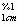 Tanımlama: 			Turuncu -sarı kristal toz.Belirleme:Spektrofotometri: 	Etanolde yaklaşık 426 nm'de maksimum.Erime aralığı: 	179-182 oC Saflık:Çözücü kalıntıları: Etilasetat Asetonn-bütanol             						Tek başına ya da birlikte kullanıldığındaMetanol                		50 mg/kg’dan fazla olmamalıdır.EtanolHekzanPropan-2-olDiklorometan:10 mg/kg'dan fazla olmamalıdır.Arsenik: 		3 mg/kg'dan fazla olmamalıdır.Kurşun: 		10 mg/kg'dan fazla olmamalıdır.Civa: 			1 mg/kg'dan fazla olmamalıdır.Kadmiyum: 		1 mg/kg'dan fazla olmamalıdır.Bu renklendiricinin alüminyum lakları kullanılabilir.E 101 (i) RİBOFLAVİNEşanlamlılar: 			LaktoflavinTanım:Renk indeks no:Einecs: 			201-507-1Kimyasal adı: 	7,8-Dimetil-10-(D-ribo-2,3,4,5-tetrahidroksipentil)benzo(g)pteridin-2,4(3H,10H)dion; 7,8-dimetil-10-(1'-D-ribitil)izoalloksazinKimyasal formülü: 	C17H20N4O6Molekül ağırlığı: 		376,37Analiz: 			Susuz bazda içeriği %98'den az olmamalıdır. Yaklaşık 444 nm'de sulu çözeltide E328.Tanımlama:			Sarıdan turuncu-sarıya kadar hafif kokulu, kristal toz.Belirleme: Spektrofotometri: 	Sulu çözeltide A375/ A267 oranı 0,31 ve 0,33 arasındadır. Sulu çözeltide A444/ A267 oranı 0,36 ve 0,39 arasındadır.Yaklaşık 375 nm’de suda maksimum.Spesifik rotasyon: 	0,05 N sodyum hidroksit çözeltisinde  [α]D20 (– 115°) ve (– 140°) arasındadır.Saflık:Kurutma kaybı: 		105 °C’de 4 saat kurutma sonrasında %1,5’den fazla olmamalıdır.Sülfatlandırılmış kül: 	%0,1’den fazla olmamalıdır.Primer aromatik aminler: Anilin cinsinden 100 mg/kg’dan fazla olmamalıdır.Arsenik: 		3 mg/kg’dan fazla olmamalıdır.Kurşun: 		10 mg/kg’dan fazla olmamalıdır.Civa: 			1 mg/kg’dan fazla olmamalıdır.Kadmiyum: 		1 mg/kg’dan fazla olmamalıdır.Bu renklendiricinin alüminyum lakları kullanılabilir.E 101 (ii) RİBOFLAVİN-5'-FOSFAT Eşanlamlılar: 			Riboflavin-5'-fosfat sodyum Tanım: 	Bu özellikler, az miktarlarda serbest riboflavin ve riboflavin difosfat ile birlikte riboflavin 5'-fosfata uygulanır. Renk indeks no:Einecs: 			204-988-6Kimyasal adı: 	Monosodyum(2R,3R,4S)-5-(3')10- dihidro-7',8'-dimetil-2',4'-diokso-10'-benzo[γ]pteridinil)-2,3,4-trihidroksipentil fosfat; riboflavinin 5'-monofosfat esterinin monosodyum tuzu Kimyasal formül: 	Dihidrat formda: C17H20N4NaO9P . 2H2O Susuz formda: C17H20N4NaO9PMolekül ağırlığı: 	541,36Analiz: 	C17H20N4NaO9P.2H2O cinsinden hesaplanan içerik, toplam renklendirici maddelerin %95’inden az olmamalıdır. Sulu çözeltide yaklaşık 375 nm’de E250Tanımlama: 	Sarıdan turuncuya kadar, hafif kokulu,, kristal higroskopik toz.Belirleme: Spektrofotometri: 	Sulu çözeltide A 375 /A267 oranı 0,30 ve 0,34 arasındadır.	Sulu çözeltide A 444 /A 267 oranı 0,35 ve 0,40 arasındadır.	Suda yaklaşık 375 nm’de maksimum.Spesifik rotasyon: 	5 molar HCI çözeltisinde [α]D20 (+38o) ve (+42o) arasındadır.Saflık:Kurutma kaybı: 	Dihidrat form için %8’den fazla olmamalıdır (100oC’de, P2O5 üzerinde vakumda 5 saat). Sülfatlandırılmış kül: 	%25’ten fazla olmamalıdır.İnorganik fosfat: 	%1,0’dan fazla olmamalıdır. (Susuz bazda PO4 cinsinden hesaplanan)Yardımcı renklendirici maddeler: 		Riboflavin (serbest)	: %6’dan fazla olmamalıdır. Riboflavin difosfat	: %6’dan fazla olmamalıdır.Primer aromatik aminler: 70 mg/kg’dan fazla olmamalıdır. (Anilin olarak hesaplanan)Arsenik: 		3 mg/kg’dan fazla olmamalıdır.Kurşun: 		2 mg/kg’dan fazla olmamalıdır.Civa: 			1 mg/kg’dan fazla olmamalıdır.Kadmiyum: 		1 mg/kg’dan fazla olmamalıdır.Bu renklendiricinin alüminyum lakları kullanılabilir.E 102 TARTRAZİNEşanlamlılar: 			CI gıda sarısı 4Tanım:	Tartrazin, sodyum nitrit ve hidroklorik asit kullanılarak diazolanan 4-amino-benzensülfonik asitten hazırlanır. Sonra diazo bileşik 4,5-dihidro-5-okso-1-(4sülfofenil)-1H-pirazol-3-karboksilik asit ile ya da metil esterleri, etil esterleri ile ya da bu karboksilik asidin bir tuzu ile birleştirilir. Sonuçta oluşan boya saflaştırılır ve sodyum tuzu olarak izole edilir. Tartrazin, başlıca renksiz bileşenler olarak sodyum sülfat ve/veya sodyum klorürle birlikte yardımcı renklendirici maddeler ve trisodyum 5-hidroksi-1-(4-sülfonatofenil)-4-(4- sülfonatofenilazo)-H-pirazol-3-karboksilat içerir.Tartrazin, sodyum tuzu olarak tanımlanır. Kalsiyum ve potasyum tuzuna da izin verilir.Renk indeks no: 		19140 Einecs: 			217-699-5Kimyasal adı:	Trisodyum-5-hidroksi-1-(4-sülfonatofenil)-4-(4-sülfonatofenilazo)-H-pirazol-3-karboksilatKimyasal formülü: 	C16H9N4Na3O9S2Molekül ağırlığı: 		534,37Analiz: 	İçerik, sodyum tuzu olarak hesaplanan, toplam renklendirici maddelerin %85’inden az olmamalıdır. Sulu çözeltide yaklaşık 426 nm’de E530Tanımlama: 			Açık turuncu toz veya granüller.	Sulu çözeltinin görünümü:SarıBelirleme:Spektrofotometri: 	Yaklaşık 426 nm’de suda maksimum.Saflık:Suda çözünmeyen madde: %0,2’den fazla olmamalıdır.Yardımcı renklendirici maddeler: 		%1,0’den fazla olmamalıdır.Renklendirici maddeler dışındaki organik bileşikler: 4-hidrazinobenzen sülfonik asit4-aminobenzen-1- sülfonik asit 			5-okso-1-(4-sülfofenil)-2- pirazolin-3-karboksilik asit 		Toplam %0,5’ten fazla olmamalıdır.4,4'-diazoaminodi(benzensülfonik asit)Tetrahidroksisuksinik asitSülfone edilmemiş primer aromatik aminler: 	%0,01’den fazla olmamalıdır. (Anilin olarak hesaplanan)Eter ile ekstrakte edilebilir madde: 	Nötr koşullar altında %0,2’den fazla olmamalıdır.Arsenik: 		3 mg/kg’dan fazla olmamalıdır.Kurşun: 		2 mg/kg’dan fazla olmamalıdır. Civa: 			1 mg/kg’dan fazla olmamalıdır. Kadmiyum: 		1 mg/kg’dan fazla olmamalıdır. Bu renklendiricinin alüminyum lakları kullanılabilir.E 104 KİNOLİN SARISI Eşanlamlılar: 			CI gıda sarısı 13Tanım:	Kinolin sarısı, üçte ikisi 2-(2-kinolil)indan-1,3-dion’dan ve üçte biri 2-(2-(6-metilkinolil))indan-1,3-dion’dan oluşan bir karışımın veya 2-(2-kinolil)indan-1,3-dion’un sülfone edilmesi ile hazırlanır. Kinolin sarısı, başlıca yukarıdaki bileşiğin disülfonatları(temel olarak), monosülfonatları ve trisülfonatlarının karışımının sodyum tuzları ve başlıca renksiz bileşenler olarak sodyum sülfat ve/veya sodyum klorürle birlikte yardımcı renklendirici maddelerden oluşur. Kinolin sarısı, sodyum tuzu olarak tanımlanır. Kalsiyum ve potasyum tuzuna da izin verilir.Renk indeks no: 		47005Einecs: 			305-897-5Kimyasal adı: 	2-(2-kinolil)indan-1,3-dion’un(temel bileşen) disulfonatlarının disodyum tuzları Kimyasal formül: 	C18H9N Na2O8S2(temel bileşen)Molekül ağırlığı: 		477,38 (temel bileşen)Analiz: 	İçerik, sodyum tuzu olarak hesaplanan toplam renklendirici maddelerin %70’inden az olmamalıdır. Kinolin sarısı aşağıdaki bileşimlere sahip olmalıdır:Mevcut toplam renklendirici maddelerin;- %80’inden az olmayan kısmı disodyum 2-(2-kinolil)indan-1,3-dion-disülfonatlar - %15’inden fazla olmayan kısmı sodyum 2-(2-kinolil)indan-1,3-dion-monosülfonatlar- %7,0’sinden fazla olmayan kısmı trisodyum 2-(2-kinolil)indan-1,3-dion-trisülfonatlarSulu asetik asit çzöeltisinde yaklaşık 411 nm’de E865 (temel bileşen)Tanımlama: 			Sarı toz ya da granüllerSulu çözeltinin görünümü:SarıBelirleme:Spektrofotometri: 	pH=5 olan sulu asetik asit çözelitisinde yaklaşık 411 nm’de maksimum.Saflık:Suda çözünmeyen madde: %0,2’den fazla olmamalıdır.Yardımcı renklendiricimaddeler: 		%4,0’den fazla olmamalıdır.Renklendirici maddelerdışındaki organik bileşikler: 2-metilkinolin2-metilkinolin- sülfonik asitFitalik asit  	Toplam %0,5’ten fazla olmamalıdır.2,6-dimetil kinolin2,6-dimetil kinolin sülfonik asit2-(2-kinolil)indan-1,3-dion 4 mg/kg’dan fazla olmamalıdır.Sülfone edilmemiş primer aromatik aminler: 	%0,01’den fazla olmamalıdır.(Anilin olarak hesaplanan)Eter ile ekstrakte edilebilir madde: 	Nötr koşullar altında %0,2’den fazla olmamalıdır.Arsenik: 		3 mg/kg’dan fazla olmamalıdır.Kurşun: 		2 mg/kg’dan fazla olmamalıdır.Civa: 			1 mg/kg’dan fazla olmamalıdır.Kadmiyum: 		1 mg/kg’dan fazla olmamalıdır.Bu renklendiricinin alüminyum lakları kullanılabilir.E 110 SUNSET YELLOW FCFEşanlamlılar: 			CI Gıda Sarısı 3; Orange Yellow STanım: 	Sunset Yellow FCF, temel olarak disodyum 2-hidroksi-1-(4-sülfonatofenilazo) naftalin-6-sülfonat ve başlıca renksiz bileşenler olarak sodyum sülfat ve/veya sodyum klorürle birlikte yardımcı renklendirici maddelerden oluşur. Sunset Yellow FCF, sodyum nitrit ve sülfürik asit ya da sodyum nitrit ve hidroklorik asit kullanarak 4-aminobenzensülfonik asitin diazolanmasıyla üretilir. Diazo bileşik 6-hidroksi-2-naftalin-sülfonik asit ile birleştirilir. Boya, sodyum tuzu olarak izole edilir ve kurutulur.	Sunset Yellow FCF, sodyum tuzu olarak tanımlanır. Kalsiyum ve potasyum tuzuna da izin verilir.Renk İndeks No: 	15985Einecs: 			220-491-7Kimyasal adı: 		Disodyum 2-hidroksi-1-(4-sülfonatofenilazo) naftalin-6-sülfonatKimyasal formül: 	C16H10N2Na2O7S2Molekül ağırlığı: 		452,37 Analiz: 	İçerik, sodyum tuzu olarak hesaplanan, toplam renklendirici maddelerin %85’inden az olmamalıdır. pH= 7 olan sulu çözeltide yaklaşık 485 nm’de E555Tanımlama: 			Turuncu-kırmızı toz veya granüller.	Sulu çözeltinin görünümü:TuruncuBelirleme:Spektrofotometri: 	pH=7’de yaklaşık 485 nm’de suda maksimum. Saflık:Suda çözünmeyen madde: %0,2’den fazla olmamalıdır.Yardımcı renklendirici maddeler: 		%5,0’ten fazla olmamalıdır.1-(Fenilazo)-2-naftalinol (Sudan I): 		0,5 mg/kg’dan fazla olmamalıdır.Renklendirici maddeler dışındaki organik bileşikler: 4-aminobenzen-1-sülfonik asit3-hidroksinaftalin-2,7- disülfonik asit6- hidroksinaftalin -2- sülfonik asit			Toplam %0,5’ten fazla olmamalıdır.7- hidroksinaftalin -1,3-disülfonik asit4,4'-diazoaminodi (benzensülfonik asit)6,6'-oksidi(naftalin-2-sülfonik asit)Sülfone edilmemiş primeraromatik aminler: 	Anilin cinsinden %0,01’den fazla olmamalıdır.Eter ile ekstrakte Edilebilir madde: 	Nötr koşullar altında %0,2’den fazla olmamalıdır.Arsenik: 		3 mg/kg’dan fazla olmamalıdır.Kurşun: 		2 mg/kg’dan fazla olmamalıdır.Civa: 			1 mg/kg’dan fazla olmamalıdır.Kadmiyum: 		1 mg/kg’dan fazla olmamalıdır.Bu renklendiricinin alüminyum lakları kullanılabilir.E 120 KOŞİNEAL, KARMİNİK ASİT, KARMİNLEREşanlamlılar: 	CI Doğal Kırmızı 4Tanım:	Karminler ve karminik asit, dişi Dactylopius cocus Costa böceğinin kurutulmuş gövdelerinden oluşan koşinealin sulu, sulu alkolik veya alkolik ekstraktlarından elde edilir.Renklendirici temeli karminik asittir.Karminik asitin (karminlerin) alüminyum lakları, 1:2 molar oranda olduğu düşünülen alüminyum ve karminik asit içinde oluşabilir.Ticari ürünlerde renklendirme temeli, tek başına ya da birlikte, amonyum, kalsiyum, potasyum ya da sodyum katyonlarıyla ilişkili olarak bulunur ve bu katyonlar fazla miktarlarda da bulunabilir.Ticari ürünler, kaynak böcekten türetilen proteinli materyalleri ve aynı zamanda, serbest karminat ya da bağlanmamış alüminyum katyonlarının az miktarda kalıntısını da içerebilir.Renk indeks no: 		75470Einecs: 	Koşineal: 215-680-6; karminik asit: 215-023-3; karminler:215-724-4 Kimyasal adı: 	7-β-D-glukopiranozil-3,5,6,8-tetrahidroksi-1-metil-9,10-dioksoantrasen-2-karboksilik asit (karminik asit); karmin bu asitin hidrate olmuş alüminyum şelatıdır. Kimyasal formül: 	C22H20O13 (karminik asit)Molekül ağırlığı: 	492,39 (karminik asit)Analiz: 	Karminik asit içeriği, karminik asit içeren ekstraktlarda %2,0’den; şelatlarda %50’den az olmamalıdır.Tanımlama: 	Kırmızıdan koyu kırmızıya kadar, kolay ufalanır, katı ya da toz. Koşineal ekstraktı genellikle koyu kırmızı bir sıvıdır, fakat toz olarak da kurutulabilir.Belirleme: Spektrofotometri: 	Sulu amonyak çözeltisinde yaklaşık 518 nm’de maksimum. Karminik asit için, seyreltik hidroklorik çözeltisinde, yaklaşık 494 nm’de maksimum.Karminik asit için seyreltik hidroklorik asit içerisinde yaklaşık 494 nm civarında E1%1cm 139 pikte.Saflık:Arsenik: 		3 mg/kg’dan fazla olmamalıdır.Kurşun: 		5 mg/kg’dan fazla olmamalıdır.Civa: 			1 mg/kg’dan fazla olmamalıdır.Kadmiyum: 		1 mg/kg’dan fazla olmamalıdır.Bu renklendiricinin alüminyum lakları kullanılabilir.E 122 AZORUBİN, KARMOSİNEşanlamlılar: 			CI Gıda Kırmızısı 3Tanım:	Azorubin, temel olarak disodyum 4-hidroksi-3-(4-sülfonato-1-naftilazo) naftalin-1-sülfonat ve başlıca renksiz bileşenler olarak sodyum sülfat ve/veya sodyum klorürle birlikte yardımcı renklendirici maddelerden oluşur.	Azorubin, sodyum tuzu olarak tanımlanır. Kalsiyum ve potasyum tuzuna da izin verilir.Renk indeks no: 		14720Einecs: 			222-657-4Kimyasal adı: 		Disodyum 4-hidroksi-3-(4-sülfonato-1-naftilazo) naftalin-1-sülfonatKimyasal formül: 	C20H12N2Na2O7S2Molekül ağırlığı: 	502,44Analiz:	İçerik, sodyum tuzu olarak hesaplanan, toplam renklendirici maddelerin %85’inden az olmamalıdır. Sulu çözeltide yaklaşık 516 nm’de E510Tanımlama: 			Kırmızıdan kestane rengine kadar toz veya granüller.Sulu çözeltinin görünümü:KırmızıBelirleme: Spektrofotometri: 	Suda yaklaşık 516 nm’de maksimum.Saflık: Suda çözünmeyen madde: %0,2’den fazla olmamalıdır.Yardımcı renklendirici maddeler: 		%1’den fazla olmamalıdır.Renklendirici maddeler dışındaki organik bileşikler: 4-aminonaftalin-1-sülfonik asit       	Toplam %0,5’ten fazla olmamalıdır.4-hidroksinaftalin-1- sülfonik asit   		Sülfone edilmemiş primer aromatik aminler: 	%0,01’den fazla olmamalıdır.(Anilin olarak hesaplanan)Eter ile ekstrakte edilebilir madde: 	Nötr koşullar altında %0,2’den fazla olmamalıdır.Arsenik: 		3 mg/kg’dan fazla olmamalıdır.Kurşun: 		2 mg/kg’dan fazla olmamalıdır.Civa: 			1 mg/kg’dan fazla olmamalıdır.Kadmiyum: 		1 mg/kg’dan fazla olmamalıdır.Bu renklendiricinin alüminyum lakları kullanılabilir.E 123 AMARANTEşanlamlılar: 			CI Gıda Kırmızısı 9Tanım:	Amarant, temel olarak trisodyum 2-hidroksi-1-(4-sülfonato-1-naftilazo) naftalin-3,6-disülfonat ve başlıca renksiz bileşenler olarak sodyum sülfat ve/veya sodyum klorürle birlikte yardımcı renklendirici maddelerden oluşur.Amarant, sodyum tuzu olarak tanımlanır. Kalsiyum ve potasyum tuzuna da izin verilir.Renk indeks no: 		16185Einecs: 			213-022-2Kimyasal adı: 	Trisodyum 2-hidroksi-1-(4-sülfonato-1-naftilazo) naftalin-3,6-disülfonatKimyasal formül: 	C20H11N2Na3O10S3Molekül ağırlığı: 	604,48Analiz: 	İçerik, sodyum tuzu olarak hesaplanan, toplam renklendirici maddelerin %85’inden az olmamalıdır. Sulu çözeltide yaklaşık 520 nm’de E440Tanımlama: 			Kırmızımsı-kahverengi rengi toz veya granüller.Sulu çözeltinin görünümü:KırmızıBelirleme:Spektrofotometri: 	Suda yaklaşık 520 nm’de maksimum.Saflık:Suda çözünmeyen madde: %0,2’den fazla olmamalıdır.Yardımcı renklendirici maddeler: 		%3,0’dan fazla olmamalıdır.Renklendirici maddeler dışındaki organik bileşikler:4-aminonaftalin-1-sülfonik asit3-hidroksinaftalin-2,7- disülfonik asit 6- hidroksinaftalin -2- sülfonik 	asit 			Toplam %0,5’ten fazla olmamalıdır.                           7- hidroksinaftalin -1,3- disülfonik asit7- hidroksinaftalin -1,3-6-trisülfonik asitSülfone edilmemiş primeraromatik aminler: 	%0,01’den fazla olmamalıdır.(Anilin olarak hesaplanan)Eter ile ekstrakte edilebilir madde: 	Nötr koşullar altında %0,2’den fazla olmamalıdır.Arsenik: 		3 mg/kg’dan fazla olmamalıdır.Kurşun: 		2 mg/kg’dan fazla olmamalıdır.Civa: 			1 mg/kg’dan fazla olmamalıdır.Kadmiyum: 		1 mg/kg’dan fazla olmamalıdır.Bu renklendiricinin alüminyum lakları kullanılabilir.E 124 PONZO 4R, KOŞİNEAL RED AEşanlamlılar: 			CI Gıda Kırmızısı 7, New CoccineTanım:	Ponzo 4R, temel olarak trisodyum 2-hidroksi-1-(4-sülfonato-1-naftilazo) naftalin-6,8-disülfonat ve başlıca renksiz bileşenler olarak sodyum sülfat ve/veya sodyum klorürle birlikte yardımcı renklendirici maddelerden oluşur. Ponzo 4R,diazotize naftiyonik asidi G aside (2-naftol-6,8-disülfonik asit) birleştirerek ve birleşen ürünü trisodyum tuza dönüştürerek üretilir.Ponzo 4R, sodyum tuzu olarak tanımlanır. Kalsiyum ve potasyum tuzuna da izin verilir.Renk indeks no: 		16255Einecs: 			220-036-2Kimyasal adı: 	Trisodyum 2-hidroksi-1-(4-sülfonato-1-naftilazo) naftalin-6,8-disülfonatKimyasal formül: 	C20H11N2Na3O10S3Molekül ağırlığı: 	604,48Analiz: 	İçerik, sodyum tuzu olarak hesaplanan, toplam renklendirici maddelerin %80’inden az olmamalıdır.Sulu çözeltide yaklaşık 505 nm’de E430Tanımlama: 			Kırmızımsı toz veya granüller.Sulu çözeltinin görünümü:KırmızıBelirleme: Spektrofotometri: 	Suda yaklaşık 505 nm’de maksimum.Saflık:Suda çözünmeyen madde: %0,2’den fazla olmamalıdır.Yardımcı renklendirici maddeler: 		%1,0’den fazla olmamalıdır.Renklendirici maddeler dışındaki organik bileşikler: 4-aminonaftalin-1-sülfonik asit7-hidroksinaftalin-1,3-disülfonik asit3- hidroksinaftalin -2,7- disülfonik asit 			Toplam %0,5’ten fazla olmamalıdır.6- hidroksinaftalin -2-sülfonik asit7- hidroksinaftalin -1,3-6- trisülfonik asitSülfone edilmemiş primer aromatik aminler: 	%0,01’den fazla olmamalıdır.(Anilin olarak hesaplanan)Eter ile ekstrakte edilebilir madde: 	Nötr koşullar altında %0,2’den fazla olmamalıdır.Arsenik: 		3 mg/kg’dan fazla olmamalıdır.Kurşun: 		2 mg/kg’dan fazla olmamalıdır.Civa: 			1 mg/kg’dan fazla olmamalıdır.Kadmiyum: 		1 mg/kg’dan fazla olmamalıdır.Bu renklendiricinin alüminyum lakları kullanılabilir.E 127 ERİTROSİNEşanlamlılar: 			CI Gıda Kırmızısı 14Tanım:	Eritrosin, temel olarak disodyum 2-(2,4,5,7-tetraiodo-3-oksido-6-oksoksanten-9-il) benzoat monohidrat ve başlıca renksiz bileşenler olarak sodyum sülfat ve/veya sodyum klorürle birlikte yardımcı renklendirici maddelerden oluşur. Eritrosin; fluoresein, resorsinolün yoğuşan ürünü ve ftalik anhidritin iyotlaştırılması ile üretilir. Eritrosin, sodyum tuzu olarak tanımlanır. Kalsiyum ve potasyum tuzuna da izin verilir.Renk indeks no: 		45430Einecs: 			240-474-8Kimyasal adı: 	Disodyum 2-(2,4,5,7-tetraiodo-3-oksido-6-oksoksanten-9-il)benzoat monohidrat.Kimyasal formül: 	C20H6I4Na2O5. H2O Molekül ağırlığı: 	897,88Analiz: 	İçerik, susuz sodyum tuzu olarak hesaplanan, toplam renklendirici maddelerin %87’sinden az olmamalıdır. pH=7 olan sulu çözeltide yaklaşık 526 nm’de E1.100Tanımlama: 			Kırmızı toz veya granüller.	Sulu çözeltinin görünümü:KırmızıBelirleme:Spektrofotometri: 	pH=7 olan suda yaklaşık 526 nm’de maksimum.Saflık:İnorganik iyodürler: 	%0,1’den fazla olmamalıdır. (Sodyum iyodür olarak hesaplanan)Suda çözünmeyen madde: %0,2’den fazla olmamalıdır.Yardımcı renklendirici maddeler(fluoresein hariç):%4,0’ten fazla olmamalıdır.Fluoresein: 		20 mg/kg’dan fazla olmamalıdır.Renklendirici maddeler dışındaki organik bileşikler: Tri-iodoresorsinol 	%0,2’den fazla olmamalıdır.2-(2,4-dihdroksi-3,5-diodobenzoil) benzoik asit: 	%0,2’den fazla olmamalıdır.Eter ile ekstrakte edilebilir madde: 	pH= 7-8 arasında olan bir çözeltiden, %0,2’den fazla olmamalıdır.Arsenik: 		3 mg/kg’dan fazla olmamalıdır.Kurşun: 		2 mg/kg’dan fazla olmamalıdır.Civa: 			1 mg/kg’dan fazla olmamalıdır.Kadmiyum: 		1 mg/kg’dan fazla olmamalıdır.Bu renklendiricinin alüminyum lakları kullanılabilir.E 129 ALLURA RED ACEşanlamlılar: 			CI Gıda Kırmızısı 17Tanım:	Allura Red AC, temel olarak disodyum 2-hidroksi-1-(2-metoksi-5-metil-4-sülfonato-fenilazo) naftalin-6-sülfonat ve başlıca renksiz bileşenler olarak sodyum sülfat ve/veya sodyum klorürle birlikte yardımcı renklendirici maddelerden oluşur. Allura Red AC, 6-hidroksi-2-naftalin süfonik asit ile diazolanan 5-amino-4-metoksi-2-toluensülfonik asidin birleştirilmesi ile üretilir.Allura Red AC, sodyum tuzu olarak tanımlanır. Kalsiyum ve potasyum tuzuna da izin verilir.Renk indeks no: 		16035Einecs: 			247-368-0Kimyasal adı: 	Disodyum 2-hidroksi-1-(2-metoksi-5-metil-4-sülfonatofenilazo)naftalin-6-sülfonatKimyasal formül: 	C18H14N2Na2O8S2Molekül ağırlığı: 	496,42Analiz: 	İçerik, sodyum tuzu olarak hesaplanan, toplam renklendirici maddelerin %85’inden az olmamalıdır.pH=7 olan sulu çözeltide yaklaşık 504 nm’de E540Tanımlama: 			Koyu kırmızı toz veya granüller.Sulu çözeltinin görünümü:KırmızıBelirleme: Spektrofotometri: 	Suda yaklaşık 504 nm’de maksimum.Suda çözünmeyen madde: %0,2’den fazla olmamalıdır.Yardımcı renklendirici maddeler: 		%3,0’dan fazla olmamalıdır.Renklendirici maddeler dışındaki organik bileşikler: 6-hidroksi-2-naftalin sülfonik asit, sodyum tuzu: 	%0,3’den fazla olmamalıdır.4-amino-5-metoksi-2-metil-benzen sülfonik asit: 	%0,2’den fazla olmamalıdır.6,6-oksibis (2- naftalin sülfonik asit) disodyumtuzu: 			%1,0’dan fazla olmamalıdır.Sülfone edilmemiş primer aromatik aminler: 	%0,01’den fazla olmamalıdır. (Anilin olarak hesaplanan)Eter ile ekstrakte edilebilir madde: 	pH=7 olan bir çözeltide, %0,2’den fazla olmamalıdır.Arsenik: 		3 mg/kg’dan fazla olmamalıdır.Kurşun: 		2 mg/kg’dan fazla olmamalıdır.Civa: 			1 mg/kg’dan fazla olmamalıdır.Kadmiyum: 		1 mg/kg’dan fazla olmamalıdır.Bu renklendiricinin alüminyum lakları kullanılabilir.E 131 PATENT BLUE VEşanlamlılar: 			CI Gıda Mavisi 5Tanım:	Patent Blue V, temel olarak [4-(α-(4-dietilaminofenil)-5-hidroksi-2,4-disülfofenil-metiliden)2,5-sikloheksadien -1-yliden]dietilamonyum hidroksit iç tuzunun kalsiyum veya sodyum bileşikleri ve başlıca renksiz bileşenler olarak kalsiyum sülfat ve/veya sodyum sülfat ve/veya sodyum klorürle birlikte yardımcı renklendirici maddelerden oluşur. Potasyum tuzuna da izin verilir.Renk indeks no: 		42051Einecs: 			222-573-8Kimyasal adı: 	[4-(α-(4-dietilaminofenil)-5-hidroksi-2,4-disülfofenil-metiliden)2,5-sikloheksadien -1-yliden]dietilamonyum hidroksit iç tuzunun kalsiyum veya sodyum bileşikleriKimyasal formül: 	Kalsiyum bileşiği: C27H31N2O7S2Ca1/2 Sodyum bileşiği: C27H31N2O7S2NaMolekül ağırlığı: 	Kalsiyum bileşiği: 579,72 Sodyum bileşiği: 582,67 Analiz: 	İçerik, sodyum tuzu olarak hesaplanan, toplam renklendirici maddelerin %85’inden az olmamalıdır. pH=5 olan sulu çözeltide yaklaşık 638 nm’de E2000Tanımlama: 			Koyu mavi toz veya granüller.	Sulu çözeltinin görünümü:MaviBelirleme: Spektrofotometri: 	pH=5 olan suda 638 nm’de maksimum.Saflık:Suda çözünmeyen madde: %0,2’den fazla olmamalıdır.Yardımcı renklendirici maddeler: 		%2,0’dan fazla olmamalıdır.Renklendirici maddeler dışındaki organik bileşikler: 3-hidroksi benzaldehit 3-hidroksi benzoik asit 		3-hidroksi-4-sülfobenzoik 		Toplam %0,5’ten fazla olmamalıdır.	asit  N,N-dietilamino benzen sülfonik asit Löko baz: 		%4,0’ten fazla olmamalıdır.Sülfone edilmemiş primer aromatik aminler: 	%0,01’den fazla olmamalıdır. (Anilin olarak hesaplanan)Eter ile ekstrakte edilebilir madde: 	pH=5 olan bir çözeltide, %0,2’den fazla olmamalıdır.Arsenik: 		3 mg/kg’dan fazla olmamalıdır.Kurşun: 		2 mg/kg’dan fazla olmamalıdır.Civa: 			1 mg/kg’dan fazla olmamalıdır..Kadmiyum: 		1 mg/kg’dan fazla olmamalıdır.Bu renklendiricinin alüminyum lakları kullanılabilir.E 132 İNDİGOTİN, İNDİGO KARMİNEşanlamlılar: 			CI Gıda Mavisi 1Tanım:	İndigotin, temel olarak disodyum 3,3'diokso-2,2'-bi-indolyliden-5,5'-disülfonat ve disodyum 3,3'-diokso-2,2'-bi-indolyliden-5,7'-disülfonat’ın karışımı ve başlıca renksiz bileşenler olarak sodyum sülfat ve/veya sodyum klorürle birlikte yardımcı renklendirici maddelerden oluşur. İndigotin, sodyum tuzu olarak tanımlanır. Kalsiyum ve potasyum tuzuna da izin verilir.İndigo karmini indigonun sülfanasyonu ile oluşur. Bu, sülfürik asit varlığında indigo(veya indigo ezmesi)nin ısıtılmasıyla tamamlanır. Boya, izole edilir ve saflaştırma prosedürlerine tabi tutulur.Renk indeks no: 		73015Einecs: 			212-728-8Kimyasal adı: 		Disodyum 3,3'-diokso-2,2'-bi-indolyliden-5,5'-disülfonatKimyasal formül: 	C16H8N2Na2O8S2Molekül ağırlığı: 	466,36 Analiz: 	İçerik, sodyum tuzu olarak hesaplanan, toplam renklendirici maddelerin %85’inden az olmamalıdır; Disodyum 3,3'-diokso-2,2'-bi-indolyliden-5,7'-disülfonat: %18’den fazla olmamalıdır.Sulu çözeltide yaklaşık 610 nm’de E480Tanımlama: 			Koyu-mavi toz veya granüller.	Sulu çözeltinin görünümü:MaviBelirleme:Spektrofotometri: 	Suda yaklaşık 610 nm’de maksimum.Saflık:Suda çözünmeyen madde: %0,2’den fazla olmamalıdır.Yardımcı renklendirici maddeler: 	Disodyum 3,3'-diokso-2,2'-bi-indolyliden-5,7'-disülfonat hariç: %1,0’den fazla olmamalıdır.Renklendirici maddeler dışındaki organik bileşikler: İzatin-5-sülfonik asit 5-sülfoantranilik asit 		Toplam %0,5’ten fazla olmamalıdır.Antranilik asit      Sülfone edilmemiş primeraromatik aminler: 	%0,01’den fazla olmamalıdır. (Anilin olarak hesaplanan)Eter ile ekstrakte edilebilir madde: 	Nötr koşullar altında %0,2’den fazla olmamalıdır.Arsenik: 		3 mg/kg’dan fazla olmamalıdır.Kurşun: 		2 mg/kg’dan fazla olmamalıdır.Civa: 			1 mg/kg’dan fazla olmamalıdır.Kadmiyum: 		1 mg/kg’dan fazla olmamalıdır.Bu renklendiricinin alüminyum lakları kullanılabilir.E 133 BRİLLİANT BLUE FCFEşanlamlılar: 			CI Gıda Mavisi 2Tanım: 	Brilliant Blue FCF, temel olarak disodyum α-(4-(N-etil-3-sülfonatobenzilamino) fenil)-α-(4-N-etil-3-sülfonatobenzilamino) siklohekza-2,5-dienyliden) toluen-2-sülfonat ve izomerleri ile, başlıca renksiz bileşenler olarak sodyum sülfat ve/veya sodyum klorürle birlikte yardımcı renklendirici maddelerden oluşur. Brilliant Blue FCF,, sodyum tuzu olarak tanımlanır. Kalsiyum ve potasyum tuzuna da izin verilir.Renk indeks no: 		42090Einecs: 			223-339-8Kimyasal adı: 	Disodyum α-(4-(N-etil-3-sülfonatobenzilamino)fenil)-α-(4-N-etil-3-sülfonatobenzilamino) siklohekza-2,5-dienyliden) toluen-2-sülfonatKimyasal formül: 	C37H34N2Na2O9S3Molekül ağırlığı: 	792,84 Analiz: 	İçerik, sodyum tuzu olarak hesaplanan, toplam renklendirici maddelerin %85’inden az olmamalıdır. Sulu çözeltide yaklaşık 630 nm’de E1630Tanımlama: 			Kırmızımsı-mavi toz veya granüller.Sulu çözeltinin görünümü:Mavi Belirleme:Spektrofotometri: 	Suda yaklaşık 630 nm’de maksimum.Saflık:Suda çözünmeyen madde: %0,2’den fazla olmamalıdır.Yardımcı renklendirici maddeler: 		%6,0’dan fazla olmamalıdır.Renklendirici maddeler dışındaki organik bileşikler: 2-, 3- ve 4-formil benzensülfonik asitlerin toplamı	%1,5’den fazla olmamalıdır.3-((etil)(4-sülfofenil) amino) metil benzen sülfonik asit 	%0,3’ten fazla olmamalıdır.Löko baz: 		%5,0’ten fazla olmamalıdır.Sülfone edilmemiş primer aromatik aminler: 	%0,01’den fazla olmamalıdır. (Anilin olarak hesaplanan)Eter ile ekstrakte edilebilir madde: 	pH=7’de %0,2’den fazla olmamalıdır.Arsenik: 		3 mg/kg’dan fazla olmamalıdır.Kurşun: 		2 mg/kg’dan fazla olmamalıdır.Civa: 			1 mg/kg’dan fazla olmamalıdır.Kadmiyum: 		1 mg/kg’dan fazla olmamalıdır.Bu renklendiricinin alüminyum lakları kullanılabilir.E 140 (i) KLOROFİLLER Eşanlamlılar: 			CI Doğal Yeşil 3, Magnezyum Klorofil, Magnezyum Feofitin.Tanım:	Klorofiller, yenilebilir bitki materyali, ot, yonca ve ısırgan otunun suşlarından çözücü ekstraksiyonu ile elde edilir. Çözücünün basamaklı şekilde uzaklaştırılması sırasında, doğal olarak bulunan koordine magnezyum, karşılık gelen feofitinleri vermek için klorofillerden tamamen ya da kısmen uzaklaştırılabilir. Başlıca renklendirici maddeler, feofitinler ve magnezyum klorofilleridir. Çözücünün uzaklaştırılmış olduğu ekstrakte edilmiş ürün, kaynak materyalden türemiş mumlar, sıvı yağlar ve katı yağların yanı sıra karotenoidler gibi diğer pigmentleri içerir. Ekstraksiyon için çözücü olarak yalnızca; aseton, metil etil keton, diklorometan, karbondioksit, metanol, etanol, propan-2-ol ve hekzan kullanılabilir.Renk indeks no: 		75810Einecs: 			Klorofiller: 215-800-7, Klorofil a: 207-536-6, Klorofil b: 208-272-4Kimyasal adı: 	Başlıca renklendirici ögeler şunlardır:Fitil (132R,17S,18S)-3-(8-etil-132-metoksikarbonil-2,7,12,18-tetrametil-13'-okso-3-vinil-131-132-17,18-tetrahidrosiklopenta[at]-porfirin-17-il)propiyonat, (Feofitin a) veya magnezyum kompleksi şeklinde (Klorofil a). Fitil (132R,17S,18S)-3-(8-etil-7-formil-132-metoksikarbonil -2,12,18-trimetil-13'-okso-3-vinil-131-132-17,18-tetrahidrosiklopenta[at]-porfirin-17 il)propiyonat, (Feofitin b) veya magnezyum kompleksi şeklinde (Klorofil b).Kimyasal formül: 	Klorofil a (magnezyum kompleksi): C55H72MgN4O5 Klorofil a: C55H74N4O5Klorofil b (magnezyum kompleksi): C55H70MgN4O6Klorofil b: C55H72N4O6Molekül ağırlığı: 	Klorofil a (magnezyum kompleksi): 893,51Klorofil a: 871,22 Klorofil b (magnezyum kompleksi): 907,49Klorofil b: 885,20Analiz: 	Bağlı klorofiller ve magnezyum komplekslerinin toplam içeriği %10’dan az olmamalıdır. Kloroformda yaklaşık 409 nm’de E700Tanımlama: 	Koordine magnezyum içeriğine bağlı olarak, zeytin yeşilinden koyu yeşile kadar değişen renklerde mumsu katı.Belirleme: Spektrofotometri: 	Kloroformda yaklaşık 409 nm’de maksimum. Saflık:Çözücü Kalıntıları: AsetonMetil etil ketonTek başına ya da birlikte kullanıldığındaMetanol 			50 mg/kg’dan fazla olmamalıdır.Etanol Propan-2-olHekzanDiklorometan: 		10 mg/kg’dan fazla olmamalıdır.Arsenik: 		3 mg/kg’dan fazla olmamalıdır.Kurşun: 		5 mg/kg’dan fazla olmamalıdır.Civa: 			1 mg/kg’dan fazla olmamalıdır.Kadmiyum: 		1 mg/kg’dan fazla olmamalıdır.E 140 (ii) KLOROFİLİNLEREşanlamlılar: 			CI Doğal Yeşil 5, Sodyum Klorofilin, Potasyum Klorofilin.Tanım:	Klorofilinlerin alkali tuzları, yenilebilir bitki materyali, ot, yonca ve ısırgan otunun suşlarının çözücü ekstraktının sabunlaştırılması ile elde edilir. Sabunlaştırma, metil ve fitol ester gruplarını uzaklaştırır ve siklopentenil halkasını kısmen kırabilir. Asit grupları, potasyum ve/veya sodyum tuzları oluşturmak için nötralize edilir. Ekstraksiyonda çözücü olarak yalnızca; aseton, metil etil keton, diklorometan, karbondioksit, metanol, etanol, propan-2-ol ve hekzan kullanılabilir.Renk indeks no: 		75815Einecs: 			287-483-3Kimyasal adı: 	Asit formlarında başlıca renklendirici ögeleri şunlardır:3-(10-karboksilato-4-etil-1,3,5,8-tetrametil-9-okso-2-vinilforbin-7-il) propiyonat (klorofilin a). ve3-(10-karboksilato-4-etil-3-formil-1,5,8-trimetil-9-okso-2-vinilforbin-7-il)propiyonat (klorofilin b).Hidrolizin derecesine bağlı olarak, siklopentenil halkası, üçüncü bir karboksil fonksiyonunun üretimi ile sonuçlanacak şekilde kırılır.Magnezyum kompleksleri de bulunabilir.Kimyasal formül: 	Klorofilin a (asit form): C34H34N4O5 Klorofilin b (asit form): C34H32N4O6Molekül ağırlığı: 	Klorofilin a: 578,68Klorofilin b: 592,66 Eğer siklopentenil halkası kırılmışsa, her biri 18 dalton arttırılabilir.Analiz: 	Toplam klorofilin içeriği, yaklaşık 100 °C’de 1 saat kurutulmuş numunenin %95’inden az olmamalıdır. pH=9 olan sulu çözeltide yaklaşık 405 nm’de E 700pH=9 olan sulu çözeltide yaklaşık 653 nm’de E 140Tanımlama: 			Koyu yeşilden mavi/siyaha kadar toz.Belirleme:Spektrofotometri: 	pH= 9 olan sulu fosfat tamponunda yaklaşık 405 nm ve 653 nm’de maksimum. Saflık:Çözücü Kalıntıları: AsetonMetil etil ketonMetanol                     				Tek başına ya da birlikte kullanıldığında Etanol                        					50 mg/kg’dan fazla olmamalıdır.Propan-2-olHekzanDiklorometan:		10 mg/kg’dan fazla olmamalıdır.Arsenik: 		3 mg/kg’dan fazla olmamalıdır.Kurşun: 		10 mg/kg’dan fazla olmamalıdır.Civa: 			1 mg/kg’dan fazla olmamalıdır.Kadmiyum: 		1 mg/kg’dan fazla olmamalıdır.E 141 (i) KLOROFİLLERİN BAKIR KOMPLEKSLERİEşanlamlılar: 			CI Doğal Yeşil 3, Bakır Klorofil, Bakır Feofitin.Tanım:	Bakır klorofilleri, yenilebilir bitki materyali, ot, yonca ve ısırgan otunun suşlarından çözücü ekstraksiyonu ile elde edilen maddeye bakır tuzu eklenmesi ile elde edilir. Çözücünün uzaklaştırılmış olduğu ürün, kaynak materyalden türemiş mumlar, sıvı ve katı yağların yanı sıra karotenoidler gibi diğer pigmentleri içerir. Başlıca renklendirici maddeler bakır feofitinlerdir. Ekstraksiyonda çözücü olarak yalnızca: aseton, metil etil keton, diklorometan, karbondioksit, metanol, etanol, propan-2-ol ve hekzan kullanılabilir. Renk indeks no: 		75810Einecs: 			Bakır klorofil a: 239-830-5; bakır klorofil b: 246-020-5.Kimyasal adı:	[Fitil (132R,17S,18S)-3-(8-etil-132-metoksikarbonil-2,7,12,18-tetrametil-13'-okso-3-vinil-131-132-17,18-tetrahidrosiklopenta[at]-porfirin-17-il)propiyonat] bakır(II) (Bakır Klorofil a) [Fitil (132R,17S,18S)-3-(8-etil-7-formil-132-metoksikarbonil-2,12,18-trimetil-13'-okso-3-vinil-131-132-17,18-tetrahidrosiklopenta[at]-porfirin-17 il)propiyonat] bakır (II) (Bakır Klorofil b).Kimyasal formül: 	Bakır klorofil a: C55H72Cu N4O5 Bakır klorofil b: C55H70Cu N4O6 Molekül ağırlığı: 	Bakır klorofil a: 932,75Bakır klorofil b: 946,73 Analiz: 			Toplam bakır klorofil içeriği, %10’dan az olmamalıdır. Kloroformda yaklaşık 422 nm’de E 540Kloroformda yaklaşık 652 nm’de E 300Tanımlama: 	Kaynak materyale bağlı olarak rengi mavi yeşilden koyu yeşile kadar değişen renklerde mumsu katı.Belirleme: Spektrofotometri: 	Kloroformda yaklaşık 422 nm ve 652 nm’de maksimum. Saflık:Çözücü Kalıntıları: Aseton Metil etil ketonMetanol                            					Tek başına ya da birlikte kullanıldığında Etanol                               				50 mg/kg’dan fazla olmamalıdır.Propan-2-olHekzanDiklorometan 		10 mg/kg’dan fazla olmamalıdır.Arsenik: 		3 mg/kg’dan fazla olmamalıdır.Kurşun: 		2 mg/kg’dan fazla olmamalıdır.Civa: 			1 mg/kg’dan fazla olmamalıdır.Kadmiyum: 		1 mg/kg’dan fazla olmamalıdır.Bakır iyonları:		200 mg/kg’dan fazla olmamalıdır.Toplam bakır: 		Toplam bakır feofitinlerinin %8,0’inden fazla olmamalıdır.Bu renklendiricinin alüminyum lakları kullanılabilir.E 141 (ii) KLOROFİLİNLERİN BAKIR KOMPLEKSLERİEşanlamlılar: 			Sodyum Bakır Klorofilin, Potasyum Bakır Klorofilin, CI Doğal Yeşil 5.Tanım:	Bakır klorofilinlerin alkali tuzları, yenilebilir bitki materyali, ot, yonca ve ısırgan otunun suşlarının çözücü ekstraktının sabunlaştırılması ile elde edilen ürüne bakır eklenmesi ile elde edilir. Sabunlaştırma, metil ve fitol ester gruplarını uzaklaştırır ve siklopentil halkasını kısmen kırabilir. Saflaştırılmış klorofilinlere bakır eklenmesinden sonra, asit grupları potasyum ve/veya sodyum tuzları oluşturmak için nötralize edilir. Ekstraksiyonda çözücü olarak yalnızca; aseton, metil etil keton, diklorometan, karbondioksit, metanol, etanol, propan-2-ol ve hekzan kullanılabilir.Renk indeks no: 		75815Einecs: Kimyasal adı: 		Asit formlarında başlıca renklendirici ögeleri şunlardır: 3-(10-Karboksilato-4-etil-1,3,5,8-tetrametil-9-okso-2-vinilforbin-7-il) propiyonat, bakır kompleksi (Bakır klorofilin a).ve3-(10-Karboksilato-4-etil-3-formil-1,5,8-trimetil-9-okso-2-vinilforbin-7-il) propiyonat, bakır kompleksi (Bakır klorofilin b).Kimyasal formül: 	Bakır klorofilin a (asit form): C34H32Cu N4O5 Bakır klorofilib b (asit form): C34H30Cu N4O6 Molekül ağırlığı: 	Bakır klorofilin a: 640,20Bakır klorofilin b: 654,18 Eğer siklopentenil halkası kırılmışsa, her biri 18 dalton arttırılabilir.Analiz: 	Toplam bakır klorofilinlerinin içeriği, 100 °C’de 1 saat kurutulmuş numunenin %95’inden az olmamalıdır.pH=7,5 olan sulu fosfat tamponunda yaklaşık 405 nm’de E 565pH=7,5 olan sulu fosfat tamponunda yaklaşık 630 nm’de E 145Tanımlama: 			Koyu yeşilden mavi/siyaha kadar toz.Belirleme: Spektrofotometri: 	pH=7,5 olan sulu fosfat tamponunda yaklaşık 405 nm’de ve 630 nm’de maksimum. Saflık:Çözücü Kalıntıları: AsetonMetil etil ketonMetanol                       					Tek başına ya da birlikte kullanıldığında Etanol                          					50 mg/kg’dan fazla olmamalıdır.Propan-2-olHekzanDiklorometan 		10 mg/kg’dan fazla olmamalıdır.Arsenik: 		3 mg/kg’dan fazla olmamalıdır.Kurşun: 		5 mg/kg’dan fazla olmamalıdır.Civa: 			1 mg/kg’dan fazla olmamalıdır.Kadmiyum: 		1 mg/kg’dan fazla olmamalıdır.Bakır iyonları: 		200 mg/kg’dan fazla olmamalıdır.Toplam bakır: 		Toplam bakır klorofilinlerinin %8,0’inden fazla olmamalıdır.Bu renklendiricinin alüminyum lakları kullanılabilir.E 142 GREEN SEşanlamlılar: 			CI Gıda Yeşili 4, Parlak Yeşil BSTanım:	Green S, temel olarak sodyum N-[4-[[4-(dimetilamino)fenil] 2-hidroksi-3,6-disülfo-1-naftalenil)metilen]-2,5-siklohekzadien-1-yliden]-N-metilmetanaminyum ve başlıca renksiz bileşenler olarak sodyum sülfat ve/veya sodyum klorürle birlikte yardımcı renklendirici maddelerden oluşur. Green S, sodyum tuzu olarak tanımlanır. Kalsiyum ve potasyum tuzuna da izin verilir.Renk indeks no: 		44090Einecs: 			221-409-2Kimyasal adı: 	N-[4-[[4-(dimetilamino)fenil](2-hidroksi-3,6-disülfo-1-naftalenil)-metilen]2,5-siklohekzadien-1-yliden]-N-metilmetanaminyum;Sodyum 5-[4-dimetilamino-α-(4-dimetiliminosiklohekza-2,5-dienyliden)benzil]-6-hidroksi-7-sülfonata-naftalin-2-sülfonat (alternatif kimyasal adı).Kimyasal formül: 	C27H25N2NaO7S2Molekül ağırlığı: 	576,63Analiz: 	İçeriği, sodyum tuzu olarak hesaplanan, toplam renklendirici maddelerin %80’inden az olmamalıdır.Sulu çözeltide yaklaşık 632 nm’de E 1.720Tanımlama: 			Koyu mavi ya da koyu yeşil toz veya granüller.Sulu çözeltinin görünümü	:Mavi ya da yeşilBelirleme: Spektrofotometri: 	Suda yaklaşık 632 nm’de maksimum.Saflık:Suda çözünmeyen madde: %0,2’den fazla olmamalıdır.Yardımcı renklendirici maddeler: 		%1,0’den fazla olmamalıdır.Renklendirici maddeler dışındaki organik bileşikler: 4,4'-bis(dimetilamino)-Benzhidril alkol		%0,1’den fazla olmamalıdır.4,4'-bis(dimetilamino)-benzo-fenon		%0,1’den fazla olmamalıdır.3-hidroksinaftalin-2,7-disülfonik asit		%0,2’den fazla olmamalıdır.Löko baz 		%5,0’dan fazla olmamalıdır.Sülfone edilmemiş primer aromatik aminler: 	%0,01’den fazla olmamalıdır. (Anilin olarak hesaplanan)Eter ile ekstrakte edilebilir madde: 	Nötr koşullar altında %0,2’den fazla olmamalıdır.Arsenik: 		3 mg/kg’dan fazla olmamalıdır.Kurşun: 		2 mg/kg’dan fazla olmamalıdır.Civa: 			1 mg/kg’dan fazla olmamalıdır.Kadmiyum: 		1 mg/kg’dan fazla olmamalıdır.Bu renklendiricinin alüminyum lakları kullanılabilir.E 150a SADE KARAMEL Eşanlamlılar:			Kostik karamelTanım:	Sade karamel, karbonhidratların(glukoz şurupları, sukroz ve/veya invert şurupları ve dekstroz gibi glukoz ve fruktoz monomerleri ve/veya bununla ilgili polimerler olan ticari olarak piyasada bulunan gıdada kullanılabilir besleyici tatlandırıcılar) kontrollü ısıl işleme tabi tutulması ile hazırlanır. Karamelleşmenin hızlanması için amonyum bileşikleri ve sülfitler hariç, asitler, alkaliler ve tuzlar kullanılabilir.Renk indeks no: 			Einecs: 			232-435-9Kimyasal adı: Kimyasal formül: Molekül ağırlığı: Analiz: 	Tanımlama: 			Koyu kahverengiden siyaha kadar sıvılar veya katılarBelirleme:Saflık:DEAE selülozla bağlı renk: 			%50’den fazla olmamalıdır.Fosforil selülozla bağlı renk: 			%50’den fazla olmamalıdır.Renk yoğunluğu(1):	0,01-0,12Toplam azot: 		%0,1’den fazla olmamalıdır.Toplam Sülfür: 		%0,2’den fazla olmamalıdır.Arsenik: 		1 mg/kg’dan fazla olmamalıdır.Kurşun: 		2 mg/kg’dan fazla olmamalıdır.Civa: 			1 mg/kg’dan fazla olmamalıdır.Kadmiyum: 		1 mg/kg’dan fazla olmamalıdır.Renk yoğunluğu; karamel renkli katıların sudaki %0,1’lik (ağırlık/hacim) çözelitisinin, 610 nm’de 1cm’lik küvetteki absorbansı olarak tanımlanır.E 150b KOSTİK SÜLFİT KARAMELEşanlamlılar:Tanım:	Kostik sülfit karamel, karbonhidratların(glukoz şurupları, sukroz ve/veya invert şurupları ve dekstroz gibi glukoz ve fruktoz monomerleri ve/veya bununla ilgili polimerler olan ticari olarak piyasada bulunan gıdada kullanılabilir besleyici tatlandırıcılar) asitli veya asitsiz ya da alkalili veya alkalisiz, sülfit bileşiklerinin(sülfüroz asit, potasyum sülfit, potasyum bisülfit, sodyum sülfit ve sodyum bisülfit) varlığında,  amonyum bileşikler kullanılmaksızın kontrollü ısıl işleme tabi tutulması ile hazırlanır.Renk indeks no:Einecs: 			232-435-9Kimyasal adı: Kimyasal formül: Molekül ağırlığı: Analiz:Tanımlama: 			Koyu kahverengiden siyaha kadar sıvılar veya katılar.Belirleme:Saflık:DEAE selülozla bağlı renk: 			%50’den fazla.Renk yoğunluğu(1):	0,05-0,13Toplam azot: 		%0,3’den fazla olmamalıdır (2).Sülfürdioksit: 		%0,2’den fazla olmamalıdır (2).Toplam sülfür: 		%0,3-3,5 (2).DEAE selülozla bağlı sülfür: 			%40’dan fazla.DEAE selülozla bağlı rengin absorbans oranı: 	19-34Absorbans Oranı (A 280/560): 		50’den büyük.Arsenik: 		1 mg/kg’dan fazla olmamalıdır.Kurşun: 		2 mg/kg’dan fazla olmamalıdır.Civa: 			1 mg/kg’dan fazla olmamalıdır.Kadmiyum: 		1 mg/kg’dan fazla olmamalıdır.(1) :Renk yoğunluğu; karamel renkli katıların sudaki %0,1’lik (ağırlık/hacim) çözelitisinin, 610 nm’de 1cm’lik küvetteki absorbansı olarak tanımlanır.(2) :Renk eşdeğeri cinsinden, örneğin 0,1 absorbans birimi renk yoğunluğuna sahip bir ürüne göre ifade edilir.E 150c AMONYAK KARAMEL Eşanlamlılar:Tanım:	Amonyak karamel, karbonhidratların (glukoz şurupları, sukroz ve/veya invert şurupları ve dekstroz gibi glukoz ve fruktoz monomerleri ve/veya bununla ilgili polimerler olan ticari olarak piyasada bulunan gıdada kullanılabilir besleyici tatlandırıcılar) asitli veya asitsiz ya da alkalili veya alkalisiz, amonyum bileşiklerinin varlığında (amonyum hidroksit, amonyum karbonat, amonyum hidrojen karbonat ve amonyum fosfat), sülfit bileşikler kullanılmaksızın kontrollü ısıl işleme tabi tutulması ile hazırlanır.Renk indeks no:Einecs: 			232-435-9Kimyasal adı: Kimyasal formül: Molekül ağırlığı: Analiz:Tanımlama: 			Koyu kahverengiden siyah kadar sıvılar veya katılar.Belirleme:Saflık:DEAE selülozla bağlı renk: 			%50’den fazla olmamalıdır.Fosforil selülozla bağlı renk: 	%50’den fazla.Renk Yoğunluğu (1): 	0,08-0,36Amonyaktan gelen azot: 	%0,3’den fazla olmamalıdır. (2)4-metilimidazol: 		200 mg/kg’dan fazla olmamalıdır. (2)2-asetil-4-tetrahidroksi-bütilimidazol: 		10 mg/kg’dan fazla olmamalıdır. (2)Toplam sülfür: 		%0,2’den fazla olmamalıdır. (2)Toplam azot: 		%0,7-3,3Fosforil selülozla bağlı rengin absorbansı: 	13-35Arsenik: 		1 mg/kg’dan fazla olmamalıdır.Kurşun: 		2 mg/kg’dan fazla olmamalıdır.Civa: 			1 mg/kg’dan fazla olmamalıdır.Kadmiyum: 		1 mg/kg’dan fazla olmamalıdır.(1) : Renk yoğunluğu; karamel renkli katıların sudaki %0,1’lik (ağırlık/hacim) çözelitisinin, 610 nm’de 1 cm’lik küvetteki absorbansı olarak tanımlanır.(2) : Renk eşdeğeri cinsinden, örneğin 0,1 absorbans birimi renk yoğunluğuna sahip bir ürüne göre ifade edilir.E 150d AMONYUM SÜLFİT KARAMELEşanlamlılar:Tanım:	Amonyum sülfit karamel, karbonhidratların (glukoz şurupları, sukroz ve/veya invert şurupları ve dekstroz gibi glukoz ve fruktoz monomerleri ve/veya bununla ilgili polimerler olan ticari olarak piyasada bulunan gıdada kullanılabilir besleyici tatlandırıcılar) asitli veya asitsiz ya da alkalili veya alkalisiz, amonyum ve sülfit bileşiklerinin her ikisinin varlığında (sülfüroz asit, potasyum sülfit, potasyum bisülfit, sodyum sülfit, sodyum bisülfit, amonyum hidroksit, amonyum karbonat, amonyum hidrojen karbonat, amonyum fosfat, amonyum sülfat, amonyum sülfit ve amonyum hidrojen sülfit) kontrollü ısıl işleme tabi tutulması ile hazırlanır.Renk indeks no:Einecs: 			232-435-9Kimyasal adı: Kimyasal formül: Molekül ağırlığı: Analiz:Tanımlama: 			Koyu kahverengiden siyaha kadar sıvılar veya katılarBelirleme:Saflık:DEAE selülozla bağlı renk: %50’den fazla.Renk yoğunluğu (1): 	0,10-0,60Amonyaktan gelen azot: 	%0,6’dan fazla olmamalıdır. (2)Sülfürdioksit: 		%0,2’den fazla olamamlıdır. (2)4-metilimidazol: 		250 mg/kg’dan fazla olmamalıdır. (2)Toplam azot: 		%0,3-1,7 (2)Toplam Sülfür: 		%0,8-2,5 (2)Alkol çökeltisinin azot/sülfür oranı: 	0,7-2,7Alkol çökeltisinin absorbans oranı (3): 	8-14Absorbans oranı (A 280/560): 		50’den fazla olmamalıdır.Arsenik: 		1 mg/kg’dan fazla olmamalıdır.Kurşun: 		2 mg/kg’dan fazla olmamalıdır.Civa: 			1 mg/kg’dan fazla olmamalıdır.Kadmiyum: 		1 mg/kg’dan fazla olmamalıdır.(1) : Renk yoğunluğu; karamel renkli katıların sudaki %0,1’lik (ağırlık/hacim) çözelitisinin, 610 nm’de 1 cm’lik küvetteki absorbansı olarak tanımlanır.(2) : Renk eşdeğeri cinsinden, örneğin 0,1 absorbans birimi renk yoğunluğuna sahip bir ürüne göre ifade edilir.(3): Alkol çökeltisinin absorbans oranı, 560 nm’deki absorbans ile bölünen 280 nm’deki çökeltinin absorbansı olarak tanımlanır (1 cm'lik küvet).E 151 BRİLLİANT BLACK BN, BLACK PNEşanlamlılar: 			CI Gıda Siyahı 1Tanım:	Brilliant Black Bn, temel olarak tetrasodyum-4-asetamido-5-hidroksi-6-[7-sülfonato-4-(4-sülfonatofenilazo)-1-naftilazo]naftalin-1,7-disülfonat ve başlıca renksiz bileşenler olarak sodyum sülfat ve/veya sodyum klorürle birlikte yardımcı renklendirici maddelerden oluşur. Brilliant Black Bn, sodyum tuzu olarak tanımlanır. Kalsiyum ve potasyum tuzuna da izin verilir.Renk indeks no: 		28440Einecs: 			219-746-5Kimyasal adı: 	Tetrasodyum-4-asetamido-5-hidroksi-6-[7-sülfonato-4-(4-sülfonatofenilazo)-1-naftilazo] naftalin-1,7-disülfonatKimyasal formülü: 	C28H17N5Na4O14S4Molekül ağırlığı: 		867.69Analiz: 	İçerik, sodyum tuzu olarak hesaplanan toplam renklendirici maddelerin %80’ den az olmamalıdır. Çözeltide yaklaşık 570 nm’de E 530Tanımlama: 			Siyah toz veya granüller.Sulu çözeltinin görünümü	:Siyah-mavimsiBelirleme:Spektrofotometri: 	Suda yaklaşık 570 nm’de maksimum.Saflık:Suda çözünmeyen madde:%0,2’ den fazla olmamalıdır.Yardımcı renklendirici maddeler: 		%4’ten fazla olmamalıdır.(Kuru içerik üzerinden)Renklendirici maddeler dışındaki organik bileşikler: 4-asetamido-5-hidroksinaftalin-1,7-disülfonik asit4-amino-5- hidroksinaftalin-             	Toplam %0,8’den fazla olmamalıdır.1,7-disülfonik asit8-aminonaftalin-2-sülfonik asit4,4-diazoaminodi-(benzen-sülfonik asit)Sülfone edilmemiş primer aromatik aminler: 	%0,01’den fazla olmamalıdır. (Anilin olarak hesaplanan)Eter ile ekstrakte edilebilir madde: 	Nötr koşullar altında %0,2’den fazla olmamalıdır.Arsenik: 		3 mg/kg’dan fazla olmamalıdır.Kurşun: 		2 mg/kg’dan fazla olmamalıdır.Civa: 			1 mg/kg’dan fazla olmamalıdır.Kadmiyum: 		1 mg/kg’dan fazla olmamalıdır.Bu renklendiricinin alüminyum lakları kullanılabilir.E 153 BİTKİSEL KARBONEşanlamlılar: 			Bitkisel siyahTanım:	Bitkisel aktif karbon, odun, selüloz kalıntıları, turba ve hindistan cevizi ve diğer kabuklar gibi bitkisel materyallerin karbonizasyonu ile üretilir. Bu şekilde üretilen aktif karbon, bir silindirli değirmen ile öğütülür ve elde edilen son derece aktif toz halindeki karbon bir siklon ile işlenir. Siklondan ince bir kesit, hidroklorik asit ile yıkama yoluyla arıtılır, nötrleştirilir ve daha sonra kurutulur. Elde edilen ürün, geleneksel olarak bitkisel siyah diye bilinir. Daha yüksek renklendirici etkisine sahip ürünler ekstra siklon işlemi veya öğütme ile ince bir kesitten üretilir, ardından asitle yıkanır, nötrleştirilir ve kurutulur.Temel olarak çok ince bölünmüş karbon içerir. Az miktarda nitrojen, hidrojen ve oksijen içerebilir. İmalat sonrası ürün üzerinde bir miktar nem absorbe edilebilir.Renk indeks no: 		77266Einecs: 			231-153-3Kimyasal adı: 		KarbonKimyasal formülü: 	CMolekül ağırlığı: 		12,01Analiz: 	İçerik, susuz ve külsüz bazda hesaplanan karbonun %95’inden az olmamalıdır.Tanımlama: 			Siyah, kokusuz toz.Belirleme: Çözünürlük: 		Suda ve organik çözücülerde çözünmez.Yanma: 			Kırmızı oluncaya kadar ısıtıldığında, alevsiz yavaş yavaş yanar.Saflık:Toplam kül: 		%4,0’dan fazla olmamalıdır (yakma derecesi: 625 °C).Arsenik: 		3 mg/kg’dan fazla olmamalıdır.Kurşun: 		2 mg/kg’dan fazla olmamalıdır.Civa: 			1 mg/kg’dan fazla olmamalıdır.Kadmiyum: 		1 mg/kg’dan fazla olmamalıdır.Polisiklikaromatik hidrokarbonlar: 	Sürekli bir ekstraksiyon içinde ürünün 1 g’ının 10 g saf siklohekzan ile ekstraksiyonu ile elde edilen ekstraktta benzo(a)piren 50  µg/kg’dan az olmalıdır.Alkalide çözünebilir madde: 	2 g numunenin 20 mL N sodyum hidroksit ile kaynatılması ve süzülmesi ile elde edilen filtrat renksiz olmalıdır.E 155 BROWN HTEşanlamlılar: 			CI Gıda Kahverengisi 3Tanım:	Brown HT, temel olarak, disodyum 4,4'-(2,4-dihidroksi-5- hidroksimetil-1,3-fenilen bisazo) di (naftalin-1-sülfonat) ve başlıca renksiz bileşenler olarak, sodyum klorür ve/veya sülfat ile birlikte yardımcı renklendirici maddelerden oluşur. Brown HT, sodyum tuzu olarak tanımlanır. Kalsiyum ve potasyum tuzuna da izin verilir.Renk indeks no: 		20285Einecs: 			224-924-0Kimyasal adı: 	Disodyum 4,4'-(2,4-dihidroksi-5-hidroksimetil-1,3-fenilen bisazo) di (naftalin-1-sülfonat)Kimyasal formülü: 	C27H18N4Na2O9S2Molekül ağırlığı: 		652,57Analiz: 	İçerik, sodyum tuzu olarak hesaplanan toplam renklendirici maddelerin %70’ den az olmamalıdır.Sulu çözeltide pH 7’ de yaklaşık 460 nm’de E 403.Tanımlama: 			Kırmızımsı-kahverengi toz veya granüller.Sulu çözeltinin görünümü	:KahverengiBelirleme:Spektrofotometri: 	pH=7 olan suda yaklaşık 460 nm’de maksimum.Saflık:Suda çözünmeyen madde: %0,2’den fazla olmamalıdır.Yardımcı renklendirici maddeler: 		%10’dan fazla olmamalıdır (İnce Tabaka Kromatografisi yöntemi).Renklendirici maddeler dışındaki organik bileşikler: 4-aminonaftalin-1-sülfonikasit 			%0,7’den fazla olmamalıdır.Sülfone edilmemiş primer aromatik aminler 		%0,01’den fazla olmamalıdır. (Anilin olarak hesaplanan)Eter ile ekstrakte edilebilir madde: 	pH=7 olan bir çözeltide, %0,2’den fazla olmamalıdır.Arsenik: 		3 mg/kg’dan fazla olmamalıdır.Kurşun: 		2 mg/kg’dan fazla olmamalıdır.Civa: 			1 mg/kg’dan fazla olmamalıdır.Kadmiyum: 		1 mg/kg’dan fazla olmamalıdır.Bu renklendiricinin alüminyum lakları kullanılabilir.E 160 a (i) BETA KAROTENEşanlamlılar: 			CI Gıda Turuncusu 5Tanım: 	Bu spesifikasyonlar, diğer karoteniodlerin küçük bir miktarı ile birlikte özellikle beta-karotenin tüm trans izomerlerine uygulanır. Seyreltilmiş ve stabilize edilmiş preparatlar, farklı trans-cis izomer oranlarına sahip olabilir.Renk indeks no: 		40800Einecs: 			230-636-6Kimyasal adı:		Beta-karoten, beta,beta-karotenKimyasal formülü: 	C40H56Molekül ağırlığı: 		536,88Analiz: 	Beta-karoten olarak ifade edilen toplam renklendirici maddelerin %96’sından az olmamalıdır.Siklohekzanda, yaklaşık olarak 440 nm’den 457 nm’ye kadar olan dalga boylarında E11%cm 2.500Tanımlama: 			Kırmızıdan kahverengimsi kırmızıya kadar kristaller veya kristal toz.Belirleme:Spektrofotometri: 	Siklohekzanda 453-456 nm arasındaki dalga boylarında maksimum.Saflık:Sülfatlandırılmış kül: 	%0,1’den fazla olmamalıdır.Yardımcı renklendirici maddeler: 	Beta-karoten dışındaki karotenoidler; toplam renklendirici maddelerin %3,0’ınden fazla olmamalıdır.Kurşun:			2 mg/kg’dan fazla olmamalıdır.E 160 a (ii) BİTKİSEL KAROTENLEREşanlamlılar: 			CI Gıda Turuncusu 5Tanım: 	Bitkisel karotenler; yenilebilir bitkiler, havuçlar, bitkisel sıvı yağlar, ot, yonca ve ısırgan otunun suşlarından çözücü ekstraksiyonu ile elde edilir.Başlıca renklendirici özelliği, özelliği, büyük bir kısmını beta-karotenin oluşturduğu, karotenoidlerden ileri gelir. Alfa, gama-karoten ve diğer pigmentler bulunabilir. Bu madde, renk pigmentlerinin yanı sıra kaynak materyalde doğal olarak meydana gelen sıvı yağları, katı yağları ve mumları içerebilir.Ekstraksiyonda sadece aşağıdaki çözücüler kullanılabilir: aseton, metil etil keton, metanol, etanol, propan-2-ol, hekzan (benzen %0,05 hacim/hacim’den fazla olmamalıdır), diklorometan ve karbondioksit Renk indeks no: 		75130Einecs: 			230-636-6Kimyasal adı:Kimyasal formülü:	Beta-karoten: C40H56Molekül ağırlığı:		Beta-karoten: 536,88Analiz: 	Beta-karoten olarak hesaplanan karotenler içeriği %5’den az olmamalıdır. Bitkisel sıvı yağların ekstraksiyonu ile elde edilen ürünler için: yenilebilir katı yağlarda %0,2’den az olmamalıdır.Siklohekzanda, yaklaşık olarak 440 nm’den 457 nm’ye kadar olan dalga boylarında E11%cm 2.500Tanımlama:Belirleme:Spektrofotometri: 	Siklohekzanda 440-457 nm ve 470-486 nm arasındaki dalga boylarında maksimum. Saflık:Çözücü kalıntıları: AsetonMetil etil ketonMetanol 	Tek başına ya da birlikte kullanıldığında, 50 mg/kg’dan fazla olmamalıdır.Propan-2-ol HekzanEtanolDiklorometan: 	10 mg/kg’dan fazla olmamalıdır.Kurşun: 		2 mg/kg’dan fazla olmamalıdır.E 160 a (iii) Blakeslea trispora ’dan BETA KAROTEN Eşanlamlılar: 			CI Gıda Turuncusu 5Tanım: 	Blakeslea trispora mantarlarının doğal suşlarının (+) ve (-) çiftli iki cinsiyet tipinin karıştırılmış kültürünün kullanıldığı bir fermantasyon işlemi ile elde edilir. Beta-karoten biyolojik kütleden etil asetat veya izobütil asetat ve ardından propan-2-ol ile ekstrakte edilir ve kristallendirilir. Kristallendirilmiş ürün başlıca trans beta-karotenden oluşur. Doğal işlemden dolayı ürünün yaklaşık %3’ü ürün için spesifik olan, karışık karotenoidlerden oluşur.Renk indeks no: 		40800Einecs: 			230-636-6Kimyasal adı:		Beta-karoten; beta, beta-karotenKimyasal formülü: 	C40H56Molekül ağırlığı: 		536,88Analiz: 	Beta-karoten olarak ifade edilen toplam renklendirici maddelerin %96’sından az olmamalıdır.Siklohekzanda, yaklaşık olarak 440 nm’den 457 nm’ye kadar olan dalga boylarında E11%cm 2.500Tanımlama: 	Kırmızı, kahverengimsi kırmızı veya mor-menekşe moru kristaller veya kristal toz (Renk, ekstraksiyon çözücüsüne ve kristalizasyon koşullarına göre değişir)Belirleme:Spektrofotometri: 	Siklohekzanda 453-456 nm arasındaki dalga boylarında maksimum. Saflık:Çözücü kalıntıları: Etil asetat 	Tek başına ya da birlikte kullanıldığında %0,8’den fazla Etanol 		olmamalıdır.		İzobütil asetat: 	%1,0’dan fazla olmamalıdır.Propan-2-ol: 	%0,1’den fazla olmamalıdır.Sülfatlandırılmış kül: 	%0,2’den fazla olmamalıdır.Yardımcı renklendiricimaddeler: 	Beta-karoten dışındaki karotenoidler; toplam renklendirici maddelerin %3,0’ından fazla olmamalıdır.Kurşun: 		2 mg/kg’dan fazla olmamalıdır.Mikrobiyolojik Kriterler:Küfler: 			100 koloni/g’dan fazla olmamalıdır.Mayalar: 		100 koloni/g’dan fazla olmamalıdır.Salmonella spp:		25 g’da bulunmamalıdır.Escherichia coli:		5 g’da bulunmamalıdır.E 160 a (iv) ALGAL KAROTENLEREşanlamlılar: 			CI Gıda Turuncusu 5Tanım: 	Karışık karotenler Dunaliella salina deniz yosununun doğal suşlarından üretilebilir. Beta-karoten, bir uçucu yağ kullanılarak ekstrakte edilir. Preparat, yenilebilir yağdaki %20’den %30’a kadar olan bir süspansiyondur. Trans-cis izomerlerinin oranı 50/50-71/29 saralığındadır.Başlıca renklendirici özelliği, büyük bir kısmını beta-karotenin oluşturduğu, karotenoidlerden ileri gelir. Alfa-karoten, lutein, zeaksantin ve beta-kriptoksantin bulunabilir. Bu madde, renk pigmentlerinin yanı sıra kaynak materyalde doğal olarak meydana gelen sıvı yağları, katı yağları ve mumları içerebilir.Renk indeks no: 		75130Einecs:Kimyasal adı:Kimyasal formülü:	Beta-karoten: C40H56Molekül ağırlığı:		Beta-karoten: 536,88Analiz: 	Beta-karoten olarak hesaplanan karotenlerin içeriği %20’den az olmamalıdır.Siklohekzanda, yaklaşık olarak 440 nm’den 457 nm’ye kadar olan dalga boylarında E11%cm 2.500Tanımlama:Belirleme:Spektrofotometri: 	Siklohekzanda 440-457 nm ve 474-486 nm arasındaki dalga boylarında maksimum. Saflık:Yenilebilir yağdaki doğal tokoferoller: 	%0,3’ten fazla olmamalıdır.Kurşun: 		2 mg/kg’dan fazla olmamalıdır.E 160b ANATTO, BİKSİN, NORBİKSİN(i) ÇÖZÜCÜ İLE EKSTRAKTE EDİLEN BİKSİN VE NORBİKSİNEşanlamlılar: 			CI Doğal Turuncu 4Tanım:	Biksin, Anatto ağacının (Bixa orellana L.) çekirdeklerinin dış kabuğunun aşağıdaki çözücülerin bir veya birkaçı ile ekstraksiyonundan hazırlanır: Bu çözücüler aseton, metanol, hekzan veya diklorometan, karbondioksittir. Bunu takiben çözücü ortamdan uzaklaştırılır.Norbiksin, ekstrakte edilmiş biksinin sulu alkalisi ile hidrolize edilmesiyle hazırlanır.Biksin ve norbiksin anatto çekirdeğinden ekstrakte edilen diğer materyalleri içerebilir.Biksin tozu, birkaç renkli bileşeni içerir. Hem cis- hemde trans- formlarında bulunabilen biksin başlıca olanıdır. Biksinin termal bozulma ürünleri de mevcut olabilir.Norbiksin tozu, başlıca renklendirici öge olarak, sodyum veya potasyum tuzları formundaki, biksinin hidrolize ürününü içerir. Hem cis- hemde trans- formları mevcut olabilir.Renk indeks no: 		75120Einecs: 	Anatto: 215-735-4, anatto çekirdek ekstraktı: 289-561-2, biksin: 230-248-7Kimyasal adı: 			Kimyasal formülü: 		Molekül ağırlığı:				Analiz: 	Biksin tozlarının içeriği, biksin olarak hesaplanan toplam karotenoidlerin %75’inden az olmamalıdır. 	Norbiksin tozlarının içeriği, norbiksin olarak hesaplanan toplam karotenoidlerin %25’inden az olmamalıdır.	Biksin: Kloroformda yaklaşık 502 nm’de E 2.870Norbiksin: KOH çözeltisinde yaklaşık 482 nm’de E 2.870Tanımlama: 			Kırmızımsı-kahverengi toz, süspansiyon veya çözelti.Belirleme:Spektrofotometri: 	Biksin: Kloroformda yaklaşık 502 nm’de maksimum. Norbiksin: Seyreltik KOH çözeltisinde yaklaşık 482 nm’de maksimum. Saflık:Çözücü kalıntıları:Aseton              	Metanol             	Tek başına ya da birlikte kullanıldığında, 50 mg/kg’dan fazla olmamalıdır.	Hekzan              Diklorometan:	10 mg/kg’dan fazla olmamalıdır.Arsenik: 		3 mg/kg’dan fazla olmamalıdır.Kurşun: 		2 mg/kg’dan fazla olmamalıdır.Civa: 			1 mg/kg’dan fazla olmamalıdır.Kadmiyum: 		1 mg/kg’dan fazla olmamalıdır.(ii) ALKALİ İLE EKSTRAKTE EDİLEN ANATTOEşanlamlılar: 			CI Doğal Turuncu 4Tanım:	Suda çözünür anatto, Anatto ağacının (Bixa orellana L.) çekirdeklerinin dış kabuğunun sulu alkalisi (sodyum veya potasyum hidroksit) ile ekstraksiyonundan hazırlanır.Suda çözünür anatto, başlıca renklendirici öge olarak, sodyum veya potasyum tuzları formundaki biksinin hidroliz ürünü olan norbiksini içerir. Hem cis- hem de trans- formları mevcut olabilir.Renk indeks no: 		75120Einecs: 	Anatto: 215-735-4, anatto çekirdek ekstraktı: 289-561-2, biksin: 230-248-7Kimyasal adı: 			Kimyasal formülü: 		Molekül ağırlığı:				Analiz: 	İçerik, norbiksin olarak ifade edilen toplam karotenoidlerin %0,1’inden az olmamalıdır. Norbiksin: KOH çözeltisinde yaklaşık 482 nm’de E 2.870Tanımlama: 			Kırmızımsı-kahverengi toz, süspansiyon veya çözelti.Belirleme:Spektrofotometri: 	Biksin: Kloroformda yaklaşık 502 nm’de maksimum. Norbiksin: Seyreltik KOH çözeltisinde yaklaşık 482 nm’de maksimum. Saflık:Arsenik: 		3 mg/kg’dan fazla olmamalıdır.Kurşun: 		2 mg/kg’dan fazla olmamalıdır.Civa: 			1 mg/kg’dan fazla olmamalıdır.Kadmiyum: 		1 mg/kg’dan fazla olmamalıdır.(iii) YAĞ İLE EKSTRAKTE EDİLEN ANATTOEşanlamlılar: 			CI Doğal Turuncu 4Tanım:	Yağdaki anatto ekstraktları, çözelti veya süspansiyon olarak, Anatto ağacının (Bixa orellana L.) çekirdeklerinin dış kabuğunun yenilebilir bitkisel yağ ile ekstraksiyonu ile hazırlanır. Yağdaki anatto ekstraktı, birkaç renkli bileşeni içerir. Hem cis- hemde trans- formlarında bulunabilen biksin başlıca olanıdır. Biksinin termal bozulma ürünleri de mevcut olabilir.Renk indeks no: 		75120Einecs: 	Anatto: 215-735-4, anatto çekirdek ekstraktı: 289-561-2, biksin: 230-248-7Kimyasal adı: 			Kimyasal formülü: 		Molekül ağırlığı:	Analiz: 	İçerik, biksin colarak ifade edilen toplam karotenoidlerin %0,1’inden az olmamalıdır. Biksin: Kloroformda yaklaşık 502 nm’de E 2.870Tanımlama: 			Kırmızımsı-kahverengi toz, süspansiyon veya çözelti.Belirleme:Spektrofotometri: 	Biksin: Kloroformda yaklaşık 502 nm’de maksimum. Norbiksin: Seyreltik KOH çözeltisinde yaklaşık 482 nm’de maksimum. Saflık:Arsenik: 		3 mg/kg’dan fazla olmamalıdır.Kurşun: 		2 mg/kg’dan fazla olmamalıdır.Civa: 			1 mg/kg’dan fazla olmamalıdır.Kadmiyum: 		1 mg/kg’dan fazla olmamalıdır.E 160c PAPRİKA EKSTRAKTI, KAPSANTİN, KAPSORUBİNEşanlamlılar: 			Paprika OleoresinTanım:	Paprika ekstraktı, Capsicum annuum L.’nin, çekirdekli veya çekirdeksiz, yer meyvelerinin tohum zarflarından meydana gelen ve bu baharatın başlıca renklendirici ögelerini içeren paprikanın doğal suşlarının çözücü ekstraksiyonu ile elde edilir. Kapsantin ve kapsorubin başlıca renklendirici ögelerdir. Daha geniş çeşitlilikte, diğer renkli elementlerin mevcut olduğu bilinmektedir. Sadece aşağıdaki çözücüler ekstraksiyonda kullanılabilir: metanol, etanol, aseton, hekzan, diklorometan, etil asetat, propan-2-ol ve karbondioksit.Renk indeks no:	Einecs: 			Kapsantin: 207-364-1, kapsorubin: 207-425-2Kimyasal adı: 		Kapsantin: (3R, 3'S, 5'R) -3,3'-dihidroksi-β,κ- karoten-6-onKapsorubin: (3S, 3' S, 5R, 5R')-3,3'-dihidroksi-κ,κ-karoten-6,6'-dionKimyasal formülü: 	Kapsantin: C40H56O3Kapsorubin: C40H56O4Molekül ağırlığı: 		Kapsantin: 584,85 Kapsorubin: 600,85 Analiz: 			Paprika ekstraktı  içeriği, karotinoidlerin %7,0’sinden az olmamalıdır. Kapsantin/kapsorubin: toplam karotenoidlerin %30’undan az olmamalıdır.Asetonda yaklaşık 462 nm’de E 2.100Tanımlama: 			Koyu kırmızı viskoz sıvı.Belirleme: Spektrofotometri: 	Asetonda yaklaşık 462 nm’de maksimum.Renk reaksiyonu: 	2-3 damla kloroform içindeki 1 damla numuneye, 1 damla sülfürik asit eklenmesiyle koyu mavi bir renk meydana gelir. Saflık:Çözücü kalıntıları: Etil asetat MetanolEtanol                           					Tek başına ya da birlikte kullanıldığında, Aseton                          					50 mg/kg’dan fazla olmamalıdır.HekzanPropan-2-olDiklorometan: 		10 mg/kg’dan fazla olmamalıdır.Kapsaisin: 		250 mg/kg’dan fazla olmamalıdır.Arsenik: 		3 mg/kg’dan fazla olmamalıdır.Kurşun: 		2 mg/kg’dan fazla olmamalıdır.Civa: 			1 mg/kg’dan fazla olmamalıdır.Kadmiyum: 		1 mg/kg’dan fazla olmamalıdır.E 160d LİKOPEN(i) SENTETİK LİKOPENEşanlamlılar: 			Kimyasal sentezden LikopenTanım:	Sentetik likopen, geometrik likopen izomerlerinin bir karışımıdır ve gıdada kullanılan diğer karotenoidlerin üretiminde yaygın olarak kullanılan sentetik ara ürünlerin Wittig yoğunlaşmasıyla üretilir.Sentetik likopen ağırlıklı olarak 5-cis-likopenle birlikte tüm-trans-likopenlerden ve az miktardaki diğer izomerlerden oluşur Gıdalarda kullanmaya yönelik ticari likopen preparatları, yenilebilir sıvı yağlar veya suda dağılabilir veya suda çözünür tozda süspansiyon olarak formüle edilir.Renk indeks no: 		75125Einecs:			207-949-1Kimyasal adı: 	ψ,ψ-karoten, tüm-trans-likopen, (tüm-E)-likopen, (tüm-E)- 2,6,10,14,19,23,27,31-oktametil-2,6,8,10,12,14,16,18,20,22,24,26,30-dotriakontatridekaenKimyasal formül: 	C40H56Molekül ağırlığı: 		536,85Analiz:	Toplam likopenlerin %96’sından az olmamalıdır.(tüm-trans-likopenlerin %70’inden az olmamalıdır)Hekzanda 465-475 nm’de E 3.450 (% 100 saf tüm-trans-likopenler için)Tanımlama: 			Kırmızı kristal toz.Belirleme:Spektrofotometri: 	Hekzandaki çözelti yaklaşık 470 nm’de maksimum absorpsiyon gösterir.Karotenoid testleri:	Aseton içindeki numune çözeltisinin rengi, sodyum nitrit ve 1N sülfürik asitten oluşan %5’lik bir çözeltinin art arda ilave edilmesinden sonra kaybolur.Çözünürlük:	Suda çözünmez, kloroformda kendiliğinden çözünür.Kloroform içindeki %1’lik çözeltinin özellikleri:	Açıktır ve yoğun kırmızı-turuncu rengi vardır.Saflık: Kurutma kaybı: 		% 5'ten fazla olmamalıdır (40 ° C 'de, 20 mm Hg’de 4 saat).Apo-12'-likopenal: 	% 0,15'ten fazla olmamalıdır.Trifenil fosfin oksit:	% 0.01'den fazla olmamalıdır.Çözücü kalıntıları:	Metanol 200 mg/kg’dan fazla olmamalıdır.Hekzan, Propan-2-ol: Her birinde 10 mg/kg'den fazla olmamalıdır.	Diklorometan: 10 mg/kg'den fazla olmamalıdır (yalnızca ticari preparatlarda)Kurşun: 		1 mg/kg’ dan fazla olmamalıdır.(ii) KIRMIZI DOMATES LİKOPENİEşanlamlılar: 			Doğal sarı 27Tanım:	Likopen, kırmızı domatesin (Lycopersicon esculentum L) doğal türlerinin çözücü ekstraksiyonuyla ve sonrasında çözücünün uzaklaştırılmasıyla elde edilir. Sadece aşağıdaki çözücüler kullanılabilir: diklorometan, karbondioksit, etil asetat, aseton, propan-2-ol, metanol, etanol, hekzan. Domateslerin başlıca renklendirici ögesi likopendir; az miktarda diğer karotenoid pigmentleri bulunabilir. Diğer renk pigmentlerinin yanısıra, ürün, domateslerde doğal olarak oluşan sıvı yağları, katı yağları, mumları ve tatlandırıcı bileşenleri içerebilir.Renk indeks no: 		75125Einecs:			207-949-1Kimyasal adı: 	ψ, ψ-karoten, all-trans-likopenler, (All-E)-likopenler, (all-E)- 2,6,10,14,19,23,27,31-oktametil-2,6,8,10,12,14,16,18,20,22,24,26,30-dotriakontantridekanKimyasal formül: 	C40H56 Molekül ağırlığı: 		536.85Analiz:	Hekzanda 465-475 nm'de E1%1cm  3 450 (% 100 saf tüm- trans-likopenler için)İçeriği, toplam renklendirici maddelerin % 5’inden az olmamalıdır. Tanımlama: 			Koyu kırmızı kıvamlı sıvı.Belirleme:Spektrofotometri: 	Hekzanda yaklaşık 472 nm’de maksimumdur.Saflık:Çözücü kalıntıları: Propan-2-olHekzanAseton  				Tek başına ya da birlikte kullanıldığında, 50 mg/kg’dan fazla olmamalıdır.Etanol  MetanolEtil asetat Diklorometan: 		10 mg/kg’dan fazla olmamalıdır.Sülfatlandırılmış kül: 	% 0.1’den fazla olmamalıdır.Civa: 			1 mg/kg’ dan fazla olmamalıdır.Kadmiyum: 		1 mg/kg’ dan fazla olmamalıdır.Arsenik: 		3 mg/kg’ dan fazla olmamalıdır.Kurşun: 		10 mg/kg’ dan fazla olmamalıdır.(iii) Blakeslea trispora ’dan LİKOPENEşanlamlılar: 			Doğal Sarı 27Tanım:	Blakeslea trispora likopeni mantar biyokütlesinden ayrılır ve kristalleştirme ve süzme ile saflaştırılır. Esas olarak all-trans-likopen içerir. Az miktarda diğer karotenoidlerden de bulunabilir. Propan-2-ol ve izobütil asetat, üretiminde kullanılan tek çözücüdür. Gıdalarda kullanmaya yönelik ticari likopen preparatları yenilebilir yağ veya suda dağılabilir veya suda çözünür tozda süspansiyon olarak formüle edilir.Renk indeks no: 		75125Einecs:			207-949-1Kimyasal adı: 	ψ, ψ-karoten, all-trans-likopenler, (All-E)-likopenler, (all-E)- 2,6,10,14,19,23,27,31-oktametil-2,6,8,10,12,14,16,18,20,22,24,26,30-dotriakontantridekanKimyasal formül: 	C40H56 Molekül ağırlığı: 		536.85Analiz:	Tüm likopenlerin % 95'inden az olmamalıdır ve tüm renk veren maddelerin all-trans likopenlerinin % 90'ından az olmamalıdır.Hekzanda 465-475 nm'de E1%1cm  3 450 (% 100 saf all-trans-likopenler için)Tanımlama: 			Kırmızı kristal toz.Belirleme:Spektrofotometri: 	Hekzandaki çözelti yaklaşık 470 nm'de maksimum absorpsiyonu gösterir.Karotenoidler testi:	Aseton içindeki örneğin çözeltisinin rengi, sodyum nitrit ve 1N sülfürik asitten oluşan % 5'lik bir çözeltinin art arda ilave edilmesinden sonra kaybolur.Çözünürlük:	Suda çözünmez, kloroformda kendiliğinden çözünür.Kloroform içindeki % 1'lik çözeltinin özellikleri:	Açıktır ve yoğun kırmızı-turuncu rengi vardır.Saflık:Kurutma kaybı: 		% 0,5'ten fazla olmamalıdır (40 ° C 'de, 20 mm Hg’de 4 saat).Diğer karotenoidler: 	% 5'ten fazla olmamalıdır.Çözücü kalıntıları:	Propan-2-ol: % 0,1’den fazla olmamalıdır.İzobutil asetat: % 1,0’den fazla olmamalıdır.Diklorometan: 10 mg /kg’den fazla olmamalıdır. (yalnızca ticari preparatlarda)Sülfatlandırılmış kül:	% 0,3'ten fazla olmamalıdır.Kurşun: 		1 mg/kg’ dan fazla olmamalıdır.E 160 e BETA-APO-8’-KAROTENAL (C30)Eşanlamlılar: 			CI gıda turuncusu 6Tanım:	Bu özellikler, ağırlıklı olarak, ß-apo-8’-karotenal’in tüm trans izomerlerine, az miktarlarda diğer karotenoidlerle birlikte uygulanır. ß-apo-8’-karotenal’den bu özellikleri sağlayan, seyreltik ve kararlı formlar hazırlanır ve yenilebilir katı veya sıvı yağlarda, emülsiyonlarda ve suda dağılabilen tozlarda, ß-apo-8’-karotenal’in çözeltilerini veya süspansiyonlarını içine alır. Bu preparatlar, değişik cis/trans izomer oranlarına sahip olabilir.Renk indeks no: 		40820Einecs: 			214-171-6Kimyasal adı: 		ß-Apo-8’-karotenal, Trans-b -apo-8 ¢ karoten aldehitKimyasal formül: 	C30H40O Molekül ağırlığı: 		416.65Analiz: 			Toplam renklendirici maddelerin % 96’sından az olmamalıdır. Sikloheksanda 460-462 nm’de E 2640.Tanımlama: 	Koyu menekşe renginde, metalik parlaklıkta kristaller veya kristal şeklinde toz.Belirleme: Spektrofotometri: 	Sikloheksanda 460-462 nm’de maksimumdur.Saflık:Sülfatlandırılmış kül: 	% 0.1’den fazla olmamalıdır.Yardımcı renklendirici maddeler: 		ß-apo-8’-karotenal dışındaki karotenoidler: Toplam renklendirici maddelerin % 3.0’ünden fazla olmamalıdır.Arsenik: 		3 mg/kg’dan fazla olmamalıdır.Kurşun: 		2 mg/kg’dan fazla olmamalıdır.Civa: 			1 mg/kg’dan fazla olmamalıdır.Kadmiyum: 		1 mg/kg’dan fazla olmamalıdır.E 161b LUTEINEşanlamlılar: 			Karışık karotenoidler, ksantofillerTanım:	Lutein, Yenilebilir meyve ve bitkiler, ot, yonca (alfalfa) ve tagetes erecta’nın doğal türlerinden çözücü ekstraksiyonu ile elde edilir. Başlıca renklendirici öge, lütein ve onun yağ asit esterlerinin büyük kısmını oluşturduğu karotenoidleri içerir. Çeşitli miktarlarda karotenlerde bulunacaktır. Lütein, bitki materyallerinde doğal olarak oluşan katı yağları, sıvı yağları ve mumları içerebilir.Ekstraksiyon için sadece aşağıdaki çözücüler kullanılabilir: metanol, etanol, propan-2-ol, hekzan, aseton, metil etil keton, diklorometan ve karbondioksit.Renk indeks no:Einecs: 			204-840-0Kimyasal adı: 		3,3¢ -dihidroksi-d-karotenKimyasal formülü: 	C40H56O2Molekül ağırlığı: 		568.88Analiz: 	Toplam renklendirici madde içeriği, lütein cinsinden % 4’ten az olmamalıdır. Kloroform/etanolde (10+90) veya hekzan/etanol/asetonda(80+10+10) yaklaşık 445 nm’de E 2550.Tanımlama: 			Koyu, sarımsı kahverengi sıvı.Belirleme: Spektrofotometri: 	Kloroform/etanolde (10+90) yaklaşık 445 nm’de maksimumdur.Saflık:Çözücü kalıntıları:Aseton Metil etil ketonMetanol                             			 Tek başına ya da birlikte kullanıldığında, Etanol                                		50 mg/kg’dan fazla olmamalıdır.Propan-2-ol HekzanArsenik: 		3 mg/kg’ dan fazla olmamalıdır.Kurşun: 		3 mg/kg’ dan fazla olmamalıdır.Civa: 			1 mg/kg’ dan fazla olmamalıdır.Kadmiyum: 		1 mg/kg’ dan fazla olmamalıdır.E 161g KANTAKSANTİNEşanlamlılar: 			CI gıda turuncusu 8Tanım:	Bu özellikler, ağırlıklı olarak, Kantaksantin’in tüm trans izomerlerine, az miktarlarda diğer karotenoidlerle birlikte uygulanır. Kantaksantin’den bu özellikleri sağlayan, seyreltik ve kararlı formlar hazırlanır ve yenilebilir katı ve sıvı yağlarda, emülsiyonlarda ve suda dağılabilen tozlarda, kantaksantin çözeltilerini ve süspansiyonlarını içine alır. Bu preparatlar, değişik cis/trans izomer oranlarına sahip olabilir.Renk indeks no: 		40850Einecs: 			208-187-2Kimyasal adı: 		ß-Karoten-4,4’-dione, kantaksantin, 4,4’-diokso-ß-karotenKimyasal formül: 	C40H52O2Molekül ağırlığı: 		564.86Analiz: 	Toplam renklendirici maddelerin % 96’sından az olmamalıdır (kantaksantin cinsinden). Kloroformda yaklaşık 485 nm’de Siklohekzanda 468-472 nm’de vePetrol eterinde 464-467 nm’de E 2200.Tanımlama: 			Koyu menekşe rengi kristaller veya kristal şeklinde toz.Belirleme: Spektrofotometri: 	Kloroformda yaklaşık 485 nm’de maksimumdur. Sikloheksanda yaklaşık 468-472 nm’de maksimumdur. Petrol eterinde yaklaşık 464-467 nm’de maksimumdur.Saflık:Sülfatlandırılmış kül: 	% 0.1’den fazla olmamalıdır.Yardımcı renklendirici maddeler: 	Kantaksantin dışındaki karotenoidler: Toplam renklendirici maddelerin % 5.0’inden fazla olmamalıdır.Arsenik: 		3 mg/kg’ dan fazla olmamalıdır.Kurşun: 		2 mg/kg’ dan fazla olmamalıdır.Civa: 			1 mg/kg’ dan fazla olmamalıdır.Kadmiyum: 		1 mg/kg’ dan fazla olmamalıdır.E 162 PANCAR KÖKÜ KIRMIZISI, BETANİNEşanlamlılar: 			Pancar kırmızısıTanım:	Pancar kırmızısı, kırmızı pancarların (Beta vulgaris L. var. rubra) doğal türlerinin köklerinden, ufalanmış kökleri meyve sıkar gibi sıkarak veya ufalanmış pancar köklerinin sulu ekstraksiyonu ve ardından aktif ögelerle zenginleştirilmesi ile elde edilir. Renk, tümü betalain sınıfına ait olan farklı pigmentlerden oluşur. Başlıca renklendirici öge, betanin’in % 75-95’ini oluşturduğu betasiyaninlerden (kırmızı) oluşur. Az miktarda betaksantin (sarı) ve betalainlerin parçalanmış ürünleri (açık kahve rengi ) mevcut olabilir.Renk pigmentlerinin yanısıra, meyve veya ekstrakt, kırmızı pancarlarda doğal olarak oluşan şekerler, tuzlar ve/veya proteinlerden oluşur. Çözelti konsantre edilmiş olabilir ve bazı ürünler, şekerlerin, tuzların ve proteinlerin çoğunu ortamdan uzaklaştırmak için rafine edilebilir.Renk indeks no:Einecs: 			231-628-5Kimyasal adı: 	(S-(R,¢ R¢ )-4-(2-(2-karboksi-5( b -D-glukopiranosiloksi)-2,3-dihidro-6-hidroksi-1H-indol-1-il)etenil)-2,3-dihidro-2, 6-piridin-dikarboksilikasit;1-(2,6-dikarboksi-1,2,3,4-tetrahidro-4-piridiliden)etiliden)-5-b-D-glıkopiranosiloksi)-6-hidroksindoliım-2-karboksilatKimyasal formül: 	Betanin: C24H26N2O13Molekül ağırlığı: 		550.48Analiz: 			Betanin cinsinden kırmızı renk içeriği % 0,4’ten az olmamalıdır. pH 5 olan sulu çözeltide yaklaşık 535 nm’de, E 1120.Tanımlama: 			Kırmızı veya koyu kırmızı sıvı, macun, toz veya katı.Belirleme:Spektrofotometri: 	pH=5 olan suda yaklaşık 535 nm’de maksimumdur.Saflık:Nitrat: 	Saflıkta hesaplandığı gibi birim g kırmızı renk başına 2 g nitrat anyonundan fazla olmamalıdır.Arsenik: 		3 mg/kg’ dan fazla olmamalıdır.Kurşun: 		2 mg/kg’ dan fazla olmamalıdır.Civa: 			1 mg/kg’ dan fazla olmamalıdır.Kadmiyum: 		1 mg/kg’ dan fazla olmamalıdır.E 163 ANTOSİYANİNLER Eşanlamlılar:Tanım:	Antosiyaninler, sebzelerin doğal türlerinin ve yenilebilir meyvelerin doğal köklerinden, sülfitlenmiş su, asitlenmiş su, karbondioksit, metanol veya etanol ile ekstraksiyonundan elde edilir. Antosiyaninler, Antosiyanin, organik asitler, taninler, şekerler, mineraller vb. İsimler altındaki kaynak maddeleri içerirler. Ancak kaynak maddelerde bulunduğu gibi aynı oranlarda bulunması gerekli değildir.Renk indeks no:Einecs: 	208-438-6 (siyanidin); 205-125-6 (peonidin); 208-437-0 (delfinidin); 211-403-8 (malvidin); 205-127-7 (pelargonidin) Kimyasal adı: 			Kimyasal formülü: 	Siyanidin C15H11O6Cl Peonidin C16H13O6ClMalvidin C17H15O7ClDelfinidin C15H11O7ClPetunidin C16H13O7ClPelargonidin C15H11O5ClMolekül ağırlığı: 	Siyanidin 322.6 	Peonidin 336.7	Malvidin 366.7	Delfinidin 340.6	Petunidin 352.7Pelargonidin 306.7 Analiz: 			pH 3.0 de 515-535 nm’de saf pigment için E 900.Tanımlama: 			Morumsu kırmızı sıvı, toz veya macun, hafif karakteristik kokulu.Belirleme:Spektrofotometri: 	% 0.01 konsantre HCL ile birlikte metanolde maksimumdur. 	Siyanidin 535 nm	Peonidin 532 nm	Malvidin 542 nm	Delfinidin 546 nm	Petunidin 543 nm	Pelargonidin 530 nm Saflık:Çözücü Kalıntıları: 	Metanol: 50 mg/kg’dan fazla olmamalıdır.Etanol: 200 mg/kg’dan fazla olmamalıdır.Sülfür dioksit: 		Her yüzde pigment için, 1000mg/kg’dan fazla olmamalıdır.Arsenik: 		3 mg/kg’ dan fazla olmamalıdır.Kurşun: 		10 mg/kg’ dan fazla olmamalıdır.Civa: 			1 mg/kg’ dan fazla olmamalıdır.Kadmiyum: 		1 mg/kg’ dan fazla olmamalıdır.Bu renklendiricinin alüminyum lakları kullanılabilir.E 170 KALSİYUM KARBONATEşanlamlılar: 			CI pigment beyazı 18, tebeşirTanım:	Kalsiyum karbonat, kireç taşından veya kalsiyum iyonlarının karbonat iyonları ile çöktürülmesiyle elde edilen üründür.Renk indeks no: 		77220Einecs: 			Kalsiyum karbonat: 207-439-9 Kireçtaşı: 215-279-6Kimyasal adı: 		Kalsiyum karbonatKimyasal formül: 	CaCO3Molekül ağırlığı: 		100.1Analiz: 			Susuz bazda içeriği % 98’den az olmamalıdır.Tanımlama: 			Beyaz kristal şeklinde veya amorf, kokusuz ve tatsız toz.Belirleme:Çözünürlük: 	Uygulamada suda ve alkolde çözünmez. Seyreltilmiş asetik asitte, seyreltilmiş hidroklorik asitte ve seyreltilmiş nitrik asitte köpürerek çözünür ve kaynama sonrası son çözeltiler, kalsiyum için pozitif testler verir.Saflık:Kurutma kaybı: 		% 2.0’dan fazla olmamalıdır (200 °C’ de, 4 saat)Asitte çözünmeyen maddeler: 		% 2.0’dan fazla olmamalıdır.Magnezyum ve alkali tuzları: 			% 1.5’dan fazla olmamalıdır.Florür: 			50 mg/kg’dan fazla olmamalıdır.Antimon (Sb cinsinden): Bakır (Cu cinsinden):Krom (Cr cinsinden):		Tek başına ya da birlikte kullanıldığında, 100 mg/kg’ dan fazla olmamalıdır.Çinko (Zn cinsinden): Baryum (Ba cinsinden):Arsenik: 		3 mg/kg’ dan fazla olmamalıdır.Kurşun: 		3 mg/kg’ dan fazla olmamalıdır.Kadmiyum: 		1 mg/kg’ dan fazla olmamalıdır.E 171 TİTANYUM DİOKSİTEşanlamlılar: 			CI pigment beyazı 6Tanım: 	Titanyum dioksit temel olarak, ürünün teknolojik özelliklerini geliştirmek için, az miktarda alumina ve/veya silika ile kapanabilen saf anataz ve/veya rutil titanyum dioksitten meydana gelir.Renk indeks no: 		77891Einecs: 			236-675-5Kimyasal adı: 		Titanyum dioksitKimyasal formülü: 	TiO2 Molekül ağırlığı: 		79.88 Analiz: 			Alumina ve silikasız bazda içeriği % 99’dan az olmamalıdır.Tanımlama: 			Beyaz, hafif renkli toz.Belirleme:Çözünürlük: 	Suda ve organik çözücülerde çözünmez. Hidroflorik asitte ve sıcak konsantre sülfirik asitte yavaş olarak çözünür.Saflık:Kurutma kaybı: 		% 0,5’den fazla olmamalıdır. (105 0C’ de, 3 saat) Yakma kaybı: 	Uçucu olmayan madde bazında % 1,0’den fazla olmamalıdır. (800 0C’de)Alüminyum oksit ve/veya silikon dioksit: 		Toplam % 2,0’den fazla olmamalıdır.0.5N HCI’de çözünebilenmadde: 	Alumina ve silikasız bazda % 0,5’den fazla olmamalıdır, ayrıca alumina ve/veya silika içeren ürünler için, ürünün satıldığı bazda % 1,5’ten fazla olmamalıdır.Suda çözünebilen madde: % 0,5’ten fazla olmamalıdır.Kadmiyum: 		0,5 N HCI'de ekstraksiyondan sonra 1 mg/kg'den fazla olmamalıdır.Antimon: 		0,5 N HCI'de ekstraksiyondan sonra 2 mg/kg'den fazla olmamalıdır.Arsenik: 		0,5 N HCI'de ekstraksiyondan sonra 1 mg/kg'den fazla olmamalıdır.Kurşun: 		0,5N HCI'de ekstraksiyondan sonra 10 mg/kg'den fazla olmamalıdır.Civa: 			0,5 N HCI'de ekstraksiyondan sonra 1 mg/kg'den fazla olmamalıdır.E 172 DEMİR OKSİTLER VE DEMİR HİDROKSİTLEREşanlamlılar: 	Demir Oksit Sarı: CI Pigment Sarısı 42 ve 43Demir Oksit Kırmızı: CI Pigment Kırmızısı 101 ve 102 Demir Oksit Siyah: CI Pigment Siyahı 11Tanım:	Demir oksitler ve demir hidroksitler sentetik olarak üretilirler ve temel olarak, susuz ve/veya hidratlanmış demir oksitlerden oluşurlar. Renk ton sınırları; sarı, kırmızı, kahve rengi ve siyahları içerir. Gıda kalitesindeki demir oksitler başlıca, teknik derecelerden, diğer metaller ile kirlenmenin nispeten düşük seviyeleriyle ayırt edilirler. Bu durum, demirin kaynağının seçilmesi ve kontrolü ile, ve/veya üretim işlemleri süresince kimyasal arıtmanın uzatılması ile başarılır.Renk indeks no: 		Demir Oksit Sarı: 77492Demir Oksit Kırmızı: 77491 Demir Oksit Siyah: 77499Einecs: 			Demir Oksit Sarı: 257-098-5 Demir Oksit Kırmızı: 215-168-2Demir Oksit Siyah: 235-442-5Kimyasal adı: 	Demir Oksit Sarı: hidratlanmış ferrik oksit, hidratlanmış demir (III) oksit Demir Oksit Kırmızı: susuz ferrik oksit, susuz demir (III) oksitDemir Oksit Siyah: ferroso ferrik asit, demir (II, III) oksitKimyasal formül: 	Demir Oksit Sarı: FeO(OH).H2ODemir Oksit Kırmızı: Fe2O3 Demir Oksit Siyah: FeO.Fe2O3Molekül ağırlığı: 		88.85: 		FeO(OH)159.70: 		Fe2O3 231.55: 		FeO.Fe2O3Analiz: 	Demir cinsinden; sarı, toplam demirin % 60’ından, kırmızı ve siyah % 68’inden az olmamalıdır.Tanımlama: 			Toz; sarı, kırmızı, kahverengi veya siyah renk tonunda.Belirleme: Çözünürlük: 		Suda ve organik çözücülerde çözünmez. Konsantre mineral asitlerde çözünür.Saflık:Suda çözünebilen madde: % 1.0’dan fazla olmamalıdır.Arsenik: 		3 mg/kg’dan fazla olmamalıdır.Kadmiyum: 		1 mg/kg’dan fazla olmamalıdır.Krom: 			100 mg/kg’dan fazla olmamalıdır. Bakır: 			50 mg/kg’dan fazla olmamalıdır.	        Toplam çözülme ileKurşun: 		10 mg/kg dan fazla olmamalıdır.Civa: 			1 mg/kg dan fazla olmamalıdır.Nikel: 			200 mg/kg’dan fazla olmamalıdır.Çinko: 			100 mg/kg dan fazla olmamalıdır.E 173 ALÜMİNYUMEşanlamlılar: 			CI pigment metalTanım:	Alüminyum tozu, alüminyumun çok ince bölünmüş parçalarından oluşur. Öğütme işlemi, yenilebilir bitkisel yağların ve/veya gıda katkı maddesi kalitesindeki yağ asitlerinin varlığında gerçekleştirilebilir veya gerçekleştirilemez. Yenilebilir bitkisel yağlar ve/veya gıda katkı maddesi kalitesindeki yağ asitleri dışındaki maddelerle karıştırılamaz.Renk indeks no: 		77000Einecs: 			231-072-3Kimyasal adı: 		AlüminyumKimyasal formül: 	AlAtomik ağırlık: 		26.98Analiz: 			Yağsız bazda Al cinsinden % 99’dan az olmamalıdır.Tanımlama: 			Gümüşsü gri toz veya çok küçük tabakalar.Belirleme: Çözünürlük: 	Suda ve organik çözücülerde çözünmez. Seyreltik hidroklorik asitte çözünür. Alüminyum için test:	Seyreltik hidroklorik asitte çözünen numune, testi geçer.Saflık:Kurutma kaybı: 		% 0.5’ten fazla olmamalıdır (105 °C’ de, sabit ağırlığa kadar).Arsenik: 		3 mg/kg’ dan fazla olmamalıdır.Kurşun: 		10 mg/kg’ dan fazla olmamalıdır.Civa: 			1 mg/kg’ dan fazla olmamalıdır.Kadmiyum: 		1 mg/kg’ dan fazla olmamalıdır.E 174 GÜMÜŞEşanlamlılar: 			Argentum, AgTanım:Renk indeks no: 		77820Einecs: 			231-131-3Kimyasal adı: 		GümüşKimyasal formül: 	AgAtomik ağırlık: 		107.87Analiz: 			İçeriği, % 99.5 Ag’den az olmamalıdır.Tanımlama: 			Gümüş renkli toz veya çok küçük tabakalar.Belirleme:Saflık:E 175 ALTINEşanlamlılar: 			Pigment Metal 3, Aurum, AuTanım:Renk indeks no: 		77480Einecs: 			231-165-9Kimyasal adı: 		AltınKimyasal formül: 	AuAtomik ağırlık: 		197.0Analiz: 			İçeriği, % 90 Au’dan az olmamalıdır.Tanımlama: 			Altın renkli toz veya çok küçük tabakalar.Belirleme: Saflık:Gümüş: 			% 7’ den fazla olmamalıdır.Tamamen çözünme sonrasıBakır: 			% 4’ den fazla olmamalıdır. E 180 LİTHOLRUBİN BK Eşanlamlılar: 			CI Pigment Kırmızı 57, Rubinpigment, Karmin 6BTanım:	Lithol rubin BK, temel olarak, kalsiyum 3-hidroksi-4-(4-metil-2-sulfonatofenilazo)-2-naftalen-karboksilat ve başlıca renksiz elementler olarak su, kalsiyum klorür ve/veya kalsiyum sülfatla birlikte yardımcı renklendirici maddelerden oluşur. Renk indeks no: 		15850:1 Einecs: 			226-109-5Kimyasal adı: 	Kalsiyum 3-hidroksi-4-(4-metil-2-sulfonatofenilazo)-2-naftalen-karboksilatKimyasal formül: 	C18H12CaNa2O6Molekül ağırlığı: 		424.45Analiz: 			İçeriği, toplam renklendirici maddelerin % 90’ından az olmamalıdır. Dimetilformamidde yaklaşık 442 nm’de, E 200.Tanımlama: 			Kırmızı toz.Belirleme:Spektrofotometri: 	Dimetilformamidde yaklaşık 442 nm'de maksimumdur.Saflık:Yardımcı renklendirici maddeler: 		% 0.5’ den fazla olmamalıdır.Renklendirici maddeler dışındaki organik bileşikler:2-Amino-5-metilbenzene-Sulfonik asit, kalsiyum tuzu	% 0.2’ den fazla olmamalıdır.3-hidroksi-2-naftalen-karboksilik asit, kalsiyum tuzu 		% 0.4’ den fazla olmamalıdır.Sülfone edilmemiş Primer aromatik aminler: 	Anilin cinsinden% 0.01’ den fazla olmamalıdır.Eter ile ekstrakte edilebilir madde: 	pH 7 olan bir çözeltide, % 0.2'den fazla olmamalıdır.Arsenik: 		3 mg/kg’ dan fazla olmamalıdır.Kurşun: 		2 mg/kg’ dan fazla olmamalıdır. Civa: 			1 mg/kg’ dan fazla olmamalıdır. Kadmiyum: 	1 mg/kg’ dan fazla olmamalıdır. E 200 SORBİK ASİTEşanlamlılar: Tanım:	Einecs:			203-768-7Kimyasal adı:		Sorbik asit; trans, trans-2,4-hekzadienoik asit	Kimyasal formül: 	C6H8O2Molekül ağırlığı:		112.12Analiz:			Susuz bazda içeriği % 99.0’dan az olmamalıdır.Tanımlama: 	105 °C ‘de 90 dakika ısıtıldıktan sonra hafif özel bir koku alan ve renkte bir değişim 	göstermeyen, renksiz iğneler ya da beyaz olmayan akıcı toz.Belirleme:	Erime aralığı:		Sülfürik asit desikatörü içinde 4 saat vakum kurutmadan sonra 133 °C - 135 				°C’dir.	Spektrofotometri:	Bir izopropanol çözeltisi (1/4.000.000) 254 ± 2 nm’de maksimum absorbans 				gösterir.Çift bağ testi:		Testi geçer.	Çözünürlük:		Suda az miktarda çözünür, etanolde çözünür.Saflık:	Su içeriği:		% 0.5’den fazla olmamalıdır (Karl Fischer yöntemi).		Sülfatlandırılmış kül:	% 0.2’den fazla olmamalıdır.	Aldehitler:		% 0.1’den fazla olmamalıdır (Formaldehit cinsinden).  	Arsenik:			3 mg/kg’dan fazla olmamalıdır.	Kurşun:			2 mg/kg’dan fazla olmamalıdır.	Civa:			1 mg/kg’dan fazla olmamalıdır.E 202 POTASYUM SORBATEşanlamlılar:Tanım:	Einecs:			246-376-1Kimyasal adı:		Potasyum sorbat				Potasyum (E,E)-2,4-hekzadienoat						Trans, trans-2,4-hekzadienoik asitin potasyum tuzu.Kimyasal formül: 	C6H7O2K	Molekül ağırlığı:		150.22	Analiz:			Kuru bazda içeriği % 99.0’dan az olmamalıdır.Tanımlama: 	105 °C’de 90 dakika ısıtıldıktan sonra renkte hiç bir değişiklik göstermeyen beyaz kristal toz.Belirleme:Sorbik asit erime aralığı: 	Asidifikasyon ile izole edilen ve yeniden kristalize olmamış sorbik asitin erime aralığı sülfürik asit desikatöründe vakum kurutmadan sonra 133 °C- 135 °C’ dir.	Potasyum testi:		Testi geçer.Çift bağ testi:		Testi geçer.		Saflık:	Kurutma kaybı:		% 1.0’dan daha fazla olmamalıdır (105 °C, 3 saat). 	Asitlik veya alkalilik:	Sorbik asit ya da K2CO3 cinsinden yaklaşık % 1.0’dan fazla olmamalıdır.	Aldehitler:		Formaldehit cinsinden % 0.1’dan fazla olmamalıdır.				Arsenik:			3 mg/kg’dan fazla olmamalıdır.	Kurşun:			5 mg/kg’dan fazla olmamalıdır.	Civa:			1 mg/kg’dan fazla olmamalıdır.E 203 KALSİYUM SORBATEşanlamlılar:Tanım:	Einecs:			231-321-6Kimyasal adı:		Kalsiyum sorbat				Trans, trans-2,4-hekzadienoik asitin kalsiyum tuzları.			Kimyasal formül: 	C12H14O4Ca	Molekül ağırlığı:		262.32	Analiz:			Kuru bazda içeriği % 98.0’dan az olmamalıdır.Tanımlama: 	105 °C’de 90 dakika ısıtıldıktan sonra renkte herhangi bir değişim göstermeyen beyaz ince kristal toz.Belirleme:Sorbik asit erime aralığı:	Asidifikasyon ile izole edilen ve yeniden kristalize olmamış sorbik asitin erime aralığı sülfürik asit desikatöründe vakum kurutmadan sonra 133 °C- 135 °C’ dir. 	Kalsiyum testi:		Testi geçer. 	Çift bağ testi:		Testi geçer.Saflık:	Kurutma kaybı:		Sülfürik asit desikatöründe 4 saat vakumlu kurutma ile tayin edilir. % 2.0’dan 				fazla olmamalıdır. 	Aldehitler:		Formaldehit cinsinden % 0.1’dan fazla olmamalıdır.	Florür:			10 mg/kg’dan fazla olmamalıdır.	Arsenik:			3 mg/kg’dan fazla olmamalıdır.	Kurşun:			5 mg/kg’dan fazla olmamalıdır.	Civa:			1 mg/kg’dan fazla olmamalıdır.E 210 BENZOİK ASİTEşanlamlılar:Tanım:	Einecs:			200-618-2Kimyasal adı:		Benzoik asit				Benzenkarboksilik asit				Fenilkarbosilik asit	Kimyasal formül: 	C7H6O2	Moleküler ağırlığı:	122.12	Analiz:			Susuz bazda içeriği % 99.5’den az olmamalıdır.Tanımlama: 			Beyaz kristal toz.Belirleme:	Erime aralığı:		121.5 °C -123.5 °C.Süblimasyon testi:	Testi geçer.Benzoat testi:		Testi geçer.pH:			Yaklaşık 4 (sudaki çözelti)Saflık:Kurutma kaybı:	Sülfürik asit üzerinde 3 saat kurutulduktan sonra % 0.5‘den fazla olmamalıdır.	Sülfatlandırılmış kül:	% 0.05’den fazla olmamalıdır.	Klorlanmış organikbileşikler:		Monoklorobenzoik asit cinsinden % 0.3’e karşılık gelen klorür cinsinden 					%0.07’den fazla olmamalıdır. 	Kolay okside olabilenmaddeler:	100 mL suya 1.5 mL sülfürik asit eklenir, kaynama noktasına kadar ısıtılır ve pembe renk 30 saniye kalıncaya kadar damlalar halinde 0.1 N KMnO4 eklenir. mg düzeyinde tartılan 1 g numune, ısıtılmış çözeltide çözülür ve pembe bir renk 15 saniye kalıncaya kadar 0.1 N KMnO4 ile titre edilir. 0.5 mL’den daha fazlasını gerektirmemelidir.	Kolay karbonize olabilenmaddeler:	5 mL % 94.5- 95.5 sülfürik asit içinde 0.5 g benzoik asitin soğuk çözeltisi, 0.2 mL kobalt klorür TSC1, 0.3 mL demir klorür TSC2, 0.1 mL bakır sülfat TSC3 ve 4.4 mL su içeren bir referans sıvıdan daha güçlü bir renk göstermemelidir.Polisiklik asitler:	Benzoik asitin nötralize bir çözeltisinin fraksiyonel asidifikasyonunda ilk çökelti benzoik asitten farklı bir erime noktasına sahip olmamalıdır.Arsenik:	3 mg/kg’dan fazla olmamalıdır.Kurşun:	5 mg/kg’dan fazla olmamalıdır.Civa:	1 mg/kg’dan fazla olmamalıdır.(1)Kobalt Klorür TSC: Yaklaşık 65 g kobalt klorür (CoCl2·6H2O), yeterli miktarda 25 mL hidroklorik asit ve 1 litreye tamamlamak üzere 975 mL su karışımı içerisinde çözülür. Bu çözeltiden tam olarak 5 mL,  250 mL iyot çözeltisi içeren balon içerisine konur ve 5 mL % 3’lük hidrojen peroksit ve ardından 15 mL % 20’lik sodyum hidroksit eklenir. 10 dakika kaynatılıp soğutulur, 2 g potasyum iyodür ve 20 mL, % 25’lik sülfürik asit eklenir. Çökelti tamamen çözüldükten sonra, serbest kalan iyodür, nişasta TS(*) varlığında 0.1 N sodyum tiyosülfat ile titre edilir. 1 mL 0.1 N sodyum tiyosülfat 23.80 mg CoCl2·6H2O’ya karşılık gelir. Çözeltinin son hacmi, her mL için 59.5 mg CoCl2·6H2O içerecek şekilde yeterli miktarda hidroklorik asit/su karışımı eklenerek ayarlanır.(2)Demir Klorür TSC: Yaklaşık 55 g demir klorür, yeterli miktarda 25 mL hidroklorik asit ve 1 litreye tamamlamak üzere 975 mL su karışımı içerisinde çözülür. Bu çözeltiden 10 mL, 250 mL iyot çözeltisi içeren balon içerisine konur, 15 mL su ve 3 g potasyum iyodür eklenir; karışım 15 dakika beklemeye bırakılır. 100 mL su ile seyreltilir ve  serbest kalan iyodür, nişasta TS(*) varlığında 0.1 N sodyum tiyosülfat ile titre edilir. 1 mL 0.1 N sodyum tiyosülfat 27.03 mg FeCl3·6H2O’ya karşılık gelir. Çözeltinin son hacmi, her mL için 45.0 mg FeCl3·6H2O içerecek şekilde yeterli miktarda hidroklorik asit/su karışımı eklenerek ayarlanır.(3)Bakır Sülfat TSC: Yaklaşık 65 g bakır sülfat (CuSO4·5H2O) yeterli miktarda 25 mL hidroklorik asit ve 1 litreye tamamlamak üzere 975 mL su karışımı içerisinde çözülür. Bu çözeltiden 10 mL, 250 mL iyot çözeltisi içeren balon içerisine konur, 40 mL su, 4 mL asetik asit ve 3 g potasyum iyodür eklenir. Serbest kalan iyodür, nişasta TS(*) varlığında 0.1 N sodyum tiyosülfat ile titre edilir. 1 mL 0.1 N sodyum tiosülfat 24.97 mg CuSO4·5H2O’ya karşılık gelir. Çözeltinin son hacmi, her mL için 62.4 mg CuSO4·5H2O içerecek şekilde yeterli miktarda hidroklorik asit/su karışımı eklenerek ayarlanır.(*) Nişasta TS: 0.5 g nişasta (patates nişastası, mısır nişastası veya çözünebilir nişasta) 5 mL su ile dövülür. Elde edilen hamur kıvamındaki karışıma 100 mL’ye tamamlanana dek sürekli karıştırılırak yeterli miktarda su eklenir. Birkaç dakika kaynatılır, soğutulur ve süzülür. Nişasta taze olarak hazırlanmalıdır.E 211 SODYUM BENZOATEşanlamlılar:Tanım:	Einecs:	208-534-8	Kimyasal adı:	Sodyum benzoat				Benzenkarboksilik asit sodyum tuzu				Fenilkarboksilik asit sodyum tuzu	Kimyasal formül:	C7H5O2 Na	Molekül ağırlığı:		144.11	Analiz:			105 °C‘de 4 saat kurutulduktan sonra % 99.0 C7H5O2Na’dan az olmamalıdır.Tanımlama: 			Beyaz, hemen hemen kokusuz,  kristal toz ya da granüller.Belirleme:	Çözünürlük:		Suda serbest çözünür. Etanolde eser miktarda çözünür.	Benzoik asit erimearalığı:	Asidifikasyon ile izole edilen ve yeniden kristalize olmayan benzoik asitin erime aralığı sülfürik asit desikatöründe vakum kurutmadan sonra 121.5 °C- 123.5 °C’ dir. 	Benzoat testi:		Testi geçer.Sodyum testi: 		Testi geçer.Saflık:	Kurutma kaybı:		105 °C’de 4 saat kurutulduktan sonra % 1.5’den fazla olmamalıdır.	Kolay okside olabilenmaddeler:	100 mL suya 1.5 mL sülfürik asit eklenir, kaynama noktasına kadar ısıtılır ve pembe renk 30 saniye kalıncaya kadar damlalar halinde 0.1 N KMnO4 eklenir. 	mg düzeyinde tartılan 1 g numune, ısıtılmış çözeltide çözülür ve pembe renk 15 	saniye kalıncaya kadar 0.1 N KMnO4 ile titre edilir. 0.5 mL’den daha fazlasını 	gerektirmemelidir.Polisiklik asitler:	Nötralize bir sodyum benzoat çözeltisinin fraksiyonel asidifikasyonunda ilk çökelti benzoik asitten farklı bir erime noktasına sahip olmamalıdır.	Klorlanmış organikbileşikler:	Monoklorobenzoik asit cinsinden %0.25’e karşılık gelen klorür cinsinden %0.06’dan fazla olmamalıdır. 	Asitlik veya alkalilikderecesi:	Fenoftalein varlığında 1 g sodyum benzoatın nötralizasyonu 0.25 mL 0.1 N NaOH ya da 0.1 N HCl’den fazlasını gerektirmemelidir.	Arsenik:			3 mg/kg’dan fazla olmamalıdır.	Kurşun:			5 mg/kg’dan fazla olmamalıdır.	Civa:			1 mg/kg’dan fazla olmamalıdır.E 212 POTASYUM BENZOATEşanlamlılar:Tanım:	Einecs:			209-481-3Kimyasal adı:		Potasyum benzoat 				Benzenkarboksilik asitin potasyum tuzu				Fenilkarbosilik asitin potasyum tuzu	Kimyasal formül:	C7H5 KO2 ·3H2O	Molekül ağırlığı:		214.27Analiz:	105 °C’de sabit ağırlığa kurutulduktan sonra içeriği, % 99.0 C7H5KO2’dan az olmamalıdır.Tanımlama: 			Beyaz kristal toz.Belirleme:Erime aralığı: 	Asidifikasyon ile izole edilen ve yeniden kristalize olmayan benzoik asitin erime 	aralığı sülfürik asit desikatöründe vakum kurutmadan sonra 121.5 °C–123.5 °C’dir.	Benzoat testi:		Testi geçer.Potasyum testi:		Testi geçer.Saflık:	Kurutma kaybı:		105 °C‘de kurutularak belirlenir ve % 26.5’tan fazla olmamalıdır.	Klorlanmış organicbileşikler:		Monoklorobenzoik asit cinsinden % 0.25’e karşılık gelen klorür cinsinden 				%0.06’dan fazla olmamalıdır. 	Kolay okside olabilenmaddeler:	100 mL suya 1.5 mL sülfürik asit eklenir, kaynama noktasına kadar ısıtılır ve pembe renk 30 saniye kalıncaya kadar damlalar halinde 0.1 N KMnO4 eklenir. 	mg düzeyinde tartılan 1 g numune, ısıtılmış çözeltide çözülür ve pembe renk 15 	saniye kalıncaya kadar 0.1 N KMnO4 ile titre edilir. 0.5 mL’den daha fazlasını gerektirmemelidir.	Kolay karbonize olabilen 	maddeler:		% 94.5- 95.5 5 mL sülfürik asit içinde 0.5 g benzoik asitin soğuk çözeltisi, 0.2 				mL kobalt klorür TSC, 0.3 mL demir klorür TSC, 0.1 mL bakır sülfat TSC ve 				4.4 mL su içeren bir referans sıvıdan daha güçlü bir renk göstermemelidir.Polisiklik asitler:	Nötralize bir potasyum benzoat çözeltisinin fraksiyonel asidifikasyonunda ilk çökelti benzoik asitten farklı bir erime noktasına sahip olmamalıdır.	Asitlik ya da alkalilik 	derecesi:			Fenolftalein varlığında 1 g potasyum benzoatın nötralizasyonu için 0.25 mL 				0.1N NaOH ya da 0.1 N HCl’den fazlası gerekmemektedir.	Arsenik:			3 mg/kg’dan fazla olmamalıdır.	Kurşun:			5 mg/kg’dan fazla olmamalıdır.	Civa:			1 mg/kg’dan fazla olmamalıdır.E 213 KALSİYUM BENZOATEşanlamlılar:			Monokalsiyum benzoateTanım:	Einecs:			218-235-4Kimyasal adı:		Kalsiyum benzoat				Kalsiyum dibenzoat	Kimyasal formül:	Susuz:		C14H10O4Ca						Monohidrat:	C14H10O4Ca·H2O					Trihidrat:	C14H10O4Ca·3H2O		Molekül ağırlığı:		Susuz:		282.31							Monohidrat:	300.32			 				Trihidrat:	336.36		Analiz:			105 °C ‘de kurutmadan sonra içeriği % 99.0’dan az olmamalıdır.Tanımlama: 			Beyaz veya renksiz  kristaller ya da beyaz toz.Belirleme:Benzoik asit erimearalığı: 	Asidifikasyon ile izole edilen ve yeniden kristalize olmayan benzoik asitin erime 	aralığı sülfürik asit desikatöründe vakum kurutmadan sonra 121.5°C-123.5 	°C’dir.	Benzoat testi:		Testi geçer.Kalsiyum testi:		Testi geçer.Saflık:Kurutma kaybı:	105 °C’ de sabit ağırlığa kurutularak belirlenir ve % 17.5’den fazla olmamalıdır.	Suda çözünmeyenmadde:			% 0.3’ten fazla olmamalıdır.	Klorlanmış organic 	bileşikler:		Monoklorobenzoik asit cinsinden % 0.25’e karşılık gelen klorür cinsinden % 				0.06’dan fazla olmamalıdır. 	Kolay okside olabilenmaddeler:	100 mL suya 1.5 mL sülfürik asit eklenir, kaynama noktasına kadar ısıtılır ve pembe renk 30 saniye kalıncaya kadar damlalar halinde 0.1 N KMnO4 eklenir. 	mg düzeyinde tartılan 1 g numune, ısıtılmış çözeltide çözülür ve pembe renk 15 	saniye kalıncaya kadar 0.1 N KMnO4 ile titre edilir. 0.5 mL’den daha fazlasını gerektirmemelidir.	Kolay karbonize olabilen 	maddeler:		% 94.5- 95.5 5 mL sülfürik asit içinde 0.5 g benzoik asitin soğuk çözeltisi, 0.2 				mL kobalt klorür TSC, 0.3 mL demir klorür TSC, 0.1 mL bakır sülfat TSC ve 				4.4 mL su içeren bir referans sıvıdan daha güçlü bir renk göstermemelidir.Polisiklik asitler:	Nötralize bir kalsiyum benzoat çözeltisinin fraksiyonel asidifikasyonunda ilk çökelti benzoik asitten farklı bir erime noktasına sahip olmamalıdır.	Asitlik veya alkalilik              derecesi: 	Fenolftalein varlığında 1 g kalsiyum benzoatın nötralizasyonu için 0.25 mL 0.1N 	NaOH veya 0.1 N HCl’den fazlası gerekmemektedir.	Florür:			10 mg/kg’dan fazla olmamalıdır.	Arsenik:			3 mg/kg’dan fazla olmamalıdır.	Kurşun:			5 mg/kg’dan fazla olmamalıdır.	Civa:			1 mg/kg’dan fazla olmamalıdır. E  214  ETİL  p-HİDROKSİBENZOATEşanlamlılar:			Etilparaben				Etil p-oksibenzoatTanım:	Kimyasal adı:		Etil p-hidroksibenzoat				p-Hidroksibenzoik asitin etil esteri	Einecs:			204-399-4	Kimyasal formül:	C9H10O3			Molekül ağırlığı:		166.8			 	Analiz:			80 °C’de 2 saat kurutulduktan sonra içeriği % 99.5’den az olmamalıdır.Tanımlama: 			Hemen hemen kokusuz, küçük, renksiz kristaller ya da beyaz kristal toz.Belirleme:	Erime aralığı:		115 °C- 118 °C.p-Hidroksibenzoat testi:	Asidifikasyon ile izole edilen ve yeniden kristalize olmayan p-hidroksibenzoik 	asitin erime aralığı sülfürik asit desikatöründe vakum kurutmadan sonra 	213°C’den 217 °C’dir.	Alkol testi:		Testi geçer.Saflık:Kurutma kaybı:		80 °C’ de 2 saat kurutulduktan sonra % 0.5’den fazla olmamalıdır.	Sülfatlandırılmış kül:	% 0.05’den fazla olmamalıdır.	p-Hidroksibenzoik asit ve salisilik asit:		p-hidroksibenzoik asit cinsinden % 0.35’den fazla olmamalıdır.	Arsenik:			3 mg/kg’dan fazla olmamalıdır.	Kurşun:			5 mg/kg’dan fazla olmamalıdır.	Civa:			1 mg/kg’dan fazla olmamalıdır.E 215  SODYUM  ETİL p-HİDROKSİBENZOATEşanlamlılar:Tanım:		Einecs:			252-487-6Kimyasal adı:		Sodyum etil p-hidroksibenzoat				p-Hidroksibenzoik asitin etil esterinin sodyum bileşeni	Kimyasal formül:	C9H9O3Na	Molekül ağırlığı:		188.8	Analiz:	Susuz bazda p-hidroksibenzoik asitin etil esteri içeriği % 83.0’dan az olmamalıdır.Tanımlama: 			Beyaz kristal higroskopik toz.Belirleme:	Erime aralığı:		Sülfürik asit desikatöründe vakumlu kurutmadan sonra 115 °C- 118 °C. p-hidroksibenzoat testi:	Numuneden elde edilen p-hidroksibenzoik asitin erime aralığı 213 °C- 217 °C’dir.	Sodyum testi:		Testi geçer.	pH:			9.9 - 10.3 arasındadır. (% 0.1’lik bir sulu çözelti)	Saflık:Kurutma kaybı:	Sülfürik asit desikatöründe vakumlu kurutma ile belirlenir ve %5’den fazla olmamalıdır.	Sülfatlandırılmış kül:	% 37- % 39	p-Hidroksibenzoik asit ve salisilik asit:		p-hidroksibenzoik asit cinsinden % 0.35’den fazla olmamalıdır.	Arsenik:			3 mg/kg’dan fazla olmamalıdır.	Kurşun:			5 mg/kg’dan fazla olmamalıdır.	Civa:			1 mg/kg’dan fazla olmamalıdır.E 218 METİL  -HİDROKSİBENZOATEşanlamlılar:			Metil paraben				Metil-p-oksibenzoatTanım:	Einecs:			243-171-5Kimyasal adı:		Metil p-hidroksibenzoat				p-hidroksibenzoik asitin metil esteri	Kimyasal formülü:	C8H8O3		Molekül ağırlığı:		152.15 	Analiz:			80 °C’de 2 saat kurutulduktan sonra içeriği % 99.0’dan az olmamalıdır.Tanımlama: 			Hemen hemen kokusuz, küçük renksiz kristaller veya beyaz kristal toz.Belirleme:	Erime aralığı:		125 °C- 128 °C. 	p-hidroksibenzoat testi:	Numuneden elde edilen p-hidroksibenzoik asitin erime aralığı 80 °C’de 2 saat 				kurutmadan sonra 213 °C- 217 °C’ dir.Saflık:	Kurutma kaybı:		80 °C’de 2 saat kurutulduktan sonra % 0.5’den fazla olmamalıdır.	Sülfatlandırılmış kül:	% 0.05’den fazla olmamalıdır.	p-Hidroksibenzoik asit 	ve salisilik asit:		p-hidroksibenzoik asit cinsinden % 0.35’den fazla olmamalıdır.	Arsenik:			3 mg/kg’dan fazla olmamalıdır.	Kurşun:			5 mg/kg’dan fazla olmamalıdır.	Civa:			1 mg/kg’dan fazla olmamalıdır.E 219 SODYUM METİL p-HİDROKSİBENZOATEşanlamlılar:Tanım:	Einecs:	Kimyasal adı:		Sodyum metil p-hidroksibenzoat				p-hidroksibenzoik asitin metil esterinin sodyum bileşiği	Kimyasal formülü: 	C8H7O3Na						Molekül ağırlığı:		174.15 		Analiz:			Susuz bazda içeriği % 99.5’den az olmamalıdır.Tanımlama: 			Beyaz higroskopik toz.Belirleme: Erime aralığı: 	Metil p-hidroksibenzoatın sodyum türevinin % 10’luk (ağırlık/hacim) sulu çözeltisinin hidroklorik asit ile asitlendirilmesi ile oluşan beyaz çökelti (indikatör olarak turnusol kağıdı kullanılarak), su ile yıkanıp 80 °C'de 2 saat kurutulduğu zaman 125 °C- 128 °C erime aralığına sahiptir.	Sodyum testi:		Testi geçer.	pH:			 9,7-10,3 arasındadır. (karbondioksitsiz su içinde % 0.1’lik çözelti)Saflık:	Su içeriği:		% 5’den fazla olmamalıdır (Karl Fischer yöntemi)	Sülfatlandırılmış kül:	Susuz bazda % 40.0-% 44.5 olmalıdır.	p-Hidroksibenzoik asit 	ve salisilik asit:		p-hidroksibenzoik asit cinsinden % 0.35’den fazla olmamalıdır.	Arsenik:			3 mg/kg’dan fazla olmamalıdır.	Kurşun:			5 mg/kg’dan fazla olmamalıdır.	Civa:			1 mg/kg’dan fazla olmamalıdır.E 220 SÜLFÜR DİOKSİTEşanlamlılar:Tanım:	Einecs:			231-195-2Kimyasal adı:		Sülfür dioksit				Sülfüröz asit anhidrid	Kimyasal formülü:	SO2	Molekül ağırlığı:		64.07	Analiz:			İçeriği % 99.0’dan az olmamalıdır.Tanımlama: 			Renksiz, güçlü keskin boğucu kokulu yanmayan gaz.Belirleme:	Sülfüröz maddeler testi:	Testi geçer.Saflık:	Su içeriği:		% 0.05’den fazla olmamalıdır.	Uçucu olmayan kalıntı:	% 0.01’den fazla olmamalıdır.	Sülfür trioksit:		% 0.1’den fazla olmamalıdır.	Selenyum:		10 mg/kg’dan fazla olmamalıdır.	Havada normal olarak bulunmayan diğer gazlar:	İz yok.	Arsenik:			3 mg/kg’dan fazla olmamalıdır.	Kurşun:			5 mg/kg’dan fazla olmamalıdır.	Civa:			1 mg/kg’dan fazla olmamalıdır.E 221 SODYUM SÜLFİT Eşanlamlılar:Tanım:	Einecs:			231-821-4Kimyasal adı:		Sodyum sülfit (susuz veya heptahidrat)	Kimyasal formülü:	Susuz:		Na2SO3			Heptahidrat:	Na2SO37H2O	Molekül ağırlığı:		Susuz:		126.04				Heptahidrat:	252.16	Analiz:			Susuz: 		% 95.0’dan az Na2SO3 ve % 48.0’dan az SO2 olmamalıdır.		Heptahidrat:	% 48.0’dan az Na2SO3 ve % 24.0’dan az SO2 olmamalıdır.Tanımlama: 		Beyaz kristal toz veya renksiz kristaller.Belirleme:	Sülfit testi:		Testi geçer.Sodyum testi:		Testi geçer.pH:			8,5-11,5 arasındadır. (susuz: % 10'luk çözelti, heptahidrat: % 20'lik çözelti)Saflık:	Tiyosülfat:		SO2 içeriği bazında % 0,1’den fazla olmamalıdır.	Demir:			SO2 içeriği bazında 10 mg/kg’dan fazla olmamalıdır.	Selenyum:		SO2 içeriği bazında 5 mg/kg’dan fazla olmamalıdır.	Arsenik:			3 mg/kg’dan fazla olmamalıdır.	Kurşun:			2 mg/kg’dan fazla olmamalıdır.	Civa:			1 mg/kg’dan fazla olmamalıdır.E 222 SODYUM HİDROJEN SÜLFİTEşanlamlılar:Tanım:	Einecs:			231-921-4Kimyasal adı:		Sodyum bisülfit 				Sodyum hidrojen sülfit	Kimyasal formülü:	Sulu çözeltide NaHSO3 	Molekül ağırlığı:		104.06	Analiz:			İçeriği % 32.0 (ağırlık/ağırlık) NaHSO3'den az olmamalıdır.Tanımlama: 			Berrak, renksizden sarıya çözelti.Belirleme:	Sülfit testi:		Testi geçer.Sodyum testi:		Testi geçer.pH:			2.5- 5.5 arasındadır. (% 10’luk sulu çözelti)Saflık:	Demir:			SO2 içeriği bazında 10 mg/kg Na2SO3’den fazla olmamalıdır.	Selenyum:		SO2 içeriği bazında 5 mg/kg’dan fazla olmamalıdır.		Arsenik:			3 mg/kg’dan fazla olmamalıdır.	Kurşun:			2 mg/kg’dan fazla olmamalıdır.	Civa:			1 mg/kg’dan fazla olmamalıdır.E 223 SODYUM METABİSÜLFİTEşanlamlılar:			Pirosülfit				Sodyum pirosülfitTanım:	Einecs:			231-673-0Kimyasal adı:		Sodyum disülfit				Disodyum pentaoksodisülfat						Kimyasal formülü:	Na2S2O5	Molekül ağırlığı:		190.11	Analiz:			İçeriği %95.0 Na2S2O5 ve % 64.0 SO2’den az olmamalıdır.Tanımlama: 			Beyaz kristaller veya kristal toz.Belirleme:	Sülfit testi:		Testi geçer.Sodyum testi:		Testi geçer.pH:			4.0- 5.5 arasındadır. (% 10’luk sulu çözelti)Saflık:	Tiyosülfat:		SO2 içeriği bazında % 0,1’den fazla olmamalıdır.	Demir:			SO2 içeriği bazında 10 mg/kg’dan fazla olmamalıdır.	Selenyum:		SO2 içeriği bazında 5 mg/kg’dan fazla olmamalıdır.	Arsenik:			3 mg/kg’dan fazla olmamalıdır.	Kurşun:			2 mg/kg’dan fazla olmamalıdır.	Civa:			1 mg/kg’dan fazla olmamalıdır.E 224 POTASYUM METABİSÜLFİTEşanlamlılar:			Potasyum pirosülfitTanım:	Einecs:			240-795-3Kimyasal adı:		Potasyum disülfit				Potasyum pentaoksodisülfat		Kimyasal formül:	K2S2O5	Molekül ağırlığı:		222.33Analiz:	İçeriği, % 90.0 K2S2O5 ve % 51.8 SO2‘den az olmamalıdır; kalan kısım hemen hemen  tümüyle potasyum sülfat karışımından oluşur.Tanımlama: 			Renksiz kristaller veya beyaz kristal toz.Belirleme:Sülfit testi:		Testi geçer.Potasyum testi:		Testi geçer.Saflık:	Tiyosülfat:		SO2 içeriği bazında % 0.1’den fazla olmamalıdır.	Demir:			SO2 içeriği bazında 10 mg/kg’dan fazla olmamalıdır.	Selenyum:		SO2 içeriği bazında 5 mg/kg’dan fazla olmamalıdır.	Arsenik:			3 mg/kg’dan fazla olmamalıdır.	Kurşun:			2 mg/kg’dan fazla olmamalıdır.	Civa:			1 mg/kg’dan fazla olmamalıdır.E 226 KALSİYUM SÜLFİTEşanlamlılar:Tanım:	Einecs:			218-235-4Kimyasal adı:		Kalsiyum sülfit	Kimyasal formülü:	CaSO3·2H2O	Molekül ağırlığı:		156.17	Analiz:			İçeriği, % 95.0 CaSO3·2H2O ve % 39.0 SO2’den az olmamalıdır.	Tanımlama: 			Beyaz kristaller veya beyaz kristal toz.Belirleme:	Sülfit testi:		Testi geçer.Kalsiyum testi:		Testi geçer.Saflık:	Demir:			SO2 içeriği bazında 10 mg/kg’dan fazla olmamalıdır.	Selenyum:		SO2 içeriği bazında 5 mg/kg’dan fazla olmamalıdır.		Arsenik:			3 mg/kg’dan fazla olmamalıdır.	Kurşun:			2 mg/kg’dan fazla olmamalıdır.	Civa:			1 mg/kg’dan fazla olmamalıdır.E 227 KALSİYUM HİDROJEN SÜLFİTEşanlamlılar:Tanım:	Einecs:			237-423-7Kimyasal adı:		Kalsiyum bisülfit				Kalsiyum hidrojen sülfit	Kimyasal formülü:	Ca(HSO3)2	Molekül ağırlığı:		202.22Analiz:	% 6-8’lik (ağırlık/hacim) sülfür dioksit ve % 2.5-3.5’lik (ağırlık/hacim) kalsiyum dioksit, % 10-14’lük (ağırlık/hacim) kalsiyum bisülfit’e [Ca(HSO3)2] karşılık gelir. Tanımlama: 			Sülfür dioksitin belirgin kokusuna sahip, berrak, yeşilimsi-sarı sulu çözelti.Belirleme:	Sülfit testi:		Testi geçer.Kalsiyum testi:		Testi geçer.Saflık:	Demir:			SO2 içeriği bazında 10 mg/kg’dan fazla olmamalıdır.	Selenyum:		SO2 içeriği bazında 5 mg/kg’dan fazla olmamalıdır.		Arsenik:			3 mg/kg’dan fazla olmamalıdır.	Kurşun:			2 mg/kg’dan fazla olmamalıdır.	Civa:			1 mg/kg’dan fazla olmamalıdır.E 228 POTASYUM HİDROJEN SÜLFİTEşanlamlılar:Tanım:	Einecs:			231-870-1Kimyasal adı:		Potasyum bisülfit				Potasyum hidrojen sülfit	Kimyasal formülü:	Sulu çözeltide KHSO3 	Molekül ağırlığı:		120.17Analiz:	İçeriği, her litrede 280 g KHSO3‘den (veya her litrede 150 g SO2’den)  az olmamalıdır.Tanımlama: 			Berrak, renksiz sulu çözelti.Belirleme:	Sülfit testi:		Testi geçer.Potasyum testi:		Testi geçer.Saflık:	Demir:			SO2 içeriği bazında 10 mg/kg’dan fazla olmamalıdır.	Selenyum:		SO2 içeriği bazında 5 mg/kg’dan fazla olmamalıdır.	Arsenik:			3 mg/kg’dan fazla olmamalıdır.	Kurşun:			2 mg/kg’dan fazla olmamalıdır.	Civa:			1 mg/kg’dan fazla olmamalıdır.E 234 NİSİNEşanlamlılar:Tanım:	Nisin; Lactococcus lactis subsp.lactis’in belirli doğal suşları tarafından süt veya şeker besiyerinin fermentasyonu sırasında üretilen birbirleriyle yakından ilgili birçok polipeptitten oluşur.	Einecs:			215-807-5Kimyasal adı:Kimyasal formülü:	C143H230N42O37S7	Molekül ağırlığı:		3354.12Analiz:	Nisin konsantresi, yağsız süt proteinleri veya fermente katılar karışımında her miligramda 900 birimden az nisin içermez ve minimum sodyum klorür içeriği % 50’dir.Tanımlama: 			Beyaz tozBelirleme:Saflık:Kurutma kaybı:	102 oC -103 oC’de sabit ağırlığa kadar kurutulduğunda % 3’den fazla olmamalıdır.	Arsenik:			1 mg/kg’dan fazla olmamalıdır.	Kurşun:			1 mg/kg’dan fazla olmamalıdır.	Civa:			1 mg/kg’dan fazla olmamalıdır.E 235 NATAMİSİNEşanlamlılar:			PimarisinTanım:	Natamisin, makrolid grubu polien’in bir fungisididir ve Streptomyces natalensis 	veya Streptococcus lactis’in doğal suşları tarafından üretilir.	Einecs:			231-683-5Kimyasal adı:	22-(3-Amino-3 ,6-dideoksi-β-D-mannopir anosiloksi) -1,3,26-trihidroksi-12-metil-10-okso-6 ,11,28-trioksatri siklo [22.3.1.05,7]octacosa-8 ,14,16,18,20-pentaen-25-karboksilik asit stereoizomeri.Kimyasal formülü:	C33H47O13N	Molekül ağırlığı:		665.74	Analiz:			İçeriği susuz bazda % 95.0’dan az olmamalıdır.Tanımlama: 			Beyaz veya kremsi-beyaz kristal toz.Belirleme:	Renk reaksiyonları:	Spotlama plakasında birkaç natamisin kristaline bir damla;					-konsantre hidroklorik asit eklendiğinde mavi bir renk oluşur		-konsantre fosforik asit eklendiğinde yeşil bir renk oluşur ve bu renkler birkaç dakika sonra açık kırmızıya dönüşür.Spektrofotometri:	% 1’lik metanolik asetik asit çözeltisindeki % 0.0005'lik (ağırlık/hacim) çözeltisi, yaklaşık 290 nm, 303 nm ve 318 nm’de maksimum absorbsiyon; yaklaşık 280 nm’de bir omuza ve yaklaşık 250 nm, 295.5 nm ve 311 nm’de minimum absorbsiyona sahiptir.pH:	Daha önce nötralize edilmiş 20 kısım dimetilformamid ve 80 kısım su karışımının % 1’lik ağırlık/hacim çözeltisinde 5.5-7.5 arasındadır.Spesifik rotasyon:	D20= (+250o)- (+295 o) (20 oC’de ve kuru madde bazında hesaplanan, glasiyel asetik asit içinde % 1’lik ağırlık/hacim çözeltisi).Saflık:Kurutma kaybı:	% 8’den fazla olmamalıdır (P2O5 üzerinde, sabit ağırlığa gelene kadar vakumda 60 oC’de).	Sülfatlandırılmış kül:	% 0.5’den fazla olmamalıdır.	Arsenik:			3 mg/kg’dan fazla olmamalıdır.	Kurşun:			2 mg/kg’dan fazla olmamalıdır.	Civa:			1 mg/kg’dan fazla olmamalıdır.Mikrobiyolojik kriterler: 	Toplam canlı sayımı:	100 koloni/g’dan fazla olmamalıdır.E 239 HEKZAMETİLEN TETRAMİNEşanlamlılar:			Hekzamin				MetenaminTanım:	Einecs:			202-905-8Kimyasal adı:		1,3,5,7- Tetraazatrisiklo[3.3.1.13,7]dekan, hekzametilentetramin	Kimyasal formülü:	C6H12N4	Molekül ağırlığı:		140.19	Analiz:			İçeriği susuz bazda % 99.0’dan az olmamalıdır.Tanımlama: 			Renksiz veya beyaz kristal toz.Belirleme:	Formaldehit testi:	Testi geçer.Amonyak testi:		Testi geçer.	Sublimasyon noktası:	 Yaklaşık 260oCSaflık:Kuruma kaybı:	P2O5 üzerinde vakumda 105 oC’de 2 saat kurutulduktan sonra % 0.5’den fazla olmamalıdır.	Sülfatlandırılmış kül:	% 0.05’den fazla olmamalıdır.	Sülfatlar:		SO4 cinsinden % 0.005’den fazla olmamalıdır.	Klorürler:		Cl cinsinden % 0.005’den fazla olmamalıdır.	Amonyum tuzları:	Tesbit edilemez.		Arsenik:			3 mg/kg’dan fazla olmamalıdır.	Kurşun:			5 mg/kg’dan fazla olmamalıdır.	Civa:			1 mg/kg’dan fazla olmamalıdır.E 242 DİMETİL DİKARBONATEşanlamlılar:			DMDC				Dimetil pirokarbonatTanım:		Einecs:			224-859-8Kimyasal adı:		Dimetil dikarbonat				Pirokarbonik asit dimetil ester	Kimyasal formülü:	C4H6O5		Molekül ağırlığı:		134.09	Analiz:			İçeriği % 99.8’den az olmamalıdır. Tanımlama: 	Sulu çözeltide ayrışan renksiz sıvı. Cilt ve gözleri yakıcıdır ve solunum ve sindirimi toksiktir.Belirleme:	Bozulma:		Seyreltmeden sonra CO2 ve metanol için pozitif testler	Erime noktası:		17 oC   	Kaynama noktası:	172 oC bozulma ile	Yoğunluk 20 oC:		Yaklaşık 1.25 g/cm3	İnfrared absorbsiyon spektrumu:		1156 ve 1832 cm-1’de maksimum.Saflık:	Dimetil karbonat:	% 0.2’den fazla olmamalıdır.	Toplam klor:		3 mg/kg’dan fazla olmamalıdır.	Arsenik:			3 mg/kg’dan fazla olmamalıdır.	Kurşun:			2 mg/kg’dan fazla olmamalıdır.	Civa:			1 mg/kg’dan fazla olmamalıdır.E 243 ETİL LAUROİL ARJİNATEşanlamlılar:	Laurik arjinat etil ester; lauramit arjinin etil ester; etil-Nα-lauroil-L-arjinat.HCl; LAE	Tanım:	10-15 C arasındaki kontrollü sıcaklıkta ve 6,7-6,9 arasındaki pH’da sulu besiyerinde, Etil lauroil arjinat etanolle arjininin esterleştirilmesi ve ardından lauroil klorürlü ester reaksiyonuyla sentezlenir. Çıkan etil lauroil arjinat filtrelenmiş ve kurutulmuş hidroklorit tuzu olarak geri kazanılır.	 	ELINCS:		434-630-6Kimyasal adı:		Etil-Nα-dodekanoil-L-arjinat.HCl	Kimyasal formülü:	C20H41N4O3Cl		Molekül ağırlığı:		421,02	Analiz:			% 85’den az ve % 95’den fazla olmamalıdır. Tanımlama: 	Beyaz toz.Belirleme:	Çözünürlük:		Suda, etanolde, propilen glikolde ve gliserolde serbestçe çözünür.Saflık:	Nα-Lauroil-L-arjinin:	% 3’ten fazla olmamalıdır.	Laurik asit:		% 5’ten fazla olmamalıdır.	Etil laurat:		% 3’ten fazla olmamalıdır.	L-arjinin.HCl:		% 1’den fazla olmamalıdır.	Etil arjinat.2HCl:	% 1’den fazla olmamalıdır.Kurşun:			1 mg/kg’dan fazla olmamalıdır.Arsenik:			3 mg/kg’dan fazla olmamalıdır.Kadmiyum:		1 mg/kg’dan fazla olmamalıdır.	Civa:			1 mg/kg’dan fazla olmamalıdır.E 249 POTASYUM NİTRİTEşanlamlılar:Tanım:	Einecs:			231-832-4Kimyasal adı:		Potasyum nitrit			Kimyasal formülü:	KNO2	Molekül ağırlığı:		85.11	Analiz:			İçeriği susuz bazda % 95.0’dan az olmamalıdır (1).Tanımlama: 			Beyaz veya hafif sarı, erimeye müsait granüller.Belirleme:Nitrit testi:	Testi geçer.Potasyum testi: 	Testi geçer.	pH:			6,0-9,0 arasındadır. (% 5'lik çözelti)Saflık:	Kurutma kaybı:		Silika jel üzerinde 4 saat kurutmadan sonra % 3’den fazla olmamalıdır.	Arsenik:			3 mg/kg’dan fazla olmamalıdır.	Kurşun:			2 mg/kg’dan fazla olmamalıdır.	Civa:			1 mg/kg’dan fazla olmamalıdır.(1): Nitrit “Gıdada kullanım içindir.” şeklinde etiketlendiğinde sadece tuz veya tuz ikamesi ile karışım halinde satılabilir.E 250 SODYUM NİTRİTEşanlamlılar:Tanım:	Einecs:			231-555-9Kimyasal adı:		Sodyum nitrit	Kimyasal formülü:	NaNO2	Molekül ağırlığı:		69.00	Analiz:			İçeriği susuz bazda % 97.0’dan az olmamalıdır(1). Tanımlama: 			Beyaz kristal toz veya sarımsı topaklar.Belirleme:	Nitrit testi:		Testi geçer.Sodyum testi:		Testi geçer.Saflık:	Kurutma kaybı:		Silika jel üzerinde 4 saat kurutmadan sonra % 0.25’den fazla olmamalıdır.	Arsenik:			3 mg/kg’dan fazla olmamalıdır.	Kurşun:			5 mg/kg’dan fazla olmamalıdır.	Civa:			1 mg/kg’dan fazla olmamalıdır.(1): Nitrit “Gıdada kullanım içindir.” şeklinde etiketlendiğinde sadece tuz veya tuz ikamesi ile karışım halinde satılabilir.E 251 SODYUM NİTRAT(i) KATI SODYUM NİTRATEşanlamlılar:			Chile saltpetre				Kübik veya soda nitre				Tanım:	Einecs:			231-554-3Kimyasal adı:		Sodyum nitrat			Kimyasal formülü:	NaNO3	Molekül ağırlığı:		85.00	Analiz:			Kurutmadan sonra içeriği % 99.0’dan az olmamalıdır. Tanımlama: 			Beyaz kristal, ince higroskopik toz.Belirleme:	Nitrat testi:		Testi geçer.Sodyum testi:		Testi geçer.	pH:			5,5-8,3 arasındadır. (% 5'lik çözelti)		 Saflık:	Kurutma kaybı:		105 oC’de 4 saat kurutmadan sonra % 2’den fazla olmamalıdır.	Nitritler:		NaNO2 cinsinden 30 mg/kg’dan fazla olmamalıdır.	Arsenik:			3 mg/kg’dan fazla olmamalıdır.	Kurşun:			2 mg/kg’dan fazla olmamalıdır.	Civa:			1 mg/kg’dan fazla olmamalıdır.(ii) SIVI SODYUM NİTRATEşanamlılar:Tanım: 	Sıvı sodyum nitrat; stoekiometrik miktarlarda sodyum hidroksit ve nitrik asit arasında yeterli kristalizasyon olmadan kimyasal reaksiyonun doğrudan sonucu 	olarak sodyum nitratın sıvı çözeltisidir. Bu özellikleri karşılayan sıvı sodyum 	nitrattan hazırlanan standardize edilmiş formlar, açıkça belirtilmesi veya 	etiketlenmesi halinde, aşırı miktarda nitrik asit içerebilir.	Einecs:			231-554-3Kimyasal adı: 		Sodyum nitrat	Kimyasal formülü:	NaNO3	Molekül ağırlığı:		85.00	Analiz:			İçeriği % 33.5 ve % 40 NaNO3 arasında olmamalıdır.Tanımlama: 			Berrak renksiz sıvı.Belirleme:	Nitrat testi:		Testi geçer.Sodyum testi:		Testi geçer.	pH: 			1,5-3,5 arasındadır.Saflık:	Serbest nitrik asit:	% 0.01’den fazla olmamalıdır. 	Nitritler:		NaNO2 cinsinden 10 mg/kg’dan fazla olmamalıdır.	Arsenik:			1 mg/kg’dan fazla olmamalıdır.	Kurşun:			1 mg/kg’dan fazla olmamalıdır.	Civa:			0.3 mg/kg’dan fazla olmamalıdır.Bu özellik %35 lik sıvı çözeltiyi işaret eder. E 252 POTASYUM NİTRATEşanlamlılar:			Chile saltpetre				Kübik ya da soda nitre	Tanım:	Einecs:			231-818-8Kimyasal adı:		Potasyum nitrat			Kimyasal formülü:	KNO3	Molekül ağırlığı:		101.11	Analiz:			Susuz bazda içeriği % 99.0’dan az olmamalıdır. Tanımlama: 			Beyaz kristal toz veya serinletici, tuzlu ve keskin tadı olan saydam prizmalar.Belirleme:	Nitrat testi:		Testi geçer.Potasyum testi:		Testi geçer.	pH: 			4,5-8,5 arasındadır. (% 5'lik çözelti)Saflık:	Kurutma kaybı:		105 oC’de 4 saat kurutmadan sonra % 1’den fazla olmamalıdır.	Nitritler:		KNO2 cinsinden 20 mg/kg’dan fazla olmamalıdır.	Arsenik:			3 mg/kg’dan fazla olmamalıdır.	Kurşun:			2 mg/kg’dan fazla olmamalıdır.	Civa:			1 mg/kg’dan fazla olmamalıdır.E 260 ASETİK ASİT				Eşanlamlılar:Tanım:	Einecs:			200-580-7Kimyasal adı:		Asetik asit				Etanoik asit		Kimyasal formülü:	C2H4O2	Molekül ağırlığı:		60.05	Analiz:			İçeriği % 99.8’den az olmamalıdır. Tanımlama: 			Keskin ve karakteristik bir kokuya sahip, berrak, renksiz sıvı.Belirleme:	Kaynama noktası:	760 mm Civa basıncında 118 oC	Spesifik yoğunluk:	Yaklaşık 1.049Asetat testi:		3’te 1 çözelti asetat için pozitif testler verir.	Katılaşma noktası:	14.5 oC’den düşük olmamalıdır. Saflık:	Uçucu olmayan kalıntı:	100 mg/kg’dan fazla olmamalıdır.	Formik asit, formatlar vediğer okside olabilir maddeler:		Formik asit cinsinden 1000 mg/kg’dan fazla olmamalıdır.	Kolay okside olabilenmaddeler:	2 mL numune, cam kapak ile kapatılmış bir kapta 10 mL su ile seyreltilir ve 0.1 mL 0.1 N potasyum permanganat eklenir. Pembe renk 30 dakika içerisinde kahverengiye dönüşmez. 	Arsenik:			1 mg/kg’dan fazla olmamalıdır.	Kurşun:			0,5 mg/kg’dan fazla olmamalıdır.	Civa:			1 mg/kg’dan fazla olmamalıdır.E 261 (i) POTASYUM ASETAT			Eşanlamlılar:Tanım:	Einecs:			204-822-2Kimyasal adı:		Potasyum asetat		Kimyasal formülü:	C2H3O2K	Molekül ağırlığı:		98.14	Analiz:			Susuz bazda içeriği % 99.0’dan az olmamalıdır. Tanımlama: 	Kokusuz veya bayıltıcı asetik kokulu, renksiz, nem alarak eriyebilen kristaller veya beyaz kristal toz. Belirleme:	pH:			7,5-9,0 arasındadır. (% 5'lik sulu çözelti)	Asetat testi:		Testi geçer.Potasyum testi:		Testi geçer.		 Saflık:	Kurutma kaybı:		150 oC’de 2 saat kurutmadan sonra % 8’den fazla olmamalıdır. 	Formik asit, formatlar ve 	diğer okside olabilen maddeler:		Formik asit cinsinden 1000 mg/kg’dan fazla olmamalıdır.	Arsenik:			3 mg/kg’dan fazla olmamalıdır.	Kurşun:			2 mg/kg’dan fazla olmamalıdır.	Civa:			1 mg/kg’dan fazla olmamalıdır.E 261 (ii) POTASYUM DİASETAT Eşanlamlılar:Tanım: 	Potasyum diasetat, potasyum asetatın ve asetik asidin moleküler bir bileşenidir.	Einecs:			224-217-7Kimyasal adı:		Potasyum hidrojen diasetat	Kimyasal formülü:	C4H7KO4	Molekül ağırlığı:		158,2	Analiz:			İçeriği % 36-38 serbest asetik asit ve % 61-64 potasyum asetattır.Tanımlama: 	Beyaz kristaller.Belirleme:	pH:			4,5-5 arasındadır. (% 10'luk sulu çözelti)	Asetat testi:		Testi geçer.Potasyum testi:		Testi geçer.		 Saflık:	Su içeriği:		% 1'den fazla olmamalıdır (Karl Fischer yöntemi).	Formik asit, formatlar ve 	diğer okside olabilen maddeler:		Formik asit cinsinden 1000 mg/kg’dan fazla olmamalıdır.	Arsenik:			3 mg/kg’dan fazla olmamalıdır.	Kurşun:			2 mg/kg’dan fazla olmamalıdır.	Civa:			1 mg/kg’dan fazla olmamalıdır.E 262 (i) SODYUM ASETAT			Eşanlamlılar:Tanım:	Einecs:			204-823-8Kimyasal adı:		Sodyum asetat		Kimyasal formülü:	C2H3NaO2·nH2O (n=0 veya 3)	Molekül ağırlığı:		Susuz:  	    82.03				Trihidrat:  136.08Analiz:	Susuz bazda çeriği hem susuz hem de trihidrat formu için % 98.5’den az olmamalıdır. Tanımlama:	Susuz: 	  	Beyaz, kokusuz, granüler, higroskopik toz.Trihidrat: 	Kokusuz ya da bayıltıcı asetik kokulu, renksiz, saydam kristaller ya da granüler kristal toz. Sıcak ve kuru havada toz haline gelir.		 Belirleme:	pH:			8,0-9,5 arasındadır.  (% 1'lik sulu çözelti)	Asetat testi:		Testi geçer.Potasyum testi:		Testi geçer.	Saflık:	Kurutma kaybı:		Susuz: 		% 2’den fazla olmamalıdır (120 oC, 4 saat). 				Trihidrat: 	%36-42 arasında olmalıdır (120 oC, 4 saat). 	Formik asit, formatlar vediğer okside olabilen maddeler:		Formik asit cinsinden 1000 mg/kg’dan fazla olmamalıdır.	Arsenik:			3 mg/kg’dan fazla olmamalıdır.	Kurşun:			2 mg/kg’dan fazla olmamalıdır.	Civa:			1 mg/kg’dan fazla olmamalıdır.E 262 (ii)  SODYUM DİASETATEşanlamlılar:Tanım:		Sodyum diasetat sodyum asetat ve asetik asitin moleküler bileşenidir.	Einecs:			204-814-9Kimyasal adı:		Sodyum hidrojen diasetat 			Kimyasal formülü:	C4H7NaO4·nH2O (n=0 ya da 3)	Molekül ağırlığı:		142.09 (susuz)	Analiz:			İçeriği % 39-41 serbest asetik asit ve % 58-60 sodyum asetattır.Tanımlama: 			Asetik kokulu, beyaz, higroskopik katı kristal. Belirleme:	pH:			4,5-5,0 arasındadır. (% 10 ' luk sulu çözelti)	Asetat testi:		Testi geçer.Potasyum testi:		Testi geçer.	Saflık:	Su içeriği:		% 2’den fazla olmamalıdır (Karl Fischer yöntemi).	Formik asit, formatlar ve 	diğer okside olabilen maddeler:		Formik asit cinsinden 1000 mg/kg’dan fazla olmamalıdır.	Arsenik:			3 mg/kg’dan fazla olmamalıdır.	Kurşun:			2 mg/kg’dan fazla olmamalıdır.	Civa:			1 mg/kg’dan fazla olmamalıdır.E 263 KALSİYUM ASETATEşanlamlılar:Tanım:	Einecs:			200-540-9Kimyasal adı:		Kalsiyum asetat	Kimyasal formülü:	Susuz: 		C4H6O4Ca				Monohidrat: 	C4H6O4Ca·H2O	Molekül ağırlığı:		Susuz: 		158.17				Monohidrat: 	176.18	Analiz:			Susuz bazda içeriği % 98.0’dan az olmamalıdır.Tanımlama: 	Susuz kalsiyum asetat; hafif acı tatta, beyaz, higroskopik, hacimli katı kristaldir. Hafif asetik asit kokusu bulunabilir. Monohidrat; iğneler, granüller veya toz 	şeklinde olabilir.Belirleme:	pH:			6,0-9,0 arasındadır. (% 10 ' luk sulu çözelti)	Asetat testi:		Testi geçer.Potasyum testi:		Testi geçer.	Saflık:Kurutma kaybı:	Kurutmadan sonra % 11’den fazla olmamalıdır (monohidrat için 155 oC sabit ağırlığa kadar)	Suda çözünmeyen madde:% 0.3’den fazla olmamalıdır.	Formik asit, formatlar ve 	diğer okside olabilen maddeler:		Formik asit cinsinden 1000 mg/kg’dan fazla olmamalıdır.	Arsenik:			3 mg/kg’dan fazla olmamalıdır.	Kurşun:			2 mg/kg’dan fazla olmamalıdır.	Civa:			1 mg/kg’dan fazla olmamalıdır.E 270 LAKTİK ASİTEşanlamlılar:Tanım:	Laktik asit (C3H6O3) ve laktik asit laktat (C6H10O5)’den oluşan, Şekerlerin laktik asit fermantasyonu ile elde edilir veya sentetik olarak hazırlanır. Laktik asit higroskopiktir ve kaynatarak konsantre edildiği zaman, seyreltme ve ısıtma ile laktik asite hidrolize olan laktik asit laktat formuna yoğunlaşır.Einecs:	200-018-0	Kimyasal adı:		Laktik asit				2-Hidroksipropionik asit				1-Hidroksietan-1-karboksilik asit 	Kimyasal formülü:	C3H6O3	Molekül ağırlığı:		90.08	Analiz:			İçeriği % 76.0’dan az ve % 84.0’dan fazla olmamalıdır.Tanımlama:	Renksiz veya sarımtırak, neredeyse kokusuz, şurup kıvamında sıvı veya katı Belirleme:	Laktat testi:		Testi geçer.Saflık:	Sülfatlandırılmış kül:	% 0.1’den fazla olmamalıdır.	Klorür:			% 0.2’den fazla olmamalıdır.	Sülfat:			% 0.25’den fazla olmamalıdır.	Demir:			10 mg/kg’dan fazla olmamalıdır.	Arsenik:			3 mg/kg’dan fazla olmamalıdır.Kurşun:			2 mg/kg’dan fazla olmamalıdır.	Civa:			1 mg/kg’dan fazla olmamalıdır.Not: Bu özellik % 80’lik bir sulu çözelti içindir; daha zayıf sulu çözeltiler için laktik asit içeriklerine karşılık gelen değerler hesaplanır.E 280 PROPİYONİK ASİTEşanlamlılar:Tanım:	Einecs:			201-176-3Kimyasal adı:		Propiyonik asit				Propanoik asit		Kimyasal formülü:	C3H6O2	Molekül ağırlığı:		74.08	Analiz:			İçeriği % 99.5’den az olmamalıdır.Tanımlama:			Renksiz veya hafif sarımsı, hafif keskin kokulu yağlı sıvı.Belirleme:	Erime noktası:		-22 oC 	Distilasyon aralığı:	138.5 oC -142.5 oC.Saflık:	Uçucu olmayan kalıntı:	140 oC’de sabit ağırlığa kurutulduğunda % 0.01’den fazla olmamalıdır.	Aldehitler:		Formaldehit cinsinden % 0.1’den fazla olmamalıdır.	Arsenik:			3 mg/kg’dan fazla olmamalıdır.	Kurşun:			2 mg/kg’dan fazla olmamalıdır.	Civa:			1 mg/kg’dan fazla olmamalıdır.E 281 SODYUM PROPİYONATEşanlamlılar:Tanım:	Einecs:			205-290-4Kimyasal adı:		Sodyum propiyonat				Sodyum propanoat	Kimyasal formülü:	C3H5O2Na	Molekül ağırlığı:		96.06	Analiz:			105oC’de 2 saat kurutmadan sonra içeriği % 99’dan az olmamalıdır. Tanımlama:			Beyaz, kristal, higroskopik toz veya ince beyaz toz.Belirleme:	Propiyonat testi:		Testi geçer.Sodyum testi:		Testi geçer.	pH:			7,5-10,5 arasındadır. (% 10’luk sulu çözelti)Saflık:	Kurutma kaybı:		105 oC’de 2 saat kurutmadan sonra belirlenir ve % 4’den fazla olmamalıdır.	Suda çözünmeyen maddeler:		% 0.1’den fazla olmamalıdır.	Demir:			50 mg/kg’dan fazla olmamalıdır.	Arsenik:			3 mg/kg’dan fazla olmamalıdır.	Kurşun:			5 mg/kg’dan fazla olmamalıdır.	Civa:			1 mg/kg’dan fazla olmamalıdır.E 282 KALSİYUM PROPİYONATEşanlamlılar:Tanım:	Einecs:			223-795-8Kimyasal adı:		Kalsiyum propiyonat	Kimyasal formülü:	C6H10O4Ca	Molekül ağırlığı:		186.22	Analiz:			105 oC’de 2 saat kurutmadan sonra içeriği % 99.0’dan az olmamalıdır. Tanımlama:			Beyaz, kristal toz.Belirleme:	Propiyonat testi:		Testi geçer.Kalsiyum testi:		Testi geçer.	pH:			6,0-9,0 arasındadır. (% 10’luk sulu çözelti)Saflık:	Kurutma kaybı:		105 oC’de 2 saat kurutmadan sonra belirlenir ve % 4’den fazla olmamalıdır.	Suda çözünmeyen 	maddeler:		% 0.3’den fazla olmamalıdır.	Demir:			50 mg/kg’dan fazla olmamalıdır.	Florür:			20 mg/kg’dan fazla olmamalıdır.	Arsenik:			3 mg/kg’dan fazla olmamalıdır.	Kurşun:			5 mg/kg’dan fazla olmamalıdır.	Civa:			1 mg/kg’dan fazla olmamalıdır.E 283 POTASYUM PROPİYONATEşanlamlılar:Tanım:	Einecs:			206-323-5Kimyasal adı:		Potasyum propiyonat				Potasyum propanoat	Kimyasal formülü:	C3H5KO2	Molekül ağırlığı:		112.17	Analiz:			105 oC’de 2 saat kurutmadan sonra içeriği % 99.0’dan az olmamalıdır. Tanımlama:			Beyaz kristal toz.Belirleme:	Propiyonat testi:		Testi geçer.Potasyum testi:		Testi geçer.Saflık:	Kurutma kaybı:		105 oC’de 2 saat kurutmadan sonra belirlenir ve % 4’den fazla olmamalıdır. 	Suda çözünmeyenmaddeler:		% 0.3’den fazla olmamalıdır.	Demir:			30 mg/kg’dan fazla olmamalıdır.	Florür:			10 mg/kg’dan fazla olmamalıdır.	Arsenik:			3 mg/kg’dan fazla olmamalıdır.	Kurşun:			5 mg/kg’dan fazla olmamalıdır.	Civa:			1 mg/kg’dan fazla olmamalıdır.E 284 BORİK ASİTEşanlamlılar:			Borasik asit				Ortoborik asit				BorofaxTanım:		Einecs:			233-139-2	Kimyasal adı:Kimyasal formülü:	H3BO3	Molekül ağırlığı:		61.84	Analiz:			İçeriği % 99.5’den az olmamalıdır. Tanımlama:	Renksiz, kokusuz, saydam kristaller veya beyaz granüller veya toz, dokununca hafif kaygandır. Doğada mineral sasolit olarak oluşur.Belirleme:	Erime noktası:		Yaklaşık 171 oC	Yanma testi:		Güzel yeşil bir alev ile yanar.	pH:			3,8-4,8 arasındadır. (% 3,3'lük sulu çözelti)Saflık:	Peroksitler:		KI çözeltisi eklendiğinde hiç renk oluşmaz.	Arsenik:			1 mg/kg’dan fazla olmamalıdır.	Kurşun:			5 mg/kg’dan fazla olmamalıdır.	Civa:			1 mg/kg’dan fazla olmamalıdır.E 285 SODYUM TETRABORAT (BORAKS)Eşanlamlılar:			Sodyum boratTanım:		Einecs:			215-540-4Kimyasal adı:		Sodyum tetraborat				Sodyum biborat				Sodyum piroborat				Susuz tetraborat							Kimyasal formülü: 	Na2B4O7			Na2B4O7·10H2O	Molekül ağırlığı:		201.27Analiz :Tanımlama:	Toz veya hava ile temas edince opaklaşan camsı plakalar; suda yavaş çözünür.Belirleme:	Erime aralığı:		Bozulma ile yaklaşık 171 oC ve 175 oC arasında olmalıdır.Saflık:	Peroksitler:		KI çözeltisi eklendiğinde hiç renk oluşmaz.	Arsenik:			1 mg/kg’dan fazla olmamalıdır.	Kurşun:			5 mg/kg’dan fazla olmamalıdır.	Civa:			1 mg/kg’dan fazla olmamalıdır.E 290 KARBONDİOKSİTEşanlamlılar:			Karbonik asit gaz				Kuru buz (katı form)				Karbonik anhidrid				Tanım:	Einecs:			204-696-9Kimyasal adı:		Karbondioksit							Kimyasal formülü:	CO2	Molekül ağırlığı:		44.01	Analiz:			Gaz bazında içeriği % 99’dan (hacim/ hacim) az olmamalıdır.Tanımlama:	Normal çevre koşullarında hafif keskin kokulu, renksiz bir gazdır. Ticari karbondioksit, basınçlı silindirler veya bulk depolama sistemlerinde veya sıkıştırılmış katı kuru buz bloklarında taşınır veya muameleye tabii tutulur. Katı (kuru buz) şekilleri genellikle, propilen glikol veya mineral yağ gibi bağlayıcı olarak ek maddeler içerir. Belirleme:Çökelti oluşumu:  	Numune akımı baryum hidroksit çözeltisinden geçirildiğinde, seyreltik asetik asitte köpürerek çözünen beyaz bir çökelti oluşur.Saflık:Asitlik:	Yeni kaynatılmış 50 mL suda köpürtülen 915 mL gaz, sonrasında metiloranj için 1mL 0.01 N hidroklorik asit eklenmiş 50 mL’lik yeni kaynatılmış sudan daha asidik yapmamalıdır.	İndirgen maddeler, hidrojen fosfit ve sülfit:	3 mL amonyak eklenmiş 25 mL amonyak gümüş nitrat ayıracında köpürtülen 				915 mL gaz, bu çözeltide bulanıklığa ya da kararmaya neden olmamalıdır.  Karbon monoksit:	10 µl/L’den fazla olmamalıdır.Yağ içeriği:		5 mg/L’den fazla olmamalıdır.E 296 MALİK ASİTEşanlamlılar:			DL-malik asit, pomolöz asit	Tanım:				Einecs:			230-022-8Kimyasal adı:		DL-malik asit, hidroksibütandioik asit, hidroksisuksinik asit	Kimyasal formülü:	C4H6O5Molekül ağırlığı:		134.09Analiz:			İçeriği % 99’dan az olmamalıdır.Tanımlama:			Beyaz veya beyaza yakın kristal toz veya granül.Belirleme:	Erime aralığı: 		127 °C -132 °C.	Malat testi:		Testi geçer.Saflık:	Sülfatlandırılmış kül:	% 0.1’den fazla olmamalıdır.	Fumarik asit:		% 1’den fazla olmamalıdır.	Maleik asit:		% 0.05’den fazla olmamalıdır.	Arsenik:			3 mg/kg’dan fazla olmamalıdır.	Kurşun:			2 mg/kg’dan fazla olmamalıdır.	Civa:			1 mg/kg’dan fazla olmamalıdır.E 297 FUMARİK ASİTEşanlamlılar:Tanım:		Einecs:			203-743-0Kimyasal adı:		Trans-bütendioik asit, trans-1,2-etilen-di-karboksilik asit	Kimyasal formülü:	C4H4O4Molekül ağırlığı:		116.07Analiz:	İçeriği susuz bazda % 99.0‘dan az olmamalıdır.Tanımlama:			Beyaz kristal toz veya granüller.Belirleme:Erime aralığı:	286 °C -302 C (kapalı kapiler, hızlı ısıtma)Çift bağ testi:	Testi geçer.1,2-dikarboksilik asittesti: 	Testi geçer.pH:			3,0-3,2 arasındadır. (25 °C'de % 0,05'lik çözelti)Saflık:Kurutma kaybı:	% 0.5’den fazla olmamalıdır (120 C'de 4 saat)Sülfatlandırılmış kül:	% 0.1’den fazla olmamalıdır.Malik asit:	% 0.1’den fazla olmamalıdır.Arsenik:	3 mg/kg’dan fazla olmamalıdır.Kurşun:	2 mg/kg’dan fazla olmamalıdır.Civa:	1 mg/kg’dan fazla olmamalıdır.E 300 ASKORBİK ASİT, L- ASKORBİK ASİTEşanlamlılar: 	L-ksilo-Askorbik asit; L (+) - Askorbik asitTanım:	Einecs:			200-066-2Kimyasal adı:		L-askorbik asit				Askorbik asit				2,3-Didehidro-L-treo-hekzono-1,4-lakton				3-Keto-L-gulofuranolakton	Kimyasal formülü:	C6H8O6	Molekül ağırlığı:		176.13Analiz:	Askorbik asit, sülfürik asit üzerinde vakumlu desikatörde 24 saat kurutulduktan sonra, % 99.0’dan daha az C6H8O6  içermemelidir. Tanımlama:			Beyaz- açık sarı, kokusuz katı kristal.Erime aralığı:		Bozulma ile 189 oC ve 193 oC arasında olmalıdır.Belirleme:Askorbik asit testi:	Testi geçer.pH:	2.4 – 2.8 arasındadır. (% 2’lik sulu çözelti)Spesifik rotasyon:	[]D20= (+ 20.5o) ve (+ 21.5o) arasında olmalıdır (% 10’luk, ağırlık/ hacim, sulu çözelti).	Saflık:Kurutma kaybı:	Sülfürik asit üzerinde vakumlu desikatörde 24 saat kurutulduktan sonra, % 0.4’den fazla olmamalıdır.Sülfatlandırılmış kül:	% 0.1’den fazla olmamalıdır.Arsenik:		3 mg/kg’dan fazla olmamalıdır.Kurşun:			2 mg/kg’dan fazla olmamalıdır.Civa:			1 mg/kg’dan fazla olmamalıdır.E 301 SODYUM ASKORBATEşanlamlılar:Tanım:	Einecs:			205-126-1Kimyasal adı:		Sodyum askorbat				Sodyum L-askorbat2,3-Didehidro-L-treo-hekzono-1,4-lakton sodyum enolat3-Keto-L-gulofurano- lakton sodyum enolatKimyasal formülü:	C6H7O6NaMolekül ağırlığı:		198.11Analiz:	Sodyum askorbat, sülfürik asit üzerinde vakumlu desikatörde 24 saat kurutulduktan sonra, % 99’dan daha az C6H7O6Na içermemelidir. Tanımlama:	Beyaz veya beyaza yakın, kokusuz, ışığa maruz kaldığında kararan katı kristal. Belirleme:Askorbat testi:		Testi geçer.Sodyum testi:		Testi geçer.pH:	6.5- 8.0 arasındadır. (% 10'luk sulu çözelti)Spesifik rotasyon:	[]D20= (+ 103o) ve (+ 106o) arasında olmalıdır (% 10’luk, ağırlık/ hacim, sulu çözelti).	Saflık:Kurutma kaybı:	Sülfürik asit üzerinde vakumlu desikatörde 24 saat kurutulduktan sonra, %0.25’den fazla olmamalıdır. Arsenik:		3 mg/kg’dan fazla olmamalıdır.Kurşun:			2 mg/kg’dan fazla olmamalıdırCiva:			1 mg/kg’dan fazla olmamalıdır.E 302 KALSİYUM ASKORBATEşanlamlılar:Tanım:	Einecs:			227-261-5Kimyasal adı:		Kalsiyum askorbat dihidrat2,3-Didehidro-L-treo-hekzono-1,4-lakton dihitratın kalsiyum tuzuKimyasal formülü:	C12H14O12Ca·2H2OMolekül ağırlığı:		426.35Analiz:			Uçucu olmayan madde bazında içeriği % 98.0’dan az olmamalıdır.Tanımlama:			Beyaz veya hafif açık- grimsi sarı, kokusuz, kristal toz.Belirleme:Askorbat testi:		Testi geçer.Kalsiyum testi:		Testi geçer.pH:	6.0- 7.5 arasındadır. (% 10'luk sulu çözelti)Spesifik rotasyon:	[]D20= (+ 95o) ve (+ 97o) arasında olmalıdır (% 5’lik, ağırlık/ hacim, sulu çözelti).	Saflık:Florür:			Flor cinsinden 10 mg/kg’dan fazla olmamalıdır.Uçucu madde:	Sülfürik asit ya da fosfor pentoksit bulunan desikatörde, oda sıcaklığında 24 saat kurutularak belirlenir ve % 0.3’den fazla olmamalıdır.Arsenik:		3 mg/kg’dan fazla olmamalıdır.Kurşun:			2 mg/kg’dan fazla olmamalıdır.Civa:			1 mg/kg’dan fazla olmamalıdır.E 304 (i) ASKORBİL PALMİTATEşanlamlılar:Tanım:	Einecs:			205-305-4Kimyasal adı:		Askorbil palmitatL-Askorbil palmitat2,3-Didehidro-L-treo-hekzono-1,4-lakton-6-palmitat6-palmitoil-3-Keto-L-gulofuranolakton Kimyasal formülü:	C22H38O7	Molekül ağırlığı:		414.55Analiz:			Kuru bazda içeriği % 98.0’dan az olmamalıdır.Tanımlama:			Beyaz veya sarımsı beyaz, turunçgil benzeri kokulu katı.Belirleme:Erime aralığı:		107 ºC - 117 ºC arasında olmalıdır.Spesifik rotasyon:	[]D20= (+ 21o) - (+ 24o) arasında olmalıdır (%5’lik ağırlık/ hacim, metanol çözeltisinde).Saflık:Kurutma kaybı:	Vakum etüvde 56 ºC ve 60 oC’de 1 saat kurutulduktan sonra % 2.0’dan fazla olmamalıdır.Sülfatlandırılmış kül:	% 0.1’den fazla olmamalıdır.Arsenik:		3 mg/kg’dan fazla olmamalıdır.Kurşun:			2 mg/kg’dan fazla olmamalıdır.Civa:			1 mg/kg’dan fazla olmamalıdır.E 304 (ii) ASKORBİL STEARATEşanlamlılar:Tanım:		Einecs:			246-944-9Kimyasal adı:		Askorbil stearat				L- Askorbil stearat2,3-Didehidro-L-treo-hekzono-1,4-lakton 6-stearat6-stearol-3-keto-L-gulofuranolakton Kimyasal formülü:	C24H42O7						Molekül ağırlığı:		442.6Analiz:			İçeriği % 98’den az olmamalıdır.Tanımlama:			Beyaz veya sarımsı beyaz, turunçgil benzeri kokulu katı.Belirleme:Erime noktası:		Yaklaşık 116 ºC.Saflık:Kurutma kaybı:	Vakum etüvde 56 ºC- 60 oC’de 1 saat kurutulduktan sonra % 2.0’dan fazla olmamalıdır.Sülfatlandırılmış kül:	% 0.1’den fazla olmamalıdır.Arsenik:		3 mg/kg’dan fazla olmamalıdır.Kurşun:			2 mg/kg’dan fazla olmamalıdır.Civa:			1 mg/kg’dan fazla olmamalıdır.E 306 TOKOFEROL-ZENGİN EKSTRAKTEşanlamlılar:Tanım:	Yenilebilir sebze yağı ürünlerinin vakumlu buhar distilasyonu ile elde edilen, konsantre tokoferoller ve tokotrienoller içeren üründür. d-, d-, d- ve d- tokoferol gibi tokoferoller içerir.	Einecs:	Kimyasal adı:Kimyasal formülü:Molekül ağırlığı:		430.71 (d--tokoferol)Analiz:			İçeriği toplam tokoferollerin % 34’ünden az olmamalıdır.Tanımlama:	Kahverengi kırmızıdan kırmızıya, berrak, karakteristik bir koku ve tada sahip viskoz yağ. Mikrokristal formunda, mum benzeri bileşenler hafif bir ayrılma gösterebilir.Belirleme:Uygun gaz-sıvı kromatografi meodu ileSpesifik rotasyon:	[]D20= 20’den az olmamalıdır.Çözünürlük:		Suda çözünmez. Etanolde çözünür. Eterde çözünebilir.Saflık:Sülfatlandırılmış kül:	% 0.1’den fazla olmamalıdır.Arsenik:		3 mg/kg’dan fazla olmamalıdır.Kurşun:			2 mg/kg’dan fazla olmamalıdır.Civa:			1 mg/kg’dan fazla olmamalıdır.E 307 ALFA-TOKOFEROLEşanlamlılar:			DL--tokoferolTanım:	Einecs:			233-466-0Kimyasal adı:		DL-5,7,8-trimetiltokolDL-2,5,7,8-tetrametil-2-(4’,8’,12’-trimetridesil)-6-kromanolKimyasal formülü:	C29H50O2						Molekül ağırlığı:		430.71Analiz:			İçeriği % 96.0’dan az olmamalıdır.Tanımlama:	Hafif sarıdan kehribar rengine, hemen hemen kokusuz, berrak, hava ya da ışığa maruz kaldığında okside olabilen ve kararan viskoz yağ.Belirleme:Çözünürlük:	Suda çözünmez, etanolde serbest çözünür. Eterde çözünebilir.Spektrofotometri:	Saf etanolde maksimum absorbsiyon yaklaşık 292 nm’dedir. Spesifik rotasyon:	[]D25= 0o  0.05 o (kloroformda 1/10 çözelti)Saflık:Refraktif indeks:		[n]D 20  1.503- 1.507Etanolde spesifikabsorbsiyon:		E (292 nm) 71- 76 (200 mL saf etanolde 0.01 g)	Sülfatlandırılmış kül:	% 0.1’den fazla olmamalıdır.Kurşun:			2 mg/kg’dan fazla olmamalıdır.E 308 GAMA-TOKOFEROLEşanlamlılar:			dl--TokoferolTanım:		Einecs:			231-523-4Kimyasal adı:		2,7,8-trimetil-2-(4’,8’,12’-trimetiltridesil)-6-kromanol				Kimyasal formülü:	C28H48O2						Molekül ağırlığı:		416.69Analiz:			İçeriği % 97.0’dan az olmamalıdır.Tanımlama:	Berrak, viskoz, hava veya ışığa maruz kaldığında kararan ve okside olabilen açık sarı yağ.Belirleme:Spektrofotometri:	Saf etanolde maksimum absorbans yaklaşık 298 nm ve 257 nm’dedir.Saflık:Etanolde spesifikabsorbsiyon:		E (298 nm) 91- 97. E (257 nm) 5.0- 8.0	Refraktif indeks:		[n]D201.503- 1.507Sülfatlandırılmış kül:	% 0.1’den fazla olmamalıdır.Arsenik:		3 mg/kg’dan fazla olmamalıdır.Kurşun:			2 mg/kg’dan fazla olmamalıdır.Civa:			1 mg/kg’dan fazla olmamalıdır.E 309 DELTA-TOKOFEROLEşanlamlılar:Tanım:Einecs:			204-299-0Kimyasal adı:		2,8-dimetil-2-(4’,8’,12’-trimetridesil)-6-kromanolKimyasal formülü:	C27H46O2	Molekül ağırlığı:		402.7Analiz:			İçeriği % 97.0’dan az olmamalıdır.Tanımlama:	Berrak, viskoz, hava ya da ışığa maruz kaldığında kararan ve okside olabilen açık sarımsıdan turuncuya yağ.Belirleme:Spektrofotometri:	Saf etanolde maksimum absorbans yaklaşık 298 nm- 257 nm’dedir.Saflık:Etanolde spesifik	absorbsiyon:		E (298 nm) 89- 95 arasındadır.			E (257 nm) 3.0- 6.0 arasındadır.Refraktif indeks:		n D20 1.500- 1.504Sülfatlandırılmış kül:	% 0.1’den fazla olmamalıdır.Arsenik:		3 mg/kg’dan fazla olmamalıdır. Kurşun:			2 mg/kg’dan fazla olmamalıdır.Civa:			1 mg/kg’dan fazla olmamalıdır.E 310 PROPİL GALLATEşanlamlılar:Tanım:Einecs:			204-498-2Kimyasal adı: 	Propil gallatGallik asitin propil esteri3,4,5 trihidroksibenzoik asitin n-propil esteriKimyasal formülü:	C10H12O5	Molekül ağırlığı:		212.20Analiz:			Susuz bazda içeriği % 98.0’dan az olmamalıdır.Tanımlama:			Beyaz veya krem-beyaz, kristal, kokusuz, katı.Belirleme:Çözünürlük:		Suda hafif çözünür; etanol, eter ve propan-1,2-diolde serbest çözünür. Erime aralığı:		110oC’de 4 saat kurutulduktan sonra 146 oC ve 150 oC arasında olmalıdır. Saflık:Kurutma kaybı:		% 1.0’den fazla olmamalıdır (110 oC, 4 saat).Sülfatlandırılmış kül:	% 0.1’den fazla olmamalıdır.Serbest asit:		Gallik asit cinsinden % 0.5’den fazla olmamalıdır.Klorlanmış organikbileşen:			Klor cinsinden 100 mg/kg’dan fazla olmamalıdır.Etanolde spesifikabsorbsiyon:		E (275 nm) 485’den az ve 520’den fazla olmamalıdır.Arsenik:		3 mg/kg’dan fazla olmamalıdır.Kurşun:			2 mg/kg’dan fazla olmamalıdır.Civa:			1 mg/kg’dan fazla olmamalıdır.E 311 OKTİL GALLATEşanlamlılar:Tanım:Einecs:			213-853-0Kimyasal adı:		Oktil gallatGallik asitin oktil esteri3,4,5-trihidroksibenzoik asitin n-oktil esteriKimyasal formülü:	C15H22O5	Molekül ağırlığı:		282.34Analiz:			90oC’de 6 saat kurutulduktan sonra içeriği % 98.0’ dan az olmamalıdır. Tanımlama:			Beyaz veya krem-beyaz,  kokusuz katı.Belirleme:Çözünürlük:		Suda çözünmez; etanol, eter ve propan-1,2-diol’de serbest çözünür. Erime aralığı:		90oC’de 6 saat kurutulduktan sonra 99 oC ve 102 oC arasında olmalıdır. Saflık:Kurutma kaybı:		% 0.5’ den fazla olmamalıdır (90 oC, 6 saat).Sülfatlandırılmış kül:	% 0.05’den fazla olmamalıdır.Serbest asit:		Gallik asit cinsinden % 0.5’ den fazla olmamalıdır.Klorlanmış organik bileşen:			Klor cinsinden 100 mg/kg’dan fazla olmamalıdır.Etanolde spesifik	absorbsiyon:		E (275 nm) 375’den az ve 390’dan fazla olmamalıdır.Arsenik:		3 mg/kg’dan fazla olmamalıdır.Kurşun:			2 mg/kg’dan fazla olmamalıdır.Civa:			1 mg/kg’dan fazla olmamalıdır.E 312 DODESİL GALLATEşanlamlılar:			Lauril gallatTanım:	Einecs:			214-620-6Kimyasal adı:		Dodesil gallat3,4,5 trihidroksibenzoik asitin n-dodesil (veya lauril) esteri				Gallik asitin dodesil esteriKimyasal formülü:	C19H30O5	Molekül ağırlığı:		338.45Analiz:			90oC’de 6 saat kurutulduktan sonra içeriği % 98.0’ dan az olmamalıdır. Tanımlama:			Beyaz veya krem-beyaz, kokusuz katı.Belirleme:Çözünürlük:		Suda çözünmez; etanol ve eterde serbest çözünür. Erime aralığı:		90oC’de 6 saat kurutulduktan sonra 95 oC ve 98oC arasında olmalıdır. Saflık:Kurutma kaybı:		% 0.5’ den fazla olmamalıdır (90 oC, 6 saat).Sülfatlandırılmış kül:	% 0.05’den fazla olmamalıdır.Serbest asit:		Gallik asit cinsinden % 0.5’ den fazla olmamalıdır.Klorlanmış organikbileşen:			Klor cinsinden 100 mg/kg’dan fazla olmamalıdır.Etanolde spesifikabsorbsiyon:		E (275 nm) 300’den az ve 325’den fazla olmamalıdır.Arsenik:		3 mg/kg’dan fazla olmamalıdır.Kurşun:			2 mg/kg’dan fazla olmamalıdır.Civa:			1 mg/kg’dan fazla olmamalıdır.E 315 ERİTORBİK ASİTEşanlamlılar:			İzoaskorbik asit				D-araboaskorbik asitTanım:	Einecs:			201-928-0Kimyasal adı:		D-eritro-hekz-2-enoik asit -lakton				İzoaskorbik asit				D-İzoaskorbik asitKimyasal formülü:	C6H8O6Molekül ağırlığı:		176.13Analiz:			Susuz bazda içeriği % 98.0’ dan az olmamalıdır. Tanımlama:	Işığa maruz kaldığında dereceli olarak kararan beyazdan hafif sarıya kristal katı.Belirleme:Erime aralığı:		Bozulma ile yaklaşık 164oC- 172 oC arasındadır.Askorbik asit/renk reaksiyonu testi:	Testi geçer.Spesifik rotasyon:	= % 10’luk (ağırlık/ hacim) sulu çözelti –16.5o – 18o arasındadır.Saflık:Kurutma kaybı:	Silika jel üzerinde, düşürülmüş basınçta 3 saat kurutulduktan sonra % 0.4’ den fazla olmamalıdır.Sülfatlandırılmış kül:	% 0.3’ den fazla olmamalıdır.Okzalat:	10 mL suda 1g’lık bir çözeltiye 2 damla glasiyel asetik asit ve 5 mL % 10’luk kalsiyum asetat çözeltisi eklenir. Çözelti berrak kalmalıdır.Kurşun:			2 mg/kg’dan fazla olmamalıdır.E 316 SODYUM ERİTORBATEşanlamlılar:			Sodyum izoaskorbatTanım:	Einecs:			228-973-9Kimyasal adı:		Sodyum izoaskorbat			Sodyum D-izoaskorbik asit 2,3 didehidro-D-eritro-hekzono-1,4-laktonun sodyum tuzu3-keto-D-gulofurano-lakton sodyum enolat monohidratKimyasal formülü:	C6H7O6Na.H2O	Molekül ağırlığı:		216.13Analiz:	Sülfürik asit üzerinde vakumlu bir desikatörde 24 saat kurutulduktan sonra içeriği monohidrat bazda % 98.0’ dan az olmamalıdır.Tanımlama:			Beyaz kristal katı.Belirleme:Çözünürlük:		Suda serbest olarak çözünebilir. Etanol’de çok hafif çözünür. Askorbik asit/renk reaksiyonu testi:	Testi geçer.Sodyum testi:pH:			5,5-8,0 arasındadır. (%10’luk sulu çözelti)Spesifik rotasyon:	= % 10 (ağırlık/ hacim) sulu çözelti +95o ve +98o arasındadır.Saflık:Kurutma kaybı:	Sülfürik asit üzerinde vakumlu desikatörde 24 saat kurutulduktan sonra % 0.25’den fazla olmamalıdır.Okzalat:	10 mL suda 1g’lık bir çözeltiye 2 damla glasiyel asetik asit ve 5 mL % 10’luk kalsiyum asetat çözeltisi eklenir. Çözelti berrak kalmalıdır.Arsenik:		3 mg/kg’dan fazla olmamalıdır.Kurşun:			2 mg/kg’dan fazla olmamalıdır.Civa:			1 mg/kg’dan fazla olmamalıdır.E 319 TERSİYER-BÜTİLHİDROKUİNON (TBHQ)Eşanlamlılar:			TBHQTanım:		Einecs:			217-752-2Kimyasal adı:		Tert-bütil-1,4-benzendiol2-(1,1-Dimetiletil)-1,4-benzendiol	Kimyasal formülü:	C10H14O2	Formül ağırlığı:		166.22Analiz:	İçeriği % 99.0 C10H14O2 den az olmamalıdır.Tanımlama:			Karakteristik bir kokuya sahip, beyaz kristal katı.Belirleme:Çözünürlük:		Suda neredeyse çözünmez, etanolde serbestçe çözünür.Erime aralığı:		126.5C’den az olmamalıdır.Fenolikler:	5 mg kadar numune 10 mL metanolde çözülür ve 10.5 mL dimetilamin çözeltisi eklenir (1/4 oranında). Kırmızıdan pembeye renk oluşur.Saflık:Tersiyer-bütil-p-benzokuinon:	%0.2’den fazla olmamalıdır.2,5-di-tersiyer-bütil-hidrokuinon:	% 0.2’den fazla olmamalıdır.Hidroksikuinon: 	% 0.1’ den fazla olmamalıdır.Toluen:	25 mg/kg’ dan fazla olmamalıdır.Kurşun:	2 mg/kg’ dan fazla olmamalıdır.E 320 BÜTİLLENMİŞ HİDROKSİANİSOL (BHA)Eşanlamlılar:			BHATanım:		Einecs:			246-563-8Kimyasal adı:		3-tersiyer-bütil-4-hidroksianisol				2-tersiyer-bütil-4-hidroksianisol ve 3-tersiyer-bütil-4-hidroksianisol’ün 					karışımıdır.	Kimyasal formülü:	C11H16O2	Formül ağırlığı:		180.25Analiz:	İçeriği % 98.5 C11H16O2’ den az ve % 85.0 3-tersiyer-bütil-4-hidroksianisol izomerden az olmamalıdır.Tanımlama:			Beyaz veya hafif sarı kristaller veya hafif aromatik kokulu mumsu katı.Belirleme:Çözünürlük:	Suda çözünmez, etanolde serbestçe çözünür.Erime aralığı:		48C - 63CRenk reaksiyonu:	Fenol grupları için testi geçer.Saflık:Sülfatlandırılmış kül:	800±25 C’ de kalsinasyon sonrası  % 0.05’ den fazla olmamalıdır.Fenolik saflıksızlar:	% 0.5’ den fazla olmamalıdır.Spesifik absorbsiyon:		E (290 nm) 190’dan az ve 210’dan fazla olmamalıdır.E(228 nm) 326’dan az ve 345’ten fazla olmamalıdır.	Arsenik:	3 mg/kg’ dan fazla olmamalıdır.Kurşun:	2 mg/kg’ dan fazla olmamalıdır.Civa:	1 mg/kg’ dan fazla olmamalıdır.E 321 BÜTİLLENMİŞ HİDROKSİTOLUEN (BHT)Eşanlamlılar:			BHTTanım:	Einecs:			204-881-4Kimyasal adı:		2,6- Ditersiyer-bütil--kresol				4-Metil-2,6-ditersiyerbütilfenolKimyasal formülü:	C15H24O						Molekül ağırlığı:		220.36Analiz:			İçeriği % 99.0’ dan az olmamalıdır. Tanımlama:	Kokusuz ya da karakteristik bayıltıcı aromatik kokuya sahip, beyaz, kristal veya ince tabaka şeklinde katı. Belirleme:Çözünürlük:		Suda ve propan-1,2-diolde çözünmez. Etanolde serbestçe çözünür.Erime noktası:		70 oC.Spektrofotometri:	Absorbsiyon, dehidrate etanolün 1/100000 çözeltisinin 2 cm tabakasının 230-320 nm aralığında yalnızca 278 nm’de maksimumdur.Saflık:Sülfatlandırılmış kül:	% 0.005’den fazla olmamalıdır.Fenolik safsızlıklar:	% 0.5’ den fazla olmamalıdır.Etanolde spesifikabsorbsiyon:		E(278 nm) 81’den az, 88’den fazla olmamalıdır.Arsenik:		3 mg/kg’dan fazla olmamalıdır.Kurşun:			2 mg/kg’dan fazla olmamalıdır.Civa:			1 mg/kg’dan fazla olmamalıdır.E 322 LESİTİNLEREşanlamlılar:			Fosfatidler				FosfolipidlerTanım:	Lesitinler, hayvansal gıdalardan ya da sebzelerden fiziksel yollarla elde edilen fosfatidlerin karışımları ya da fraksiyonlarıdır. Aynı zamanda zararsız ve uygun enzimlerin kullanımıyla elde edilen hidrolize ürünleri de içerirler. Son ürün kalıntı enzim aktivitesine dair hiçbir belirti göstermemelidir.Lesitinler, hidrojen peroksit kullanılarak sulu ortamda hafifçe ağartılabilirler. Bu oksidasyon lesitin fosfatidleri kimyasal olarak değiştirmemelidir.Einecs:			232-307-2Kimyasal adı:		Kimyasal formülü:							Molekül ağırlığı:		Analiz:			Lesitinler; asetonda çözünmeyen maddelerin % 60.0’ından az olmamalıdır.Hidrolize lesitinler; asetonda çözünmeyen maddelerin % 56.0’sından az olmamalıdır.Tanımlama:			Lesitinler; kahverengi sıvı ya da viskoz yarı sıvı veya toz.Hidrolize lesitinler; açık kahverengiden kahverengiye viskoz sıvı ya da macun.Belirleme:Kolin testi:		Testi geçer.Fosfor testi:		Testi geçer.Yağ asitleri testi: 	Testi geçer.Hidrolize lesitin testi:	800 mL’lik behere 500 mL su (30 C- 35C) eklenir. 50 mL numune yavaşça  eklenir ve sabit şekilde karıştırılır. Hidrolize lesitin homojen emülsiyon oluşturur. Hidrolize olmayan lesitin 50 g Civarında belirgin bir kütle oluşturur.Saflık:	Kurutma kaybı:		105 C’de 1 saat kurutulduktan sonra % 2.0’dan fazla olmamalıdır.Toluende çözünmeyenmadde:	% 0.3’den fazla olmamalıdır.Asit değeri:	Lesitinler; her g başına 35 mg potasyum hidroksitten fazla olmamalıdır.	Hidrolize lesitinler; her g başına 45 mg potasyum hidroksitten fazla olmamalıdır.Peroksit değeri:	10 veya 10’dan az olmalıdır.Arsenik:		3 mg/kg’dan fazla olmamalıdır.Kurşun:			2 mg/kg’dan fazla olmamalıdır.Civa:			1 mg/kg’dan fazla olmamalıdır.E 325 SODYUM LAKTATEşanlamlılar:Tanım:		Einecs:			200-772-0 		Kimyasal adı:		Sodyum laktat					Sodyum 2-hidroksipropanoat		Kimyasal formülü:         	C3H5Na03		Molekül ağırlığı:		112.06 (susuz).		Analiz:			İçeriği  %57’den az, % 66’dan fazla olmamalıdır.Tanımlama:			Renksiz, şeffaf, sıvı. Kokusuz ya da hafif karakteristik kokulu.Belirleme:		Laktat testi:		Testi geçer.		Sodyum testi:		Testi geçer.		pH:			6.5- 7.5 arasındadır. (% 20’lik sulu çözelti)Saflık:		Asitlik: 			Kurutmadan sonra laktik asit cinsinden % 0.5’den fazla olmamalıdır.Arsenik:		3 mg/kg’dan fazla olmamalıdır.Kurşun:			2 mg/kg’dan fazla olmamalıdır.Civa:			1 mg/kg’dan fazla olmamalıdır.		İndirgen maddeler:	Fehling çözeltisinde indirgenme yoktur.Not:	Bu özellik % 60’lık bir sulu çözelti içindir.E 326 POTASYUM LAKTATEşanlamlılar:Tanım:		Einecs:			213-631-3		Kimyasal adı:		Potasyum laktat 					Potasyum 2-hidroksipropanoat		Kimyasal formülü:	C3H5O3K		Molekül ağırlığı:		128.17 (susuz).		Analiz:			İçeriği % 57.0’dan az, % 66.0’dan fazla olmamalıdır.Tanımlama:	Hafif viskoz, hemen hemen kokusuz berrak sıvı. Kokusuz ya da hafif karakteristik kokuya sahip.Belirleme:	Yakma:	Potasyum laktat çözeltisi kül haline gelinceye dek yakılır. Kül alkalidir ve asit eklendiğinde kabarcıklar oluşur.	Renk reaksiyonu :	Sülfürik asitte 1/100 kateşol çözeltisinin 5 mL'sine 2 mL potasyum laktat eklenir. Temas alanında koyu kırmızı renk oluşur.		Potasyum testi:		Testi geçer.		Laktat testi:		Testi geçer.Saflık:Arsenik:		3 mg/kg’dan fazla olmamalıdır.Kurşun:			2 mg/kg’dan fazla olmamalıdır.Civa:			1 mg/kg’dan fazla olmamalıdır.		Asitlik:			1 g potasyum laktat çözeltisi 20 mLsuda çözünür, 3 damla fenolftalein TS 			eklenir ve 0.1 N sodyum hidroksit ile titre edilir. 0.2 mL’den fazlasına gerek			yoktur.			İndirgen maddeler:	Potasyum laktat çözeltisi Fehling’s çözeltisinde indirgenmeye neden olmaz.Not:	Bu özellik % 60’lık bir sulu çözelti içindir.E 327 KALSİYUM LAKTATEşanlamlılar:Tanım:Einecs:	212-406-7Kimyasal adı:	Kalsiyum dilaktatKalsiyum dilaktat hidrat2- Hidroksipropanoik kalsiyum tuzu		Kimyasal formülü:	(C3H5O2)2Ca·nH2O(n=0-5)
Molekül ağırlığı:		218.22 (susuz) 
Analiz:			Susuz  bazda içeriği %98.0’dan az olmamalıdır.Tanımlama:			Hemen hemen kokusuz, beyaz kristal toz ya da granüller.Belirleme:
Laktat testi:		Testi geçer.		Kalsiyum testi:		Testi geçer.	Çözünürlük:		Suda çözünür ve etanolde çözünmez.
pH:			6.0- 8.0 arasındadır. (% 5’lik sulu çözelti)Saflık:	Kurutma kaybı:		120 °C’de 4 saat süreyle kurutma ile tayin edilir:- susuz: 			% 3.0’dan fazla olmamalıdır.- 1 molekül su ile: 	% 8.0’den fazla olmamalıdır.- 3 molekül su ile: 	% 20.0’den fazla olmamalıdır.- 4.5 molekül su ile: 	% 27.0’den fazla olmamalıdır.	Asitlik:			Laktik asit cinsinden kurumaddenin % 0.5’inden fazla olmamalıdır.	Florür:			Flor cinsinden 30 mg/kg’dan fazla olmamalıdır.Arsenik:		3 mg/kg’dan fazla olmamalıdır.Kurşun:			2 mg/kg’dan fazla olmamalıdır.Civa:			1 mg/kg’dan fazla olmamalıdır.		İndirgen maddeler:	Fehling çözeltisinde indirgenme yoktur.E 330 SİTRİK ASİTEşanlamlılar:Tanım:Einecs:			201-069-1Kimyasal adı:		Sitrik asit					2-Hidroksi-1,2,3-propantrikarboksilik asit					β-hidroksitrikarbalitik asit		Kimyasal formülü:	(a) C6H8O7 (susuz) 					(b) C6H8O7·H20 (monohidrat)		Molekül ağırlığı:		(a) 192.13 (susuz)					(b) 210.15 (monohidrat)	Analiz:	Sitrik asit susuz olabilir ya da 1 molekül su içerebilir. Sitrik asit susuz bazda % 99.5’den daha az C6H8O7 içermez.Tanımlama:			Sitrik asit, beyaz ya da renksiz, güçlü bir asit tadına sahip, kokusuz, kristal 			katıdır. Monohidrat kuru havada toz haline gelir.Belirleme:	Çözünürlük:	Suda çok iyi çözünür; etanolde serbestçe çözünür; eterde çözünür.Saflık:	Su içeriği:	Susuz sitrik asit, % 0.5’den fazla su içermez; sitrik asit monohidrat % 8.8’den fazla su içermez (Karl Fischer yöntemi).	Sülfatlandırılmış kül:	800 ± 25 °C’de kalsinasyondan sonra % 0.05’den fazla olmamalıdır.Arsenik:		1 mg/kg’dan fazla olmamalıdır.Kurşun:			0,5 mg/kg’dan fazla olmamalıdır.Civa:			1 mg/kg’dan fazla olmamalıdır.		Okzalatlar:		Kurutmadan sonra oksalik asit cinsinden l00 mg/kg’dan fazla olmamalıdır.		Karbonize olabilen 	maddeler:	Toz haline getirilmiş 1 g numune 10 mL % 98’lik minimum sülfürik asit ile 90°C’de su banyosunda karanlıkta 1 saat ısıtılır. Açık kahverengiden daha fazla bir renk oluşmamalıdır (K sıvısı ile karşılaştırıldığında).E 331(i) MONOSODYUM SİTRATEşanlamlılar:			Monosodyum sitrat					Monobazik sodyum sitratTanım:		Einecs:			Kimyasal adı:		Monosodyum sitrat					2-hidroksi-1,2,3-propanetrikarboksilik asitin monosodyum tuzu		Kimyasal formülü:	(a) C6H7O7Na (susuz)					(b) C6H7O7Na·H2O (monohidrat)		Molekül ağırlığı:		(a) 214.11 (susuz) 					(b) 232.23 (monohidrat)		Analiz:			Susuz bazda içeriği % 99.0’dan az olmamalıdır.Tanımlama: 			Kristal beyaz toz veya renksiz kristaller.Belirleme:		Sitrat testi:		Testi geçer.		Sodyum testi:		Testi geçer.		pH:			3.5- 3.8 arasındadır.(% l’lik sulu çözelti)Saflık:		Kurutma kaybı:		180 °C’de 4 saat kurutularak belirlenir:				Susuz:		% 1.0’den fazla olmamalıdır.					Monohidrat:	% 8.8’den fazla olmamalıdır.		Okzalatlar: 		Okzalik asit cinsinden, kurutmadan sonra 100 mg/kg’dan fazla olmamalıdır. Arsenik:		1 mg/kg’dan fazla olmamalıdır.Kurşun:			1 mg/kg’dan fazla olmamalıdır.Civa:			1 mg/kg’dan fazla olmamalıdır.E 331 (ii) DİSODYUM SİTRATEşanlamlılar:			Disodyum sitrat				Dibazic sodyum sitratTanım:Einecs:			205-623-3Kimyasal adı:	Disodyum sitrat2-hidroksi-1,2,3- propantrikarboksilik asitin disodyum tuzu1.5 molekül sulu sitrik asitin disodyum tuzuKimyasal formülü:	C6H6O7Na2·1.5H2O	Molekül ağırlığı:		263.11Analiz:			Susuz bazda % 99.0’dan az olmamalıdır.Tanımlama:			Kristal beyaz toz ya da renksiz kristaller.Belirleme:		Sitrat testi:		Testi geçer.		Sodyum testi:		Testi geçer.		pH:			4,9 - 5,2 arasındadır.(% l’lik sulu çözelti)Saflık:Kurutma kaybı:	180 oC’de 4 saat kurutulduktan sonra % 13.0’den fazla olmamalıdır.		Okzalatlar: 		Okzalik asit cinsinden, kurutmadan sonra 100 mg/kg’dan fazla olmamalıdır. Arsenik:		1 mg/kg’dan fazla olmamalıdır.Kurşun:			1 mg/kg’dan fazla olmamalıdır.Civa:			1 mg/kg’dan fazla olmamalıdır.E 331 (iii) TRİSODYUM SİTRATEşanlamlılar:	Trisodyum sitrat				Tribazik sodyum sitratTanım:Einecs:			200-675-3Kimyasal adı:		Trisodyum sitrat2-hidroksi-1,2,3- propantrikarboksilik asitin trisodyum tuzuSitrik asitin susuz, dihidrat ya da pentahidrat formunda trisodyum tuzu. Kimyasal formülü:	Susuz: 	C6H5O7Na3				Hidrat: 	C6H5O7Na3.nH2O (n=2 ya da 5)Molekül ağırlığı:		258.07 (susuz)Analiz:			Susuz bazda % 99.0’dan az olmamalıdır.Tanımlama:			Kristal beyaz toz ya da renksiz kristaller.Belirleme:		Sitrat testi:		Testi geçer.		Sodyum testi:		Testi geçer.		pH:			7,5 - 9,0 arasındadır.(% l’lik sulu çözelti)Saflık:Kurutma kaybı:	180 oC’de 4 saat kurutularak belirlenir:	- Susuz: 		% 1.0’dan fazla olmamalıdır.	- Dihidrat: 	% 13.5’den fazla olmamalıdır.	- Pentahidrat: 	% 30.3’den fazla olmamalıdır.		Okzalatlar: 		Okzalik asit cinsinden, kurutmadan sonra 100 mg/kg’dan fazla olmamalıdır. Arsenik:		1 mg/kg’dan fazla olmamalıdır.Kurşun:			2 mg/kg’dan fazla olmamalıdır.Civa:			1 mg/kg’dan fazla olmamalıdır.E 332 (i) MONOPOTASYUM SİTRATEşanlamlılar:			Monobazik potasyum sitratTanım:Einecs:			212-753-4Kimyasal adı:		Monopotasyum sitrat2-hidroksi-1,2,3- propantrikarboksilik asitin monopotasyum tuzuSitrik asitin susuz monopotasyum tuzu.Kimyasal formülü:	C6H7O7KMolekül ağırlığı:		230.21Analiz:			Susuz bazda içeriği % 99.0’dan az olmamalıdır.Tanımlama:			Beyaz, higroskopik, granüler toz ya da şeffaf kristaller.Belirleme:		Sitrat testi:		Testi geçer.		Potasyum testi:		Testi geçer.		pH:			3,5 - 3,8 arasındadır. (% l’lik sulu çözelti)Saflık:Kurutma kaybı:		180 oC’de 4 saat kurutularak belirlenir, % 1.0’dan fazla olmamalıdır.		Okzalatlar: 		Okzalik asit cinsinden, kurutmadan sonra 100 mg/kg’dan fazla olmamalıdır. Arsenik:		1 mg/kg’dan fazla olmamalıdır.Kurşun:			1 mg/kg’dan fazla olmamalıdır.Civa:			1 mg/kg’dan fazla olmamalıdır.E 332 (ii) TRİPOTASYUM SİTRATEşanlamlılar:			Tribazik potasyum sitratTanım:Einecs:			212-755-5Kimyasal adı:		Tripotasyum sitrat 2-hidroksi-1,2,3- propantrikarboksilik asitin tripotasyum tuzuSitrik asitin monohidratlı tripotasyum tuzu.Kimyasal formülü:	C6H5O7K3·H2O	Molekül ağırlığı:		324.42Analiz:			Susuz bazda % 99.0’dan az olmamalıdır.Tanımlama:			Beyaz, higroskopik, granüler toz ya da şeffaf kristaller.Belirleme:		Sitrat testi:		Testi geçer.		Potasyum testi:		Testi geçer.		pH:			7,5 - 9,0 arasındadır. (% 5’lik sulu çözelti)Saflık:Kurutma kaybı:	180 oC’de 4 saat kurutularak belirlenir, % 6.0’dan fazla olmamalıdır.		Okzalatlar: 		Okzalik asit cinsinden, kurutmadan sonra 100 mg/kg’dan fazla olmamalıdır. Arsenik:		1 mg/kg’dan fazla olmamalıdır.Kurşun:			1 mg/kg’dan fazla olmamalıdır.Civa:			1 mg/kg’dan fazla olmamalıdır.E 333 (i) MONOKALSİYUM SİTRATEşanlamlılar:			Monobazik kalsiyum sitratTanım:Einecs:	Kimyasal adı:		Monokalsiyum sitrat2-hidroksi-1,2,3- propantrikarboksilik asitin monokalsiyum tuzuSitrik asitin monohidrat monokalsiyum tuzu.Kimyasal formülü:	(C6H7O7)2Ca·H2O	Molekül ağırlığı:		440.32Analiz:			Susuz bazda % 97.5’den az olmamalıdır.Tanımlama:			İnce beyaz toz.Belirleme:		Sitrat testi:		Testi geçer.		Kalsiyum testi:		Testi geçer.		pH:			3,2 - 3,5 arasındadır.(% 1’lik sulu çözelti)Saflık:Kurutma kaybı:	180 oC’de 4 saat kurutularak belirlenir % 7.0’dan fazla olmamalıdır.	Okzalatlar: 		Okzalik asit cinsinden, kurutmadan sonra 100 mg/kg’dan fazla olmamalıdır.Florür:			Flor cinsinden 30 mg/kg’dan fazla olmamalıdır.Arsenik:		1 mg/kg’dan fazla olmamalıdır.Kurşun:			1 mg/kg’dan fazla olmamalıdır.Civa:			1 mg/kg’dan fazla olmamalıdır.Alüminyum:	30 mg/kg’dan fazla olmamalıdır.  (yalnızca bebek ve küçük çocuk ek gıdalarına eklendiğinde)200 mg/kg’dan fazla olmamalıdır.  (bebek ve küçük çocuk ek gıdaları dışındaki tüm kullanımlar için)	Karbonatlar:	1 g kalsiyum sitrat 10 mL 2 N hidroklorik asitte çözüldüğünde, birkaç izole kabarcıktan daha fazlası serbest kalmamalıdır.E 333 (ii) DİKALSİYUM SİTRATEşanlamlılar:			Dibazik kalsiyum sitratTanım:Einecs:	Kimyasal adı:		Dikalsiyum sitrat2-hidroksi-1,2,3-propantrikarboksilik asitin dikalsiyum tuzu				Sitrik asitin tetrahidratlı dikalsiyum tuzuKimyasal formülü:	(C6H7O7)2Ca2·3H2OMolekül ağırlığı:		530.42Analiz:			Susuz bazda % 97.5’den az olmamalıdır.Tanımlama:			İnce beyaz toz.Belirleme:		Sitrat testi:		Testi geçer.		Kalsiyum testi:		Testi geçer.Saflık:Kurutma kaybı:	180 oC’de 4 saat kurutularak belirlenir, % 20.0’den fazla olmamalıdır.	Okzalatlar: 		Okzalik asit cinsinden, kurutmadan sonra 100 mg/kg’dan fazla olmamalıdır.	Florür:			Flor cinsinden 30 mg/kg’dan fazla olmamalıdır.Arsenik:		1 mg/kg’dan fazla olmamalıdır.Kurşun:			1 mg/kg’dan fazla olmamalıdır.Civa:			1 mg/kg’dan fazla olmamalıdır.Alüminyum:	30 mg/kg’dan fazla olmamalıdır.  (yalnızca bebek ve küçük çocuk ek gıdalarına eklendiğinde)200 mg/kg’dan fazla olmamalıdır. (bebek ve küçük çocuk ek gıdaları dışındaki tüm kullanımlar için)	Karbonatlar:	1 g kalsiyum sitrat 10 mL 2 N hidroklorik asitte çözüldüğünde, birkaç izole kabarcıktan daha fazlası serbest kalmamalıdır.E 333 (iii)  TRİKALSİYUM  SİTRATEşanlamlılar:			Tribazik kalsiyum sitratTanım:Einecs:			212-391-7Kimyasal adı:		Trikalsiyum sitrat2-hidroksi-1,2,3-propantrikarboksilik asitin trikalsiyum tuzu				Sitrik asitin tetrahidratlanmış trikalsiyum tuzu.Kimyasal formülü:	(C6H6O7)2Ca3·4H2OMolekül ağırlığı:		570.51Analiz:			Susuz bazda, % 97.5’den az olmamalıdır.Tanımlama:			İnce beyaz toz.Belirleme:		Sitrat testi:		Testi geçer.		Kalsiyum testi:		Testi geçer.Saflık:Kurutma kaybı:	180 oC’de 4 saat kurutularak belirlenir, % 14.0’den fazla olmamalıdır.	Okzalatlar: 		Okzalik asit cinsinden, kurutmadan sonra 100 mg/kg’dan fazla olmamalıdır.	Florür:			Flor cinsinden 30 mg/kg’dan fazla olmamalıdır.Arsenik:		1 mg/kg’dan fazla olmamalıdır.Kurşun:			1 mg/kg’dan fazla olmamalıdır.Civa:			1 mg/kg’dan fazla olmamalıdır.Alüminyum:	30 mg/kg’dan fazla olmamalıdır. (yalnızca bebek ve küçük çocuk ek gıdalarına eklendiğinde)200 mg/kg’dan fazla olmamalıdır. (bebek ve küçük çocuk ek gıdaları dışındaki tüm kullanımlar için)	Karbonatlar:	1 g kalsiyum sitrat 10 mL 2 N hidroklorik asitte çözüldüğünde, birkaç izole kabarcıktan daha fazlası serbest kalmamalıdır. E 334  L (+) – TARTARİK  ASİTEşanlamlılar:Tanım:Einecs:			201-766-0Kimyasal adı:		L-tartarik asitL-2,3-dihidroksibütandioik asitd-α,β-dihidroksisuksinik asitKimyasal formülü:	C4H6O6Molekül ağırlığı:		150.09Analiz:			Susuz bazda içeriği % 99.5’den az olmamalıdır.Tanımlama:			Renksiz ya da yarı şeffaf kristal katı ya da beyaz kristal toz.Belirleme:Erime aralığı:		168 ºC- 170 ºC arasındadır.Tartarat testi:		Testi geçer.Spesifik rotasyon:	[]D20 +11.5º ile + 13.5º arasındadır.(% 20’lik sulu çözeltide)Saflık:Kurutma kaybı:	% 0.5’den fazla olmamalıdır (P2O5 üzerinde, 3 saat).Sülfatlandırılmış kül:	800 ± 25 ºC’de kalsinasyondan sonra, 1000 mg/kg’dan fazla olmamalıdır. Kurşun:			2 mg/kg’dan fazla olmamalıdır.Civa:			1 mg/kg’dan fazla olmamalıdır.Okzalatlar: 		Okzalik asit cinsinden, kurutmadan sonra 100 mg/kg’dan fazla olmamalıdır.E 335 (i)  MONOSODYUM  TARTARATEşanlamlılar:	 		L-(+)- tartarik asitin monosodyum tuzu.Tanım:Einecs:	Kimyasal adı:	 	L-2,3-dihidroksibütandioik asitin monosodyum tuzuL-(+)- tartarik asitin monohidratlanmış monosodyum tuzuKimyasal formülü:	C4H5O6Na·H2OMolekül ağırlığı:		194.05Analiz:			Susuz bazda içeriği % 99.0’dan az olmamalıdır.Tanımlama:			Şeffaf, renksiz kristaller.Belirleme:Tartarat testi:		Testi geçer.Sodyum testi:		Testi geçer.Saflık: 	Kurutma kaybı:		105ºC’de 4 saat kurutularak belirlenir, % 10.0’dan fazla olmamalıdır.Okzalatlar: 		Okzalik asit cinsinden, kurutmadan sonra 100 mg/kg’dan fazla olmamalıdır.Arsenik:		3 mg/kg’dan fazla olmamalıdır.Kurşun:			2 mg/kg’dan fazla olmamalıdır.Civa:			1 mg/kg’dan fazla olmamalıdır.E 335 (ii)  DİSODYUM  TARTARATEşanlamlılar:Tanım:Einecs:			212-773-3Kimyasal adı:	 	Disodyum L-tartarat  	Disodyum (+)-tartarat	Disodyum (+)-2,3-dihidroksibütandioik asitL-(+)- tartarik asitin dihidratlanmış disodyum  tuzuKimyasal formülü:	C4H4O6Na2·2H2OMolekül ağırlığı:		230.8Analiz:			Susuz bazda içeriği % 99.0’dan az olmamalıdır.Tanımlama:			Şeffaf, renksiz kristaller.Belirleme:Tartarat testi:		Testi geçer.Sodyum testi:		Testi geçer.Çözünürlük: 		1 g’ı 3 mL suda çözünmez. Etanolde çözünmez.pH:		7.0- 7.5 arasındadır.(% 1’lik sulu çözelti)Saflık:Kurutma kaybı:	150 ºC’de 4 saat kurutularak belirlenir, % 17.0’den fazla olmamalıdır.Okzalatlar: 		Okzalik asit cinsinden, kurutmadan sonra 100 mg/kg’dan fazla olmamalıdır.Arsenik:		3 mg/kg’dan fazla olmamalıdır.Kurşun:			2 mg/kg’dan fazla olmamalıdır.Civa:			1 mg/kg’dan fazla olmamalıdır.E 336 (i) MONOPOTASYUM TARTARATEşanlamlılar:			Monobazik potasyum tartratTanım:Einecs:	Kimyasal adı:	L-(+)-tartarik asitin susuz monopotasyum tuzuL-2,3-dihidroksibütandioik asitin monopotasyum tuzu.Kimyasal formülü:	C4H5O6KMolekül ağırlığı:		188.16Analiz:			Susuz bazda içeriği % 98.0’dan az olmamalıdır.Tanımlama:			Beyaz kristal ya da granül toz.Belirleme:Tartarat testi:		Testi geçer.Potasyum testi:		Testi geçer.Erime noktası:		230 ºCpH:		3.4 (% 1’lik sulu çözelti)Saflık:	Kurutma  kaybı:		105 ºC’de 4 saat kurutularak belirlenir, % 1.0’den fazla olmamalıdır.Okzalatlar: 		Okzalik asit cinsinden, kurutmadan sonra 100 mg/kg’dan fazla olmamalıdır.Arsenik:		3 mg/kg’dan fazla olmamalıdır.Kurşun:			2 mg/kg’dan fazla olmamalıdır.Civa:			1 mg/kg’dan fazla olmamalıdır.E 336 (ii) DİPOTASYUM TARTARATEşanlamlılar:			Dibazik potasyum tartaratTanım:Einecs:			213-067-8Kimyasal adı:	L-2,3-dihidroksibütandioik asitin dipotasyum tuzuL-(+)-tartarik asitin yarım molekül sulu dipotasyum tuzuKimyasal formülü:	C4H4O6K2·1/2H2OMolekül ağırlığı:		235.2Analiz:	Susuz bazda içeriği % 99.0’dan az olmamalıdır.Tanımlama:			Beyaz kristal ya da granül toz.Belirleme:Tartarat testi:		Testi geçer.Potasyum testi:		Testi geçer.pH:		7,0 – 9,0  arasındadır.(% 1’lik sulu çözelti)Saflık:Kurutma  kaybı:	150 ºC’de 4 saat kurutularak belirlenir, % 4.0’den fazla olmamalıdır.Okzalatlar: 		Okzalik asit cinsinden, kurutmadan sonra 100 mg/kg’dan fazla olmamalıdır.Arsenik:		3 mg/kg’dan fazla olmamalıdır.Kurşun:			2 mg/kg’dan fazla olmamalıdır.Civa:			1 mg/kg’dan fazla olmamalıdır.E 337  POTASYUM  SODYUM  TARTARATEşanlamlılar:			Potasyum sodyum L-(+)-tartarat	   			Rochelle tuzu	    			Seignette tuzuTanım:Einecs:		          	206-156-8Kimyasal adı:		L-2,3-dihidroksibütandioik asitin potasyum sodyum tuzu       		          		Potasyum sodyum L-(+)-tartaratKimyasal formülü:        	C4H4O6KNa·4H2OMolekül ağırlığı:		282.23Analiz:			Susuz bazda içeriği % 99.0’dan az olmamalıdır.Tanımlama:			Renksiz kristaller ya da beyaz kristal toz.Belirleme:Tartarat testi:		Testi geçer.Potasyum testi:		Testi geçer.Sodyum testi:		Testi geçer.	Çözünürlük:	1 g’ı 1 mL suda çözünür. Etanolde çözünmez.Erime aralığı:		70 ºC- 80 ºC arasındadır.pH:		6,5 – 8,5 arasındadır. (% 1’lik sulu çözelti)Saflık:Kurutma kaybı:	150 ºC’de 3 saat kurutularak belirlenir; % 26.0’dan fazla ve % 21.0’den az olmamalıdır.Okzalatlar: 		Okzalik asit cinsinden, kurutmadan sonra 100 mg/kg’dan fazla olmamalıdır.Arsenik:		3 mg/kg’dan fazla olmamalıdır.Kurşun:			2 mg/kg’dan fazla olmamalıdır.Civa:			1 mg/kg’dan fazla olmamalıdır.E 338 FOSFORİK ASİTEşanlamlılar:			Ortofosforik asit				Monofosforik asitTanım:Einecs:			231-633-2Kimyasal adı:		Fosforik asitKimyasal formülü:	H3PO4Molekül ağırlığı:		98.00Analiz:	Fosforik asit ticari olarak, çeşitli konsantrasyonlarda sulu çözelti şeklinde bulunmaktadır. İçeriği % 67.0’dan az ve % 85.7’den fazla olmamalıdır.Tanımlama:			Berrak, renksiz, viskoz sıvı.Belirleme:Asit testi:		Testi geçer.Fosfat testi:		Testi geçer.Saflık:Uçucu asitler:		Asetik asit cinsinden 10 mg/kg’dan fazla olmamalıdır. Klorürler:		Klorin cinsinden 200 mg/kg’dan fazla olmamalıdır.  	Nitratlar:		NaNO3 cinsinden 5 mg/kg’dan fazla olmamalıdır. Sülfatlar:		CaSO4 cinsinden 1500 mg/kg’dan fazla olmamalıdır. Florür:			Flor cinsinden 10 mg/kg’dan fazla olmamalıdır. Arsenik:		1 mg/kg’dan fazla olmamalıdır.Kadminyum:		1 mg/kg’dan fazla olmamalıdır.Kurşun:			1 mg/kg’dan fazla olmamalıdır.Civa:			1 mg/kg’dan fazla olmamalıdır.Not: Bu özellik % 75’lik bir sulu çözeltiyi belirler.E 339 (i)  MONOSODYUM FOSFATEşanlamlılar:			Monosodyum monofosfat				Asit monosodyum monofosfat				Monosodyum ortofosfat				Monobazik sodyum fosfatSodyum dihidrojen monofosfatTanım:Einecs:			231-449-2Kimyasal adı:		Sodyum dihidrojen monofosfatKimyasal formülü:	Susuz:		NaH2PO4				Monohidrat: 	NaH2PO4·H2O				Dihidrat: 	NaH2PO4·2H2OMolekül ağırlığı:		Susuz:		119.98				Monohidrat:	138.00				Dihidrat: 	156.01Analiz:	60 °C’de 1 saat ve ardından 105 ºC’de 4 saat kurutulduktan sonra, % 97.0 NaH2PO4’den az olmamalıdır.P2O5 içeriği, susuz bazda % 58.0 ve % 60.0 arasında olmalıdır.Tanımlama:	Beyaz kokusuz, hafif havadan nem alarak eriyebilen toz, kristaller ya da granüler.Belirleme:Sodyum testi:		Testi geçer.Fosfat testi:		Testi geçer.Çözünürlük:		Suda serbestçe çözünür. Etanol veya eterde çözünmez.	pH:			4.1-5.0 arasındadır.(%1’ lik çözelti)Saflık:Kurutma kaybı:	Önce 60 ºC’de 1 saat, sonra 105 ºC’de 4 saat kurutulduğunda, susuz tuzda % 2.0’dan, monohidratta % 15.0’dan ve dihidratta ise % 25’dan fazla olmamak üzere kayıp olur.Suda çözünmeyenmaddeler:		Susuz bazda, % 0.2’den fazla olmamalıdır.Florür:		Flor cinsinden 10 mg/kg’dan fazla olmamalıdır.Arsenik:		1 mg/kg’dan fazla olmamalıdır.Kadminyum:		1 mg/kg’dan fazla olmamalıdır.Kurşun:			1 mg/kg’dan fazla olmamalıdır.Civa:			1 mg/kg’dan fazla olmamalıdır.E 339 (ii) DİSODYUM FOSFATEşanlamlılar:			Disodyum monofosfatİkincil sodyum fosfatDisodyum ortofosfatAsit disodyum fosfatTanım:	Einecs:			231-448-7Kimyasal adı:		Disodyum hidrojen monofosfatDisodyum hidrojen ortofosfatKimyasal formülü:	Susuz: 	Na2HPO4Hidrat: 	Na2HPO4·nH2O  (n = 2.7 ya da 12)Molekül ağırlığı:		141.98 (susuz)Analiz:	40 ºC 3 saat ve ardından 105 ºC 5 saat kuruttuktan sonar içeriği % 98.0 Na2HPO4’ den az olmamalıdır.P2O5 içeriği, susuz bazda % 49.0 ve % 51.0 arasında olmalıdır.Tanımlama:	Susuz disodyum hidrojen fosfat beyaz, higroskopik, kokusuz bir tozdur. Mevcut hidrat formları şunları içerir:-Dihidrat; beyaz kristal, kokusuz katı-Heptahidrat: beyaz, kokusuz, tozlaşan kristaller ya da granüler toz -Dodekahidrat: beyaz, tozlaşan, kokusuz toz ya da kristaller.Belirleme:Sodyum testi:	Testi geçer.Fosfat testi:		Testi geçer.Çözünürlük:		Suda serbestçe çözünür. Etanolde çözünmez.	pH:			8,4 – 9,6 arasındadır.(%1’ lik çözelti)Saflık:Kurutma kaybı:	40 ºC’de 3 saat ve ardından 105 ºC’de 5 saat kurutulduğunda ağırlık kayıpları şu şekildedir:Susuz % 5.0’den fazla olmamalıdır; Dihidrat % 22.0’den fazla olmamalıdır; Heptahidrat % 50.0’den fazla olmamalıdır; Dodekahidrat % 61.0’den fazla olmamalıdır.Suda çözünmeyenmaddeler:		Susuz bazda % 0.2’den fazla olmamalıdır.Florür:		Flor cinsinden 10 mg/kg’dan fazla olmamalıdır.Arsenik:		1 mg/kg’dan fazla olmamalıdır.Kadminyum:		1 mg/kg’dan fazla olmamalıdır.Kurşun:			1 mg/kg’dan fazla olmamalıdır.Civa:			1 mg/kg’dan fazla olmamalıdır.E 339 (iii) TRİSODYUM FOSFATEşanlamlılar:			Sodyum fosfat				Tribazik sodyum fosfat				Trisodyum ortofosfatTanım:	Trisodyum fosfat sulu çözeltiden elde edilir, susuz form ve 1/2,1,6,8 veya 12H2O ile kristalleşir. Dodekahidrat daima aşırı sodyum hidroksitli sulu çözletiden kristalleşir ve 1/4 molekül NaOH içerir.Einecs:			231-509-8Kimyasal adı:		Trisodyum monofosfatTrisodyum fosfatTrisodyum ortofosfatKimyasal formülü:	Susuz:	Na3PO4				Hidrat:	Na3PO4·nH2O (n=1/2,1,6,8 veya 12)	Molekül ağırlığı:		163.94 (susuz).Analiz:	Susuz sodyum fosfat ve dodekahidrat hariç hidrat formarı kuru bazda % 97.0’dan az Na3PO4  içermezler. Sodyum fosfat dodekahidrat yanmış bazda % 92.0’den az Na3PO4 içermez.P2O5 içeriği, susuz bazda % 40.5- % 43.5 arasındadır.Tanımlama:	Beyaz, kokusuz kristaller, granüler ya da kristal toz. Belirleme:Sodyum testi:		Testi geçer.Fosfat testi:		Testi geçer.Çözünürlük:		Suda serbestçe çözünür. Etanolde çözünmez.	pH:			11,5 – 12,5 arasındadır. (%1’ lik çözelti)Saflık:Yakma kaybı:	120 ºC’de 2 saat kurutulduğu ve ardından 800 ºC’de 30 dakika yakıldığındaağırlık kayıpları şu şekildedir: Susuz % 2.0’dan fazla olmamalıdır; Monohidrat: % 11.0’dan fazla olmamalıdır; Dodekahidrat: % 45.0- % 58.0 arasında olmalıdır.Suda çözünmeyenmaddeler:		Susuz bazda % 0.2’den fazla olmamalıdır.Florür:		Flor cinsinden 10 mg/kg’dan fazla olmamalıdır.Arsenik:		1 mg/kg’dan fazla olmamalıdır.Kadminyum:		1 mg/kg’dan fazla olmamalıdır.Kurşun:			1 mg/kg’dan fazla olmamalıdır.Civa:			1 mg/kg’dan fazla olmamalıdır.E 340 (i) MONOPOTASYUM FOSFATEşanlamlılar:			Monobazic potasyum fosfat				Monopotasyum monofosfat				Potasyum asit fosfat				Potasyum ortofosfatTanım:Einecs:			231-913-4Kimyasal adı:		Potasyum dihidrojen fosfat Monopotasyum dihidrojen ortofosfatMonopotasyum dihidrojen monofosfatKimyasal formülü:	KH 2PO4	Molekül ağırlığı:		136.09Analiz:	105 oC’de 4 saat kurutulduktan sonra içeriği %98.0’dan az olmamalıdır.P2O5 içeriği, susuz bazda % 51.0- % 53.0 arasındadır.Tanımlama:	Kokusuz, renksiz kristaller ya da beyaz granüler ya da kristal toz, higroskobik.Belirleme:Potasyum testi:		Testi geçer.Fosfat testi:		Testi geçer.Çözünürlük:		Suda serbestçe çözünür. Etanolde çözünmez.	pH:			4,2 – 4,8 arasındadır. (% 1’ lik çözelti)Saflık:Kurutma kaybı:	105 oC’de 4 saat kurutularak belirlenir;  % 2.0’dan fazla olmamalıdır.Suda çözünmeyenmaddeler:		Susuz bazda % 0.2’den fazla olmamalıdır.Florür:		Flor cinsinden 10 mg/kg’dan fazla olmamalıdır.Arsenik:		1 mg/kg’dan fazla olmamalıdır.Kadminyum:		1 mg/kg’dan fazla olmamalıdır.Kurşun:			1 mg/kg’dan fazla olmamalıdır.Civa:			1 mg/kg’dan fazla olmamalıdır.E 340 (ii) DİPOTASYUM FOSFATEşanlamlılar:			Dipotasyum monofosfat				İkincil potasyum fosfat				Dipotasyum asit fosfat				Dipotasyum ortofosfat				Dibazik potasyum fosfatTanım:Einecs:			231-834-5Kimyasal adı:		Dipotasyum hidrojen monofosfat 				Dipotasyum hidrojen fosfat Dipotasyum dihidrojen ortofosfatKimyasal formülü:	K2HPO4	Molekül ağırlığı:		174.18Analiz:	105 oC’de 4 saat kurutulduktan sonra içeriği % 98.0’dan az olmamalıdır.P2O5 içeriği, susuz bazda % 40.3- % 41.5 arasındadır.Tanımlama:	Havadan nem çekerek eriyebilen; renksiz ya da beyaz granüler toz, kristaller veya kütleler. Belirleme:Potasyum testi:		Testi geçer.Fosfat testi:		Testi geçer.Çözünürlük:		Suda serbestçe çözünür. Etanolde çözünmez.	pH:			8,7 – 9,4 arasındadır. (% 1’ lik çözelti)Saflık:Kurutma kaybı:	105 oC’de 4 saat kurutularak belirlenir;  % 2.0’dan fazla olmamalıdır.Suda çözünmeyenmaddeler:		Susuz bazda % 0.2’den fazla olmamalıdır.Florür:		Flor cinsinden 10 mg/kg’dan fazla olmamalıdır.Arsenik:		1 mg/kg’dan fazla olmamalıdır.Kadminyum:		1 mg/kg’dan fazla olmamalıdır.Kurşun:			1 mg/kg’dan fazla olmamalıdır.Civa:			1 mg/kg’dan fazla olmamalıdır.E 340 (iii) TRİPOTASYUM FOSFATEşanlamlılar:			Tribazik potasyum fosfat				Tripotasyum ortofosfatTanım:Einecs:			231-907-1Kimyasal adı:		Tripotasyum  monofosfat 				Tripotasyum fosfat 				Tripotasyum ortofosfatKimyasal formülü:	Susuz: K3PO4				Hidrat: K3PO4·nH2O (n=1 ya da 3)Molekül ağırlığı:		212.27 (susuz).Analiz:	Yanmış bazda hesaplanan içeriği % 97’den az olmamalıdır.P2O5 içeriği, yanmış bazda % 30.5- % 33. 0 arasındadır.Tanımlama:	Renksiz ya da beyaz, kokusuz higroskopik kristaller veya granüller. Mevcut hidrat formları monohidrat ve trihidratı kapsamaktadır.Belirleme:Potasyum testi:		Testi geçer.Fosfat testi:		Testi geçer.Çözünürlük:		Suda serbestçe çözünür. Etanolde çözünmez.	pH:			11,5 – 12,3 arasındadır. (% 1’ lik çözelti)Saflık:Yakma kaybı:	Susuz: % 3.0’dan fazla olmamalıdır; Hidrat: % 23.0’dan fazla olmamalıdır. (105 oC’de 1 saat kurutularak ve sonra yaklaşık 800 oC ± 25 oC’de 30 dakika yakılarak belirlenir.)Suda çözünmeyenmaddeler:	Susuz bazda % 0.2’den fazla olmamalıdır.Florür:		Flor cinsinden 10 mg/kg’dan fazla olmamalıdır.Arsenik:		1 mg/kg’dan fazla olmamalıdır.Kadminyum:		1 mg/kg’dan fazla olmamalıdır.Kurşun:			1 mg/kg’dan fazla olmamalıdır.Civa:			1 mg/kg’dan fazla olmamalıdır.E 341 (i)  MONOKALSİYUM FOSFATEşanlamlılar:			Monobazik kalsiyum fosfat				Monokalsiyum ortofosfatTanım:Einecs:			231-837-1Kimyasal adı:		Kalsiyum dihidrojen fosfat Kimyasal formülü:	Susuz:		Ca(H2PO4)2				Monohidrat: 	Ca(H2PO4)2·H2O	Molekül ağırlığı:		234.05 (susuz)				252.08 (monohidrat)Analiz:	Kuru bazda içeriği % 95.0’dan az olmamalıdır.P2O5 içeriği, susuz bazda % 55.5 - % 61.1 arasındadır.Tanımlama:	Granüler toz ya da beyaz, havadan nem çekerek eriyebilen kristaller ya da granüller.Belirleme:Kalsiyum testi:		Testi geçer.Fosfat testi:		Testi geçer.CaO içeriği:	% 23.0- % 27.5 arasındadır (susuz).% 19.0- % 24.8 arasındadır (monohidrat).Saflık:Kurutma kaybı:	105 oC’de 4 saat kurutularak belirlenir; % 14’den fazla olmamalıdır (susuz).60 oC’de  1 saat, ardından 105 oC’de 4 saat kurutularak belirlenir; % 17.5’den fazla olmamalıdır (monohidrat).Yakma kaybı:	800 oC ± 25 oC’de 30 dakika yakıldıktan sonra  % 17.5’den fazla olmamalıdır (susuz). 105 oC’de 1 saat kurutularak ve ardından yaklaşık 800 oC ± 25 oC’de 30 dakika yakılarak belirlenir; % 25.0’dan fazla olmamalıdır. (monohidrat). Florür:			Flor cinsinden 30 mg/kg’dan fazla olmamalıdır. Arsenik:	1 mg/kg’dan fazla olmamalıdır.Kadminyum:		1 mg/kg’dan fazla olmamalıdır.Kurşun:			1 mg/kg’dan fazla olmamalıdır.Civa:			1 mg/kg’dan fazla olmamalıdır.Alüminyum:	70 mg/kg’dan fazla olmamalıdır. (yalnızca bebek ve küçük çocuk ek gıdalarına eklendiğinde)200 mg/kg’dan fazla olmamalıdır.  (bebek ve küçük çocuk ek gıdaları dışındaki tüm kullanımlar için)	E 341 (ii)  DİKALSİYUM FOSFATEşanlamlılar:			Dibazik kalsiyum fosfat				Dikalsiyum ortofosfatTanım:Einecs:			231-826-1Kimyasal adı:	Kalsiyum monohidrojen fosfat 	Kalsiyum hidrojen ortofosfat	İkincil kalsiyum fosfatKimyasal formülü:	Susuz: 	CaHPO4				Dihidrat: CaHPO4·2H2O	Molekül ağırlığı:		136.06 (susuz)				172.09 (dihidrat)Analiz:	Dikalsiyum fosfat, 200 oC’de 3 saat kurutulduktan sonra içeriği,  % 98’den az ve % 102 CaHPO4 eşdeğerinden fazla olmamalıdır. 	P2O5 içeriği, susuz bazda % 50.0- % 52.5 arasındadır.Tanımlama:			Beyaz kristaller ya da granüller, granüler toz ya da toz.Belirleme:Kalsiyum testi:		Testi geçer.Fosfat testi:		Testi geçer.Çözünürlük:		Suda eser miktarda çözünür. Etanolde çözünmez.Saflık:Yakma kaybı:	800 oC ± 25 oC’de 30 dakika yakıldıktan sonra  % 8.5’den fazla (susuz) veya % 26.5’den fazla (dihidrat) olmamalıdır. Florür:			Flor cinsinden 50 mg/kg’dan fazla olmamalıdır. Arsenik:		1 mg/kg’dan fazla olmamalıdır.Kadminyum:		1 mg/kg’dan fazla olmamalıdır.Kurşun:			1 mg/kg’dan fazla olmamalıdır.Civa:			1 mg/kg’dan fazla olmamalıdır.Alüminyum:	Susuz formda 100 mg/kg'den fazla ve dihidrat formunda 80 mg/kg'den fazla olmamalıdır. (yalnızca bebek ve küçük çocuk ek gıdalarına eklendiğinde)Susuz formda ve dihidrat formunda 200 mg/kg'den fazla olmamalıdır. (bebek ve küçük çocuk ek gıdaları dışındaki tüm kullanımlar için)	E 341 (iii) TRİKALSİYUM FOSFAT			Eşanlamlılar:			Kalsiyum fosfat, tribazik				Kalsiyum ortofosfat				Pentakalsiyum hidroksi monofosfat				Kalsiyum hidroksiapatitTanım:	Trikalsiyum fosfat; kalsiyum hidroksitli ve yaklaşık 10CaO·3P2O5·H2O kompoziyonuna sahip fosforik asitin nötralizasyonundan elde edilen kalsiyum fosfatların çeşitli karışımınından oluşur.Einecs:	235-330-6 (Pentakalsiyum hidroksi monofosfat)231-840-8 (Kalsiyum ortofosfat)	Kimyasal adı:		Pentakalsiyum hidroksi monofosfatTrikalsiyum monofosfat Kimyasal formülü:	Ca5(PO4)3·OH veya Ca3(PO4)2Molekül ağırlığı:		502 veya 310Analiz:	Yanmış bazda % 90’dan az olmamalıdır.P2O5 içeriği, susuz bazda % 38.5 ve % 48.0 arasındadır.Tanımlama:			Havada stabil olan beyaz kokusuz toz.Belirleme:Kalsiyum testi:		Testi geçer.Fosfat testi:		Testi geçer.Çözünürlük:	Suda hemen hemen çözünmez. Etanolde çözünmez. Seyreltik hidroklorik ve nitrik asitte çözünür.Saflık:Yakma kaybı:		800 oC ± 25 oC’de sabit ağırlığa yakıldıktan sonra % 8’den fazla olmamalıdır. Florür:			Flor cinsinden 50 mg/kg’dan fazla olmamalıdır.Arsenik:		1 mg/kg’dan fazla olmamalıdır.Kadmiyum:		1 mg/kg’dan fazla olmamalıdır.Kurşun:			1 mg/kg’dan fazla olmamalıdır.Civa:			1 mg/kg’dan fazla olmamalıdır.Alüminyum:	Susuz formda 150 mg/kg'den fazla ve dihidrat formunda 80 mg/kg'den fazla olmamalıdır. (yalnızca bebek ve küçük çocuk ek gıdalarına eklendiğinde)Susuz formda ve dihidrat formunda 200 mg/kg'den fazla olmamalıdır. (bebek ve küçük çocuk ek gıdaları dışındaki tüm kullanımlar için)	E 343 (i) MONOMAGNEZYUM FOSFATEşanlamlılar:	MagnezyumdihidrojenfosfatMagnezyumfosfat, monobasicMonomagnezyum ortofosfatTanım:	Einecs:			236-004-6Kimyasal adı:		Magnezyumdihidrojenmonofosfat	Kimyasal formülü:	Mg(H2PO4)2·nH2O (n=0-4)Molekül ağırlığı:		218.30 (susuz)Analiz:	Yanmış bazda (800 °C ± 25 °C'de 30 dakika) P2O5 cinsinden yanma sonrası % 51’den az olmamalıdırTanımlama:			Beyaz, kokusuz, kristal toz, suda az çözünür.Belirleme:Magnezyum testi:	Testi geçer.Fosfat testi:	Testi geçer.	MgO içeriği:	Yanma sonrası veya susuz bazda % 21.5’ten az olmamalıdır (105 °C'de, 4 saat)	Saflık:Florür:	Flor cinsinden 10 mg/kg’'dan fazla olmamalıdır.Arsenik:	1 mg/kg’dan fazla olmamalıdır.Kurşun:	1 mg/kg’dan fazla olmamalıdır.Kadmiyum:	1 mg/kg’dan fazla olmamalıdır.Civa:	1 mg/kg’dan fazla olmamalıdır.E 343 (ii) DİMAGNEZYUM FOSFATEşanlamlılar:	MagnezyumhidrojenfosfatMagnezyumfosfat, dibasicDimagnezyum ortofosfatİkincil magnezyumfosfatTanım:		Einecs:			231-823-5Kimyasal adı:		Dimagnezyummonohidrojenmonofosfat	Kimyasal formülü:	MgHPO4·nH2O (n=0-3)Molekül ağırlığı:		120.30 (susuz)Analiz:	Yakma sonrası % 96.0’dan az olmamalıdır (800 °C ± 25 °C'de 30 dakikada)Tanımlama:			Beyaz, kokusuz, kristal toz, suda az çözünür.Belirleme:Magnezyum testi:	Testi geçer.Fosfat testi:	Testi geçer.MgO içeriği:	Susuz bazda % 33’ten az olmamalıdır (105 °C'de, 4 saat)	Saflık:Florür:	Flor cinsinden 10 mg/kg’dan fazla olmamalıdır.Arsenik:	1 mg/kg’dan fazla olmamalıdır.Kurşun:	1 mg/kg’dan fazla olmamalıdır.Kadmiyum:	1 mg/kg’dan fazla olmamalıdır.Civa:	1 mg/kg’dan fazla olmamalıdır.E 350 (i) SODYUM MALATEşanlamlılar:	Malik asitin sodyum tuzuTanım:	Einecs:	Kimyasal adı:		Disodyum DL-malat, hidroksibütandioik asitin disodyum tuzu	Kimyasal formül:	Hemihidrat: C4H4Na2O5·1/2H2O                                                           	Trihidrat: C4H4Na2O5·3H2OMolekül ağırlığı:		Hemihidrat: 187.05Trihidrat: 232.10Analiz:	Susuz bazda içeriği % 98.0’dan az olmamalıdır.Tanımlama:			Beyaz, kristal toz veya yığın şeklinde.Belirleme:1,2-dikarboksilik asit testi:Testi geçer.Sodyum testi:	Testi geçer.Azo boya oluşumu:	PozitifÇözünürlük:	Suda serbest çözünür.Saflık:Kurutma kaybı:	Hemihidrat:	% 7.0’den (130 ºC'de 4 saat) fazla olmamalıdır.Trihidrat:	%20.5-23.5.Alkalinite:	Na2CO3 cinsinden % 0.2’den fazla olmamalıdır.Fumarik asit:	% 1.0’den fazla olmamalıdır.Maleik asit:	% 0.05’den fazla olmamalıdır.Arsenik:	3 mg/kg’dan fazla olmamalıdır.Kurşun:	2 mg/kg’dan fazla olmamalıdır.Civa:	1 mg/kg’dan fazla olmamalıdır.E 350 (ii) SODYUM HİDROJEN MALATEşanlamlılar:	DL-Malik asitin monosodyum tuzuTanım:	Einecs:Kimyasal adı:		Monosodyum DL-malat, monosodyum 2-DL-hidroksi suksinat	Kimyasal formülü:	C4H5NaO5Molekül ağırlığı:		156.07Analiz:	Susuz bazda içeriği % 99’dan az olmamalıdır.Tanımlama:			Beyaz toz.Belirleme:1,2-dikarboksilik asit testi:Testi geçer.Sodyum testi:	Testi geçer.Azo boya oluşumu:	PozitifSaflık:Kurutma kaybı:	% 2.0’den fazla olmamalıdır  (110ºC’de 3 saat).Maleik asit:	% 0.05’den fazla olmamalıdır.Fumarik asit:	% 1.0’den fazla olmamalıdır.Arsenik:	3 mg/kg’dan fazla olmamalıdır.Kurşun:	2 mg/kg’dan fazla olmamalıdır.Civa:	1 mg/kg'dan fazla olmamalıdır.E 351 POTASYUM MALATEşanlamlılar:	Malik asitin potasyum tuzuTanım:	Einecs:Kimyasal adı:		Dipotasyum DL-malat, hidroksibütandioik asitin dipotasyum tuzu	Kimyasal formülü:	C4H4K2O5Molekül ağırlığı:		210.27Analiz:	 İçeriği %59.5’den az olmamalıdır.Tanımlama:			Renksiz veya hemen hemen renksiz sulu çözelti Belirleme:1,2-dikarboksilik asit testi:Testi geçer.Potasyum testi:	Testi geçer.Azo boya oluşumu:	PozitifSaflık:Alkalinite:	K2CO3 cinsinden % 2.0’den fazla olmamalıdır.Fumarik asit:	% 1.0’den fazla olmamalıdır.Maleik asit:	% 0.05’den fazla olmamalıdır.Arsenik:	3 mg/kg’dan fazla olmamalıdır.Kurşun:	2 mg/kg’dan fazla olmamalıdır.Civa:	1 mg/kg’dan fazla olmamalıdır.E 352 (i) KALSİYUM MALATEşanlamlılar:	Malik asitin kalsiyum tuzu.Tanım:	Einecs:Kimyasal adı:	Kalsiyum DL-malat, kalsiyum--hidroksisuksinat, hidroksibütandioik asitin kalsiyum tuzu	Kimyasal formülü:	C4H5CaO5Molekül ağırlığı:		172.14Analiz:	Susuz bazda içeriği % 97.5’dan az olmamalıdır.Tanımlama:			Beyaz toz Belirleme:Malat testi:	Testi geçer.1,2-dikarboksilik asittesti: 	Testi geçer.Kalsiyum testi:	Testi geçer.Azo boya oluşumu:	PozitifÇözünürlük:		Suda az çözünür.Saflık:Kurutma kaybı:	% 2.0’den fazla olmamalıdır (100 ºC’de 3 saat).Alkalinite:	CaCO3 cinsinden % 0.2’den fazla olmamalıdır.Maleik asit:	% 0.05’den fazla olmamalıdır.Fumarik asit:	% 1.0’den fazla olmamalıdır.Florür:	30 mg/kg’dan fazla olmamalıdır.Arsenik:	3 mg/kg’dan fazla olmamalıdır.Kurşun:	2 mg/kg’dan fazla olmamalıdır.Civa:	1 mg/kg’dan fazla olmamalıdır.E 352 (ii) KALSİYUM HİDROJEN MALATEşanlamlılar:	DL-Malik asitin monokalsiyum tuzuTanım:Einecs:Kimyasal adı:	Monokalsiyum DL-malat, monokalsiyum 2-DL-hidroksisuksinatKimyasal formülü:	(C4H5O5)2CaMolekül ağırlığı:Analiz:	Susuz bazda içeriği % 97.5’dan az olmamalıdır.Tanımlama:			Beyaz toz Belirleme:1,2-dikarboksilik asittesti: 	Testi geçer.Kalsiyum testi:	Testi geçer.Azo boya oluşumu:	PozitifSaflık:Kurutma kaybı:	% 2.0’den fazla olmamalıdır (110 ºC’de 3 saat).Maleik asit:	% 0.05’den fazla olmamalıdır.Fumarik asit:	% 1.0’den fazla olmamalıdır.Florür:	30 mg/kg’dan fazla olmamalıdır.Arsenik:	3 mg/kg’dan fazla olmamalıdır.Kurşun:	2 mg/kg’dan fazla olmamalıdır.Civa:	1 mg/kg’dan fazla olmamalıdır.E 353 METATARTARİK ASİTEşanlamlılar:	Ditartarik asitTanım:	Einecs:Kimyasal adı:	Metatartarik asitKimyasal formülü:	C4H6O6Molekül ağırlığı:Analiz:	% 99.5’den az olmamalıdır.Tanımlama:	Beyaz ya da sarımsı renkte kristal ya da toz formunda. Bayıltıcı bir karamel kokusu ile erimeye çok uygun.Belirleme:Çözünürlük:		Suda ve etanolde çok çözünür. Belirleme testi:	Bu maddenin 1-10 mg’ından bir numune ile 2 mL konsantre sülfürik asit ve 2 damla sülfo-resorsinol reaktifi bir test tüpüne yerleştirilir. 150oC’ye kadar ısıtıldığı zaman yoğun bir mor renk görülür.Saflık:Arsenik:	3 mg/kg'dan fazla olmamalıdır.Kurşun:	2 mg/kg'dan fazla olmamalıdır.Civa:	1 mg/kg'dan fazla olmamalıdır.E 354 KALSİYUM TARTARATEşanlamlılar:	L-Kalsiyum tartaratTanım:Einecs:Kimyasal adı:	Kalsiyum L(+)-2,3- dihidroksibütandioat di-hidratKimyasal formülü:	C4H4CaO6·2H2OMolekül ağırlığı:		224.18Analiz:	% 98.0’dan az olmamalıdır.Tanımlama:			Beyaz ya da beyaz dışında bir renkte ince kristal toz. Belirleme:Çözünürlük:		Suda az çözünür. Çözünürlük yaklaşık olarak 0,01 g/100 mL su’ dur (20 oC).Etanolde eser miktarda çözünür. Dietil eterde az çözünür. Asitlerde çözünür. 	Spesifik rotasyon:	[α]D 20 + 7,0° - + 7,4° (1N HCL çözeltisinde % 0.1)pH:			6.0-9.0 arasındadır. (% 5’lik sulu çözelti)Saflık:Sülfatlar (H2SO4 cinsinden):	1 g/kg’dan fazla olmamalıdır.Arsenik:			3 mg/kg’dan fazla olmamalıdır.Kurşun:		2 mg/kg’dan fazla olmamalıdır.Civa:	1 mg/kg’dan fazla olmamalıdır.E 355 ADİPİK ASİTEşanlamlılar:Tanım:	Einecs:			204-673-3Kimyasal adı:		Hekzandioik asit, 1,4-bütandikarboksilik asit	Kimyasal formülü:	C6H10O4Molekül ağırlığı:		146.14Analiz:	İçeriği % 99.6’dan az olmamaldır.Tanımlama:			Beyaz kokusuz kristaller veya kristal toz.Belirleme:Erime aralığı:	151.5C -154.0C Çözünürlük:	Suda az miktarda çözünür. Etanolde serbest çözünür.Saflık:Su:	% 0.2’den fazla olmamalıdır (Karl Fischer yöntemi).Sülfatlandırılmış kül:	20 mg/kg ’dan fazla olmamalıdır.Arsenik:	3 mg/kg’dan fazla olmamalıdır.Kurşun:	2 mg/kg’dan fazla olmamalıdır.Civa:	1 mg/kg’dan fazla olmamalıdır.E 356 SODYUM ADİPAT Eşanlamlılar:Tanım:Einecs:	231-293-5Kimyasal adı:	Sodyum adipatKimyasal formülü:	C6H8Na2O4Molekül ağırlığı:		190.11Analiz:	Susuz bazda içeriği % 99.0’dan az olmamalıdır.Tanımlama:			Beyaz kokusuz kristaller ya da  kristal toz Belirleme:Erime Aralığı:		151 oC-152 oC (adipik asit için)Çözünürlük: 		Yaklaşık olarak 50 g/100 mL su’dur (20 oC).	Sodyum testi:		Testi geçer.Saflık:		Su:			% 3’den fazla olmamalıdır (Karl Fischer yöntemi)Arsenik:			3 mg/kg’dan fazla olmamalıdır.Kurşun:		2 mg/kg’dan fazla olmamalıdır.Civa:	1 mg/kg’dan fazla olmamalıdır.E 357 POTASYUM ADİPAT Eşanlamlılar:Tanım:Einecs:	242-838-1Kimyasal adı:	Potasyum adipatKimyasal formülü:	C6H8K2O4Molekül ağırlığı:		222.32Analiz:	Susuz bazda içeriği % 99.0’dan az olmamalıdır.Tanımlama:			Beyaz kokusuz kristaller ya da  kristal toz Belirleme:Erime Aralığı:		151 oC-152 oC (adipik asit için)			. Çözünürlük: 		Yaklaşık olarak 60 g/100 mL su’dur (20 oC).	Potasyum testi:		Testi geçer.Saflık:		Su:			% 3’den fazla olmamalıdır (Karl Fischer yöntemi)Arsenik:			3 mg/kg’dan fazla olmamalıdır.Kurşun:		2 mg/kg’dan fazla olmamalıdır.Civa:	1 mg/kg’dan fazla olmamalıdır.E 363 SUKSİNİK ASİTEşanlamlılar:Tanım:	Einecs:			203-740-4Kimyasal adı:		Bütandioik asit	Kimyasal formülü:	C4H6O4Molekül ağırlığı:		118.09Analiz:	İçeriği % 99.0’dan az olmamalıdır.Tanımlama:			Renksiz veya beyaz, kokusuz kristaller .Belirleme:Erime aralığı:	185.0C -190.0C Saflık:Yakma kalıntısı:	% 0.025’den fazla olmamalıdır (800 ºC'de 15 dakika).Arsenik:	3 mg/kg’dan fazla olmamalıdır.Kurşun:	2 mg/kg’dan fazla olmamalıdır.Civa:	1 mg/kg’dan fazla olmamalıdır.E 380 TRİAMONYUM SİTRATEşanlamlılar:	Tribasik amonyum sitratTanım:	Einecs:			222-394-5Kimyasal adı:		2-hidroksipropan -1,2,3-trikarboksilik asit’in triamonyum tuzu	Kimyasal formülü:	C6H17N3O7Molekül ağırlığı:		243.22Analiz:	İçeriği % 97.0’dan az olmamalıdır.Tanımlama:			Beyazdan beyaz dışında renge kristaller veya toz.Belirleme:Amonyum testi:	Testi geçer.Sitrat testi:	Testi geçer.Çözünürlük:	Suda serbest çözünür.Saflık:Okzalat:	Okzalik asit olarak % 0.04’den fazla olmamalıdır. Arsenik:	3 mg/kg’dan fazla olmamalıdır.Kurşun:	2 mg/kg’dan fazla olmamalıdır.Civa:	1 mg/kg’dan fazla olmamalıdır.E 385 KALSİYUM DİSODYUM ETİLENDİAMİNTETRAASETAT		Eşanlamlılar:			Kalsiyum disodyum EDTA				Kalsiyum disodyum edetat			 Tanım:Einecs:			200-529-9Kimyasal adı:		N,N'-1,2-Etandilbis [N-(karboksimetil)-glisinat]				[(4-) –O,O',ON,ON] kalsitat(2)-disodyumKalsiyum disodyum etilendiamintetra asetatKalsiyum disodyum (etilendinitrilo)tetra asetatKimyasal formülü:	C10H12O8CaN2Na2·2H2OMolekül ağırlığı:		410.31Analiz:	Susuz bazda içeriği % 97.0’dan az olmamalıdır. Tanımlama:	Beyaz, kokusuz kristal granüller ya da beyaz-hemen hemen beyaz toz, hafif higroskopik.Belirleme:Sodyum testi:		Testi geçer.Kalsiyum testi:		Testi geçer.Metal iyonlar için şelataktivitesi:		Pozitif pH:			6.5- 7.5 arasındadır. (% 1’lik çözelti)Saflık:Su içeriği:		% 5-13 (Karl Fischer yöntemi).Arsenik:		3 mg/kg’dan fazla olmamalıdır.Kurşun:			2 mg/kg’dan fazla olmamalıdır.Civa:			1 mg/kg’dan fazla olmamalıdır.E 392 BİBERİYE EKSTRAKTLARIEşanlamlılar:			Biberiye yaprağı ekstraktı (antioksidan)Tanım:	Biberiye ekstraktları antioksidan fonksiyonlarını yerine getirdiği kanıtlanmış çeşitli bileşenlerden oluşur. Bu bileşenler esas olarak fenolik asit, flavonoid, diterpenoid sınıflarına aittir. Antioksidan bileşiklerinin yanı sıra, ekstraktlar aynı zamanda aşağıda tanımlanan triterpenler ve organik çözücü, ekstrakte edilebilir maddeler içerebilir.	Einecs:			283-291-9Kimyasal adı:		Biberiye ekstraktı (Rosmarinus officinalis)					Tanımlama:	Biberiye yaprağı ekstraktı antioksidanı, onaylanmış bir gıda çözücü sistem kullanılarak Rosmarinus officinalis yapraklarının ekstraksiyonu ile hazırlanır. Ekstraktların kokusu giderilir ve rengi açılır. Ekstraktlar standartlaştırılabilir.Belirleme:Referans antioksidatif bileşikler: fenolik diterpenler:	Karnozik asit (C20 H 28 O 4 ) ve Karnosol (C20 H26 O4)(toplam fenolik asit diterpenlerinin en az % 90'ını oluşturur)Referans kilit uçucular:	Borneol, Bornil Asetat, Kafuru, 1,8-Sineol, VerbenonYoğunluk:		> 0,25 g/mlÇözünürlük:		Suda çözünmez.Saflık:Kurutma kaybı:		< 5 %Arsenik:		3 mg/kg’dan fazla olmamalıdır.Kurşun:			2 mg/kg’dan fazla olmamalıdır.Kurutulmuş biberiye yapraklarından aseton ekstraksiyonu ile üretilen biberiye ekstraktlarıTanımlama:	Biberiye ekstraktları, kurutulmuş biberiye yapraklarından aseton ekstraksiyonu, filtrasyon, arıtma ve çözücü buharlaştırma, ardından da ince bir toz veya bir sıvı elde etmek için kurutma ve elekten geçirme işlemleri ile üretilir.Belirleme:	Referans antioksidatif bileşiklerin içeriği:	≥ 10 % w/w; toplam karnosik asit ve karnosol cinsinden ifade edilir.Antioksidan / Uçucular –Oranı:			(Toplam karnosik asit ve karnasolün % w /w) ≥ 15(referans kilit uçucuların % w/w) *(*Gaz Kromatografisi-Kütle Spektrometresi Saptama, 'GC-MSD' tarafından ölçülen ekstrakttaki tüm uçucu yüzdesi olarak)Saflık: Kalıntı çözücüler:	Aseton: 500 mg/kg'den fazla olmamalıdır.Süperkritik karbon dioksit aracılığıyla, kururtulmuş biberiye yapraklarının ekstraksiyonu ile hazırlanan biberiye ekstraktlarıTanımlama:	Biberiye ekstraktları, süperkritik karbon dioksitin yanı sıra az miktarda etonel ile ekstrakte edilen kurutulmuş biberiye yapraklarından üretilir.Belirleme:Referans antioksidatif bileşiklerin içeriği:	≥ 13 % w/w; toplam karnosik asit ve karnosol cinsinden ifade edilir.Antioksidan / Uçucular –Oranı:			(Toplam karnosik asit ve karnasolün % w /w) ≥ 15(referans kilit uçucuların % w/w) *(*Gaz Kromatografisi-Kütle Spektrometresi Saptama, 'GC-MSD' tarafından ölçülen ekstrakttaki tüm uçucu yüzdesi olarak)				Saflık:Kalıntı çözücüler:	Etanol: % 2’den fazla olmamalıdır.Kokusu giderilmiş etanolik biberiye ekstraktından hazırlanan biberiye ekstraktlarıTanımlama:	Biberiye ekstraktları kokusu giderilmiş etanolik biberiye ekstraktından elde edilir. Ekstraktlar daha sonra, örneğin aktif karbon ve/veya moleküler distilasyon işlemi ile saflaştırılabilir. Ekstraktlar, uygun ve onaylı taşıyıcılarda uzaklaştırılır veya spreyle kurutulur.Belirleme:Referans antioksidatif bileşiklerin içeriği:	≥ 5 % w/w; toplam karnosik asit ve karnosol cinsinden ifade edilir.Antioksidan / Uçucular –Oranı:			(Toplam karnosik asit ve karnasolün % w /w) ≥ 15(referans kilit uçucuların % w/w) *(*Gaz Kromatografisi-Kütle Spektrometresi Saptama, 'GC-MSD' tarafından ölçülen ekstrakttaki tüm uçucu yüzdesi olarak)Saflık:Kalıntı çözücüler:	Etanol: 500 mg/kg'den fazla olmamalıdır.Hekzan ve etanol kullanılarak iki adımlı bir ekstraksiyon ile elde edilen, rengi açılmış ve kokusu giderilmiş biberiye ekstraktlarıTanımlama:	Kokusu giderilmiş, etanolik biberiye ekstraktlarından hazırlanan biberiye ekstraktları bir hekzan ekstraksiyonu işlemine tabi tutulur.Ekstraktlar daha sonra, örneğin aktif karbon ve/veya moleküler distilasyon işlemi ile saflaştırılabilir. Ekstraktlar, uygun ve onaylı taşıyıcılarda uzaklaştırılır veya spreyle kurutulur.Belirleme:Referans antioksidatif bileşiklerin içeriği:	≥ 5 % w/w; toplam karnosik asit ve karnosol cinsinden ifade edilir.Antioksidan / Uçucular –Oranı:			(Toplam karnosik asit ve karnasolün % w /w) ≥ 15(referans kilit uçucuların % w/w) *(*Gaz Kromatografisi-Kütle Spektrometresi Saptama, 'GC-MSD' tarafından ölçülen ekstrakttaki tüm uçucu yüzdesi olarak)Saflık:Kalıntı çözücüler:	Hekzan: 25 mg/kg’dan fazla olmamalıdır.Etanol: 500 mg/kg'den fazla olmamalıdır.E 400 ALJİNİK ASİTEşanlamlılar:Tanım:	Lineer glikuronoglikan başlıca, piranoz halkası formunda β-(1-4) bağlı D mannuronik ve α-(1-4) bağlı L-guluronik asit birimlerinden oluşur. Hidrofilik kolloidal karbohidrat, seyreltik alkali kullanılarak çeşitli kahverengi su yosunları (Phaeophyceae) türlerinin doğal suşlarından ekstrakte edilir.Einecs: 			232-680-1Kimyasal adı:Kimyasal formülü:	(C6H8O6)nMolekül ağırlığı:		10000- 600000 (tipik ortalama)Analiz:	Aljinik asit susuz bazda, aljinik asitin (C6H8O6)n % 91’inden az ve % 104.5’inden fazla olmayanına eşdeğer, % 20’den az ve % 23’den fazla olmayan karbondioksit (CO2) verir (200 eşdeğer ağırlık bazında hesaplanmış).Tanımlama: 	Aljinik asit ipliksi, taneli, granüler ve toz formlarda oluşur. Beyazdan sarımsı kahverengine doğru bir renkte ve hemen hemen kokusuzdur.Belirleme: Çözünürlük:	Suda ve organik çözücülerde çözünmez; sodyum karbonat, sodyum hidroksit ve trisodyum fosfat çözeltilerinde yavaş çözünür.Kalsiyum klorür çökeltmetesti:	1 M sodyum hidroksit çözeltisi içindeki % 0.5’lik numune çözeltisine hacminin beşte biri kadar % 2.5’lik sodyum klorür çözeltisi eklenir. Hacimli, jelatinimsi bir çökelti oluşur. Bu test alginik asiti, akasya gamı, sodyum karbosilmetil selüloz, karboksilmetil nişastası, karragenan, jelatin, gam ghatti, karaya gamı, lokust bean gam, metil selüloz ve tragakant gamından ayırır. Amonyum sülfatçökeltme testi:	1 M sodyum hidroksit çözeltisi içindeki % 0.5’lik numune çözeltisine hacminin yarısı kadar doymuş amonyum sülfat çözeltisi eklenir. Bu durumda çökelti oluşumu görülmez. Bu test alginik asiti agar, sodyum karbosilmetil selüloz, karragenan, deesterifiye edilmiş pektin, jelatin, lokust bean gam, metil selüloz ve nişastadan ayırır.Renk reaksiyonu:	0.01 g numune 0.1 N 0.15 mL sodyum hidroksit ile çalkalanarak mümkün olduğunca tamamen eritilir ve 1 mL asit demir sülfat çözeltisi eklenir. 5 dakika içerisinde, en sonunda koyu mor haline gelen kiraz-kırmızısı bir renk oluşur.pH:		2.0- 3.5 arasındadır. (% 3’lük süspansiyon)Saflık:Kurutma kaybı:		% 15’den fazla olmamalıdır (105ºC, 4 saat).Sülfatlandırılmış kül:	Susuz bazda % 8’den fazla olmamalıdır.Sodyum hidroksitte (1 M çözelti)çözünmeyen madde:	Susuz bazda, % 2’den fazla olmamalıdır.Formaldehit:		50 mg/kg’dan fazla olmamalıdır.Arsenik:		3 mg/kg’dan fazla olmamalıdır.Kurşun:			5 mg/kg’dan fazla olmamalıdır.Civa:			1 mg/kg’dan fazla olmamalıdır.Kadmiyum:		1 mg/kg’dan fazla olmamalıdır.Mikrobiyolojik kriterler:Toplam koloni sayısı:	Her g’da 5000 koloniden fazla olmamalıdır.Maya ve küf:		Her g’da 500 koloniden fazla olmamalıdır.Escherichia coli:			5 g’da bulunmamalıdır.Salmonella spp.:		10 g’da bulunmamalıdır.E 401  SODYUM  ALJİNATEşanlamlılar:Tanım:Einecs: 	Kimyasal adı:		Aljinik asitin sodyum tuzu.Kimyasal formülü:	(C6H7NaO6)nMolekül ağırlığı:		10000- 600000 (tipik ortalama).Analiz:	Susuz bazda, sodyum alginatın % 90,8’inden az ve % 106’sından fazla olmayanına eşdeğer, % 18’den az ve % 21’den fazla olmayan karbondioksit verir (222 eşdeğer ağırlık bazında hesaplanmış).Tanımlama:		Hemen hemen kokusuz, beyazdan sarımsıya lifli ya da granüler toz. Belirleme: Sodyum testi:		Testi geçer.Aljinik asit testi:	Testi geçer.Saflık:Kurutma kaybı:		% 15’den fazla olmamalıdır (105 ºC, 4 saat).Suda çözünmeyenmadde:	Susuz bazda % 2’den fazla olmamalıdır.Formaldehit:		50 mg/kg’dan fazla olmamalıdır.Arsenik:		3 mg/kg’dan fazla olmamalıdır.Kurşun:			5 mg/kg’dan fazla olmamalıdır.Civa:			1 mg/kg’dan fazla olmamalıdır.Kadmiyum:		1 mg/kg’dan fazla olmamalıdır.Mikrobiyolojik kriterler:Toplam koloni sayısı:	Her g’da 5000 koloniden fazla olmamalıdır.Maya ve küf:		Her g’da 500 koloniden fazla olmamalıdırEscherichia coli:		5 g’da bulunmamalıdır.Salmonella spp.:		10 g’da bulunmamalıdır.E 402  POTASYUM  ALJİNATEşanlamlılar:Tanım:Einecs: 	Kimyasal adı:		Aljinik asitin potasyum tuzu.Kimyasal formülü:	(C6H7KO6)nMolekül ağırlığı:		10000- 600000 (tipik ortalama).Analiz:	Susuz bazda, potasyum alginatın % 89.2’inden az ve % 105.5’inden fazla olmayanına eşdeğer, % 16.5’den az ve % 19.5’den fazla olmayan karbondioksit verir  (238 eşdeğer ağırlık bazında hesaplanmış).Tanımlama:	Hemen hemen kokusuz, beyazdan sarımsıya lifli ya da granüler toz.Belirleme: Potasyum testi:		Testi geçer.Aljinik asit testi:		Testi geçer.Saflık:Kurutma kaybı:		% 15’den fazla olmamalıdır (105 ºC, 4 saat).Suda çözünmeyenmadde:			Susuz bazda % 2’den fazla olmamalıdır.Formaldehit:		50 mg/kg’dan fazla olmamalıdır.Arsenik:		3 mg/kg’dan fazla olmamalıdır.Kurşun:			5 mg/kg’dan fazla olmamalıdır.Civa:			1 mg/kg’dan fazla olmamalıdır.Kadmiyum:		1 mg/kg’dan fazla olmamalıdır.Mikrobiyolojik kriterler:Toplam koloni sayısı:	Her g’da 5000 koloniden fazla olmamalıdır.Maya ve küf:		Her g’da 500 koloniden fazla olmamalıdır.Escherichia coli:		5 g’da bulunmamalıdır.Salmonella spp.:		10 g’da bulunmamalıdır.E 403  AMONYUM  ALJİNATEşanlamlılar:Tanım:Einecs: 	Kimyasal adı:		Alginik asitin amonyum tuzuKimyasal formülü:	(C6H11NO6)nMolekül ağırlığı:		10000- 600000 (tipik ortalama).Analiz:	Susuz bazda amonyum aljinatın % 88.7’sinden az ve % 103.6’sından fazla olmayanına eşdeğer, % 18’den az ve % 21’den fazla olmayan karbondioksit verir (217 eşdeğer ağırlık bazında hesaplanmış).Tanımlama:			Beyazdan sarımsıya lifli ya da granüler toz. Belirleme: 	Amonyum testi:		Testi geçer.Aljinik asit testi:		Testi geçer.Saflık:Kurutma kaybı:		% 15’den fazla olmamalıdır (105 ºC, 4 saat).Sülfatlandırılmış kül:	Kuru bazda % 7’den fazla olmamalıdır.Suda çözünmeyenmadde:			Susuz bazda % 2’den fazla olmamalıdır.Formaldehit:		50 mg/kg’dan fazla olmamalıdır.Arsenik:		3 mg/kg’dan fazla olmamalıdır.Kurşun:			2 mg/kg’dan fazla olmamalıdır.Civa:			1 mg/kg’dan fazla olmamalıdır.Kadmiyum:		1 mg/kg’dan fazla olmamalıdır.Mikrobiyolojik kriterler:Toplam koloni sayısı:	Her g’da 5000 koloniden fazla olmamalıdır.Maya ve küf:		Her g’da 500 koloniden fazla olmamalıdırEscherichia coli:		5 g’da bulunmamalıdır.Salmonella spp.:		10 g’da bulunmamalıdır.E 404  KALSİYUM  ALJİNATEşanlamlılar:		Aljinatın kalsiyum tuzuTanım:Einecs:Kimyasal adı:		Aljinik asitin kalsiyum tuzuKimyasal formülü:	(C6H7Ca1/2O6)n	Molekül ağırlığı:		10000- 600000 (tipik ortalama).Analiz:	Susuz bazda kalsiyum aljinatın % 89.6’sından az ve % 104.5’inden fazla olmayanına eşdeğer, % 18’den az ve % 21’den fazla olmayan karbondioksit verir (219 eşdeğer ağırlık bazında hesaplanmış).Tanımlama:			Hemen hemen kokusuz, beyazdan sarımsıya lifli ya da granüler toz. Belirleme: Kalsiyum testi:		Testi geçer.Aljinik asit testi:		Testi geçer.Saflık:Kurutma kaybı:		% 15’den fazla olmamalıdır (105 ºC, 4 saat).Suda çözünmeyenmadde:			Susuz bazda % 2’den fazla olmamalıdır.Formaldehit:		50 mg/kg’dan fazla olmamalıdır.Arsenik:		3 mg/kg’dan fazla olmamalıdır.Kurşun:			5 mg/kg’dan fazla olmamalıdır.Civa:			1 mg/kg’dan fazla olmamalıdır.Kadmiyum:		1 mg/kg’dan fazla olmamalıdır.Mikrobiyolojik kriterler:Toplam koloni sayısı:	Her g’da 5000 koloniden fazla olmamalıdır.Maya ve küf:		Her g’da 500 koloniden fazla olmamalıdır.Escherichia coli:		5 g’da bulunmamalıdır.Salmonella spp.:		10 g’da bulunmamalıdır.E 405 PROPAN-1,2-DİOL  ALJİNATEşanlamlılar: 		Hidroksilpropil aljinat				Aljinik asitin 1,2-propanediol esteri	Propilen glikol aljinatTanım:Einecs:Kimyasal adı:	Aljinik asitin propan-1,2-diol esteri; esterleşme derecesine ve moleküldeki serbest ve nötralize olmuş karbosil gruplarının yüzdesine göre bileşim olarak çeşitlilik gösterir. Kimyasal formülü:	(C9H14O7)n   (esterleşmiş).Molekül ağırlığı:		10000- 600000 (tipik ortalama).Analiz:	Susuz bazda, % 16’dan az ve % 20’den fazla olmayacak şekilde karbondioksit (CO2) verir.Tanımlama:			Hemen hemen kokusuz, beyazdan sarımsıya lifli ya da granüler toz. Belirleme: 1,2-propandiol testi:	Testi geçer.Aljinik asit testi:		Testi geçer.Saflık:Kurutma kaybı:		% 20’den fazla olmamalıdır (105 ºC, 4 saat).Toplam propan- 1,2-diol içeriği:		%15’den az ve % 45’den fazla olmamalıdır.Serbest propan- 1,2-diol içeriği:		%15’den fazla olmamalıdır.Suda çözünmeyenmadde:			Susuz bazda % 2’den fazla olmamalıdır.Formaldehit:		50 mg/kg’dan fazla olmamalıdır.Arsenik:		3 mg/kg’dan fazla olmamalıdır.Kurşun:			2 mg/kg’dan fazla olmamalıdır.Civa:			1 mg/kg’dan fazla olmamalıdır.Kadmiyum:		1 mg/kg’dan fazla olmamalıdır.Mikrobiyolojik kriterler:Toplam koloni sayısı:	Her g’da 5000 koloniden fazla olmamalıdır.Maya ve küf:		Her g’da 500 koloniden fazla olmamalıdır.Escherichia coli:		5 g’da bulunmamalıdır.Salmonella spp.:		10 g’da bulunmamalıdır.E 406 AGAREşanlamlılar:		Jeloz		Japon agarı		Bengal, Seylan, Çin ya da Japon mikası		Layor CarangTanım: 	Agar, başlıca D-galaktoz birimlerinden oluşan hidrofilik kolloidal bir polisakkarittir. Yaklaşık her onuncu D-galaktopiranoz biriminde, hidroksil gruplarından biri, kalsiyum, magnezyum, potasyum ya da sodyumla nötralize edilmiş sülfürik asitle esterleşmiştir. Gelidiaceae ve Sphaerocieaceae familyalarının deniz yosunlarınn ve Rhodophyceae sınıfına bağlı kırmızı deniz yosununun belirli doğal suşlarından ekstrakte edilir.Einecs:			232-658-1Kimyasal adı:	Kimyasal formülü:	Molekül ağırlığı:	Analiz: 		Başlangıç jel konsantrasyonu % 0.25’den yüksek olmamalıdır.Tanımlama: 	Agar kokusuzdur ya da hafif karakteristik bir kokusu vardır. Öğütülmemiş agar genellikle ince, zarımsı, aglütine olmuş şeritlerden oluşan yığınlar ya da kesilmiş, ince parçalanmış veya granüle formlarda oluşur. Açık sarımsı-turuncu, sarımsı-griden mat sarıya kadar bir renkte ya da renksizdir. Nemli iken sert; kuru iken gevrektir. Toz agar, beyazdan sarımsı-beyaz ya da mat sarıya kadar bir renktedir. Suda mikroskopla incelendiğinde agar, granüler ve bir miktar ipliksidir. Az miktarda sünger spiküllerin parçaları ve az miktarda diatomların sert kabukları bulunabilir. Kloral hidrat çözeltisinde; toz agar, sudakinden daha şeffaf, daha az ya da çok granüler, çizgili, köşeli olarak görünür ve bazen, diatomlarn sert kabuklarını içerir. Jel gücü, dekstroz ve maltodekstrinler veya sakkaroz ilavesiyle standardize edilebilir.Belirleme:Çözünürlük:	Soğuk suda çözünmez; kaynar suda çözünebilir.Saflık:Kurutma kaybı:		% 22’den fazla olmamalıdır (105 ºC, 5 saat).Kül:			550 ºC’de belirlenir, susuz bazda % 6.5’den fazla olmamalıdır.Asitte çözünmeyen kül(Yaklaşık 3 N hidroklorikasitte çözünmeyen):	550˚C’de belirlenir; susuz bazda % 0.5’den fazla olmamalıdır.Çözünmeyen madde(sıcak suda 10 dakika süreile karıştırdıktan sonra):	% 1.0’den fazla olmamalıdır.Nişasta:	Aşağıdaki yöntemle tespit edilmemelidir: 1’e 10’luk numune çözeltisine birkaç damla iyot çözeltisi eklenir. Mavi renk oluşmaz.Jelatin ve diğer proteinler:	Yaklaşık 1 g agar 100 mL kaynarsuda çözünür ve yaklaşık 50 ºC’ye kadar soğutulur. Çözeltinin 5 mL’sine, 5 mL trinitrofenol çözeltisi eklenir (1 g susuz trinitrofenol/100 mL sıcak su). 10 dakika içerisinde hiçbir bulanıklık görülmez.Su absorbsiyonu:	100 mL dereceli silindire 5 g agar konur, dereceye kadar suyla doldurulup karıştırılır ve 25 ºC’de 24 saat beklemeye bırakılır. Suyun ikinci bir 100 mL’lik dereceli silindire aktarılmasına izin vererek, silindirin içeriği nemlendirilmiş cam yününden geçirilerek boşaltılır. 75 mL’den fazla su elde edilmez.Arsenik:		3 mg/kg’dan fazla olmamalıdır.Kurşun:			5 mg/kg’dan fazla olmamalıdır.Civa:			1 mg/kg’dan fazla olmamalıdır.Kadmiyum:		1 mg/kg’dan fazla olmamalıdır.Mikrobiyolojik kriterler:Toplam koloni sayısı:	Her g’da 5000 koloniden fazla olmamalıdır.Maya ve küf:		Her g’da 300 koloniden fazla olmamalıdır.Escherichia coli:		5 g’da bulunmamalıdır.Salmonella spp.:		5 g’da bulunmamalıdır.E 407 KARRAGENANEşanlamlılar:	Ticari ürünler, aşağıdaki gibi değişik isimler altında satılmaktadır:- İrlanda yosun jelozu- Eucheuman (Eucheuma spp.’den)- Iridophycan (Irdidaea spp.’den)- Hypnean (Hypnea spp.)- Furcellaran veya Danimarka agarı (Furcellaria fastigiata’dan)- Karragenan (Chondrus ve Gigartina spp.’den).Tanım: 	Karragenan, Rhodophyceae (kırmızı deniz yosunları) sınıfı familyalarından, Gigartinaceae, Solieriaceae, Hypneaceae, Furcellariaceae’nın deniz yosunlarının doğal suşlarının sulu ekstraksiyonu ile elde edilir. Metanol, etanol ve propan-2-ol dışında hiçbir organik çökeltici kullanılamaz. Karragenan başlıca, hidroliz sırasında galaktoz ve 3,6-anhidrogalaktoz veren polisakkarit sülfat esterlerinin potasyum, sodyum, magnezyum ve kalsiyum tuzlarından oluşur. Bu heksozlar alternatif olarak, kopolimerde α- 1,3 ve  β-1,4 ile bağlıdır. Karragenandaki en yaygın polisakaritler tekrarlayan sülfatın sayısına bağlı olarak kappa, iota, lambda olarak belirlenir (örneğin, 1, 2, 3 sülfat). Kappa ve iota arasında, 1 ile 2 arasında tekrar eden birim başına sülfat sayısında farklılık gösteren ara bileşim sürekliliği vardır.İşlem sırasında metanol, etanol ve propan-2-ol dışında hiçbir organik çökeltici kullanılmamalıdır.Karragenan, hidrolize edilmez veya farklı bir şekilde kimyasal olarak indirgenemez. Formaldehit, maksimum 5 mg/kg seviyesine kadar tesadüfi olarak safsızlık halinde bulunabilir.Einecs: 			232-524-2Kimyasal adı:		Poligalaktozun sülfat esterleriKimyasal formülü:	Molekül ağırlığı:	Tanımlama: 	Sarımsıdan renksize kadar, hemen hemen kokusuz, kalından daha inceye toz.Belirleme:Galaktoz testi:		Testi geçer.Anhidrogalaktoz testi:	Testi geçer.Sülfat testi:		Testi geçer.Çözünürlük:	Sıcak suda çözünür; % 1,5 seyreltme için alkol içinde çözünmez.Saflık:Çözücü kalıntıları:	Tek başına ya da birlikte kullanıldığında metanol, etanol, propan-2-ol'ün % 0,1'inden fazla olmamalıdır. Viskozite:		5 mPa.s'den fazla olmamalıdır (75°C'de % 1,5'lik çözeltide)Kurutma kaybı: 		% 12’den fazla olmamalıdır (105 ºC, 4 saat). 	Sülfatlar:		Kuru bazda SO4 cinsinden % 15’den az ve % 40’dan fazla olmamalıdır.Kül:		550 ºC’de belirlenir; kuru bazda % 15’den az ve % 40’dan fazla olmamalıdır.Asitte çözünmeyen kül: 	Kuru bazda % 1’den fazla olmamalıdır (% 10’luk hidroklorik asitte çözünmez).Asitte çözünmeyenmadde:	Kuru bazda % 2’den fazla olmamalıdır (% 1’lik hacim/ hacim sülfürik asitte çözünmez).Düşük moleküler ağırlıklıkarragenan	(Moleküler ağırlık fraksiyonu 50 kDa):	% 5’ den fazla olmamalıdır.Arsenik:		3 mg/kg’dan fazla olmamalıdır.Kurşun:			5 mg/kg’dan fazla olmamalıdır.Civa:			1 mg/kg’dan fazla olmamalıdır.Kadmiyum:		2 mg/kg’dan fazla olmamalıdır.Mikrobiyolojik kriterler:Toplam koloni sayısı:	Her g’da 5000 koloniden fazla olmamalıdır.Maya ve küf:		Her g’da 300 koloniden fazla olmamalıdır.Escherichia coli:		5 g’da bulunmamalıdır.Salmonella spp.:		10 g’da bulunmamalıdır.E 407a İŞLENMİŞ EUCHEUMA DENİZ YOSUNUEşanlamlılar:	PES (İşlenmiş eucheuma deniz yosunu için kısaltma).Tanım:	İşlenmiş eucheuma  deniz yosunu, Rhodophyceae (kırmızı deniz yosunları) sınıfının, Eucheuma cottonii ve Eucheuma spinosum deniz yosunlarının doğal suşlarının, safsızlıkları uzaklaştırmak amacıyla sulu alkali (KOH) ile işleme tabi tutularak ve ürünü elde etmek için suyla yıkanıp kurutularak elde edilir. İleri saflık; metanol, etanol veya propan-2-ol ile yıkayarak ve kurutarak sağlanabilir. Ürün başlıca, hidroliz sırasında galaktoz ve 3,6-anhidrogalaktoz veren polisakkarit sülfat esterlerinin potasyum tuzlarından oluşur. Polisakarit sülfat esterlerinin sodyum, kalsiyum ve magnezyum tuzları daha az miktarlarda bulunur. Üründe, % 15’e kadar algal selülozu da bulunur. İşlenmiş eucheuma deniz yosunundaki karragenan, hidrolize edilmez ya da farklı bir şekilde kimyasal olarak indirgenemez. Formaldehit, maksimum 5 mg/kg seviyesine kadar tesadüfi olarak safsızlık halinde bulunabilir.Tanımlama:	Açık kahverenginden sarımsıya doğru, hemen hemen kokusuz, kalından inceye kadar toz.Belirleme:Galaktoz testi:		Testi geçer.Anhidrogalaktoz testi:	Testi geçer.Sülfat testi:		Testi geçer.Çözünürlük:		Suda bulanık, viskoz süspansiyonlar oluşturur. % 1,5'lik çözelti için etanolde çözünmez.Saflık: Çözücü kalıntıları:	Tek başına ya da birlikte kullanıldığında metanol, etanol, propan-2-ol'ün % 0,1'inden fazla olmamalıdır. Viskozite:		5 mPa.s'den fazla olmamalıdır (75°C'de % 1,5'lik çözeltide)Kurutma kaybı: 		% 12’den fazla olmamalıdır (105 ºC, 4 saat). 	Sülfat:			Kuru bazda SO4 cinsinden % 15’den az ve % 40’dan fazla olmamalıdır.Kül:		550 ºC’de belirlenir; kuru bazda % 15’den az ve % 40’dan fazla olmamalıdır.Asitte çözünmeyen kül: 	Kuru bazda % 1’den fazla olmamalıdır (% 10’luk hidroklorik asitte çözünemez).Asitte çözünmeyenmadde:	Kuru bazda % 8’den az ve % 15’den fazla olmamalıdır (% 1’lik, hacim/ hacim, sülfürik asitte çözünmez).Düşük molekülerağırlıklı karragenan:(Moleküler ağırlıkfraksiyonu 50 kDa):	% 5’ den fazla olmamalıdır.Arsenik:		3 mg/kg’dan fazla olmamalıdır.Kurşun:			5 mg/kg’dan fazla olmamalıdır.Civa:			1 mg/kg’dan fazla olmamalıdır.Kadmiyum:		2 mg/kg’dan fazla olmamalıdır.Mikrobiyolojik kriterler:Toplam koloni sayısı:	Her g’da 5000 koloniden fazla olmamalıdır.Maya ve küf:		Her g’da 300 koloniden fazla olmamalıdırEscherichia coli:		5 g’da bulunmamalıdır.Salmonella spp.:		10 g’da bulunmamalıdır.E 410 LOKUST BEAN GAM	  Eşanlamlılar:		Karob bean gam		Algaroba tutkalıTanım:	Lokust bean gam, Karob ağacı, Cerationia siliqua (L.)  Taub. (Leguminosae familyası) doğal suşları tohumlarının öğütülmüş endospermleridir. Ağırlıklı, yüksek Molekül ağırlığına sahip, kimyasal olarak galaktomannan olarak tanımlanabilen, glikozidik bağlarla bağlı galaktopiranoz ve mannopiranoz birimlerini içeren hidrokollodial polisakkaritlerden oluşur. Einecs:			232-541-5Kimyasal adı:		Kimyasal formülü:	Molekül ağırlığı:		50000- 3000000Analiz:		Galaktomannan içeriği, % 75.0’dan az olmamalıdır.Tanımlama: 			Beyazdan sarımsı-beyaza kadar, hemen hemen kokusuz toz.Belirleme: Galaktoz testi:		Testi geçer.Mannoz testi:		Testi geçer.Mikroskobik inceleme: 	% 0.5 iyot ve % 1 potasyum iyot içeren sulu bir çözelti içindeki öğütülmüş bir miktar numune, cam bir lam üzerine konup mikroskopta incelenir. Lokust bean gam, birbirinden ayrı ya da hafif aralıklı, uzun gerilmiş tubiform hücrelerini içerir. Bunların kahverengi içerikleri, guar gamında oluşanlardan daha az düzenlidir. Guar gamı yuvarlak-armut şekilli yakın hücre grupları halinde bulunur. Bunların içerikleri, sarıdan kahverengine doğrudur.Çözünürlük:		Sıcak suda çözünür. Etanolde çözünmez.Saflık:Kurutma kaybı: 		% 15’den fazla olmamalıdır (105 ºC, 5 saat).Kül:			800 ºC’de belirlenir, % 1.2’den fazla olmamalıdır.Protein (N x 6.25):	% 7’den fazla olmamalıdır.Asitte çözünmeyenmadde:			% 4’den fazla olmamalıdır.Nişasta:			Aşağıdaki yöntemle tespit edilmemelidir: 1’e 10’luk numune çözeltisine birkaç damla iyot çözeltisi eklenir. Mavi renk oluşmaz.Arsenik:		3 mg/kg’dan fazla olmamalıdır.Kurşun:			2 mg/kg’dan fazla olmamalıdır.Civa:			1 mg/kg’dan fazla olmamalıdır.Kadmiyum:		1 mg/kg’dan fazla olmamalıdır.Etanol ve propan-2-ol:  	Tek başına ya da birlikte kullanıldığında, % 1’den fazla olmamalıdır.E 412 GUAR GAM:Eşanlamlılar:			Cyamopsis gam			Guar unuTanım:	Guar gamı, guar bitkisinin, Cyamopsis tetragonolobur (L.) Taub. (Leguminosae familyası) doğal suşlarının tohumlarının öğütülmüş endospermleridir. Başlıca, yüksek Molekül ağırlığına sahip, kimyasal olarak galaktomannan olarak tanımlanabilen, glikozidik bağlarla bağlı galaktopiranoz ve mannopiranoz birimlerini içeren hidrokollodial polisakkaritlerden oluşur. Gam; viskozitesinin ayarlanması için ısıl işlem, hafif asitle veya alkali oksidatif işlemle kısmi olarak hidrolize olabilir.Einecs:	232-536-0Kimyasal adı:		Kimyasal formülü:	Molekül ağırlığı: 	Ağırlıklı olarak yüksek molekül ağırlıklı hidrokolloidal polisakkaritden oluşur (50000- 8000000).Analiz:		Galaktomannan içeriği, % 75.0’dan az olmamalıdır.Tanımlama: 			Beyazdan sarımsı-beyaza kadar, hemen hemen kokusuz toz.Belirleme: Galaktoz testi:		Testi geçer.Mannoz testi:		Testi geçer.Çözünürlük:		Soğuk suda çözünür.Saflık:Kurutma kaybı: 		% 15’den fazla olmamalıdır (105 ºC, 5 saat).Kül:		800 ºC’de belirlenir, % 5.5’den fazla olmamalıdır.Asitte çözünmeyenmadde:		% 7’den fazla olmamalıdır.Protein (N x 6.25):	% 10’dan fazla olmamalıdır.Nişasta:	Aşağıdaki yöntemle tespit edilmemelidir: 1’e 10’luk numune çözeltisine birkaç damla iyot çözeltisi eklenir. Mavi renk oluşmaz.	Organik peroksitler:	0.7 meq aktif oksijen/kg numuneden fazla olmamalıdır.	Furfural:		1 mg/kg’dan fazla olmamalıdır.Arsenik:		3 mg/kg’dan fazla olmamalıdır.Kurşun:			2 mg/kg’dan fazla olmamalıdır.Civa:			1 mg/kg’dan fazla olmamalıdır.Kadmiyum:		1 mg/kg’dan fazla olmamalıdır.E 413 TRAGAKANT  Eşanlamlılar:		Tragakant gam		TragantTanım:	Tragakant, Astragalus gummifer Labillardiere ve Astragalus’un (Leguminosae familyası) diğer Asya türlerinin doğal suşlarının gövde ve dallarından elde edilen kurutulmuş eksudasyondur. Ağırlıklı olarak, hidroliz sırasında galakturonik asit, galaktoz, arabinoz, ksiloz ve fukoz veren yüksek molekül ağırlıklı polisakkaritlerden (galaktoarabanlar ve asidik polisakkaritler) oluşur. Ayrıca az miktarlarda ramnoz ve glukoz da (nişasta ve/veya selüloz izlerinden türemiş) bulunabilir. Einecs:			232-252-5Kimyasal adı:		Kimyasal formülü:Molekül ağırlığı:		Yaklaşık 800000.Tanımlama:	Öğütülmemiş tragakant gamı, düzleştirilmiş, lamellenmiş, düz ya da kıvrılmış parçacıklardan veya spiral şeklinde bükülmüş, 0.5- 2.5 mm kalınlığında ve 3 cm’ye kadar uzunlukta parçalar şeklinde oluşur. Beyazdan mat sarıya kadar bir renktedir fakat bazı parçaları hafif kırmızı olabilir. Parçalar, kısa bir kırılmaya sahip boynuzumsu yapıdadır. Kokusuzdur ve çözeltiler yavan zamk gibi bir tada sahiptir. Toz tragakant, beyazdan mat sarıya kadar bir renkte veya pembemsi kahve (mat açık kahve) rengindedir.Belirleme: Çözünürlük:       	50 mL sudaki 1 g numune; pürüzsüz, sert, yanardöner bir zamk oluşturmak üzere şişer. Etanolde çözünmez ve % 60’lık (ağırlık/ hacim) sulu etanolde şişmez.Saflık:Karaya gam testi:	Negatif.1 g’ı 20 mL su ile zamk oluşana kadar kaynatılır. 5 mL hidroklorik asit eklenir ve karışım yeniden 5 dakika kaynatılır. Kalıcı pembe ya da kırmızı renk oluşmaz.     Kurutma kaybı: 		% 16’dan fazla olmamalıdır (105 ºC, 5 saat).Toplam kül:		% 4’den fazla olmamalıdır.Asitte çözünmeyen kül:	% 0.5’den fazla olmamalıdır.Asitte çözünmeyenmadde:		% 2’den fazla olmamalıdır.Arsenik:		3 mg/kg’dan fazla olmamalıdır.Kurşun:			2 mg/kg’dan fazla olmamalıdır.Civa:			1 mg/kg’dan fazla olmamalıdır.Kadmiyum:		1 mg/kg’dan fazla olmamalıdır.Mikrobiyolojik kriterler:Salmonella spp.:		10 g’da bulunmamalıdır.Escherichia coli:	5 g’da bulunmamalıdır.E 414 AKASYA GAM  Eşanlamlılar:		Gam arabikTanım:	Akasya gam, Acacia senegal (L) Willdenow ya da akasyanın (Leguminosae familyası) yakın ilgili türlerinin doğal suşlarının gövde ve dallarından elde edilen kurutulmuş eksudasyondur. Ağırlıklı olarak, hidroliz sırasında arabinoz, galaktoz, ramnoz ve glukuronik asit veren yüksek molekül ağırlıklı polisakkaritlerden ve bunların kalsiyum, magnezyum ve potasyum tuzlarından oluşur.Einecs: 			232-519-5Kimyasal adı:		Kimyasal formülü:Molekül ağırlığı:		Yaklaşık 350000.Analiz:Tanımlama: 	Öğütülmemiş akasya gamı çeşitli büyüklüklerde beyaz ya da sarımsı-beyaz, küremsi damlalar veya köşeli parçacıklar olarak oluşur ve bazen daha koyu parçacıklarla karıştırılır. Beyazdan sarımsı-beyaza ince parçalar, granüller, toz ya da püskürtme ile kurutulmuş materyal şeklinde de bulunur.   Belirleme: Çözünürlük:	1 g, 2 mL soğuk suda çözünerek oluşan, kolay akabilen çözelti turnusol kağıdında asittir; etanolde çözünmez.Saflık:Kurutma kaybı:	Granüler için; % 17’den fazla (105 ºC, 5 saat) ve püskürtme ile kurutulmuş materyal için; % 10’dan fazla olmamalıdır (105 ºC, 4 saat).Toplam kül:		% 4’den fazla olmamalıdır.Asitte çözünmeyen kül:	% 0.5’den fazla olmamalıdır.Asitte çözünmeyenmadde:		% 1’den fazla olmamalıdır.Nişasta ya da dekstrin:	1/50’luk  gam çözeltisi kaynatılır ve soğumaya bırakılır. 5 mL’ye 1 damla iyot çözeltisi eklenir. Mavimsi ya da kırmızımsı renk oluşumu görülmez.Tannin: 	10 mL, 1/50’luk çözeltiye, yaklaşık 0.1 mL demir klorür çözeltisi eklenir (9 g FeCl3·6H2O, 100 mL su ile hazırlanır). Siyahımsı renklenme ya da siyahımsı çökelti oluşumu görülmez.Arsenik:		3 mg/kg’dan fazla olmamalıdır.Kurşun:			2 mg/kg’dan fazla olmamalıdır.Civa:			1 mg/kg’dan fazla olmamalıdır.Kadmiyum:		1 mg/kg’dan fazla olmamalıdır.Hidroliz ürünleri:	Mannoz, ksiloz ve galakturonik asit yoktur (kromatografik olarak belirlenmiş).Mikrobiyolojik kriterler:Salmonella spp.:		10 g’da bulunmamalıdır.Escherichia coli:		5 g’da bulunmamalıdır.E 415 KSANTAN GAM  Eşanlamlılar:Tanım:	Ksantan gam, Xanthomonas campestris’in doğal suşları ile karbohidratın saf-kültür fermantasyonu sayesinde üretilen, etanol ya da propan-2-ol ile geri kazanımla saflaştırılan, kurutulan ve öğütülen, yüksek molekül ağırlıklı bir polisakkarit gamdır. Baskın hekzos birimleri olarak, D-glukuronik asit ve pirüvik asitle birlikte D-glukoz ve D-mannoz içerir ve sodyum, potasyum veya kalsiyum tuzu olarak hazırlanır. Çözeltileri nötrdür.Einecs:	 		234-394-2Kimyasal adı:		Kimyasal formülü:Molekül ağırlığı:		Yaklaşık 1000000. Analiz:	Kuru bazda % 91- % 108 arasında ksantan gama karşılık gelen, % 4.2’den az ve % 5.0’dan fazla olmayan CO2 verir.Tanımlama:			Krem rengi toz.Belirleme:  	Çözünürlük:		Suda çözünür. Etanolde çözünmez.Saflık:Kurutma kaybı: 		% 15’den fazla olmamalıdır (105 ºC, 21/2 saat).Toplam kül:	105 º C’de 4 saat kurutulduktan sonra, 650 ºC’de susuz bazda belirlenir;  % 16’dan fazla olmamalıdır.Pirüvik asit:		% 1.5’den az olmamalıdır.Azot:			% 1.5’den fazla olmamalıdır.Etanol ve propan-2-ol:	Tek başına ya da birlikte kullanıldığında 500 mg/kg’dan fazla olmamalıdır.Kurşun:			2 mg/kg’dan fazla olmamalıdır.Mikrobiyolojik kriterler:Toplam koloni sayısı:	Her g’da 5000 koloniden fazla olmamalıdır.Maya ve küf:		Her g’da 300 koloniden fazla olmamalıdır.Escherichia coli:		5 g’da bulunmamalıdır.Salmonella spp.:		10 g’da bulunmamalıdır.Xanthomonas campestris:	1 g’ da canlı hücre bulunmamalıdır.E 416 KARAYA GAMEşanlamlılar:	Katilo		Kadaya 		Gam sterculia 		Sterculia		Karaya, gam karaya			Kullo		KuterraTanım:	Karaya gam, Sterculia urens Roxburg ya da Sterculia’nın (Sterculiaceae Familyası) diğer türlerinin doğal suşlarının gövde ve dallarından, veya Cochlospermum gossypium A.P. De Candolle ya da Cochlospermum’un (Bixaceae Familyası) diğer türlerinden elde edilen kurutulmuş eksudasyondur. Ağırlıklı olarak, hidroliz sırasında az miktarda glukuronik asitle birlikte, galaktoz, ramnoz ve galakturonik asit veren yüksek molekül ağırlıklı asetillenmiş polisakaritlerden oluşur.Einecs:			232-539-4Kimyasal adı:		Kimyasal formülü:Molekül ağırlığı:Analiz:Tanımlama: 	Karaya gam, değişik büyüklükte damlalar ve karakteristik bir yarı-kristal görünüme sahip, kırılmış düzensiz parçalar halinde oluşur. Mat sarıdan pembemsi kahverengine kadar bir renktedir, yarı saydam ve boynuzumsu bir yapıdadır. Toz karaya gamı, mat griden pembemsi kahverengine doğrudur. Gam, asetik asitin ayırıcı kokusuna sahiptir.Belirleme:Çözünürlük:		Etanolde çözünmez.Etanol çözeltisinde şişme:	Karaya gam, diğer gamlardan farklı olarak etanolde % 60 şişer.Saflık:Kurutma kaybı: 		% 20’den fazla olmamalıdır (105 ºC, 5 saat).Toplam kül:		% 8’den fazla olmamalıdır.Asitte çözünmeyen kül:	% 1’den fazla olmamalıdır.Asitte çözünmeyenmadde:		% 3’den fazla olmamalıdır.Uçucu asit:		Asetik asit cinsinden % 10’dan az olmamalıdır. Nişasta:		Tespit edilemez.Arsenik:		3 mg/kg’dan fazla olmamalıdır.Kurşun:			2 mg/kg’dan fazla olmamalıdır.Civa:			1 mg/kg’dan fazla olmamalıdır.Kadmiyum:		1 mg/kg’dan fazla olmamalıdır.Mikrobiyolojik kriterler:Salmonella spp.:		10 g’da bulunmamalıdır.Escherichia coli:		5 g’da bulunmamalıdır.E 417 TARA GAMEşanlamlılar:Tanım:		Tara gam, Caesalpunia spinosa’nın  (Leguminosae familyası) doğal suşlarının tohum endospermlerinin öğütülmesi ile elde edilir. Ağırlıklı olarak, galaktomannanlardan oluşan, yüksek molekül ağırlıklı polisakaritleri içerir. Ana bileşen, (1-6) bağları ile bağlı, α-D-galaktopiranoz birimleri ile (1-4)-β-D-mannopiranoz birimlerinin lineer zincirinden oluşur. Tara gamda, mannozun galaktoza oranı 3:1’dir (Lokust bean gamda bu oran 4:1 ve guar gamda 2:1’dir).Einecs:			254-409-6Kimyasal adı:		Kimyasal formülü:Molekül ağırlığı:Analiz:Tanımlama:			Beyazdan beyaz-sarıya kadar kokusuz toz.Belirleme:Çözünürlük:		Suda çözünür. Etanolde çözünmez.Jel oluşumu:		Sulu bir numune çözeltisine az miktarlarda sodyum borat eklenir.  Jel oluşur.Saflık:Kurutma kaybı: 		% 15’den fazla olmamalıdır.Kül:		% 1.5’den fazla olmamalıdır.Asitte çözünmeyenmadde:		% 2’den fazla olmamalıdır.Protein:			% 3.5’den fazla olmamalıdır (faktör N x 5.7).Nişasta:		Tespit edilemez.Arsenik:		3 mg/kg’dan fazla olmamalıdır.Kurşun:			2 mg/kg’dan fazla olmamalıdır.Civa:			1 mg/kg’dan fazla olmamalıdır.Kadmiyum:		1 mg/kg’dan fazla olmamalıdır.E 418 GELLAN GAMEşanlamlılar:Tanım:	Gellan gam, Pseudomonas elodea’nın doğal suşları ile karbohidratın saf kültür fermantasyonuyla üretilen, izopropil alkol ile geri kazanılarak saflaştırılan, kurutulan ve öğütülen, yüksek moleküler ağırlıklı bir polisakkarit gamdır. Yüksek Molekül ağırlığına sahip polisakkarit başlıca, bir ramnoz, bir glukuronik asit ve iki glikozun tekrarlanan bir tetrasakarit biriminden oluşur ve O-glikozidik bağlı esterler olarak, açil (gliseril ve asetil) grupları ile ikame edilir. Glukuronik asit; potasyum, sodyum, kalsiyum ve magnezyum tuzu karışımında nötralize edilir.Einecs:			275-117-5Kimyasal adı:		Kimyasal formülü:Molekül ağırlığı:		Yaklaşık 500000.Analiz:		Kuru bazda, % 3.3’den az ve % 6.8’den fazla olmayan CO2 verir.Tanımlama: 			Beyaz olmayan toz.Belirleme: Çözünürlük:		Suda, viskoz bir çözelti oluşturarak çözünür. Etanolde çözünmez.Saflık:Kurutma kaybı: 		Kurutulduktan sonra % 15’den fazla olmamalıdır (105 ºC, 21/2 saat).Azot:		% 3’den fazla olmamalıdır.Propan-2-ol:		750 mg/kg’dan fazla olmamalıdır.Arsenik:		3 mg/kg’dan fazla olmamalıdır.Kurşun:			2 mg/kg’dan fazla olmamalıdır.Civa:			1 mg/kg’dan fazla olmamalıdır.Kadmiyum:		1 mg/kg’dan fazla olmamalıdır.Mikrobiyolojik kriterler:Toplam koloni sayısı:	Her g’da 10000 koloniden fazla olmamalıdır.Maya ve küf:		Her g’da 400 koloniden fazla olmamalıdır.Escherichia coli:		5 g’da bulunmamalıdır.Salmonella spp.:		10 g’da bulunmamalıdır.E 420 (i) SORBİTOLEşanlamlılar:                                    D-glusitol, D-sorbitolTanım: 	Sorbitol, D-glikoz hidrojenasyonu ile elde edilir. Temel olarak D-sorbitol'den oluşur. D-glikoz seviyesine göre D-sorbitol olmayan ürünlerin bir kısmı mannitol, iditol, maltitol gibi ilgili maddelerden oluşmaktadır.Einecs:                                200-061-5Kimyasal adı:	D-glusitolKimyasal formülü:	C6H14O6Molekül ağırlığı:	182.17Analiz:	Kuru madde bazında toplam glisitol % 97'den az ve D-sorbitol % 91'den az olmamalıdır. Glisitoller, n tam sayı olmak üzere, yapısal formülü CH2OH(CHOH)nCH2OH olan bileşiklerdir.Tanımlama:	Tatlı, beyaz nem çeken toz, kristal toz, ince tabaka veya granül.Belirleme:Çözünürlük:                   	Suda çok çözünür, etanolde az çözünürErime aralığı:                  	88-102 °CSorbitol monobenziliden 	türevi:                            	5 g numune üzerine 7 ml metanol, 1 ml benzaldehit ve 1 ml hidroklorik asit eklenir. Karıştırılır ve kristaller oluşana kadar,mekanik bir karıştırıcıda çalkalanır. Vakum altında filtre edilir, kristaller 1 g sodyum bikarbonat içeren 20 ml kaynarsuda çözünür, sıcakken filtre edilir, filtrat soğutulur, vakum altında filtre edilir, 5 ml metanol-su (1:2) karışımı ile yıkanır ve havada kurutulur. Bu şekilde elde edilen kristaller 173-179°C arasında erir.Saflık:Su içeriği:                         % 1'den fazla olmamalıdır (Karl Fischer yöntemi).İletkenlik:		20 °C'de en fazla 20 μS/cm (%20'lik kuru katı çözeltisinde)İndirgen şeker:             	Kuru madde bazında glukoz cinsinden, % 0.3'den fazla olmamalıdır.Toplam şeker:                 	Kuru madde bazında glukoz cinsinden, % 1'den fazla olmamalıdır.Nikel:			Kuru madde bazında 2 mg/kg'dan fazla olmamalıdır.Arsenik:			Kuru madde bazında 3 mg/kg'dan fazla olmamalıdır.Kurşun:			Kuru madde bazında 1 mg/kg'dan fazla olmamalıdır.E 420 (ii) SORBİTOL ŞURUBUEşanlamlılar:	D-glusitol şurubuTanım:	Glukoz şurubunun hidrojenasyonu ile elde edilen sorbitol şurubu, D-sorbitol, D-mannitol ve hidrojene sakkaritlerden oluşur. Ürünün D-sorbitol olmayan kısmı başlıca, hammadde olarak glukoz şurubunun hidrojenasyonu (şurubun kristalize olmadığı durumlarda) ile elde edilen hidrojeneoligosakkaritlerden veya mannitolden oluşur. n< 4 olan glisitoller az miktarda bulunabilir. Glisitoller, n tam sayı olmak üzere, yapısal formülü CH2OH(CHOH)nCH2OH olan bileşiklerdir.Einecs:                                270-337-8Kimyasal adı:	Kimyasal formülü:	Molekül ağırlığı:	Analiz:	Susuz bazda toplam katı madde % 69'dan az ve D-sorbitol % 50'den az olmamalıdır.Tanımlama: 	Berrak  renksiz ve tatlı sulu çözelti.Belirleme:Çözünürlük: 		Su, gliserol ve propan-1,2-diol ile karışabilir.Sorbitol monobenziliden 	türevi:                            	5 g numune üzerine 7 ml metanol, 1 ml benzaldehit ve 1 ml hidroklorik asit eklenir. Karıştırılır ve kristaller oluşana kadar, mekanik bir karıştırıcıda çalkalanır. Vakum altında filtre edilir, kristaller 1 g sodyum bikarbonat içeren 20 ml kaynarsuda çözünür, sıcakken filtre edilir. Filtrat soğutulur, vakum altında filtre edilir, 5 ml metanol-su (1:2) karışımı ile yıkanır ve havada kurutulur. Bu şekilde elde edilen kristaller 173-179 °C arasında erir.Saflık:Su içeriği:		% 31'den fazla olmamalıdır (Karl Fischer yöntemi).İletkenlik:		20 °C'de en fazla 10 μS/cm (bunun gibi bir ürün üzerinde)İndirgen şeker: 	Kuru madde bazında glukoz cinsinden, % 0.3'den fazla olmamalıdır.Nikel: 			Kuru madde bazında 2 mg/kg'dan fazla olmamalıdırArsenik:			Kuru madde bazında 3 mg/kg'dan fazla olmamalıdır.Kurşun:			Kuru madde bazında 1 mg/kg'dan fazla olmamalıdır.E 421 MANNİTOL(i) MANNİTOLEşanlamlılar: 	D-mannitolTanım:	Glukoz ve/veya fruktoz içeren karbonhidrat çözeltisinin katalitik hidrojenasyonu ile üretilir.Einecs: 	200-711-8Kimyasal adı: 	D-mannitolKimyasal formülü:	C6H14O6Molekül ağırlığı:	182.2Analiz: 	Kuru madde bazında D-mannitol % 96'dan az ve % 102'den fazla olmamalıdır.Tanımlama: 	Beyaz, kokusuz, kristal toz.Belirleme:Çözünürlük:	Suda çözünür. Etanolde çok az çözünür. Eterde hemen hemen hiç çözünmez.Erime aralığı:	164-169 ° Cİnfrared absorbsiyonspektrofotometrisi:	EP veya USP gibi referans standartla karşılaştırma.Spesifik rotasyon:	[α]20D : +23 ° 'den  +25° 'e kadar (borat çözeltisi)pH:	5-8 arasındadır.
10 ml % 10'luk (ağırlık/hacim) numune çözeltisine, 0.5 ml doymuş potasyum klorür çözeltisi eklenir ve pH ölçülür.Saflık:Su içeriği:	% 0,5'ten fazla olmamalıdır (Karl Fischer yöntemi)	İletkenlik:		20 °C'de en fazla 20 μS/cm (bunun gibi bir ürün üzerinde)İndirgen şeker:	Glukoz cinsinden, % 0.3'den fazla olmamalıdır.Toplam şeker:	Glukoz cinsinden, % 1'den fazla olmamalıdır.Nikel:			2 mg/kg'dan fazla olmamalıdır.Kurşun:			1 mg/kg'dan fazla olmamalıdır.(ii) FERMENTASYON İLE ÜRETİLEN MANNİTOLEşanlamlılar:                                	D-mannitolTanım:                                            	Zygosachharomyces rouxii suşlarının aerobik koşullarda kesikli fermentasyonu ile üretilirEinecs: 	200-711-8Kimyasal adı: 	D-mannitolKimyasal formülü:	C6H14O6Molekül ağırlığı:	182.2Analiz: 	Kuru madde bazında % 99'dan az olmamalıdır.Tanımlama:                                 	Beyaz, kokusuz, kristal tozBelirleme:Çözünürlük:	Suda çözünür. Etanolde çok az çözünür. Eterde hemen hemen hiç çözünmez.Erime aralığı:	164-169 ° Cİnfrared absorbsiyonspektrofotometrisi:	EP veya USP gibi referans standartla karşılaştırma.Spesifik rotasyon: 	[α]20D : +23 ° 'den  +25° 'e kadar (borat çözeltisi)pH:	5-8 arasındadır.
10 ml % 10'luk (ağırlık/hacim) numune çözeltisine, 0.5 ml doymuş potasyum klorür çözeltisi eklenir ve pH ölçülür.Saflık:Arabitol:		% 0.3'den fazla olmamalıdır.Su içeriği:	% 0,5'ten fazla olmamalıdır (Karl Fischer yöntemi)	İletkenlik:		20 °C'de en fazla 20 μS/cm (bunun gibi bir ürün üzerinde)İndirgen şeker:	Glukoz cinsinden, % 0.3'den fazla olmamalıdır.Toplam şeker:	Glukoz cinsinden, % 1'den fazla olmamalıdır.Kurşun:			1 mg/kg'dan fazla olmamalıdır.Mikrobiyolojik kriterler:Aerobik mezofilik bakteri: 			Her g’da 1000 koloniden fazla olmamalıdır.Koliform:                           10 g’da bulunmamalıdır.Salmonella spp.:	25 g’da bulunmamalıdır.Escherichia coli: 		10 g’da bulunmamalıdır.Staphylococcus aureus: 	10 g’da bulunmamalıdır.Pseudomonas aeroginosa:	10 g’da bulunmamalıdır.Mayalar: 		Her g’da 100 koloniden fazla olmamalıdır.Küfler: 			Her g’da 100 koloniden fazla olmamalıdır.   E 422 GLİSEROLEşanlamlılar:		Gliserin		GliserineTanım:Einecs:			200-289-5Kimyasal adı:		1,2,3-propantriol		Gliserol		TrihidrokspropanKimyasal formülü:	C3H8O3Molekül ağırlığı:		92.10Analiz:		Susuz bazda içeriği gliserolün % 98.0’ından az olmamalıdır.Tanımlama:	Sert ya da dayanıksız olmayan, çok hafif karakteristik bir kokudan fazla kokusu olmayan, berrak, renksiz higroskopik şurupsu sıvı.Belirleme:Isıtmada akroleinoluşumu:	Birkaç damla numune bir test tüpünde yaklaşık 0.5 g potasyum bisülfatla birlikte ısıtılır. Akroleinin karakteristik keskin ve kötü kokulu buharı gelişir.Özgül ağırlık (25/25 ºC):	1.257’den az olmamalıdır.Refraktif indeks:		 nD20: 	1.471- 1.474 arasında olmalıdır.Saflık: 	Su içeriği:		% 5’den fazla olmamalıdır (Karl Fischer yöntemi).Sülfatlandırılmış kül:	800 ± 25 ºC’de belirlenir; % 0.01’den fazla olmamalıdır.Bütantrioller: 		% 0.2’den fazla olmamalıdır.Akrolein, glikoz ve amonyum bileşikleri:	5 mL gliserol ve 5 mL potasyum hidroksit çözeltisi (1/10) karışımı 60 ºC’de 5 dakika ısıtılır. Sarı renk oluşumu ve amonyak kokusu oluşumu görülmez.Yağ asitleri ve esterler:	Bütirik asit cinsinden % 0.1’den fazla olmamalıdır.Klorlanmış bileşikler:	Klorin cinsinden 30 mg/kg’dan fazla olmamalıdır. Arsenik:		3 mg/kg’dan fazla olmamalıdır.Kurşun:			2 mg/kg’dan fazla olmamalıdır.Civa:			1 mg/kg’dan fazla olmamalıdır.Kadmiyum:		1 mg/kg’dan fazla olmamalıdır.E 423 OKTENİL SÜKSİNİK ASİT MODİFİYE ARAP ZAMKIEşanlamlılar:	Arap zamkı hidrojen oktenil bütandioat; Arap zamkı hidrojen oktenilsüksinat; OSA modifiye arap zamkı; OSA modifiye akasya zamkıTanım:	Oktenil süksinik asit modifiye arap zamkı, (Acacia seyal) arap zamkını veya (Acacia senegal) arap zamkını en fazla %3 süksinik asit anhidrit ile sulu çözeltide esterleştirerek üretilir. Daha sonra spreyleme ile kurutulur.Einecs:			Kimyasal adı:		Kimyasal formülü:	Ağırlık Ortalamalı Molekül ağırlığı:	Fraksiyon (i): 3,105 g/molFraksiyon (ii): 1,106 g/molAnaliz:	Tanımlama:			Kirli beyaz ile açık kahve rengi arası, serbest akışlı toz hâlinde.Belirleme: 25 °C'de %5'lik çözeltinin viskozitesi:	30 mPa.s.'tan fazla olmamalıdır.Çökelti reaksiyonu:	Kurşun alt asetat çözeltisinde (TS) topaksı çökelti oluşturur.Çözünürlük:	Suda serbestçe çözünür; etanolde çözünmez.% 5'lik sulu çözeltinin pH'ı:	3,5 ile 6,5 arasındadır.Saflık:Kurutma kaybı:	% 15’den fazla olmamalıdır (105 o C’de, 5 saat).Esterifikasyon derecesi:	% 0.6'den fazla olmamalıdır.Toplam kül:	% 10’dan fazla olmamalıdır (530 o  C).Asitte çözünmeyen kül:	% 0,5’ten fazla olmamalıdır.Suda çözünmeyen madde:% 1,0'dan fazla olmamalıdır.Nişasta veya dekstrin testi: 	Numunenin 50'ye 1 sulu çözeltisi içerisinde kaynatılır ve yaklaşık 0,1 iyodin TS eklenir. Mavimsi veya kırmızımsı renkler oluşmamalıdır.Tanen taşıyan zamklar testi:		Numunenin 10 ml'lik 50'ye 1 sulu çözeltisi içerisine yaklaşık 0,1 demir klorür TS eklenir. Siyahımsı bir renklenme veya siyahımsı çökelti oluşmamalıdır.Kalıntı oktenil süksinik asit:	% 0,3'ten fazla olmamalıdır.	 Kurşun:		2 mg/kg’dan fazla olmamalıdır.Mikrobiyolojik kriterler:Salmonalla spp.	25 g’da bulunmamalıdır.Escherichia coli:	1 g’da bulunmamalıdır.E 425 (i) KONJAK GAMEşanlamlılar:Tanım:	Konjak gam, konjak unundan sulu ekstraksiyonuyla elde edilen suda çözünür hidrokolloiddir. Konjak unu, Amorphophallus konjac çok yıllık bitki köklerinden elde edilen saflaştırılmamış ham bir üründür. Konjak gamının ana bileşeni; (1-4)-glukosidik bağlarla bağlı, 1.6:1.0 oranında 1 molar D–mannoz ve D-glukoz üniteleri içeren suda çözünür yüksek molekül ağırlıklı polisakkarid glukomannandır. Kısa yan zincirler (1-3)-glukosidik bağlara bağlıdır ve her 9-19 şeker ünitesi yaklaşık bir grup olacak oranda gelişi güzel asetil grupları oluşur. Einecs:			Kimyasal adı:		Kimyasal formülü:	Molekül ağırlığı:	Ana bileşen glukomanan, ortalama 200000-2000000 moleküler ağırlığa sahiptir.Analiz:	% 75.0 karbohidrattan az olmamalıdır.Tanımlama:			Beyazdan kreme, kremden açık kahverenge kadar renklerde toz.Belirleme: Çözünürlük:	Sıcak veya soğuk suda dağılabilir ve 4,0 ila 7,0 arasında pH değerine sahip büyük oranda akışkan çözelti oluşturur.Jel oluşumu:	Numunenin %1'lik çözeltisinin içerisine 5 ml %4'lük sodyum borat çözeltisi eklenir ve kuvvetli bir şekilde çalkalanır. Jel oluşumu gözlenecektir.Isıya karşı kararlı jeloluşumu:	% 2’lik numune çözeltisi, numunenin 30 dakika süreyle sürekli karıştırılarak kaynar su banyosunda ısıtılmasıyla hazırlanır ve daha sonra çözelti oda sıcaklığına kadar soğutulur. % 2’lik çözeltiden 30 g hazırlamak için numunenin her bir gramı için ortam sıcaklığında tamamen hidratlanmış numuneye 1 mL % 10’luk potasyum karbonat çözeltisi eklenir. Karışım 85 oC’ye kadar su banyosunda ısıtılır ve 2 saat için çalkalamadan tutulur. Bu şartlar altında termal olarak kararlı bir jel oluşturulur.Saflık:Kurutma kaybı:	% 12’den fazla olmamalıdır (105 o C’de, 5 saat).Nişasta:	% 3’ten fazla olmamalıdır.Protein:	% 3’ten fazla olmamalıdır (N faktör x 5.7).Viskozite (%1’lik çözelti): 25 o C’de 3 kgm-1 s-1 ‘den az olmamalıdır.Eterde çözünebilenmadde:	% 0.1’den fazla olmamalıdır.Toplam kül:	% 5.0’dan fazla olmamalıdır (800 o  C’de, 3-4 saat).Arsenik:			3 mg/kg’dan fazla olmamalıdır.Kurşun:		2 mg/kg’dan fazla olmamalıdır.Mikrobiyolojik kriterler:Salmonalla spp.	12.5 g’da bulunmamalıdır.Escherichia coli:	5 g’da bulunmamalıdır.E 425 (ii) KONJAK GLUKOMANNANEşanlamlılar:Tanım:	Konjak glukomannan Konjak unundan etanol içeren su ile yıkanarak elde edilen, suda çözünen bir hidrokolloiddir. Konjak unu, Amorphophallus konjac çok yıllık bitki köklerinden elde edilen saflaştırılmamış ham bir üründür. Ana bileşeni; yaklaşık her 50 ya da 60 ıncı ünitede bir dalla (1-4)-glukosidik bağlarla bağlı, 1.6:1.0 oranında 1 molar D–mannoz  ve D-glukoz üniteleri içeren suda çözünür yüksek molekül ağırlıklı polisakkarid glukomannandır. Hemen hemen her 19 uncu şeker kalıntısı asetillenmiştir. Einecs:			Kimyasal adı:		Kimyasal formülü:Molekül ağırlığı:		500 000-2 000 000Analiz:	Toplam diyet lifi: kuru ağırlık bazında % 95.0’dan az olmamalıdır.Tanımlama:	Beyazdan hafif  kahverengimsi renge kadar ince partikül büyüklüğünde, serbest akan ve kokusuz toz. Belirleme: Çözünürlük:	Sıcak veya soğuk suda dağılabilir ve 4,0 ila 7,0 arasında pH değerine sahip büyük oranda akışkan çözelti oluşturur. Çözünürlük ısıtma veya mekanik karıştırma ile artar. Isıya karşı kararlı jeloluşumu:	% 2’lik numune çözeltisi, numunenin 30 dakika süreyle sürekli karıştırılarak kaynar su banyosunda ısıtılmasıyla hazırlanır ve daha sonra çözelti oda sıcaklığına kadar soğutulur. % 2’lik çözeltiden 30 g hazırlamak için numunenin her bir gramı için ortam sıcaklığında tamamen hidratlanmış numuneye 1 mL % 10’luk potasyum karbonat çözeltisi eklenir. Karışım 85 oC’ye kadar su banyosunda ısıtılır ve 2 saat için çalkalamadan tutulur. Bu şartlar altında termal olarak kararlı bir jel oluşur.Saflık:Kurutma kaybı:	% 8’den fazla olmamalıdır (105 o C’de, 3 saat).Nişasta:	% 1’den fazla olmamalıdır.Viskozite (%1’lik çözelti): 25 o C’de 20 kgm-1 s-1 ‘den az olmamalıdır.Protein:	% 1.5’ten fazla olmamalıdır (Nx5.7).	Azot, Kjeldahl metodu ile belirlenir. Numunedeki azot yüzdesi 5.7 ile çarpılması numunedeki protein yüzdesini verir.Eterde çözünebilenmadde:	% 0.5’den fazla olmamalıdır.Sülfit (SO2  olarak):	4 mg/kg’dan fazla olmamalıdır.Klorür:			% 0.02’den fazla olmamalıdır.% 50’lik alkolde çözünebilen madde:	% 2.0’dan fazla olmamalıdır.Toplam kül: 		% 2.0’dan fazla olmamalıdır (800  o C’de, 3-4 saat)Kurşun:			1 mg/kg’dan fazla olmamalıdır.Mikrobiyolojik kriterler:Salmonalla spp.:	12.5 g’da bulunmamalıdır.Escherichia coli:	5 g’da bulunmamalıdır.E 426 SOYA FASÜLYESİ HEMİSELLÜLOZEşanlamlılar:Tanım:	Soya hemisellülozu sıcak su ekstraksiyonu ile soya lifi doğal suşundan elde edilen rafine suda çözünen bir polisakkarittir. Einecs:	Kimyasal adı:		Suda çözünen soya polisakkaritleri		Suda çözünen soya lifiKimyasal formülü:Molekül ağırlığı:	Analiz:		% 74.0 karbonhidrattan az olmamalıdır.Tanımlama:			Spreyle kurutulmuş serbest akan beyaz toz.Belirleme: Çözünürlük: 		Jel oluşumu olmadan, sıcak ve soğuk suda çözünebilir.pH:			5.5±1.5 dir. (%1'lik çözelti)Saflık:		Kurutma kaybı:		% 7’den fazla olmamalıdır (105 o C’de, 4 saat).	Protein:			%14’ den fazla olmamalıdır.Viskozite:		200 mPa.s den fazla olmamalıdır. (%10'luk çözeltide)	Toplam kül:		% 9.5’den fazla olmamalıdır (600 o C’de, 4 saat).Arsenik:		2 mg/kg’dan fazla olmamalıdır.Etanol:			% 2'den fazla olmamalıdır.Kurşun:			5 mg/kg’dan fazla olmamalıdır.Civa:			1 mg/kg’dan fazla olmamalıdır.Kadmiyum:		1 mg/kg’dan fazla olmamalıdır.Mikrobiyolojik kriterler:Toplam koloni sayısı:	Her g’da 3000 koloniden fazla olmamalıdır.Maya ve küf:		Her g’da 100 koloniden fazla olmamalıdır.Escherichia coli:		10 g’da bulunmamalıdır.E 427 CASSIA GAMEşanlamlılar:	Tanım:	Cassia gam, %0,05’ ten az Cassia occidentalis içeren Cassia obtusifoli (Leguminosae) ve Cassia tora’ nın tohumlarının öğütülmüş saflaştırılmış endospermidir. Başlıca 1,6-α-D-galaktopiranoz birimleriyle bağlı 1,4-β-D-mannopiranozun düz zincirlerinden oluşan çoğunlukla yüksek molekül ağırlıklı polisakkaritlerden oluşur. Mannozun galaktoza oranı 5:1’ dir.İmalatı sırasında tohumlar termal mekanik işlemden geçirilerek kabukları çıkarılır ve temizlenir, daha sonra endosperm öğütülür ve elekten geçirilir. Öğütülmüş endosperm daha sonra propan-2-ol özütleme ile tekrar arındırılır.Einecs:	Kimyasal adı:		Kimyasal formülü:Molekül ağırlığı:Analiz:			Galaktomannanın %75’ inden az olmamalıdır.Tanımlama:  			Ayva sarısından hafif grimsi beyaz renge, kokusuz toz.Belirleme:Çözünürlük:	Etanolde çözünmez. Soğuk suda iyi şekilde dağılır ve koloidal çözelti oluşturur.Borat ile jel oluşumu:	Numunenin sulu dispersiyonuna, pH’ yı 9’ un üzerine çıkarmak amacıyla, yeterince sodyum borat test çözeltisi (TS) eklenir.Ksantan gam ile jeloluşumu:	1,5 g numune ve 1,5 g ksantan gam tartılır ve birbirleriyle karıştırılır. Bu karışım (hızlı karıştırıcı ile), içinde 80˚С de 300 ml su olan 400 ml’ lik behere eklenir. Karışım çözününceye kadar karıştırılır ve çözündükten sonra 30 dakika daha karıştırmaya devam edilir (karıştırma işlemi boyunca sıcaklık 60˚С’ nin üstünde tutulur). Karıştırma işlemi bırakılır ve karışım oda sıcaklığında en az 2 saat soğumaya bırakılır.Sıcaklık 40˚С’ nin altına düştükten sonra, sıkı ve viskoelastik bir jel oluşur, fakat böyle bir jel, benzer şekilde hazırlanmış tek başına ksantan gam ve cassia gamın %1’ lik kontrol çözeltisinde oluşmaz.Viskozite:	200 000-300 000 Da ortalama moleküler ağırlığa tekabül eden, 500 mPa.s'den az olmamalıdır.(25 °C, 2 saat, %1'lik çözelti)Saflık:Asitte çözünmeyenmadde:			% 2.0’ dan az olmamalıdır.pH:			5,5-8 arasındadır.(% 1’ lik sulu çözelti)Ham yağ:		% 1’den fazla olmamalıdır.Protein:			% 7’den fazla olmamalıdır.Toplam kül:		% 1,2’den fazla olmamalıdır.Kurutma kaybı:		% 12’den fazla olmamalıdır.(5 sa, 105˚С).Toplam Antrakinonlar:	0,5 mg/kg’ dan fazla olmamalıdır.(tespit limiti).Çözücü kalıntıları:	Propan-2-ol 750 mg/kg’ dan fazla olmamalıdır.Kurşun:			1 mg/kg’dan fazla olmamalıdır..Mikrobiyolojik kriterler:Toplam canlı sayımı:	Her g’da 5000 koloniden fazla birim olmamalıdır.Maya ve küfler:		Her g’da 100 koloniden fazla birim olmamalıdır.Salmonella spp.:		25 g’ da bulunmamalıdır.E.coli:			1 g’ da bulunmamalıdır.E 431 POLİOKSİETİLEN (40) STEARATEşanlamlılar:		Polioksil (40) stearatPolioksietilen (40) monostearatTanım:	Yenebilir ticari stearik asitin mono- ve diesterlerinin ve karışık polioksietilen diollerin (yaklaşık 40 oksietilen birimli ortalama polimer uzunluğuna sahip) serbest poliol ile birlikte karışımıdır.Einecs:	Kimyasal adı:		Kimyasal formülü:Molekül ağırlığı:Analiz:		Susuz bazda içeriği % 97.5’den az olmamalıdır.Tanımlama:			25 ºC’de bayıltıcı kokulu, krem renkli ince parçacıklar ya da mumsu katı.Belirleme: Çözünürlük:		Suda, etanolde, metanol ve etil asetatta çözünür. Mineral yağda çözünmez.	Katılaştırma aralığı:	39 ºC -44 ºC.İnfrared absorbsiyonspektrumu:		Polioksietillenmiş poliolün kısmi yağ asiti esterinin karakteristiği.Saflık:Su içeriği:		% 3’den fazla olmamalıdır (Karl Fischer yöntemi).Asit değeri:		1’den fazla olmamalıdır.Sabunlaşma sayısı:	25’den az ve 35’den fazla olmamalıdır.Hidroksil değeri:		27’den az ve 40’dan fazla olmamalıdır.1,4-Dioksan:		5 mg/kg’dan fazla olmamalıdır.Etilen oksit:		0.2 mg/kg’dan fazla olmamalıdır.Etilen glikolleri (mono-ve di-):			% 0.25’den fazla olmamalıdır.Arsenik:		3 mg/kg’dan fazla olmamalıdır.Kurşun:			2 mg/kg’dan fazla olmamalıdır.Civa:			1 mg/kg’dan fazla olmamalıdır.Kadmiyum:		1 mg/kg’dan fazla olmamalıdır.E 432 POLİOKSİETİLEN SORBİTAN MONOLAURAT (POLİSORBAT 20)Eşanlamlılar:		Polisorbat 20Polioksietilen (20) sorbitan monolaurat.Tanım:	Sorbitol ve mono-ve dianhidritlerinin kısmi esterleri ile yenebilir ticari laurik asit karışımı ve sorbitol ve anhidritlerinin herbir molü ortalama 20 mol etilen oksitle yoğunlaştırılmıştır.Einecs:	Kimyasal adı:		Kimyasal formülü:Molekül ağırlığı:Analiz:	İçeriği susuz bazda, % 97.3 polioksietilen (20) sorbitan monolaurattan az olmayana eşdeğer olan % 70.0 oksietilen gruplarından az olmamalıdır. Tanımlama:	25 ºC’de, bayıltıcı karakteristik kokulu, limon renginden amber rengine doğru yağlı sıvı.Belirleme: Çözünürlük: 	Su, etanol, metanol, etil asetat ve dioksanda çözünür. Mineral yağda ve petrol eterinde çözünmez.İnfrared absorbsiyonspektrumu:	Polioksietillenmiş poliolün kısmi yağ asiti esterinin karakteristiği.Saflık:Su içeriği:		% 3’den fazla olmamalıdır (Karl Fischer yöntemi).Asit değeri:		2’den fazla olmamalıdır.Sabunlaşma sayısı:	40’dan az ve 50’den fazla olmamalıdır.Hidroksil değeri:		96’dan az ve 108’den fazla olmamalıdır.1,4-Dioksan:		5 mg/kg’dan fazla olmamalıdır.Etilen oksit:		0.2 mg/kg’dan fazla olmamalıdır.Etilen glikolleri (mono-ve di-):			% 0.25’den fazla olmamalıdır.Arsenik:		3 mg/kg’dan fazla olmamalıdır.Kurşun:			2 mg/kg’dan fazla olmamalıdır.Civa:			1 mg/kg’dan fazla olmamalıdır.Kadmiyum:		1 mg/kg’dan fazla olmamalıdır.E 433 POLİOKSİETİLEN SORBİTAN MONOOLEAT (POLİSORBAT 80)Eşanlamlılar:		Polisorbat 80Polioksietilen (20) sorbitan monooleatTanım:	Sorbitol ve mono-ve dianhidritlerinin kısmi esterleri ile yenebilir ticari oleik asit karışımının, sorbitol ve anhidritlerinin herbir molü ortalama 20 mol etilen oksitle yoğunlaştırılmıştır.Einecs:	Kimyasal adı:		Kimyasal formülü:Molekül ağırlığı:Analiz:	İçeriği susuz bazda, % 96.5 polioksietilen (20) sorbitan monooleattan az olmayana eşdeğer olan % 65.0 oksietilen gruplarından az olmamalıdır.Tanımlama:	25 ºC’de, bayıltıcı karakteristik kokulu, limon renginden amber rengine doğru yağlı sıvı.Belirleme: Çözünürlük: 	Su, etanol, metanol, etil asetat ve toluende çözünür. Mineral yağda ve petrol eterinde çözünmez.İnfrared absorbsiyonspektrumu:		Polioksietillenmiş poliolün kısmi yağ asiti esterinin karakteristiği.Saflık:Su içeriği:		% 3’den fazla olmamalıdır (Karl Fischer yöntemi).Asit değeri:		2’den fazla olmamalıdır.Sabunlaşma sayısı:	45’den az ve 55’den fazla olmamalıdır.Hidroksil değeri:		65’den az ve 80’den fazla olmamalıdır.1,4-Dioksan:		5 mg/kg’dan fazla olmamalıdır.Etilen oksit:		0.2 mg/kg’dan fazla olmamalıdır.Etilen glikolleri (mono-ve di-):			% 0.25’den fazla olmamalıdır.Arsenik:		3 mg/kg’dan fazla olmamalıdır.Kurşun:			2 mg/kg’dan fazla olmamalıdır.Civa:			1 mg/kg’dan fazla olmamalıdır.Kadmiyum:		1 mg/kg’dan fazla olmamalıdır.E 434 POLİOKSİETİLEN SORBİTAN MONOPALMİTAT (POLİSORBAT 40)Eşanlamlılar:		Polisorbat 40Polioksietilen (20) sorbitan monopalmitatTanım:	Sorbitol ve mono-ve dianhidritlerinin kısmi esterleri ile yenebilir ticari palmitik asit karışımının, sorbitol ve anhidritlerinin herbir molü ortalama 20 mol etilen oksitle yoğunlaştırılmıştır.Einecs:	Kimyasal adı:		Kimyasal formülü:Molekül ağırlığı:Analiz:	İçeriği susuz bazda % 97.0 polioksietilen (20) sorbitan monopalmittan az olmayana eşdeğer olan % 66.0 oksietilen gruplarından az olmamalıdır.Tanımlama:	25 ºC’de, bayıltıcı karakteristik kokulu, limon renginden portakal rengine doğru yağlı sıvı ya da yarı-jel.Belirleme: Çözünürlük: 	Su, etanol, metanol, etil asetat ve asetonda çözünür. Mineral yağda çözünmez.İnfrared absorbsiyonspektrumu:	Polioksietillenmiş poliolün kısmi yağ asiti esterinin karakteristiği.Saflık:Su içeriği:		% 3’den fazla olmamalıdır (Karl Fischer yöntemi).Asit değeri:		2’den fazla olmamalıdır.Sabunlaşma sayısı:	41’den az ve 52’den fazla olmamalıdır.Hidroksil değeri:		90’dan az ve 107’den fazla olmamalıdır.1,4-Dioksan:		5 mg/kg’dan fazla olmamalıdır.Etilen oksit:		0.2 mg/kg’dan fazla olmamalıdır.Etilen glikolleri (mono-ve di-):			% 0.25’den fazla olmamalıdır.Arsenik:		3 mg/kg’dan fazla olmamalıdır.Kurşun:			2 mg/kg’dan fazla olmamalıdır.Civa:			1 mg/kg’dan fazla olmamalıdır.Kadmiyum:		1 mg/kg’dan fazla olmamalıdır.E 435 POLİOKSİETİLEN SORBİTAN MONOSTEARAT (POLİSORBAT 60)Eşanlamlılar:		Polisorbat 60Polioksietilen (20) sorbitan monostearatTanım:	Sorbitol ve mono-ve dianhidritlerinin kısmi esterleri ile yenebilir ticari palmitik asit karışımının, sorbitol ve anhidritlerinin herbir molü ortalama 20 mol etilen oksitle yoğunlaştırılmıştır.Einecs:	Kimyasal adı:		Kimyasal formülü:Molekül ağırlığı:Analiz:	İçeriği susuz bazda % 97.0 polioksietilen (20) sorbitan monostearat az olmayana eşdeğer olan % 65.0 oksietilen gruplarından az olmamalıdır.Tanımlama:	25 ºC’de, bayıltıcı karakteristik kokulu, limon renginden portakal rengine doğru yağlı sıvı ya da yarı-jel.Belirleme: Çözünürlük: 	Su, etil asetat ve toluende çözünür. Mineral yağda ve bitkisel yağlarda çözünmez.İnfrared absorbsiyonspektrumu:	Polioksietillenmiş poliolün kısmi yağ asiti esterinin karakteristiği.Saflık:Su içeriği:		% 3’den fazla olmamalıdır (Karl Fischer yöntemi).Asit değeri:		2’den fazla olmamalıdır.Sabunlaşma sayısı:	45’den az ve 55’den fazla olmamalıdır.Hidroksil değeri:		81’den az ve 96’dan fazla olmamalıdır.1,4-Dioksan:		5 mg/kg’dan fazla olmamalıdır.Etilen oksit:		1 mg/kg’dan fazla olmamalıdır.Etilen glikolleri (mono-ve di-):			% 0.25’den fazla olmamalıdır.Arsenik:		3 mg/kg’dan fazla olmamalıdır.Kurşun:			2 mg/kg’dan fazla olmamalıdır.Civa:			1 mg/kg’dan fazla olmamalıdır.Kadmiyum:		1 mg/kg’dan fazla olmamalıdır.E 436 POLİOKSİETİLEN SORBİTAN TRİSTEARAT (POLİSORBAT 65)Eşanlamlılar:		Polisorbat 65Polioksietilen (20) sorbitan tristearat Tanım:	Sorbitol ve mono-ve dianhidritlerinin kısmi esterleri ile yenebilir ticari palmitik, sorbitol ve anhidritlerinin herbir molü ortalama 20 mol etilen oksitle yoğunlaştırılmıştır.Einecs:	Kimyasal adı:		Kimyasal formülü:Molekül ağırlığı:Analiz:	İçeriği susuz bazda % 96.0 polioksietilen (20) sorbitan tristearattan az olmayana eşdeğer olan % 46.0 oksietilen gruplarından az olmamalıdır.Tanımlama:	25 ºC’de bayıltıcı karakteristik kokulu, sarımsı kahverenkte, mumsu katı madde.Belirleme: Çözünürlük: 	Suda dağılabilir. Mineral yağ, bitkisel yağlar, petrol eteri, aseton, eter, dioksan, etanol ve metanolde çözünür.Katılaştırma aralığı:	29 ºC - 33 ºC.İnfrared absorbsiyonspektrumu:		Polioksietillenmiş poliolün kısmi yağ asiti esterinin karakteristiği.Saflık:Su içeriği:		% 3’den fazla olmamalıdır (Karl Fischer yöntemi).Asit değeri:		2’den fazla olmamalıdır.Sabunlaşma sayısı:	88’den az ve 98’den fazla olmamalıdır.Hidroksil değeri:		40’dan az ve 60’dan fazla olmamalıdır.1,4-Dioksan:		5 mg/kg’dan fazla olmamalıdır.Etilen oksit:		0.2 mg/kg’dan fazla olmamalıdır.Etilen glikolleri (mono-ve di-):			% 0.25’den fazla olmamalıdır.Arsenik:		3 mg/kg’dan fazla olmamalıdır.Kurşun:			2 mg/kg’dan fazla olmamalıdır.Civa:			1 mg/kg’dan fazla olmamalıdır.Kadmiyum:		1 mg/kg’dan fazla olmamalıdır.E 440 (i)  PEKTİNEşanlamlılar:Tanım:	Pektin ağırlıklı olarak poligalakturonik asitin kısmi metil esterleri ile bunların amonyum, sodyum, potasyum ve kalsiyum tuzlarından oluşur. Uygun yenebilir bitki materyallerinin, genellikle turunçgil ve elmaların, doğal suşlarının sulu ortamda ekstraksiyonu ile elde edilir. Metanol, etanol ve propan-2-ol dışında hiçbir organik çökeltici kullanılmaz.Einecs:	232-553-0	Kimyasal adı:		Kimyasal formülü:Molekül ağırlığı:Analiz:	Asit ve alkolle yıkamadan sonra, külsüz ve susuz bazda içeriği, galakturonik asitin % 65’inden az olmamalıdır.Tanımlama:	Beyaz, açık sarı, açık gri ya da açık kahverengi tozBelirleme:Çözünürlük:	Suda, jelatinimsi (kolloidal), yanardöner renkli bir çözelti oluşturarak çözünür. Etanolde çözünmez.Saflık: Kurutma kaybı:		% 12’den fazla olmamalıdır (105 °C, 2 saat).Asitte çözünmeyen kül:	% 1’den fazla olmamalıdır (Ortalama 3 N hidroklorik asitte çözünmez).Sülfür dioksit:		Susuz bazda, 50 mg/kg’dan fazla olmamalıdır.Azot içeriği:		Asit ve etanolle yıkamadan sonra, % 1.0’den fazla olmamalıdır.	Toplam çözünmeyenler: 	% 3'ten fazla olmamalıdır.Çözücü kalıntıları:	Tek başına veya birlikte kullanıldığında, uçucu madde içermeyen bazda serbest metanol, etanol ve propan-2-ol'ün %1'inden fazla olmamalıdır.Arsenik:		3 mg/kg’dan fazla olmamalıdır.Kurşun:			5 mg/kg’dan fazla olmamalıdır.Civa:			1 mg/kg’dan fazla olmamalıdır.Kadmiyum:		1 mg/kg’dan fazla olmamalıdır.E 440 (ii) AMİDİZE PEKTİNEşanlamlılar:Tanım:	Amidize pektin ağırlıklı olarak, poligalakturonik asitin kısmi metil esterleri ve amidleri ile, bunların amonyum, sodyum, potasyum ve kalsiyum tuzlarından oluşur. Uygun yenebilir bitki materyallerinin, genellikle turunçgil ve elmaların, doğal suşlarının sulu ortamda ekstraksiyonu ve alkali koşullar altında amonyakla işlem görmesi ile elde edilir. Metanol, etanol ve propan-2-ol dışında hiçbir organik çökeltici kullanılmaz.Einecs:		Kimyasal adı:		Kimyasal formülü:Molekül ağırlığı:Analiz:	Asit ve alkolle yıkamadan sonra, külsüz ve susuz bazda içeriği, % 65.0 galakturonik asitten az olmamalıdır.Tanımlama:			Beyaz, açık sarı, açık grimsi ya da açık kahverengimsi toz.Belirleme:Çözünürlük:	Suda, jelatinimsi (kolloidal), yanardöner renkli bir çözelti oluşturarak çözünür. Etanolde çözünmez.Saflık:Kurutma kaybı:		%12’den fazla olmamalıdır (105 °C, 2 saat).Asitte çözünmeyen kül:	% 1’den fazla olmamalıdır (Ortalama 3 N hidroklorik asitte çözünmez).Amidasyon derecesi:	Toplam karboksil gruplarının % 25’inden fazla olmamalıdır. Sülfür dioksit kalıntısı: 	Susuz bazda 50 mg/kg’dan fazla olmamalıdır.Azot içeriği:		Asit ve etanolle yıkamadan sonra, % 2.5’den fazla olmamalıdır.	Toplam çözünmeyenler: 	% 3'ten fazla olmamalıdır.Çözücü kalıntıları:	Tek başına veya birlikte kullanıldığında, uçucu madde içermeyen bazda serbest metanol, etanol ve propan-2-ol'ün %1'inden fazla olmamalıdır.Arsenik:		3 mg/kg’dan fazla olmamalıdır.Kurşun:			5 mg/kg’dan fazla olmamalıdır.Civa:			1 mg/kg’dan fazla olmamalıdır.Kadmiyum:		1 mg/kg’dan fazla olmamalıdır.E 442 AMONYUM FOSFATİDLEREşanlamlılar:	Fosfatidik asitin amonyum tuzları, fosforlanmış gliseritlerin karışık amonyum tuzları.Tanım:	Yenebilir katı ve sıvı yağlardan (genellikle kısmen sertleştirilmiş kolza tohumu yağı) elde edilen, fosfatidik asitlerin amonyum bileşiklerinin bir karışımıdır. Bir, iki ya da üç gliserit kısımları fosfora bağlanmış olabilir. Ayrıca iki fosfor esteri, fosfatidil fosfatidleri olarak birbirine bağlı olabilir.   	Einecs:		Kimyasal adı:		Kimyasal formülü:Molekül ağırlığı:Analiz:	Fosfor içeriği ağırlıkça % 3.0’dan az ve % 3.4’den fazla olmamalıdır; amonyum içeriği % 1.2’den az ve % 1.5’den fazla olmamalıdır (N cinsinden).Tanımlama:			Yarı katı ile yağlı sıvı arasındaki kaygan maddeBelirleme:Çözünürlük:	Katı yağlarda çözünür. Suda çözünmez. Etanolde ve asetonda kısmen çözünür. Gliserol testi:		Testi geçer.Yağ asitleri testi:		Testi geçer.Fosfat testi:		Testi geçer.Saflık:Petrol eterde çözünmeyen madde:	% 2.5’den fazla olmamalıdır.Arsenik:		3 mg/kg’dan fazla olmamalıdır.Kurşun:			2 mg/kg’dan fazla olmamalıdır.Civa:			1 mg/kg’dan fazla olmamalıdır.Kadmiyum:		1 mg/kg’dan fazla olmamalıdır.E 444 SUKROZ ASETAT İZOBUTİRATEşanlamlılar:	 		SAIBTanım:	Sukroz asetat izobutirat; gıda özelliğindeki sukrozun, asetik asit anhidrit ve izobutirik anhidrit ile birlikte esterifikasyonu ve ardından distilasyonu ile oluşan reaksiyon ürünlerinin bir karışımıdır. Karışım, asetatın butirata molar oranının yaklaşık 2:6 olduğu, esterlerin tüm olası kombinasyonlarını içerir.Einecs:			204-771-6Kimyasal adı:		Sukroz diasetat hekzaizobutirat.Kimyasal formülü:	C40H62O19Molekül ağırlığı:		832-856 (yaklaşık),  C40H62O19:846.9Analiz:			İçeriği, C40H62O19 ’nın % 98.8’inden az ve % 101.9’undan fazla olmamalıdır.Tanımlama:			Berrak ve tortusuz, yumuşak bir kokuya sahip, açık saman renginde sıvı.Belirleme: 	Çözünürlük:		Suda çözünmez. Çoğu organik çözücülerde çözünür.Refraktif indeks:	n40D : 1.4492- 1.4504. 	Özgül ağırlık:		d25D : 1.141- 1.151.Saflık: 	Triasetin:		% 0.1’den fazla olmamalıdır.Asit değeri:		0.2’den fazla olmamalıdır.Sabunlaşma sayısı:	524’den az ve 540’dan fazla olmamalıdır.Arsenik:		3 mg/kg’dan fazla olmamalıdır.Kurşun:			2 mg/kg’dan fazla olmamalıdır.Civa:			1 mg/kg’dan fazla olmamalıdır.Kadmiyum:		1 mg/kg’dan fazla olmamalıdır.E 445 AĞAÇ ROSİNİNİN GLİSEROL ESTERİEşanlamlılar:			Ester gam.Tanım:	Ağaç rosininden, reçine asitlerinin tri- ve digliserol esterlerinin karmaşık bir karışımıdır. Rosin, yaşlı çam kütüklerinin solvent ekstraksiyonu ve ardından sıvı-sıvı solvent arıtma işlemi ile elde edilir. Bu özelliklerin dışındakiler, rosin gamdan elde edilen maddeler ve canlı çam ağacı salgısı ile kraft (kağıt) pulpu işleminin bir yan ürünü olan uzun yağ rosininden elde edilen maddelerdir. Son ürün, ortalama % 90 reçine asitlerinden ve % 10 nötrallerden (asidik olmayan bileşikler) oluşur. Reçine asit kısmı başlıca abietik asit olup, ampirik olarak C20H30O2’nin molekül formülüne sahip izomerik diterpenoid monokarboksil asitlerinin kompleks bir karışımıdır. Madde, buharla ayrıştırma ya da ters akım buhar distilasyonu yoluyla saflaştırılır. Einecs:		Kimyasal adı:		Kimyasal formülü:Molekül ağırlığı:Analiz:Tanımlama: 			Sert, sarıdan açık amber rengine doğru katı.Belirleme: Çözünürlük:		Suda çözünmez. Asetonda çözünür.İnfrared absorbsiyonspektrumu:		Bileşiğin karakteristiğidir.Saflık:	Çözeltinin özgül ağırlığı:	d-limonen (% 97, kaynama noktası 175.5 °C - 176 °C, d204:0.84) içindeki % 50’lik bir çözeltide belirlenir; d2025 0.935’den az olmamalıdır. 	Halka ve top yumuşatma 	aralığı:			82 °C ile 90 °C arasındadır.Asit değeri:		3’den az ve 9’dan fazla olmamalıdır.Hidroksil değeri:		15’den az ve 45’den fazla olmamalıdır.Arsenik:		3 mg/kg’dan fazla olmamalıdır.Kurşun:			2 mg/kg’dan fazla olmamalıdır.Civa:			1 mg/kg’dan fazla olmamalıdır.Kadmiyum:		1 mg/kg’dan fazla olmamalıdır.Uzun yağ rosinininyokluğu için test(sülfür testi):	Organik bileşikler içeren sülfür, sodyum format ile ısıtıldığında sülfür, kurşun asetat kağıdı kullanılarak tespit edilebilen hidrojen sülfite dönüşür. Pozitif test, uzun yağ rosininin tahta rosini yerine kullanıldığını gösterir.E 450 (i) DİSODYUM DİFOSFAT     Eşanlamlılar:			Disodyum dihidrojen difosfat				Disodyum dihidrojen pirofosfat				Sodyum asit pirofosfat				Disodyum pirofosfatTanım:	Einecs:			231-835-0Kimyasal adı: 	 	Disodyum dihidrojen difosfatKimyasal formülü:	Na2H2P2O7Molekül ağırlığı:		221.94Analiz:	İçeriği % 95.0 disodyum difosfattan az olmamalıdır.P2O5 içeriği, % 63’den az ve % 64.5’den fazla olmamalıdır.Tanımlama:			Beyaz toz veya tanecikler.Belirleme: Sodyum testi:		Testi geçer.Fosfat testi:		Testi geçer.	Çözünürlük:		Suda çözünür.pH:			3.7-5.0 arasındadır. (%1’lik çözelti)Saflık:Kurutma kaybı:		% 0.5’den fazla olmamalıdır (105 ºC, 4 saat).Suda çözünmeyenmadde:			% 1’den fazla olmamalıdır.Florür:			Flor cinsinden 10 mg/kg’dan fazla olmamalıdır.Arsenik:		1 mg/kg’dan fazla olmamalıdır.Kurşun:			1 mg/kg’dan fazla olmamalıdır.Civa:			1 mg/kg’dan fazla olmamalıdır.Kadmiyum:		1 mg/kg’dan fazla olmamalıdır.E 450 (ii) TRİSODYUM DİFOSFATEşanlamlılar:			Asit trisodyum pirofosfat				Trisodyum monohidrojen difosfatTanım:	Einecs:			238-735-6Kimyasal adı: Kimyasal formülü:	Monohidrat: 	Na3HP2O7·H2O				Susuz:	 	Na3HP2O7Molekül ağırlığı:		Monohidrat:	261.95				Susuz: 		243.93Analiz:	Susuz bazda içeriği % 95.0’dan az olmamalıdır.P2O5  içeriği,% 57’den az ve % 59’dan fazla olmamalıdır.Tanımlama:			Beyaz toz ya da tanecikler, susuz veya monohidrat olarak oluşur.Belirleme:Sodyum testi:		Testi geçer.Fosfat testi:		Testi geçer.	Çözünürlük:		Suda çözünür.pH:			6.7-7.5 arasındadır. (% 1’lik çözelti)Saflık:Yakma kaybı:		Susuz bileşikte % 4.5’den fazla olmamalıdır. (450-550 °C).				Monohidrat bazda % 11.5’den fazla olmamalıdır.Kurutma kaybı:		Susuz için en fazla %0,5 (105 °C, 4 saat)	Monohidrat için en fazla %1,0 (105 °C, 4 saat)Suda çözünmeyen madde:		 	% 0.2’den fazla olmamalıdır.Florür:			Flor cinsinden 10 mg/kg’dan fazla olmamalıdır.Arsenik:		1 mg/kg’dan fazla olmamalıdır.Kadmiyum:		1 mg/kg’dan fazla olmamalıdır.Kurşun:			1 mg/kg’dan fazla olmamalıdır.Civa:			1 mg/kg’dan fazla olmamalıdır.E 450 (iii)  TETRASODYUM  DİFOSFATEşanlamlılar:	Tetrasodyum pirofosfat				Sodyum pirofosfatTanım:Einecs:			231-767-1Kimyasal adı:		Tetrasodyum difosfatKimyasal formülü:	Susuz : 		Na4P2O7				Dekahidrat: 	Na4P2O7·10H2OMolekül ağırlığı:		Susuz :		265.94				Dekahidrat: 	446.09Analiz:	Yanma bazında içeriği % 95.0 Na4P2O7’den az olmamalıdır.P2O5  içeriği,% 52.5’den az ve % 54’den fazla olmamalıdır.Tanımlama:	Renksiz veya beyaz kristaller veya beyaz kristalleşmiş ya da granüler toz. Dekahidrat kuru havada hafif tozlaşır.Belirleme:Sodyum testi:		Testi geçer.Fosfat testi:		Testi geçer.	Çözünürlük:		Suda çözünür. Etanolde çözünmez.pH:			9.8-10,8 arasındadır. (% 1’lik çözelti)Saflık:Yakma kaybı: 	Susuz tuz için % 0.5’den fazla olmamalıdır; dekahidrat için % 38’den az ve % 42’den fazla olmamalıdır. Her iki durum da, 105 ºC’de 4 saat kurutulduktan ve ardından 550 ºC’de 30 dakika yakıldıktan sonra belirlenir.Suda çözünmeyen madde:% 0.2’den fazla olmamalıdır.Florür:			Flor cinsinden 10 mg/kg’dan fazla olmamalıdır.Arsenik:		1 mg/kg’dan fazla olmamalıdır.Kadmiyum:		1 mg/kg’dan fazla olmamalıdır.Kurşun:			1 mg/kg’dan fazla olmamalıdır.Civa:			1 mg/kg’dan fazla olmamalıdır.E 450 (v)  TETRAPOTASYUM  DİFOSFATEşanlamlılar:			Potasyum pirofosfat				Tetrapotasyum pirofosfatTanım:Einecs:			230-785-7Kimyasal adı:		Tetrapotasyum difosfatKimyasal formülü:	K4P2O7Molekül ağırlığı:		330.34 (susuz).Analiz:	Yakma bazında içeriği % 95.0’dan az olmamalıdır.P2O5 içeriği, susuz bazda % 42’den az ve % 43.7’den fazla olmamalıdır.Tanımlama:			Renksiz kristaller veya beyaz, higroskopik toz.Belirleme:Potasyum testi:		Testi geçer.Fosfat testi:		Testi geçer.Çözünürlük:		Suda çözünür. Etanolde çözünmez.	pH:			10.0- 10.8 arasındadır.(% 1’lik çözelti)Saflık:Yakma kaybı: 	105 ºC’de 4 saat kurutulduktan ve ardından 550 ºC’de 30 dakika yakıldıktan sonra, % 2’den fazla olmamalıdır.		Suda çözünmeyenmadde:			% 0.2’den fazla olmamalıdır.Florür:			Flor cinsinden 10 mg/kg’dan fazla olmamalıdır.Arsenik:		1 mg/kg’dan fazla olmamalıdır.Kadmiyum:		1 mg/kg’dan fazla olmamalıdır.Kurşun:			1 mg/kg’dan fazla olmamalıdır.Civa:			1 mg/kg’dan fazla olmamalıdır.E 450 (vi)  DİKALSİYUM  DİFOSFATEşanlamlılar:			Kalsiyum pirofosfatTanım:	Einecs:			232-221-5Kimyasal adı:		Dikalsiyum difosfat				Dikalsiyum pirofosfatKimyasal formülü:	Ca2P2O7Molekül ağırlığı:		254.12Analiz:	İçeriği % 96.0’dan az olmamalıdır.P2O5  içeriği, % 55’den az ve % 56’dan fazla olmamalıdır.Tanımlama:			Çok ince, beyaz, kokusuz toz.Belirleme:	Kalsiyum testi:		Testi geçer.Fosfat testi:		Testi geçer.Çözünürlük:		Suda çözünmez. Seyreltik hidroklorik ve nitrik asitlerde çözünür.pH:			5.5- 7.0 (suda %10’luk süspansiyon)Saflık:Yakma kaybı: 		800 ± 25ºC’de 30 dakikada, % 1.5’den fazla olmamalıdır.Florür:			Flor cinsinden 50 mg/kg’dan fazla olmamalıdır.Arsenik:		1 mg/kg’dan fazla olmamalıdır.Kadmiyum:		1 mg/kg’dan fazla olmamalıdır.Kurşun:			1 mg/kg’dan fazla olmamalıdır.Civa:			1 mg/kg’dan fazla olmamalıdır.E 450 (vii)  KALSİYUM DİHİDROJEN DİFOSFATEşanlamlılar:			Asit kalsiyum pirofosfat				Monokalsiyum dihidrojen pirofosfatTanım:	Einecs:			238-933-2Kimyasal adı:		Kalsiyum dihidrojen difosfatKimyasal formülü:	CaH2P2O7Molekül ağırlığı:		215.97Analiz:	Susuz bazda içeriği % 90.0’dan az olmamalıdır.P2O5  içeriği, % 61’den az ve % 64’den fazla olmamalıdır.Tanımlama:			Beyaz kristaller veya tozBelirleme:	Kalsiyum testi:		Testi geçer.Fosfat testi:		Testi geçer.Saflık:Asitte çözünmeyenmadde:			% 0.4’den fazla olmamalıdır.Florür:			Flor cinsinden 30 mg/kg’dan fazla olmamalıdır.Arsenik:		1 mg/kg’dan fazla olmamalıdır.Kadmiyum:		1 mg/kg’dan fazla olmamalıdır.Kurşun:			1 mg/kg’dan fazla olmamalıdır.Civa:			1 mg/kg’dan fazla olmamalıdır.Alüminyum:		200 mg/kg’dan fazla olmamalıdır.	E 450 (ix)  MAGNEZYUM DİHİDROJEN  DİFOSFATEşanlamlılar:	Asit magnezyum pirofosfat, monomagnezyum dihidrojen pirofosfat; magnezyum difosfat, magnezyum pirofosfatTanım:	Magnezyum dihidrojen difosfat, difosforik asitin asidik magnezyum tuzlarıdır. MG ve P arasında yaklaşık 1:2 bir molar oran oluşana dek; fosforik aside yavaşça magnezyum hidroksidin sulu bir dağılımını ekleyerek üretilir. Reaksiyon esnasında sıcaklık 60 ºC’nin altında tutulur. Reaksiyon karışımına, yaklaşık %0,1 hidrojen peroksit eklenir ve sulu karışım daha sonra ısıtılır ve öğütülür.Einecs:			244-016-8Kimyasal adı:		Mono magnezyum dihidrojen difosfatKimyasal formülü:	MgH 2 P 2 O 7Molekül ağırlığı:		200,25Analiz:	P2O5 içeriği, P2O5 cinsinden % 68’den az ve % 70,5’den fazla olmamalıdır.MgO içeriği, MgO cinsinden % 18’den az ve % 20,5’den fazla olmamalıdır.Tanımlama:			Beyaz kristaller veya toz.Belirleme:Çözünürlük:		Suda çok az çözünür. Etanolde hemen hemen çözünmezTanecik büyüklüğü:	Ortalama tanecik büyüklüğü 10-50 µm arasında değişir.Saflık:Yakma kaybı: 		% 12’den fazla olmamalıdır.(800 ºC’de 30 dakika) Florür:			Flor cinsinden 20 mg/kg’dan fazla olmamalıdır.Alüminyum:		50 mg/kg’dan fazla olmamalıdır.Arsenik:		1 mg/kg’dan fazla olmamalıdır.Kadmiyum:		1 mg/kg’dan fazla olmamalıdır.Kurşun:			1 mg/kg’dan fazla olmamalıdır.E 451 (i) PENTASODYUM TRİFOSFATEşanlamlılar:			Pentasodyum tripolifosfat				Sodyum tripolifosfatTanım:	Einecs:			231-838-7Kimyasal adı:		Pentasodyum trifosfatKimyasal formülü:	Na5O10P3·nH2O	(n = 0 ya da 6)Molekül ağırlığı:		367.86Analiz:	İçeriği susuz bazda % 85.0’dan, hekzahidrat bazda %65.0’dan az olmamalıdır. P2O5  içeriği, % 56’dan az ve % 58’den fazla olmamalıdır (susuz) ya da % 43’den az ve % 45’den fazla olmamalıdır (hekzahidrat).Tanımlama:			Beyaz, hafif higroskopik tanecikler ya da toz.Belirleme: 	Çözünürlük:		Suda serbestçe çözünür. Etanolde çözünmez.Sodyum testi:		Testi geçer.Fosfat testi:		Testi geçer.		pH:			9.1- 10.2 (%1’lik çözelti)Saflık:Kurutma kaybı:	Susuz: % 0.7’den fazla olmamalıdır (105 ºC, 1 saat).	Hekzahidrat: % 23.5’den fazla olmamalıdır (60 ºC’de 1 saat, ardından 105ºC’de 4 saat kurutma).Suda çözünmeyenmadde:			% 0.1’den fazla olmamalıdır.Yüksek polifosfatlar:	% 1’den fazla olmamalıdır.Florür:			Flor cinsinden 10 mg/kg’dan fazla olmamalıdır.Arsenik:		1 mg/kg’dan fazla olmamalıdır.Kadmiyum:		1 mg/kg’dan fazla olmamalıdır.Kurşun:			1 mg/kg’dan fazla olmamalıdır.Civa:			1 mg/kg’dan fazla olmamalıdır.E 451 (ii) PENTAPOTASYUM TRİFOSFATEşanlamlılar:			Pentapotasyum tripolifosfat				Potasyum trifosfat				Potasyum tripolifosfatTanım:	Einecs:			237-574-9Kimyasal adı:		Pentapotasyum trifosfat				Pentapotasyum tripolifosfatKimyasal formülü:	K5O10P3Molekül ağırlığı:		448.42Analiz:	Susuz bazda içeriği % 85.0’dan az olmamalıdır. P2O5  içeriği, % 46.5’dan az ve % 48’den fazla olmamalıdır.Tanımlama:			Beyaz, higroskopik toz veya granüller.Belirleme: 	Çözünürlük:		Suda çok çözünür.	Potasyum testi:		Testi geçer.Fosfat testi:		Testi geçer.pH:			9.2- 10.5 (% 1’lik çözelti)Saflık:Yakma kaybı: 	% 0.4’den fazla olmamalıdır (105 ºC’de 4 saat, ardından 550 ºC’de 30 dakika yakmadan sonra).Suda çözünmeyenmadde:			% 2’den fazla olmamalıdır.Florür:			Flor cinsinden 10 mg/kg’dan fazla olmamalıdır.Arsenik:		1 mg/kg’dan fazla olmamalıdır.Kadmiyum:		1 mg/kg’dan fazla olmamalıdır.Kurşun:			1 mg/kg’dan fazla olmamalıdır.Civa:			1 mg/kg’dan fazla olmamalıdır.E 452 (i) SODYUM POLİFOSFAT1. ÇÖZÜNEBİLİR POLİFOSFATEşanlamlılar:			Sodyum hekzametafosfat				Sodyum tetrapolifosfat				Graham tuzu				Sodyum polifosfatlar, camsı 				Sodyum polimetafosfat				Sodyum metafosfatTanım:	Çözünebilir sodyum polifosfatlar, sodyum ortofosfatlarının füzyon ve sonrasında dondurulması ile elde edilir. Bu bileşikler, Na2PO4 grupları ile sınırlandırılmış, (NaPO3)x x ≥ 2 durumundaki lineer metafosfat birimleri zincirlerinden oluşan, pek çok şekilsiz, suda çözünebilir polifosfatlar içeren bir sınıftır. Bu maddeler genellikle, Na2O/P2O5 oranları ya da P2O5  içerikleri ile tanımlanır. Bu Na2O/P2O5 oranları çeşitlilik gösterir; x = ortalama 4 olan sodyum tetrapolifosfatı için yaklaşık 1.3 iken x = 13- 18 olan ve genellikle sodyum hekzametafosfat olarak adlandırılan Graham tuzu için yaklaşık 1.1 ve x = 20- 100 ya da daha fazlası olan daha yüksek molekül ağırlıklı sodyum polifosfatları için yaklaşık 1.0’dir. Bunların çözeltilerinin pH’sı 3.0 ile 9.0 arasında değişir.Einecs:			272-808-3Kimyasal adı:		Sodyum polifosfatKimyasal formülü:	Genel formülü; “n”in 2’den küçük olmadığı durumda, H(n+2)PnO(3n+1) olan ve, yoğunlaştırılmış lineer polifosforik asitlerin sodyum tuzlarının heterojen karışımlarıdır.Molekül ağırlığı:	(102)nAnaliz: 			P2O5 içeriği, yakma bazında % 60.0’dan az ve % 71.0’dan fazla olmamalıdır.Tanımlama:			Renksiz ya da beyaz, şeffaf ince tabakalar, granüller veya tozlar.Belirleme:Çözünürlük:		Suda çok iyi çözünür.Sodyum testi:		Testi geçer.Fosfat testi:		Testi geçer.pH:			3.0- 9.0 (% 1’lik çözeltide)Saflık:Yakma kaybı:		% 1’den fazla olmamalıdır.Suda çözünmeyenmadde:			% 0.1’den fazla olmamalıdır.Florür:			Flor cinsinden 10 mg/kg’dan fazla olmamalıdır.Arsenik:		1 mg/kg’dan fazla olmamalıdır.Kadmiyum:		1 mg/kg’dan fazla olmamalıdır.Kurşun:			1 mg/kg’dan fazla olmamalıdır.Civa:			1 mg/kg’dan fazla olmamalıdır.2. ÇÖZÜNMEYEN POLİFOSFATEşanlamlılar:			Çözünmeyen sodyum metafosfat				Maddrell tuzu				Çözünmeyen sodyum polifosfat, IMPTanım:	Çözünmeyen sodyum metafosfat, ortak bir eksen Civarında zıt yönlerde spiral olan, iki uzun metafosfat zinciri (NaPO3)x’den oluşan yüksek molekül ağırlıklı sodyum polifosfattır. Na2O/P2O5 oranı yaklaşık 1.0’dir. Sudaki 1/3 süspansiyonunun pH’sı yaklaşık 6.5’dir.Einecs:			272-808-3Kimyasal adı:		Sodyum polifosfatKimyasal formülü:	Genel formülü; “n”in 2’den küçük olmadığı durumda, H(n+2)PnO(3n+1) olan ve yoğunlaştırılmış lineer polifosforik asitlerin sodyum tuzlarının heterojen karışımlarıdır.Molekül ağırlığı:	(102)nAnaliz:			P2O5 içeriği, % 68.7’den az ve % 70’den fazla olmamalıdır.Tanımlama:			Beyaz kristalleşmiş toz.Belirleme:Çözünürlük:	Suda çözünmez. Mineral asitler ile potasyum ve amonyum (sodyum değil) klorür çözeltilerinde çözünür. Sodyum testi:		Testi geçer.Fosfat testi:		Testi geçer.pH:			Yaklaşık 6,5 (suda 1'e 3 süspansiyon)Saflık:Florür:			Flor cinsinden 10 mg/kg’dan fazla olmamalıdır.Arsenik:		1 mg/kg’dan fazla olmamalıdır.Kadmiyum:		1 mg/kg’dan fazla olmamalıdır.Kurşun:			1 mg/kg’dan fazla olmamalıdır.Civa:			1 mg/kg’dan fazla olmamalıdır.E 452 (ii) POTASYUM POLİFOSFATEşanlamlılar:			Potasyum metafosfat				Potasyum polimetafosfat				Kurrol tuzuTanım:	Einecs:			232-212-6Kimyasal adı:		Potasyum polifosfatKimyasal formülü:	(KPO3)n	Genel formülü; “n”in 2’den küçük olmadığı durumda, H(n+2)PnO(3n+1)  olan ve yoğunlaştırılmış lineer polifosforik asitlerin potasyum tuzlarının heterojen karışımlarıdır.Molekül ağırlığı:		(118)nAnaliz:	P2O5 içeriği, yanma bazında % 53.5’den az ve % 61.5’den fazla olmamalıdır.Tanımlama:			İnce taneli beyaz toz ya da kristaller veya renksiz, camsı ince tabakalar.Belirleme:Çözünürlük:		1 g, 1/25’lik 100 ml sodyum asetat çözeltisinde çözünür.Potasyum testi:		Testi geçer.Fosfat testi:		Testi geçer.pH:			7.8’den fazla olmamalıdır.(%1’lik süspansiyon)Saflık:Yakma Kaybı:	% 2’den fazla olmamalıdır 	(105 ºC’de 4 saat, ardından 550 ºC’de 30 dakika yakma).Kayıp		Siklik fosfat:		P2O5’deki içeriği % 8’den fazla olmamalıdır.Florür:			Flor cinsinden 10 mg/kg’dan fazla olmamalıdır.Arsenik:		1 mg/kg’dan fazla olmamalıdır.Kadmiyum:		1 mg/kg’dan fazla olmamalıdır.Kurşun:			1 mg/kg’dan fazla olmamalıdır.Civa:			1 mg/kg’dan fazla olmamalıdır.E 452(iii) SODYUM KALSİYUM POLİFOSFATEşanlamlılar:	Sodyum kalsiyum polifosfat, camsıTanım:	Einecs:			233-782-9Kimyasal adı:		Sodyum kalsiyum polifosfat	Kimyasal formülü:	(NaPO3)n CaO n tipik olarak 5 dir.	Molekül ağırlığı:	Analiz:	P2O5 cinsinden % 61’den az ve % 69’dan fazla olmamalıdır.Tanımlama:			Beyaz camsı kristaller, küreler.Belirleme:pH: 	Yaklaşık olarak 5-7 (% 1’lik m/m sulu çözelti)CaO içeriği:	% 7-% 15 m/mSaflık:Florür:			Flor cinsinden 10 mg/kg’dan fazla olmamalıdır.Arsenik:		1 mg/kg’dan fazla olmamalıdır.Kadmiyum:		1 mg/kg’dan fazla olmamalıdır.Kurşun:			1 mg/kg’dan fazla olmamalıdır.Civa:			1 mg/kg’dan fazla olmamalıdır.E 452 (iv) KALSİYUM POLİFOSFATLAREşanlamlılar:			Kalsiyum metafosfat					Kalsiyum polimetafosfatTanım:	Einecs:			236-769-6Kimyasal adı:		Kalsiyum polifosfatKimyasal formülü:	(CaP2O6)n	Genel formülü; “n”in 2’den küçük olmadığı durumda, H(n+2)PnO(n+1) olan ve yoğunlaştırılmış lineer polifosforik asitlerin kalsiyum tuzlarının heterojen karışımlarıdır.Molekül ağırlığı:		(198)nAnaliz:			P2O5 içeriği, yakma bazında % 71’den az ve % 73’den fazla olmamalıdır.Tanımlama:			Kokusuz, renksiz kristaller ya da beyaz toz.Belirleme:Çözünürlük:		Suda genellikle eser miktarda çözünür. Asit ortamda çözünür.Kalsiyum testi:		Testi geçer.Fosfat testi:		Testi geçer.CaO içeriği:		% 27- % 29.5. Saflık:Yakma Kaybı:	% 2’den fazla olmamalıdır(105 ºC’de 4 saat, ardından 550 ºC’de 30 dakika yakma).Siklik fosfat:		P2O5 içeriğinde % 8’den fazla olmamalıdır.Florür:			Flor cinsinden 30 mg/kg’dan fazla olmamalıdır.Arsenik:		1 mg/kg’dan fazla olmamalıdır.Kadmiyum:		1 mg/kg’dan fazla olmamalıdır.Kurşun:			1 mg/kg’dan fazla olmamalıdır.Civa:			1 mg/kg’dan fazla olmamalıdır.E 459 BETA-SİKLODEKSTRİNEşanlamlılar:Tanım:	Beta-siklodekstrin 7 -1,4-bağlı D-glukopiranosil biriminden oluşan bir indirgen 	olmayan siklik sakkarittir. Ürün, kısmen hidrolize edilmiş nişastada Bacillus 	circulans, Paenibacillus macerans veya rekombinat Bacillus licheniformis’in 	SJ1608 suşundan elde edilen sikloglikosiltransferaz (CGTase) enziminin faaliyeti ile üretilir.	Einecs:			231-493-2Kimyasal adı:		Sikloheptaamiloz	Kimyasal formülü:	(C6H10O5)7Molekül ağırlığı:		1135Analiz:			Susuz bazda içeriği % 98.0 (C6H10O5)7 dan az olmamalıdır.Tanımlama:			Hemen hemen kokusuz, beyaz veya beyaza yakın kristal katı.Belirleme:Çözünürlük:	Suda tedbirli olarak, sıcak suda serbestçe, etanolde az miktarda çözünür.Spesifik rotasyon:	[α]D 25 + 160° + 164° (%1'lik çözelti)pH değeri:	5,0-8,0 (%1'lik çözelti)Saflık:Su içeriği:	%14’den fazla olmamalıdır (Karl Fischer yöntemi).Diğer siklodekstrinler:	Susuz bazda % 2’den fazla olmamalıdır.Çözücü kalıntıları:	Tolüen ve trikloroetilenin her biri için 1 mg/kg’dan fazla olmamalıdır.Sülfatlandırılmış kül:	% 0.1’den fazla olmamalıdır.Arsenik:	1 mg/kg’dan fazla olmamalıdır.Kurşun:	1 mg/kg’dan fazla olmamalıdır.E 460 (i) MİKROKRİSTALİN SELÜLOZ, SELÜLOZ JELEşanlamlılar:			Tanım:	Mikrokristalin selüloz, lifli bitki materyalinin doğal suşlarından pulp olarak elde edilen alfa-selülozun, mineral asitlerle işlem görmesiyle hazırlanmış, saflaştırılmış ve kısmen depolimerize edilmiş selülozdur. Polimerizasyon derecesi, tipik olarak 400’den azdır.Einecs:			232-674-9Kimyasal adı:		SelülozKimyasal formülü:	(C6H10O5)nMolekül ağırlığı:		36000 Civarındadır.Analiz:			Susuz bazda selüloz cinsinden % 97.0’dan az olmamalıdır.Tanecik büyüklüğü:	5 μm’den az olmamalıdır.(5 μm'dan az parçacıkların %10'dan fazla olmayacak şekilde)Tanımlama:			İnce taneli beyaz ya da hemen hemen beyaz kokusuz toz.Belirleme:Çözünürlük:	Su, etanol, eter ve seyreltik mineral asitlerde çözünmez. Sodyum hidroksit çözeltsinde hafif çözünür.Renk reaksiyonu:	1 mg numuneye, 1 ml fosforik asit eklenir ve 30 dakika bir su banyosunda ısıtılır. Pirokateşolün fosforik asitteki 1/4’lük çözeltisinden 4 ml eklenir ve 30 dakika ısıtılır. Kırmızı bir renk oluşur.İnfrared absorbsiyonspektroskopisi:	Tespit edilirSüspansiyon testi:	30 g numune 270 ml su ile yüksek-hızlı blender (12000 rpm) yardımıyla 5 dakika karıştırılır. Oluşan karışım; serbestçe akan bir süspansiyon ya da hafif bir şekilde yerleşiyorsa ve çok fazla bağlı hava kabarcığı içeriyorsa zor akan, ağır, topaklı bir süspansiyon olacaktır. Eğer serbestçe akan bir süspansiyon elde edilirse, 100 ml’si 100 ml’lik dereceli silindire boşaltılır ve 1 saat beklemeye bırakılır. Katı maddeler yerleşir ve üstte kalan bir sıvı meydana gelir. pH:			Üstte kalan sıvının pH’sı 5.0- 7.5 arasındadır. (suda %10'luk süspansiyon)Saflık: 	Kurutma kaybı:		% 7’den fazla olmamalıdır (105 ºC, 3 saat).Suda çözünen madde:	% 0.24’den fazla olmamalıdır.Sülfatlandırılmış kül:	800 ± 25 ºC’de belirlenir; % 0.5’den fazla olmamalıdır.Nişasta:	Tespit edilebilir değildir. D testi ile belirlemede elde edilen dispersiyonun 20 ml’sine birkaç damla iyot çözeltisi eklenir ve karıştırılır. Mordan maviye kadar bir renk veya mavi renk oluşmamalıdır. Karboksil grupları:	% 1’den fazla olmamalıdır.Arsenik:		3 mg/kg’dan fazla olmamalıdır.Kurşun:			2 mg/kg’dan fazla olmamalıdır.Civa:			1 mg/kg’dan fazla olmamalıdır.Kadmiyum:		1 mg/kg’dan fazla olmamalıdır.E 460 (ii)  TOZ SELÜLOZTanım:	Lifli bitki materyallerinin doğal suşlarından pulp olarak elde edilen alfa-selülozun işlem görmesiyle hazırlanmış, saflaştırılmış ve mekanik olarak parçalara ayrılmış selülozdur. Einecs:			232-674-9Kimyasal adı:		Selüloz				1:4 bağlı glukoz kalıntılarının lineer polimeriKimyasal formülü:	(C6H10O5)nMolekül ağırlığı:		(162)n (n, ağırlıklı olarak 1000 ve daha büyüktür).Analiz:			İçeriği % 92.0’dan az olmamalıdır.Tanecik büyüklüğü:	5 μm’den az olmamalıdır.(5 μm'dan az parçacıkların %10'dan fazla olmayacak şekilde)Tanımlama:			Beyaz, kokusuz toz.Belirleme:Çözünürlük:	Su, etanol, eter ve seyreltik mineral asitlerde çözünmez. Sodyum hidroksit çözeltisinde hafif çözünür.Süspansiyon testi:	30 g numune 270 mL su ile yüksek-hızlı blender (12000 rpm) yardımıyla 5 dakika karıştırılır. Oluşan karışım; serbestçe akan bir süspansiyon, ya da hafif bir şekilde yerleşiyorsa ve fazlaca, bağlı hava kabarcığı içeriyorsa zor bir şekilde akan, ağır, topaklı bir süspansiyon olacaktır. Eğer serbestçe akan bir süspansiyon elde edilirse, 100 mL’si 100 mL’lik dereceli silindire boşaltılır ve 1 saat beklemeye bırakılır. Katı maddeler yerleşir ve üstte kalan bir sıvı meydana gelir. pH:			Üstte kalan sıvının pH’sı 5.0- 7.5 arasındadır. (suda %10'luk süspansiyon)Saflık: 	Kurutma kaybı:		% 7’den fazla olmamalıdır (105 ºC, 3 saat)Suda çözünen madde:	% 1.0’den fazla olmamalıdır.Sülfatlandırılmış kül:	800 ± 25 ºC’de belirlenir; % 0.3’den fazla olmamalıdır.Nişasta:	Tespit edilebilir değildir. B testi ile belirlemede elde edilen dispersiyonun 20 mL’sine birkaç damla iyot çözeltisi eklenir ve karıştırılır. Mordan maviye kadar bir renk veya mavi renk oluşmamalıdır. Arsenik:		3 mg/kg’dan fazla olmamalıdır.Kurşun:			2 mg/kg’dan fazla olmamalıdır.Civa:			1 mg/kg’dan fazla olmamalıdır.Kadmiyum:		1 mg/kg’dan fazla olmamalıdır.E 461 METİL SELÜLOZEşanlamlılar:			Selüloz metil eter.Tanım:	Metil selüloz, lifli bitki materyalinin doğal suşlarından direkt olarak elde edilen ve metil grupları ile kısmen eterize edilmiş selülozdur.Einecs:	Kimyasal adı:		Selülozun metil eteri.Kimyasal formülü:	Dallanmış anhidroglikoz birimlerini içeren polimerler, aşağıdaki genel formüle sahiptir:C6H7O2(OR1)(OR2)(OR3);  R1, R2, R3 aşağıdakilerden biri olabilir: HCH3 veyaCH2CH3Molekül ağırlığı:		20000- 380000 Civarında olmalıdır.Analiz:	İçeriği, metoksil gruplarının (-OCH3) % 25’inden az ve % 33’ünden fazla ve hidroksietoksil gruplarının (-OCH2CH2OH) % 5’inden fazla olmamalıdır.Tanımlama:	Hafif higroskopik beyaz ya da hafif sarımsı veya grimsi, kokusuz ve tatsız, granüler veya lifli toz.Belirleme:Çözünürlük:	Suda şişer, berraktan bulanık renge, viskoz, kolloiadal bir çözelti oluşturur. Etanol, eter ve kloroformda çözünmez. Glasiyel asetik asitte çözünür.pH: 				5.0’den az ve 8.0’den fazla olmamalıdır. (% 1’lik kolloidal çözelti)Saflık:Kurutma kaybı:		% 10’dan fazla olmamalıdır (105 ºC, 3 saat).Sülfatlandırılmış kül:	800 ± 25 ºC’de belirlenir; % 1.5’den fazla olmamalıdır.Arsenik:		3 mg/kg’dan fazla olmamalıdır.Kurşun:			2 mg/kg’dan fazla olmamalıdır.Civa:			1 mg/kg’dan fazla olmamalıdır.Kadmiyum:		1 mg/kg’dan fazla olmamalıdır.E 462 ETİL SELÜLOZEşanlamlılar:			Selüloz etil eter.Tanım:	Etil selüloz, lifli bitki materyalinden direkt olarak elde edilen ve etil grupları ile kısmen eterize edilmiş selülozdur.Einecs:	Kimyasal adı:		Selülozun etil eteri.Kimyasal formülü:	Dallanmış anhidroglikoz birimlerini içeren polimerler, aşağıdaki genel formüle sahiptir:C6H7O2(OR1)(OR2)(OR3);  R1, R2, R3 aşağıdakilerden biri olabilir: HCH2CH3Molekül ağırlığı:	Analiz:	İçeriği, kuru bazda (her bir anhidroglikoz birimi başına 2.6’dan fazla olmayan etoksil gruplarına eşdeğer) etoksil grupları (-OC2H5) % 44.0’dan az ve % 50.0’dan fazla olmamalıdır.Tanımlama:	Hafif higroskopik beyazdan beyaz olmayan bir renge, kokusuz ve tatsız toz.Belirleme:Çözünürlük:	Suda, gliserolde ve propan-1,2-diol’de hemen hemen çözünmez ancak etoksil içeriğine bağlı olarak belirli organik çözücülerde çeşitli oranlarda çözünür. Etoksil gruplarını %46 - %48’den az içeren etil selüloz; tetrahidrofuran, metil asetat, kloroform ve aromatik hidrokarbon etanol karışımlarında serbest çözünür. Etoksil gruplarını %46 - %48 veya daha fazla içeren etil selüloz; etanol, metanol, toluen, kloroform ve etil asetatta serbest çözünür.Film oluşumu testi:	5 g numune 95 g 80:20 (ağırlık/ağırlık) toluen etanol karışımında çözülür. Berrak, sabit, hafif sarı bir çözelti oluşur. Az miktarda çözelti çam bir plaka üzerine boşaltılır ve çözeltinin buharlaşmasına izin verilir. İnce, sağlam, kesintisiz, şeffaf bir film geriye kalır. Film alev alabilir. pH:			Turnusolde nötrdür (% 1'lik kolloidal çözelti)Saflık:Kurutma kaybı:		% 3’den fazla olmamalıdır (105 ºC, 2 saat).Sülfatlandırılmış kül:	% 0.4’den fazla olmamalıdır.Arsenik:		3 mg/kg’dan fazla olmamalıdır.Kurşun:			2 mg/kg’dan fazla olmamalıdır.Civa:			1 mg/kg’dan fazla olmamalıdır.Kadmiyum:		1 mg/kg’dan fazla olmamalıdır.E 463 HİDROKSİPROPİL SELÜLOZEşanlamlılar:			Selüloz hidroksipropil eter.Tanım:	Hidroksipropil selüloz, lifli bitki materyalinin doğal suşlarından direkt olarak elde edilen ve hidroksipropil grupları ile kısmen eterize edilmiş selülozdur.Einecs:	Kimyasal adı:	Selülozun hidroksipropil eteri.Kimyasal formülü:	Dallanmış anhidroglikoz birimlerini içeren polimerler, aşağıdaki genel formüle sahiptir:   			C6H7O2(OR1)(OR2)(OR3);  R1, R2, R3 aşağıdakilerden biri olabilir;HCH2CHOHCH3CH2CHO(CH2CHOHCH3)CH3CH2CHOCH2CHO(CH2CHOHCH3)CH3CH3Molekül ağırlığı:		30000- 1000000 Civarında olmalıdır.Analiz:	Susuz bazda içeriği, her bir anhidroglikoz birimi 4.6’dan fazla olmayan hidroksipropil gruplarına eşdeğer hidroksipropoksil grupları (-OCH2CHOHCH3) % 80.5’den az olmamalıdır.Tanımlama:	Hafif higroskopik beyaz veya hafif sarımsı ya da grimsi, kokusuz ve tatsız, granüler veya lifli toz.Belirleme:Çözünürlük:	Suda şişer, berraktan bulanık renge, viskoz, kolloidal çözelti oluşturur. Etanolde çözünür. Eterde çözünmez.Gaz kromatografisi:	Dallanmış bileşenler gaz kromatografisi ile belirlenir.  pH:			5.0’den az ve 8.0’den fazla olmamalıdır.( % 1’lik kolloidal çözelti)Saflık:Kurutma kaybı:		% 10’dan fazla olmamalıdır (105 ºC, 3 saat).Sülfatlandırılmış kül:	800 ± 25 ºC’de belirlenir; % 0.5’den fazla olmamalıdır.Propilen klorohidrinler:	0.1 mg/kg’dan fazla olmamalıdır.Arsenik:		3 mg/kg’dan fazla olmamalıdır.Kurşun:			2 mg/kg’dan fazla olmamalıdır.Civa:			1 mg/kg’dan fazla olmamalıdır.Kadmiyum:		1 mg/kg’dan fazla olmamalıdır. E 464 HİDROKSİPROPİL METİL SELÜLOZEşanlamlılar:	Tanım:	Hidroksipropil metil selüloz, lifli bitki materyalinin doğal suşlarından direkt olarak elde edilen ve metil grupları ile kısmen eterize edilmiş ve düşük derecede dallanmış hidroksipropil içeren selülozdur.Einecs:	Kimyasal adı:		Metilselülozun 2-hidroksipropil eteriKimyasal formülü:	Dallanmış anhidroglikoz birimlerini içeren polimerler, aşağıdaki genel formüle sahiptir:   			C6H7O2(OR1)(OR2)(OR3),  R1, R2, R3 aşağıdakilerden biri olabilir:HCH3CH2CHOHCH3CH2CHO(CH2CHOHCH3)CH3CH2CHOCH3CHO(CH2CHOHCH3)CH3CH3Molekül ağırlığı:		13000- 200000 Civarında olmalıdır.Analiz:	Susuz bazda içeriği; metoksil grupları (-OCH3) % 19.0’dan az ve % 30.0’dan fazla ve hidroksipropoksil grupları (-OCH2CHOHCH3) % 3.0’dan az ve % 12.0’dan fazla olmamalıdır.Tanımlama:	Hafif higroskopik beyaz veya hafif sarımsı ya da grimsi, kokusuz ve tatsız, granüler veya lifli toz.Belirleme:Çözünürlük:	Suda şişer, berraktan bulanık renge, viskoz, kolloidal çözelti oluşturur. Etanolde çözünmez.Gaz kromatografisi:	Dallanmış bileşenler gaz kromatografisi ile belirlenir.  pH:			5.0’den az ve 8.0’den fazla olmamalıdır. (% 1’lik kolloidal çözelti)Saflık:Kurutma kaybı:		% 10’dan fazla olmamalıdır (105 ºC, 3 saat).Sülfatlandırılmış kül:	50 mPa.s ve daha fazla viskoziteye sahip ürünler için % 1.5’den fazla olmamalıdır.	50 mPa.s’dan daha az viskoziteye sahip ürünler için % 3’den fazla olmamalıdır.Propilen klorohidrinler:	0.1 mg/kg’dan fazla olmamalıdır.Arsenik:		3 mg/kg’dan fazla olmamalıdır.Kurşun:			2 mg/kg’dan fazla olmamalıdır.Civa:			1 mg/kg’dan fazla olmamalıdır.Kadmiyum:		1 mg/kg’dan fazla olmamalıdır.E 465 ETİL METİL SELÜLOZEşanlamlılar:			Metiletilselüloz.Tanım:	Etil metil selüloz, lifli bitki materyalinin doğal suşlarından direkt olarak elde edilen ve metil ile etil grupları ile kısmen eterize edilmiş selülozdur.Einecs:Kimyasal adı:	Selülozun etil metil eteri.Kimyasal formülü:	Dallanmış anhidroglikoz birimlerini içeren polimerler, aşağıdaki genel formüle sahiptir:   			C6H7O2(OR1)(OR2)(OR3);  R1, R2, R3 aşağıdakilerden biri olabilir:HCH3CH2CH3Molekül ağırlığı:		30000- 40000 Civarında olmalıdır.Analiz:	Susuz bazda içeriği metoksil cinsinden; metoksil grupları (-OCH3) % 3.5’den az ve % 6.5’den fazla; etoksil grupları (-OCH2CH3) % 14.5’den az ve % 19.0’dan fazla ve toplam alkoksil grupları % 13.2’den az ve % 19.6’dan fazla olmamalıdır.Tanımlama:	Hafif higroskopik beyaz veya hafif sarımsı ya da grimsi, kokusuz ve tatsız, granüler veya lifli toz.Belirleme:Çözünürlük:	Suda şişer, berraktan bulanık renge, viskoz, kolloidala çözelti oluşturur. Etanolde çözünür. Eterde çözünmez.pH:			5.0’den az ve 8.0’den fazla olmamalıdır. (% 1’lik kolloidal çözelti)Saflık:Kurutma kaybı:	Lifli form için  % 15’den fazla ve toz form için % 10’dan fazla olmamalıdır (105 ºC, sabit ağırlığa).Sülfatlandırılmış kül:	% 0.6’dan fazla olmamalıdır.Arsenik:		3 mg/kg’dan fazla olmamalıdır.Kurşun:			2 mg/kg’dan fazla olmamalıdır.Civa:			1 mg/kg’dan fazla olmamalıdır.Kadmiyum:		1 mg/kg’dan fazla olmamalıdır.E 466 SODYUM KARBOKSİ METİL SELÜLOZEşanlamlılar:			Karboksi metil selüloz.				CMC				NaCMC				Sodyum CMC				Selüloz gam.Tanım:	Karboksi metil selüloz, lifli bitki materyalinin doğal suşlarından direkt olarak elde edilen selülozun bir karboksimetil eterinin kısmi sodyum tuzudur.    Einecs:Kimyasal adı:		Selülozun karboksimetil eterinin sodyum tuzu.Kimyasal formülü:	Dallanmış anhidroglikoz birimlerini içeren polimerler, aşağıdaki genel formüle sahiptir:   	C6H7O2(OR1)(OR2)(OR3);  R1, R2, R3 aşağıdakilerden biri olabilir:HCH2COONaCH2COOHMolekül ağırlığı:		Yaklaşık 17000’den yüksek olmalıdır (polimerizasyon derecesi yaklaşık 100).Analiz:			Susuz bazda içeriği % 99.5’den az olmamalıdır.	Tanımlama:			Hafif higroskopik beyaz veya hafif sarımsı ya da grimsi, kokusuz ve tatsız,				granüler veya lifli toz.Belirleme:Çözünürlük:		Suyla viskoz, kolloidal bir çözelti verir. Etanolde çözünmez.Köpük testi:	Numunenin % 0.1’lik bir çözeltisi kuvvetli bir şekilde sallanır. Hiçbir köpük tabakası oluşmaz (Bu test, sodyum karboksimetil selülozun diğer selüloz eterlerden ayrılmasına sağlar).Çökelti oluşumu:	Numunenin % 0.5’lik bir çözeltisinin 5 ml’sine, 5 ml % 5’lik bakır sülfat ya da alüminyum sülfat çözeltisi eklenir. Bir çökelti oluşur (Bu test, sodyum karboksimetil selülozun diğer selüloz eterlerden ve jelatin, lokust bean gam ve tragakant’dan ayrılmasını sağlar).Renk reaksiyonu:	Düzgün bir dağılım sağlamak için karıştırarak, 50 ml suya, 0.5 g toz karboksi metil selüloz sodyum eklenir. Berrak bir çözelti elde edene kadar karıştırmaya devam edlir ve bu çözelti aşağıdaki test için kullanılır:Küçük bir test tüpünde, eşit hacim suyla seyreltilmiş numunenin 1 mg’ına, 5 damla 1-naftol çözeltisi eklenir. Tüp eğilir ve 2 mL sülfürik asit tüpün kenarından aşağıya doğru akacak şekilde dikkatlice ilave edilir, böylelikle bir aşağı tabaka oluşturur. İki yüzey arasında bir kırmızı-mor bir renk oluşur.pH:			5.0’den az ve 8.5’den fazla olmamalıdır. (% 1’lik kolloidal çözelti)Saflık:Yer değiştirme derecesi:	Her bir anhidroglikoz birimi başına karboksimetil gruplarında (-CH2COOH) 0.2’den az ve 1.5’den fazla olmamalıdır.Kurutma kaybı:		% 12’den fazla olmamalıdır (105 ºC, sabit ağırlığa).Arsenik:		3 mg/kg’dan fazla olmamalıdır.Kurşun:			2 mg/kg’dan fazla olmamalıdır.Civa:			1 mg/kg’dan fazla olmamalıdır.Kadmiyum:		1 mg/kg’dan fazla olmamalıdır.	Toplam glikolat:		Susuz bazda sodyum glikolat cinsinden % 0.4’den fazla olmamalıdır.Sodyum:		Susuz bazda % 12.4’den fazla olmamalıdır.E 468 ÇAPRAZ BAĞLI SODYUM KARBOKSİMETİLSELÜLOZEşanlamlılar:		Çapraz bağlı karboksimetil selüloz		Çapraz bağlı CMC		Çapraz bağlı sodyum CMC		Çapraz bağlı selüloz sakızıTanım:		Çapraz bağlı sodyum karboksimetil selüloz; termal olarak çapraz bağlanmış, 	kısmen O-karboksimetillenmiş selüloz’un sodyum tuzudur.Einecs:Kimyasal adı:		Çapraz bağlı karboksimetil eter selüloz’un sodyum tuzudur.	Kimyasal formülü:	Dallanmış anhidroglikoz birimleri içeren polimerler genel formülü ile;C6H7O2(OR1)(OR2)(OR3); R1, R2, R3 aşağıdakilerden biri olabilir:HCH2COONaCH2COOH    Molekül ağırlığı:		Analiz:	Tanımlama:			Az higroskopik, beyazdan beyaz olmayan bir renge, kokusuz toz.Belirleme:Çökelti oluşumu:	1 g , 4 mg/kg metilen mavisi içeren 100 mL çözelti ile çalkalanır ve çökmeye bırakılır. Belirlenecek olan madde metilen mavisini absorbe eder ve mavi lifli kütle olarak çöker.Renk reaksiyonu:	1 g , 50 mL su ile çalkalanır. Karışımın 1 mL’si bir test tüpüne transfer edilir, üzerine 1 mL su ve taze hazırlanmış 40 g/L metanol içersindeki alfa-naftol çözeltisinden 0.05 mL ilave edilir. Tüp eğilir ve 2 mL 	sülfürik asit tüpün kenarından aşağıya doğru akacak şekilde dikkatlice ilave edilir, böylelikle bir aşağı tabaka oluşturur. İki yüzey arasında bir kırmızımsı-menekşe renk oluşur.Sodyum testi : 	Testi geçer.pH:	5.0’den az ve 7.0’den fazla olmamalıdır. (% 1’lik çözelti)Saflık :Kurutma kaybı:	% 6’dan fazla olmamalıdır (105 ºC’de 3 saat).Suda çözünen madde:	% 10’dan fazla olmamalıdır.Yer değiştirme derecesi:	Her anhidroglikoz ünitesi için karboksimetil grupları 0.2’den az ve 1.5’den fazla olmamalıdır.Sodyum içeriği:	Susuz bazda %12.4’den fazla olmamalıdır.Arsenik:	3 mg/kg’dan fazla olmamalıdır.Kurşun:	2 mg/kg’dan fazla olmamalıdır.Kadmiyum:	1 mg/kg’dan fazla olmamalıdır.Civa:	1 mg/kg’dan fazla olmamalıdır.E 469 ENZİMATİK OLARAK HİDROLİZE OLMUŞ KARBOKSİMETİLSELÜLOZEşanlamlılar:	Sodyum karboksimetil selüloz, enzimatik olarak hidrolize olmuş.Tanım:	Enzimatik olarak hidrolize olmuş karboksimetil selüloz; karboksimetilselüloz’un 	Trichoderma longibrachiatum ( T. reesei ) tarafından üretilen selülaz enzimi ile 	enzimatik sindirimiyle elde edilir.Einecs:Kimyasal adı:		Karboksimetil selüloz, kısmen enzimatik olarak hidrolize olmuş.Kimyasal formülü:	Dallanmış anhidroglikoz birimleri içeren polimerlerin sodyum tuzları genel formülü ile;				[C6H7O2(OH) (OCH2COONa)y]n ; n; polimerizasyon derecesidir.				x= 1.5-2.80				y= 0.2-1.5				x+y=3.0				(y=yer değiştirme derecesi)Molekül ağırlığı:		178.14	y=0.20282.18	y=1.50Makromoleküller: 800’den az olmamalıdır. (n yaklaşık olarak 4’ dür ).Analiz:	Mono- ve disakkaritler dahil kuru bazda, %99.5’dan az olmamalıdır.Tanımlama:	Beyaz veya hafif sarımsı veya grimsi, kokusuz, az higroskopik, granül halinde 	veya lifli toz.Belirleme:Çözünürlük:	Suda çözünür, etanolde çözünmez.Köpük testi:	Numunenin %0.1’lik çözeltisi kuvvetli olarak çalkalanır. Hiçbir köpük tabakası 	meydana gelmez. Bu test sodyum karboksimetil selülozu, hidrolize olmuş olsun veya olmasın diğer selüloz eterlerinden ve aljinatlar ve doğal sakızlardan ayırt eder.Çökelti oluşması:	Numunenin %0.5’lik çözeltisinin 5 mL’si üzerine % 5’lik bakır veya alümiyum sülfat çözeltisinden 5 mL ilave edilir. Çökelti meydana gelir. Bu test sodyum karboksimetil selülozu, hidrolize olmuş olsun veya olmasın diğer selüloz 	eterlerinden ve jelatin, keçiboynuzu fasulyesi sakızı ve tragakant sakızından ayırt eder.Renk reaksiyonu:	% 0.5 g toz halindeki numune üzerine 50 mL su ilave edilir, aynı zamanda tam 	bir dağılım sağlanması için de karıştırılır. Berrak bir çözelti elde edilene kadar karıştırma işlemine devam edilir. Çözeltinin 1mL’si küçük bir test tüpü içersinde 1 mL su ile seyreltilir. 5 damla 1-naftol TS ilave edilir. Tüp eğilir ve 2 mL sülfürik asit tüpün kenarından aşağıya doğru akacak şekilde dikkatlice ilave edilir, böylelikle bir aşağı tabaka oluşturur. İki yüzey arasında kırmızı-mor renk oluşur.Viskosite (% 60 katı  madde):	25 ºC’de ortalama 5000 Da  Molekül ağırlığı yerine geçen 2500 kgm-1s-1’den az olmamalıdır.pH:	6.0’dan az ve 8.5’den fazla olmamalıdır. (% 1’lik kolloidal çözelti)Saflık:Kurutma kaybı:	%12’den fazla olmamalıdır. (105ºC’de sabit ağırlığa kadar)Yer değiştirme derecesi:	Kuru bazda her anhidroglikoz birimi için karboksimetil grupları 0.2’den az ve 1.5’den fazla olmamalıdır.Sodyum klorür ve sodyum glikolat:	Tek veya birlikte % 0.5’den fazla olmamalıdır.Kalıntı enzim aktivitesi:	Testi geçer. Test çözeltisinin viskositesinde hiçbir değişme meydana gelmez, buda sodyum karboksimetil selüloz’un hidrolize olduğunu gösterir.Kurşun:	3 mg/kg’'dan fazla olmamalıdır.E 470a YAĞ ASİTLERİNİN SODYUM, POTASYUM VE KALSİYUM TUZLARIEşanlamlılar:Tanım:	Sıvı ve katı gıda yağlarında oluşan yağ asitlerinin sodyum, potasyum ve kalsiyum tuzlarıdır. Bu tuzlar, yenebilir katı ve sıvı yağlardan elde edilebildiği gibi, distile edilmiş gıda yağ asitlerinden de elde edilebilir.Einecs:Kimyasal adı:		Kimyasal formülü:	Molekül ağırlığı:	Analiz:			Susuz bazda içeriği % 95.0’dan az olmamalıdır.Tanımlama:			Beyaz ya da kremsi beyaz hafif tozlar, ince parçalar veya yarı-katı maddeler.Belirleme:Çözünürlük:	Sodyum ve potasyum tuzları : Suda ve etanolde çözünür. Kalsiyum tuzları : Suda, etanol ve eterde çözünmez.Katyonlar testi:		Testi geçer.Yağ asitleri testi:		Testi geçer.		Saflık:Sodyum:		Na2O cinsinden % 9’dan az ve % 14’den fazla olmamalıdır.Potasyum:		K2O cinsinden % 13’den az ve % 21.5’den fazla olmamalıdır.Kalsiyum:		CaO cinsinden % 8.5’den az ve % 13’den fazla olmamalıdır.Sabunlaşmayan madde:	% 2’den fazla olmamalıdır.Serbest yağ asitleri:	Oleik asit cinsinden % 3’den fazla olmamalıdır.Arsenik:		3 mg/kg’dan fazla olmamalıdır.Kurşun:			2 mg/kg’dan fazla olmamalıdır.Civa:			1 mg/kg’dan fazla olmamalıdır.Kadmiyum:		1 mg/kg’dan fazla olmamalıdır.Serbest alkali:		NaOH cinsinden % 0.1’den fazla olmamalıdır.Alkolde çözünmeyen madde:			% 0.2’den fazla olmamalıdır (yalnızca sodyum ve potasyum tuzları).E 470b  YAĞ ASİTLERİNİN MAGNEZYUM TUZLARIEşanlamlılar:Tanım:	Sıvı ve katı gıda yağlarında oluşan yağ asitlerinin magnezyum tuzlarıdır. Bu tuzlar, yenebilir katı ve sıvı yağlardan elde edilebildiği gibi, distile edilmiş gıda yağ asitlerinden de elde edilebilir.Einecs:Kimyasal adı:		Kimyasal formülü:	Molekül ağırlığı:	Analiz:			Susuz bazda içeriği % 95.0’dan az olmamalıdır.Tanımlama:			Beyaz ya da kremsi-beyaz hafif tozlar, ince parçalar veya yarı-katı maddeler.Belirleme:	Çözünürlük:		Suda çözünmez. Etanol ve eterde kısmen çözünür.Magnezyum testi:	Testi geçer.Yağ asitleri testi:		Testi geçer.		Saflık:Magnezyum:		MgO cinsinden % 6.5’den az ve % 11’den fazla olmamalıdır.Serbest alkali:		MgO cinsinden % 0.1’den fazla olmamalıdır.Sabunlaşmayan madde:	% 2’den fazla olmamalıdır.Serbest yağ asitleri:	Oleik asit cinsinden % 3’den fazla olmamalıdır.Arsenik:		3 mg/kg’dan fazla olmamalıdır.Kurşun:			2 mg/kg’dan fazla olmamalıdır.Civa:			1 mg/kg’dan fazla olmamalıdır.Kadmiyum:		1 mg/kg’dan fazla olmamalıdır.E 471 YAĞ ASİTLERİNİN MONO- VE DİGLİSERİTLERİEşanlamlılar:			Gliseril monostearat				Gliseril monopalmitat				Gliseril monooleat, vb...Monostearin, monopalmitin, monoolein,vb...				GMS (gliseril monostearat için).Tanım:	Yağ asitlerinin mono- ve digliseritleri, sıvı ve katı gıda yağlarında oluşan yağ asitlerinin gliserol mono-, di- ve triesterlerinin karışımından oluşur. Bunlar, az miktarlarda serbest yağ asitleri ve gliserol içerebilir.Einecs:Kimyasal adı:		Kimyasal formülü:	Molekül ağırlığı:	Analiz:	Mono- ve diester içeriği: % 70.0’dan az olmamalıdır.Tanımlama:	Ürün, açık sarıdan açık kahverengiye yağlı sıvıdan, beyaz ya da hafif kirli beyaz sert, mumsu katı maddeye doğru çeşitlilik gösterir. Katı maddeler ince tabakalar, tozlar ya da küçük boncuklar şeklinde olabilir.Belirleme:	İnfrared absorbsiyonspektrumu:		Bir poliolün kısmi yağ asiti esterlerinin karakteristiğidir.Gliserol testi:		Testi geçer.Yağ asitleri testi:		Testi geçer.Çözünürlük:		Suda çözünmez. Etanol ve toluende çözünür.Saflık:Su içeriği:		% 2’den fazla olmamalıdır. (Karl Fischer yöntemi).Asit değeri:		6’dan fazla olmamalıdır.Serbest gliserol:		% 7’den fazla olmamalıdır.Poligliseroller:	Her ikisi de toplam gliserol içeriği bazında, % 4 digliserolden fazla ve % 1 yüksek poligliserollerden fazla olmamalıdır.Arsenik:		3 mg/kg’dan fazla olmamalıdır.Kurşun:			2 mg/kg’dan fazla olmamalıdır.Civa:			1 mg/kg’dan fazla olmamalıdır.Kadmiyum:		1 mg/kg’dan fazla olmamalıdır.		Toplam gliserol:		% 16’dan az ve % 33’den fazla olmamalıdır.Sülfatlandırılmış kül:	800 ± 25 ºC’de belirlenir; % 0.5’den fazla olmamalıdır.Not: Saflık kriterleri, katkısız yağ asitlerinin sodyum, potasyum ve kalsiyum tuzlarına uygulanır; ancak bu  maddeler maksimum % 6’lık düzeye kadar bulunabilir (sodyum oleat cinsinden).E 472 a YAĞ ASİTLERİNİN MONO- VE DİGLİSERİTLERİNİN ASETİK ASİT ESTERLERİ  Eşanlamlılar:	Mono- ve digliseritlerin asetik asit esterleri		Asetogliseritler		Asetillenmiş mono- ve digliseritler		Gliserolün asetik ve yağ asiti esterleriTanım:	Gliserolün, katı ve sıvı gıda yağlarında oluşan asetik asit ve yağ asiti ile esterleridir. Bunlar az miktarlarda serbest gliserol, serbest yağ asitleri, serbest asetik asit ve serbest gliseritler içerebilir.Einecs:Kimyasal adı:		Kimyasal formülü:	Molekül ağırlığı:	Analiz:Tanımlama:	Berrak, akışkan sıvılardan katılara ve beyazdan açık sarıya doğru bir renktedir.Belirleme:Gliserol testi:		Testi geçer.Yağ asitleri testi:		Testi geçer.Asetik asit testi:		Testi geçer.Çözünürlük:		Suda çözünmez. Etanolde çözünür.Saflık:Asetik asit ve yağ asitleridışındaki asitler:		% 1’den az olmalıdır.Serbest gliserol:		% 2’den fazla olmamalıdır.Arsenik:		3 mg/kg’dan fazla olmamalıdır.Kurşun:			2 mg/kg’dan fazla olmamalıdır.Civa:			1 mg/kg’dan fazla olmamalıdır.Kadmiyum:		1 mg/kg’dan fazla olmamalıdır.Toplam asetik asit: 	% 9’dan az ve % 32’den fazla olmamalıdır.Serbest yağ asitleri (ve asetik asit):		Oleik asit cinsinden % 3’den fazla olmamalıdır.	Toplam gliserol:		% 14’den az ve % 31’den fazla olmamalıdır.Sülfatlandırılmış kül:	800 ± 25 ºC’de belirlenir; % 0.5’den fazla olmamalıdır.Not: Saflık kriterleri, katkısız yağ asitlerinin sodyum, potasyum ve kalsiyum tuzlarına uygulanır; ancak bu  maddeler maksimum % 6’lık düzeye kadar bulunabilir (sodyum oleat cinsinden).E 472 b YAĞ ASİTLERİNİN MONO- VE DİGLİSERİTLERİNİN LAKTİK ASİT ESTERLERİ  	Eşanlamlılar: 	Mono- ve digliseritlerin laktik asit esterleri					Laktogliseritler					Laktik asitle esterleşmiş yağ asitlerinin mono- ve digliseritleriTanım: 	Gliserolün, katı ve sıvı gıda yağlarında oluşan laktik asit ve yağ asiti ile esterleridir. Bunlar az miktarlarda serbest gliserol, serbest yağ asitleri, serbest laktik asit ve serbest gliseritler içerebilir.Einecs:Kimyasal adı:		Kimyasal formülü:	Molekül ağırlığı:	Analiz:Tanımlama:	Berrak, akışkan sıvılardan çeşitli yoğunluklardaki mumsu katı maddelere ve beyazdan açık sarı renge doğrudur.Belirleme: Gliserol testi:		Testi geçer.Yağ asitleri testi:		Testi geçer.Laktik asit testi:		Testi geçer.Çözünürlük:		Soğuk suda çözünmez ancak sıcak suda dağılabilir.Saflık:Laktik asit ve yağ asitleridışındaki asitler:		% 1’den az olmalıdır.Serbest gliserol:		% 2’den fazla olmamalıdır.Arsenik:		3 mg/kg’dan fazla olmamalıdır.Kurşun:			2 mg/kg’dan fazla olmamalıdır.Civa:			1 mg/kg’dan fazla olmamalıdır.Kadmiyum:		1 mg/kg’dan fazla olmamalıdır.Toplam laktik asit: 	% 13’den az ve % 45’den fazla olmamalıdır.Serbest yağ asitleri (ve laktik asit):		Oleik asit cinsinden % 3’den fazla olmamalıdır.	Toplam gliserol:		Toplam gliserol % 13’den az ve % 30’dan fazla olmamalıdır.Sülfatlandırılmış kül:	800 ± 25 ºC’de belirlenir; % 0.5’den fazla olmamalıdır.Not: Saflık kriterleri, katkısız yağ asitlerinin sodyum, potasyum ve kalsiyum tuzlarına uygulanır; ancak bu  maddeler maksimum % 6’lık düzeye kadar bulunabilir (sodyum oleat cinsinden).E 472 c YAĞ ASİTLERİNİN MONO- VE DİGLİSERİTLERİNİN SİTRİK ASİT ESTERLERİ  Eşanlamlılar:			Sitrem				Mono- ve digliseritlerin sitrik asit esterleri					Sitrogliseritler					Sitrik asitle esterleşmiş yağ asitlerinin mono- ve digliseritleriTanım: 	Gliserolün, katı ve sıvı gıda yağlarında oluşan sitrik asit ve yağ asiti ile esterleridir. Bunlar az miktarlarda serbest gliserol, serbest yağ asitleri, serbest sitrik asit ve serbest gliseritler içerebilir. Sodyum hidroksit veya potasyum hidroksit ile kısmen ya da tamamen nötralize edilebilirler. Einecs:Kimyasal adı:		Kimyasal formülü:	Molekül ağırlığı:	Analiz:Tanımlama:	Sarımsı ya da açık kahverengi sıvılardan mumsu katılara veya yarı-katı maddelere doğrudur.Belirleme:Gliserol testi:		Testi geçer.Yağ asitleri testi:		Testi geçer.Sitrik asit testi:		Testi geçer.Çözünürlük:		Soğuk suda çözünmez.				Sıcak suda dağılabilir.				Sıvı ve katı yağlarda çözünür.					Soğuk etanolde çözünmez.Saflık:Sitrik asit ve yağ asitleri dışındaki asitler:		% 1’den az olmalıdır.	Serbest gliserol:		% 2’den fazla olmamalıdır.Toplam gliserol:		% 8’den az ve % 33’ten fazla olmamalıdır.Toplam sitrik asit:	% 13’den az ve % 50’den fazla olmamalıdır.Sülfatlandırılmış kül:	800 ± 25 ºC’de belirlenir; % 0.5’den fazla olmamalıdır. Kısmen veya tamamen nötralize ürünlerde %10’dan fazla olmamalıdır.Kurşun:			2 mg/kg’dan fazla olmamalıdır.Asit değeri:		130’dan fazla olmamalıdır.Not: Saflık kriterleri, katkısız yağ asitlerinin sodyum, potasyum ve kalsiyum tuzlarına uygulanır; ancak bu  maddeler maksimum % 6’lık düzeye kadar bulunabilir (sodyum oleat cinsinden).E 472 d YAĞ ASİTLERİNİN MONO- VE DİGLİSERİTLERİNİN TARTARİK ASİT ESTERLERİ  Eşanlamlılar: 			Mono- ve digliseritlerin tartarik asit esterleri					Tartarik asitle esterleşmiş yağ asitlerinin mono- ve digliseritleriTanım: 	Gliserolün, katı ve sıvı gıda yağlarında oluşan tartarik asit ve yağ asiti ile esterleridir. Bunlar, az miktarlarda serbest gliserol, serbest yağ asitleri, serbest tartarik asit ve serbest gliseritler içerebilir. Einecs:Kimyasal adı:		Kimyasal formülü:	Molekül ağırlığı:	Analiz:Tanımlama:	Yapışkan sarımsı viskoz sıvılardan, sert sarı mumlara doğrudur.Belirleme:Gliserol testi:		Testi geçer.Yağ asitleri testi:		Testi geçer.Tartarik asit testi:	Testi geçer.Saflık:Tartarik asit ve yağ asitleri dışındaki asitler:	% 1’den az olmalıdır.Serbest gliserol:		% 2’den fazla olmamalıdır.Toplam gliserol:		% 12’den az ve % 29’dan fazla olmamalıdır.Arsenik:		3 mg/kg’dan fazla olmamalıdır.Kurşun:			2 mg/kg’dan fazla olmamalıdır.Civa:			1 mg/kg’dan fazla olmamalıdır.Kadmiyum:		1 mg/kg’dan fazla olmamalıdır.Toplam tartarik asit:	% 15’den az ve % 50’den fazla olmamalıdır.Serbest yağ asitleri:	Oleik asit cinsinden % 3’den fazla olmamalıdır.Sülfatlandırılmış kül:	800 ± 25 ºC’de belirlenir; % 0.5’den fazla olmamalıdır.Not: Saflık kriterleri, katkısız yağ asitlerinin sodyum, potasyum ve kalsiyum tuzlarına uygulanır; ancak bu maddeler maksimum % 6’lık düzeye kadar bulunabilir (sodyum oleat cinsinden).E 472 e YAĞ ASİTLERİNİN MONO- VE DİGLİSERİTLERİNİN MONO- VE DİASETİLTARTARİK  ASİT  ESTERLERİ  Eşanlamlılar:			Mono- ve digliseritlerin diasetiltartarik asit esterleriMono- ve diasetiltartarik asitle esterleşmiş yağ asitlerinin mono- ve digliseritleri					Gliserolün diasetiltartarik ve yağ asit esterleriTanım: 	Gliserolün, katı ve sıvı gıda yağlarında oluşan yağ asitleri ve mono- ve diasetiltartarik asitlerle (tartarik asitten elde edilen) karışım esterleridir. Bunlar, az miktarlarda serbest gliserol, serbest yağ asitleri, serbest tartarik ve asetik asitler ile bunların kombinasyonları ve serbest gliseritleri içerebilir. Ayrıca, yağ asitlerinin tartarik ve asetik esterlerini de içerir. Einecs:Kimyasal adı:		Kimyasal formülü:	Molekül ağırlığı:	Analiz:Tanımlama:	Yapışkan, viskoz, katıyağ benzeri yoğunluktaki sıvılardan, asetik asiti serbest bırakmak için nemli havada hidrolize olan sarı muma doğrudur.Belirleme:Gliserol testi:		Testi geçer.Yağ asitleri testi:		Testi geçer.Tartarik asit testi:	Testi geçer.Asetik asit testi:		Testi geçer.Saflık:Asetik, tartarik ve yağ asitleri dışındaki asitler:	% 1’den az olmalıdır.Serbest gliserol:		% 2’den fazla olmamalıdır.Toplam gliserol: 		% 11’den az ve % 28’den fazla olmamalıdır.Sülfatlandırılmış kül:	800 ± 25 ºC’de belirlenir; % 0.5’den fazla olmamalıdır.Arsenik:		3 mg/kg’dan fazla olmamalıdır.Kurşun:			2 mg/kg’dan fazla olmamalıdır.Civa:			1 mg/kg’dan fazla olmamalıdır.Kadmiyum:		1 mg/kg’dan fazla olmamalıdır.Toplam tartarik asit:	% 10’dan az ve % 40’dan fazla olmamalıdır.Toplam asetik asit:	% 8’den az ve % 32’den fazla olmamalıdır.Asit değeri:		40’dan az ve 130’dan fazla olmamalıdır.Not: Saflık kriterleri, katkısız yağ asitlerinin sodyum, potasyum ve kalsiyum tuzlarına uygulanır; ancak bu  maddeler maksimum % 6’lık düzeye kadar bulunabilir (sodyum oleat cinsinden).E 472 f  YAĞ ASİTLERİNİN MONO- VE DİGLİSERİTLERİNİN KARIŞIK ASETİK VE TARTARİK  ASİT  ESTERLERİ  Eşanlamlılar:			Asetik ve tartarik asitle esterleşmiş yağ asitlerinin mono- ve digliseritleriTanım:	Gliserolün, katı ve sıvı gıda yağlarında oluşan asetik ve tartarik asitler ve yağ asitleri ile esterleridir. Bunlar, az miktarlarda serbest gliserol, serbest yağ asitleri, serbest tartarik ve asetik asitler ve serbest gliseritler içerebilir. Ayrıca, yağ asitlerinin mono- ve digliseritlerinin, mono- ve diasetiltartarik esterlerini de içerebilir. Einecs:Kimyasal adı:		Kimyasal formülü:	Molekül ağırlığı:	Analiz:Tanımlama:			Yapışkan sıvılardan katılara, beyazdan açık sarı rengine doğrudur.Belirleme:Gliserol testi:		Testi geçer.Yağ asitleri testi:		Testi geçer.Tartarik asit testi:	Testi geçer.Asetik asit testi:		Testi geçer.Saflık:Asetik, tartarik ve yağ asitleri dışındaki asitler:	% 1’den az olmalıdır.Serbest gliserol:		% 2’den fazla olmamalıdır.Toplam gliserol:		% 12’den az ve % 27’den fazla olmamalıdır.Sülfatlandırılmış kül:	800 ± 25 ºC’de belirlenir; % 0.5’den fazla olmamalıdır.Arsenik:		3 mg/kg’dan fazla olmamalıdır.Kurşun:			2 mg/kg’dan fazla olmamalıdır.Civa:			1 mg/kg’dan fazla olmamalıdır.Kadmiyum:		1 mg/kg’dan fazla olmamalıdır.Toplam asetik asit:	% 10’dan az ve % 20’den fazla olmamalıdır.Toplam tartarik asit:	% 20’den az ve % 40’dan fazla olmamalıdır.Serbest yağ asitleri:	Oleik asit cinsinden % 3’den fazla olmamalıdır.Not: Saflık kriterleri, katkısız yağ asitlerinin sodyum, potasyum ve kalsiyum tuzlarına uygulanır; ancak bu maddeler maksimum % 6’lık düzeye kadar bulunabilir (sodyum oleat cinsinden).E 473 YAĞ ASİTLERİNİN SUKROZ ESTERLERİEşanlamlılar:			Sukroesterler				Şeker esterleriTanım:	Başlıca, sukrozun katı ve sıvı gıda yağlarında oluşan yağ asitleri ile mono-, di- ve triesterleridir. Sukrozdan ve gıda yağ asitlerinin metil ve etil esterlerinden ya da sukrogliseritlerin ekstraksiyonu ile hazırlanabilirler. Bunların hazırlanması için dimetilsülfoksit, dimetilformamid, etil asetat, propan-2-ol, 2-metil-1-propanol, propilen glikol ve metil etil keton dışında hiçbir organik çözücü kullanılamaz.Einecs:Kimyasal adı:		Kimyasal formülü:	Molekül ağırlığı:	Analiz:			İçeriği % 80.0’dan az olmamalıdır.Tanımlama:	Sert jeller, yumuşak katılar veya beyazdan hafif grimsi-beyaza doğru tozlar.Belirleme:Şeker testi:		Testi geçer.Yağ asitleri testi:		Testi geçer.Çözünürlük:		Suda az çözünür.				Etanolde çözünür.Saflık:  	Sülfatlandırılmış kül:	800 ± 25ºC’de belirlenir; % 2’den fazla olmamalıdır.Serbest şeker:		% 5’den fazla olmamalıdır.Serbest yağ asitleri:	Oleik asit cinsinden % 3’den fazla olmamalıdır.p-methoxy-phenol:	100 μg/kg'den fazla olmamalıdır.Asetaldehit:	50 mg/kg’dan fazla olmamalıdır.Arsenik:		3 mg/kg’dan fazla olmamalıdır.Kurşun:			2 mg/kg’dan fazla olmamalıdır.Civa:			1 mg/kg’dan fazla olmamalıdır.Kadmiyum:		1 mg/kg’dan fazla olmamalıdır.Metanol:		10 mg/kg’dan fazla olmamalıdır.Dimetilsülfoksit:		2 mg/kg’dan fazla olmamalıdır.Dimetilformamit:	1 mg/kg’dan fazla olmamalıdır.2-metil-1-propanol:	10 mg/kg’dan fazla olmamalıdır.Etil asetat:Propan-2-ol:         	Tek başına ya da birlikte kullanıldığında, 350 mg/kg’dan fazla olmamalıdır.Propilen glikol:	Metil etil keton:		10 mg/kg’dan fazla olmamalıdır.Not: Saflık kriterleri, katkısız yağ asitlerinin sodyum, potasyum ve kalsiyum tuzlarına uygulanır; ancak bu maddeler maksimum % 6’lık düzeye kadar bulunabilir (sodyum oleat cinsinden).E 474 SUKROGLİSERİTLEREşanlamlılar:			Şeker gliseritleriTanım:	Sukrogliseritler başlıca, sukroz ve yağ asitlerinin mono-, di- ve triesterlerinin, katı ya da sıvı yağdan artakalan mono-, di- ve trigliseritlerle birlikte bir karışım üretmek için, sukrozun yenebilir bir katı ya da sıvı yağ ile reaksiyona girmesi yoluyla üretilirler. Bunların hazırlanması için, siklohekzan, dimetilformamid, etil asetat, 2-metil-1-propanol ve propan-2-ol dışında hiçbir organik çözücü kullanılamaz.Einecs:Kimyasal adı:		Kimyasal formülü:	Molekül ağırlığı:	Analiz:	İçeriği; sukroz yağ asiti esterleri % 40.0’dan az ve % 60.0’dan fazla olmamalıdır.Tanımlama:	Yumuşak katı madde kütleleri, sert jeller ya da beyazdan kirli beyaza doğru tozlar.Belirleme:Şeker testi:		Testi geçer.Yağ asitleri testi:		Testi geçer.Çözünürlük:		Soğuk suda çözünmez.				Etanolde çözünür.Saflık:   	Sülfatlandırılmış kül:	800 ± 25ºC’de belirlenir; % 2’den fazla olmamalıdır.Serbest şeker:		% 5’den fazla olmamalıdır.Serbest yağ asitleri:	Oleik asit cinsinden % 3’den fazla olmamalıdır.Arsenik:		3 mg/kg’dan fazla olmamalıdır.Kurşun:			2 mg/kg’dan fazla olmamalıdır.Civa:			1 mg/kg’dan fazla olmamalıdır.Kadmiyum:		1 mg/kg’dan fazla olmamalıdır.Metanol:		10 mg/kg’dan fazla olmamalıdır.Dimetilformamit:	1 mg/kg’dan fazla olmamalıdır.2-metil-1-propanol: 	Tek başına ya da birlikte kullanıldığında, 10 mg/kg’dan fazla Siklohekzan: 	olmamalıdır.			Etilasetat:		Tek başına ya da birlikte kullanıldığında, 350 mg/kg’dan fazlaPropan-2-ol:        		olmamalıdır.Not: Saflık kriterleri, katkısız yağ asitlerinin sodyum, potasyum ve kalsiyum tuzlarına uygulanır; ancak bu maddeler maksimum % 6’lık düzeye kadar bulunabilir (sodyum oleat cinsinden).E 475  YAĞ ASİTLERİNİN POLİGLİSEROL ESTERLERİEşanlamlılar:			Poligliserol yağ asiti esterleri				Yağ asit esterlerinin poligliserin esterleriTanım:	Yağ asitlerinin poligliserol esterleri, poligliserolün gıda katı ve sıvı yağları ile ya da gıda katı ve sıvı yağlarında oluşan yağ asitleri ile esterifikasyonu yoluyla üretilir. Poligliserol kısmı ağırlıklı olarak, di-, tri- ve tetragliseroldür ve heptagliserole eşit ya da daha fazla poligliserollerin % 10’undan fazla olmamalıdır.Einecs:Kimyasal adı:		Kimyasal formülü:	Molekül ağırlığı:Analiz:	Toplam yağ asiti esteri içeriği, % 90.0’dan az olmamalıdır.Tanımlama:	Açık sarıdan amber rengine, yağlıdan viskoza doğru sıvılar; açık ten renginden orta kahve rengine, plastik ya da yumuşak katı maddeler; ve açık ten renginden kahve rengine, sert, mumsu katı maddeler.Belirleme:Gliserol testi:		Testi geçer.Poligliserol testi:		Testi geçer.Yağ asitleri testi:		Testi geçer.Çözünürlük:	Esterler, çok hidrofilik ile çok lipofilik arasında değişir ancak bir sınıf olarak suda dağılmaya ve organik çözücüler ile sıvı yağlarda çözünebilmeye meyilli olmalıdır.Saflık: 	Sülfatlandırılmış kül:	800 ± 25 ºC’de belirlenir; % 0.5’den fazla olmamalıdır.Yağ asitleri dışındaki diğer asitler:		%1’den az olmalıdır.	Serbest yağ asitleri:	Oleik asit cinsinden % 6’dan fazla olmamalıdır.Toplam gliserol ve poligliserol:		% 18’den az ve % 60’dan fazla olmamalıdır.Serbest gliserol ve poligliserol:		% 7’den fazla olmamalıdır.Arsenik:		3 mg/kg’dan fazla olmamalıdır.Kurşun:			2 mg/kg’dan fazla olmamalıdır.Civa:			1 mg/kg’dan fazla olmamalıdır.Kadmiyum:		1 mg/kg’dan fazla olmamalıdır.Not: Saflık kriterleri, katkısız yağ asitlerinin sodyum, potasyum ve kalsiyum tuzlarına uygulanır; ancak bu maddeler maksimum % 6’lık düzeye kadar bulunabilir (sodyum oleat cinsinden).E 476 POLİGLİSEROL POLİRİSİNOLEATEşanlamlılar:	Yoğunlaştırılmış kastor yağı yağ asitlerinin gliserol esterleri	Kastor yağından çokluyoğunlaştırılmış yağ asitlerinin poligliserol esterleri	İnteresterifiye edilmiş risinoleik asitin poligliserol esterleri	PGPRTanım:	Poligliserol polirisinoleat, poligliserolün yoğunlaştırılmış kastor yağı yağ asitleri ile esterifikasyonu yoluyla hazırlanır.Einecs:Kimyasal adı:		Kimyasal formülü:	Molekül ağırlığı:Analiz:Tanımlama:			Berrak, yüksek viskoz sıvı.Belirleme: 	Çözünürlük:		Suda ve etanolde çözünmez.				Eter, hidrokarbonlar ve halojenize edilmiş hidrokarbonlarda çözünür.Gliserol testi:		Testi geçer.Poligliserol testi:		Testi geçer.Risinoleik asit testi:	Testi geçer.Refraktif indeks: 	n65:1.4630- 1.4665 arasındadır.Saflık:Poligliseroller:	Poligliserol kısmı, di-, tri- ve tetragliserolün % 75’inden az oluşmamalıdır ve heptagliserole eşit ya da daha fazla poligliserolleri % 10’dan fazla içermemelidir.Hidroksil değeri:		80’den az ve 100’den fazla olmamalıdır.Asit değeri:		6’dan fazla olmamalıdır.Arsenik:		3 mg/kg’dan fazla olmamalıdır.Kurşun:			2 mg/kg’dan fazla olmamalıdır.Civa:			1 mg/kg’dan fazla olmamalıdır.Kadmiyum:		1 mg/kg’dan fazla olmamalıdır. E 477 YAĞ ASİTLERİNİN PROPAN-1,2- DİOL ESTERLERİEşanlamlılar:	Yağ asitlerinin propilen glikol esterleri.Tanım:	Katı ve sıvı gıda yağlarında oluşan yağ asitlerinin propan-1,2-diol mono- ve diesterlerinin karışımından oluşur. Alkol kısmı sadece, trimerin dimer ve izleri ile birlikte propan-1,2-diol’dür. Gıda yağ asitleri dışındaki organik asitler bulunmaz.Einecs:Kimyasal adı:		Kimyasal formülü:	Molekül ağırlığı:Analiz:			Toplam yağ asiti esteri içeriği % 85.0’dan az olmamalıdır.Tanımlama:	Berrak sıvılar ya da mumsu beyaz ince tabakalar, boncuklar ya da hafif bir kokuya sahip katılar.Belirleme:Propilen glikol testi:	Testi geçer.Yağ asitleri testi:		Testi geçer.Saflık:  	Sülfatlandırılmış kül:	800 ± 25 ºC’de belirlenir; % 0.5’den fazla olmamalıdır.		Yağ asitleri dışındakidiğer asitler:		%1’den az olmalıdır.Serbest yağ asitleri:	Oleik asit cinsinden % 6’dan fazla olmamalıdır. Toplam propan-1,2-diol:	% 11’den az ve % 31’den fazla olmamalıdır.Serbest propan-1,2-diol:	% 5’den fazla olmamalıdır.Propilen glikolün dimer ve trimeri:		% 0.5’den fazla olmamalıdır.Arsenik:		3 mg/kg’dan fazla olmamalıdır.Kurşun:			2 mg/kg’dan fazla olmamalıdır.Civa:			1 mg/kg’dan fazla olmamalıdır.Kadmiyum:		1 mg/kg’dan fazla olmamalıdır.Not: Saflık kriterleri, katkısız yağ asitlerinin sodyum, potasyum ve kalsiyum tuzlarına uygulanır; ancak bu maddeler maksimum % 6’lık düzeye kadar bulunabilir (sodyum oleat cinsinden).E 479b YAĞ ASİTLERİNİN MONO- VE DİGLİSERİTLERİ İLE ETKİLEŞEN TERMAL OLARAK OKSİTLENMİŞ SOYA FASULYESİ YAĞIEşanlamlılar:			TOSOMTanım: 	Yağ asitlerinin mono-  ve  digliseritleri  ile  etkileşen  termal  olarak oksitlenmiş  soya  fasulyesi  yağı; gliserol, yenebilir katı yağlarda bulunan yağ asitleri ve termal olarak oksitlenmiş soya fasulyesi yağı yağ asitleri esterlerinin karmaşık bir karışımıdır. Termal olarak oksitlenmiş soya fasulyesi yağının % 10’u ile gıda yağ asitlerinin mono- ve digliseritlerinin % 90’ının, 130 ºC’de vakum altında birbiriyle etkileşimi ve kokusunun giderilmesi ile üretilir. Soya fasulyesi yağı sadece, soya fasulyelerinin doğal suşlarından elde edilir.Einecs:Kimyasal adı:		Kimyasal formülü:	Molekül ağırlığı:Analiz:Tanımlama:			Açık sarıdan açık kahverengine, mumsu ya da katı kıvamdadır.Belirleme:	Çözünürlük:		Suda çözünmez. Sıcak sıvı ya da katı yağda çözünür.Saflık:Saflık		Erime aralığı:		55-65 ºC.Serbest yağ asitleri:	Oleik asit cinsinden % 1.5’den fazla olmamalıdır.Serbest gliserol:		% 2’den fazla olmamalıdır.Toplam yağ asitleri:	% 83-90.Toplam gliserol:		% 16-22.Üre ile katılım ürünü oluşturmayan yağ asiti metil esterleri:		Toplam yağ asiti metil esterlerinin % 9’undan fazla olmamalıdır.Petrol eterinde çözünmeyen yağ asitleri:	Toplam yağ asitlerinin % 2’sinden fazla olmamalıdır.Peroksit değeri:		3’den fazla olmamalıdır.Epoksitler:		% 0.03 oksiran oksijenden fazla olmamalıdır.Arsenik:		3 mg/kg’dan fazla olmamalıdır.Kurşun:			2 mg/kg’dan fazla olmamalıdır.Civa:			1 mg/kg’dan fazla olmamalıdır.Kadmiyum:		1 mg/kg’dan fazla olmamalıdır.E 481 SODYUM STEAROL-2-LAKTİLATEşanlamlılar:			Sodyum stearol laktilat				Sodyum stearol laktatTanım:	Stearol laktilik asitin sodyum tuzları ve polimerleri ile stearik asit ve laktik asitle reaksiyona girerek üretilmiş, diğer ilgili asitlerin sodyum tuzlarının az miktarlarının bir karışımıdır. Diğer gıda yağ asitleri de serbest ya da esterleşmiş olarak, kullanılan stearik asitteki varlığına uygun şekilde bulunabilir.Einecs:			246-929-7Kimyasal adı:		Sodyum di-2-stearol laktat				Sodyum di(2-stearoloksi)propiyonatKimyasal formülü:	C21H39O4Na;			C19H35O4Na(ana bileşikler)Molekül ağırlığı:Analiz:Tanımlama:	Karakteristik bir kokuya sahip, beyaz ya da hafif sarımsı toz ya da gevrek katı madde.Belirleme:	Sodyum testi:		Testi geçer.Yağ asitleri testi:		Testi geçer.Laktik asit testi:		Testi geçer.Çözünürlük:	 	Suda çözünmez. Etanolde çözünür.Saflık: 	Sodyum:		% 2.5’den az ve % 5’den fazla olmamalıdır.Ester değeri:		90’dan az ve 190’dan fazla olmamalıdır.Asit değeri:		60’dan az ve 130’dan fazla olmamalıdır.Toplam laktik asit:	% 15’ten az ve % 40’dan fazla olmamalıdır.Arsenik:		3 mg/kg’dan fazla olmamalıdır.Kurşun:			2 mg/kg’dan fazla olmamalıdır.Civa:			1 mg/kg’dan fazla olmamalıdır.Kadmiyum:		1 mg/kg’dan fazla olmamalıdır.E 482 KALSİYUM STEAROL-2-LAKTİLATEşanlamlılar:			Kalsiyum stearol laktat.Tanım:	Stearol laktilik asitin kalsiyum tuzları ve polimerleri ile stearik asit ve laktik asitle reaksiyona girerek üretilmiş, diğer ilgili asitlerin kalsiyum tuzlarının az miktarlarının bir karışımıdır. Diğer gıda yağ asitleri de serbest ya da esterleşmiş olarak kullanılan stearik asitteki varlığına uygun şekilde bulunabilir.Einecs:			227-335-7Kimyasal adı:		Kalsiyum di-2-stearol laktat				Kalsiyum di(2-stearoloksi)propiyonatKimyasal formülü:	C42H78O8Ca					C38H70O8CaC40H74O8Ca (ana bileşikler)Molekül ağırlığı:Analiz:Tanımlama:	Karakteristik bir kokuya sahip, beyaz ya da hafif sarımsı toz ya da gevrek katı madde.Belirleme:	Kalsiyum testi:		Testi geçer.Yağ asitleri testi:		Testi geçer.Laktik asit testi:		Testi geçer.Çözünürlük:	 	Sıcak suda az çözünür.Saflık: 	Kalsiyum:		% 1’den az ve % 5.2’den fazla olmamalıdır.Ester değeri:		125’den az ve 190’dan fazla olmamalıdır.Toplam laktik asit:	% 15’den az ve % 40’dan fazla olmamalıdır.Asit değeri:		50’den az ve 130’dan fazla olmamalıdır.Arsenik:		3 mg/kg’dan fazla olmamalıdır.Kurşun:			2 mg/kg’dan fazla olmamalıdır.Civa:			1 mg/kg’dan fazla olmamalıdır.Kadmiyum:		1 mg/kg’dan fazla olmamalıdır.E 483 STEARİL TARTARATEşanlamlılar:	Stearil palmitil tartarat.Tanım:	Başlıca stearil ve palmitil alkollerden oluşan, tartarik asitin, ticari stearil alkol ile esterifikasyonu sonucunda ortaya çıkan üründür. Ağırlıklı olarak az miktarlarda monoester ve değişmeyen başlangıç materyalleri ile birlikte diesterden oluşur. Einecs:Kimyasal adı:		Distearil tartaratDipalmitil tartaratStearil palmitil tartaratKimyasal formülü:	C 40 H 78 O 6 (Distearil tartarat)C 36 H 70 O 6 (Dipalmitil tartarat)C 38 H 74 O 6 (Stearilpalmitil tartarat)Molekül ağırlığı:		655 (Distearil tartarat)599 (Dipalmitil tartarat)627 (Stearilpalmitil tartarat)Analiz:	Toplam ester içeriği, 163’den az ve 180’den fazla olmayan bir ester değerina eşdeğer olarak % 90.0’dan az olmamalıdır.Tanımlama:			Krem-renginde şekil verilebilen katı madde (25 ºC’de).Belirleme:	Tartarat testi:		Testi geçer.Erime aralığı:	67 ºC- 77 ºC arasındadır. Sabunlaşmadan sonra, doymuş uzun zincir yağ alkolleri, 49 ºC ile 55ºC arasında bir erime aralığına sahiptir.Saflık:Hidroksil değeri:		200’den az ve 220’den fazla olmamalıdır.Asit değeri:		5.6’dan fazla olmamalıdır.Toplam tartarik asit içeriği:			% 18’den az ve % 35’den fazla olmamalıdır.Sülfatlandırılmış kül:	800 ± 25 ºC’de belirlenir; % 0.5’den fazla olmamalıdır.Arsenik:		3 mg/kg’dan fazla olmamalıdır.Kurşun:			2 mg/kg’dan fazla olmamalıdır.Civa:			1 mg/kg’dan fazla olmamalıdır.Kadmiyum:		1 mg/kg’dan fazla olmamalıdır.	Sabunlaşmayan madde: 	% 77’den az ve % 83’den fazla olmamalıdır. 		İyot sayısı:		4’den fazla olmamalıdır (Wijs yöntemi).E 491 SORBİTAN MONOSTEARATEşanlamlılar:Tanım:	Sorbitol ve anhidritlerinin kısmi esterleri ile yenebilir ticari stearik asitin bir karışımıdır. Einecs:			215-664-9Kimyasal adı:Kimyasal formülü:Molekül ağırlığı:	Analiz:	İçerik, sorbitol, sorbitan ve izosorbid esterleri karışımının % 95’inden az olmamalıdır.Tanımlama:	Hafif karakteristik bir kokuya sahip, açık kremden ten rengine boncuklar ya da ince tabakalar veya sert, mumsu katı madde.Belirleme:Çözünürlük:	Toluen, dioksan, karbon tetraklorür, eter, metanol, etanol ve anilinde, erime noktasının üstündeki sıcaklıklarda çözünür; petrol eteri ve asetonda çözünmez; soğuk suda çözünmez ancak ılık suda dağılır; mineral yağı ve etil asetatta, 50ºC’nin üstündeki sıcaklıklarda bulanıklık oluşturarak olarak çözünür.  		Katılaştırma aralığı:	50-52 ºC.İnfrared absorbsiyon spektrumu:		Poliolun kısmi yağ asiti esterinin karakteristiğidir.Saflık:  	Su içeriği:		% 2’den fazla olmamalıdır	(Karl Fischer yöntemi).Sülfatlandırılmış kül:	% 0.5’den fazla olmamalıdır.Asit değeri:		10’dan fazla olmamalıdır.Sabunlaşma sayısı:	147’den az ve 157’den fazla olmamalıdır.Hidroksil değeri:		235’den az ve 260’dan fazla olmamalıdır.Arsenik:		3 mg/kg’dan fazla olmamalıdır.Kurşun:			2 mg/kg’dan fazla olmamalıdır.Civa:			1 mg/kg’dan fazla olmamalıdır.Kadmiyum:		1 mg/kg’dan fazla olmamalıdır.E 492 SORBİTAN TRİSTEARATEşanlamlılar:Tanım:	Sorbitol ve anhidritlerinin kısmi esterleri ile yenebilir ticari stearik asitin bir karışımıdır.Einecs:			247-891-4Kimyasal adı:Kimyasal formülü:Molekül ağırlığı:Analiz:	İçeriği sorbitol, sorbitan ve izosorbid esterleri karışımının % 95’inden az olmamalıdır.Tanımlama:	Hafif bir kokuya sahip, açık kremden ten rengine boncuklar ya da ince tabakalar veya sert, mumsu katı madde.Belirleme:Çözünürlük:	Toluen, eter, karbon tetraklorür ve etil asetatta hafif çözünür; petrol eteri, mineral yağ, bitkisel yağlar, aseton ve dioksanda dağılır; suda, metanol ve etanolde çözünmez. Katılaştırma aralığı:	47-50 ºC.İnfrared absorbsiyonspektrumu:		Poliolun kısmi yağ asiti esterinin karakteristiğidir.Saflık:  	Su içeriği:		% 2’den fazla olmamalıdır	(Karl Fischer yöntemi).Sülfatlandırılmış kül:	% 0.5’den fazla olmamalıdır.Asit değeri:		15’den fazla olmamalıdır.Sabunlaşma sayısı:	176’dan az ve 188’den fazla olmamalıdır.Hidroksil değeri:		66’dan az ve 80’den fazla olmamalıdır.Arsenik:		3 mg/kg’dan fazla olmamalıdır.Kurşun:			2 mg/kg’dan fazla olmamalıdır.Civa:			1 mg/kg’dan fazla olmamalıdır.Kadmiyum:		1 mg/kg’dan fazla olmamalıdır.E 493 SORBİTAN MONOLAURATEşanlamlılar:Tanım: 	Sorbitol ve anhidritlerinin kısmi esterleri ile yenebilir, ticari laurik asitin bir karışımıdır. Einecs:			215-663-3Kimyasal adı:Kimyasal formülü:Molekül ağırlığı:Analiz:	İçeriği sorbitol, sorbitan ve izosorbid esterleri karışımının % 95’inden az olmamalıdır.Tanımlama:	Hafif bir kokuya sahip, amber-renginde yağlı, viskoz sıvı; açık kremden ten rengine boncuklar ya da ince tabakalar veya sert, mumsu katı madde.Belirleme:Çözünürlük:	Sıcak ve soğuk suda dağılır.İnfrared absorbsiyon spektrumu:	Poliolun kısmi yağ asiti esterinin karakteristiğidir.Saflık:Su içeriği:		% 2’den fazla olmamalıdır	(Karl Fischer yöntemi).Sülfatlandırılmış kül:	% 0.5’den fazla olmamalıdır.Asit değeri:		7’den fazla olmamalıdır.Sabunlaşma sayısı:	155’den az ve 170’den fazla olmamalıdır.Hidroksil değeri:		330’dan az ve 358’den fazla olmamalıdır.Arsenik:		3 mg/kg’dan fazla olmamalıdır.Kurşun:			2 mg/kg’dan fazla olmamalıdır.Civa:	1 mg/kg’dan fazla olmamalıdır.Kadmiyum:		1 mg/kg’dan fazla olmamalıdır.E 494 SORBİTAN MONOOLEATEşanlamlılar:Tanım:	Sorbitol ve anhidritlerinin kısmi esterleri ile yenebilir, ticari oleik asitin bir karışımıdır. Ana bileşeni 1,4-sorbitan monooleattır. Diğer bileşenler izosorbid monooleat, sorbitan dioleat ve sorbitan trioleat içerir.Einecs:			215-665-4Kimyasal adı:Kimyasal formülü:Molekül ağırlığı:Analiz:	İçeriği sorbitol, sorbitan ve izosorbid esterleri karışımının % 95’inden az olmamalıdır.Tanımlama:	Hafif karakteristik bir kokuya sahip, amber-renginde viskoz sıvı; açık kremden ten rengine boncuklar ya da ince tabakalar veya sert, mumsu katı madde.Belirleme:Çözünürlük:	Erime noktasının üzerindeki sıcaklıklarda etanol, eter, etil asetat, anilin, toluen, dioksan, petrol eteri ve karbon tetraklorürde çözünür. Soğuk suda çözünmez, ılık suda dağılır.İyot sayısı:	Analizde, sorbitan monooleatın sabunlaştırılması ile elde edilen oleik asit kalıntısı, 80 ile 100 arasında bir iyot sayısına sahiptir.Saflık:Su içeriği:		% 2’den fazla olmamalıdır	(Karl Fischer yöntemi).Sülfatlandırılmış kül:	% 0.5’den fazla olmamalıdır.Asit değeri:		8’den fazla olmamalıdır.Sabunlaşma sayısı:	145’den az ve 160’dan fazla olmamalıdır.Hidroksil değeri:		193’den az ve 210’dan fazla olmamalıdır.Arsenik:		3 mg/kg’dan fazla olmamalıdır.Kurşun:			2 mg/kg’dan fazla olmamalıdır.Civa:			1 mg/kg’dan fazla olmamalıdır.Kadmiyum:		1 mg/kg’dan fazla olmamalıdır. E 495 SORBİTAN MONOPALMİTATEşanlamlılar:			Sorbitan palmitat.Tanım:	Sorbitol ve anhidritlerinin kısmi esterleri ile yenebilir, ticari palmitik asitin bir karışımıdır. Einecs:			247-568-8Kimyasal adı:Kimyasal formülü:Molekül ağırlığı:Analiz:	İçeriği; sorbitol, sorbitan ve izosorbid esterleri karışımı % 95.0’dan az olmamalıdır.Tanımlama:	Hafif karakteristik bir kokuya sahip, açık kremden ten rengine boncuklar ya da ince tabakalar veya sert, mumsu katı madde.Belirleme:Çözünürlük:	Erime noktasının üzerindeki sıcaklıklarda etanol, metanol, eter, etil asetat, anilin, toluen, dioksan, petrol eteri ve karbon tetraklorürde çözünür. Soğuk suda çözünmez, ılık suda dağılır. Katılaştırma aralığı: 	45- 47 ºC.İnfrared absorbsiyon Spektrumu:		Poliolun kısmi yağ asiti esterinin karakteristiğidir.Saflık:Su içeriği:		% 2’den fazla olmamalıdır	(Karl Fischer yöntemi).Sülfatlandırılmış kül:	% 0.5’den fazla olmamalıdır.Asit değeri:		7.5’den fazla olmamalıdır.Sabunlaşma sayısı:	140’dan az ve 150’den fazla olmamalıdır.Hidroksil değeri:		270’den az ve 305’den fazla olmamalıdır.Arsenik:		3 mg/kg’dan fazla olmamalıdır.Kurşun:			2 mg/kg’dan fazla olmamalıdır.Civa:			1 mg/kg’dan fazla olmamalıdır.Kadmiyum:		1 mg/kg’dan fazla olmamalıdır.E 499 STİGMASTEROL - ZENGİN BİTKİSEL STEROLLEREşanlamlılar:			Tanım:	Stigmasterol-zengin bitkisel steroller soya fasülyelerinden elde edilir ve kimyasal olarak en az %95 bitki sterolü (stigmasterol, β-sitosterol, kampesterol ve brassi­kasterol) içeren basit bir karışım şeklinde ifade edilir, stigmasterol, stigmasterol-zengin bitkisel sterollerin en az %85'ini temsil eder.Einecs:			Kimyasal adı:Stigmasterol	(3S,8S,9S,10R,13R,14S,17R)-17-(5-etil-6-metil-hept-3-en-2-il)-10,13 dimetil-2,3,4,7,8,9,11,12,14,15,16,17-dodekahidro-1Hsiklopenta­ [a]fenantren-3-olβ-sitosterol	(3S,8S,9S,10R,13R,14S,17R)-17-[(2S,5S)-5-etil-6-metilheptan-2-il]-10,13-dimetil-2,3,4,7,8,9,11,12,14,15,16,17-dodekahidro-1Hsiklopenta­ [a]fenantren-3-olKampesterol	(3S,8S,9S,10R,13R,14S,17R)-17-(5,6-dimethilheptan-2-il)-10,13-dimetil-2,3,4,7,8,9,11,12,14,15,16,17-dodekahidro-1Hsiklo­ penta[a]fenantren-3-olBrassikasterol	(3S,8S,9S,10R,13R,14S,17R)-17-[(E,2R,5R)-5,6-dimetilhept-3-en-2-il]-10,13-dimetil-2,3,4,7,8,9,11,12,14,15,16,17-dodekahidro-1Hsiklopenta  [a]fenantren-3-olKimyasal formülü:Stigmasterol	C 29 H 48 Oβ-sitosterol	C 29 H 50 OKampesterol	C 28 H 48 OBrassikasterol	C 28 H 46 OMolekül ağırlığı:Stigmasterol	412,6 g/molβ-sitosterol	414,7 g/molKampesterol	400,6 g/molBrassikasterol	398,6 g/molAnaliz (yalnızca serbest sterol ve stanolleri içeren ürünler):	Susuz bazda ve toplam serbest sterol/stanol temelinde içeriği en az % 95'tir.Tanımlama:	Serbest akışlı, beyaz ile kirli beyaz arasında değişen tozlar, hap veya pastiller; renksiz ve açık sarı sıvılar.Belirleme:Çözünürlük:	Suda çözünmez. Fitosteroller ve fitostanoller, asetonda ve etil asetatta çözünebilir. Stigmasterol içeriği: 	% 85 (w/w)’den az olmamalıdır.Diğer bitki sterolleri/stanolleri: Tek başına veya kombinasyon hâlinde brassikasterol, kampestanol, kampesterol, Δ-7-kampestreol, kolesterol, klerosterol, sitostanol ve  β-sitosterol:		% 15 (w/w) ’den fazla olmamalıdır.Saflık:Toplam kül:		% 0,1’den fazla olmamalıdır.Kalıntı çözücüler:	Etanol: 5000 mg/kg'den fazla olmamalıdır.Metanol: 50 mg/kg'den fazla olmamalıdır.Su içeriği:		% 4'ten fazla olmamalıdır (Karl Fischer yöntemi).Arsenik:		3 mg/kg’dan fazla olmamalıdır.Kurşun:			1 mg/kg’dan fazla olmamalıdır.Mikrobiyolojik kriterler:Toplam canlı sayımı:	1000 CFU/g’dan fazla olmamalıdır. Mayalar:		100 CFU/g’dan fazla olmamalıdır.Küfler:			100 CFU/g’dan fazla olmamalıdır.Escherichia coli:		10 CFU/g’dan fazla olmamalıdır.Salmonellae spp.:	25 g’da bulunmamalıdır.E 500(i) SODYUM KARBONATEşanlamlılar:	Soda külüTanım:	Einecs:			207-838-8Kimyasal adı:		Sodyum karbonat	Kimyasal formülü:	Na2CO3·n H2O  ( n =0, 1 veya 10 )	Molekül ağırlığı:		106.00 (susuz)Analiz:	Susuz bazda içeriği; Na2CO3 % 99.0’dan az olmamalıdır.Tanımlama:	Renksiz kristaller veya beyaz, granül veya kristal toz.	Susuz formu higroskopik, dekahidrate formu hava ile temas edince tozlaşan yapıdadır.Belirleme:Sodyum testi:		Testi geçer.Karbonat testi:		Testi geçer.Çözünürlük:		Suda serbestçe çözünür. Etanolde çözünmez.Saflık:Kurutma kaybı:	% 2’den (susuz), % 15’den (monohidrat) veya %55-%65’den (dekahidrat) fazla olmamalıdır (70ºC’den 300ºC’ye kadar kademeli olarak yükselen, sabit ağırlığa kadar). Arsenik:	3 mg/kg’dan fazla olmamalıdır.Kurşun:	2 mg/kg’dan fazla olmamalıdır.Civa:	1 mg/kg’dan fazla olmamalıdır.E 500(ii) SODYUM HİDROJEN KARBONATEşanlamlılar:	Sodyum bikarbonat, sodyum asit karbonat, sodanın bikarbonatı, kabartma sodasıTanım:	Einecs:			205-633-8Kimyasal adı:		Sodyum hidrojen karbonat	Kimyasal formülü:	NaHCO3	Molekül ağırlığı:		84.01 Analiz:	Susuz bazda içeriği % 99.0’dan az olmamalıdır.Tanımlama:			Renksiz veya beyaz kristal kütleler veya kristal toz.Belirleme:Sodyum testi:		Testi geçer.Karbonat testi:		Testi geçer.pH:			8.0-8.6 arasındadır.(1’lik çözelti)Çözünürlük:		Suda çözünür. Etanolde çözünmez.Saflık:Kurutma kaybı:	% 0.25’den fazla olmamalıdır (silika jel üzerinde, 4 saat). Amonyum tuzları:	Isıtma sonrası amonyak kokusu tespit edilmemelidir.Arsenik:	3 mg/kg’dan fazla olmamalıdır.Kurşun:	2 mg/kg’dan fazla olmamalıdır.Civa:	1 mg/kg’dan fazla olmamalıdır.E 500(iii) SODYUM SESKUİKARBONATEşanlamlılar:Tanım:	Einecs:			208-580-9Kimyasal adı:		Sodyum monohidrojen dikarbonat	Kimyasal formülü:	Na2(CO)3·NaHCO3·2H2O	Molekül ağırlığı:		226.03 Analiz:	İçeriği NaHCO3’ün % 35-% 38.6 arasında ve Na2CO3’ün % 46.4-% 50.0 arasında olmalıdır.Tanımlama:			Beyaz ince tabakalar, kristaller veya kristal toz.Belirleme:Sodyum testi:		Testi geçer.Karbonat testi:		Testi geçer.Çözünürlük:		Suda serbestçe çözünür.Saflık:Sodyum klorür:	% 0.5’den fazla olmamalıdır. Demir:	20 mg/kg’dan fazla olmamalıdır.Arsenik:	3 mg/kg’dan fazla olmamalıdır.Kurşun:	2 mg/kg’dan fazla olmamalıdır.Civa:	1 mg/kg’dan fazla olmamalıdır.E 501(i) POTASYUM KARBONATEşanlamlılar:Tanım:	Einecs:			209-529-3Kimyasal adı:		Potasyum karbonat	Kimyasal formülü:	K2CO3·nH2O (n=0 veya 1.5)	Molekül ağırlığı:		138.21 (susuz) Analiz:	Susuz bazda içeriği % 99.0’dan az olmamalıdır.Tanımlama:	Beyaz, hava ile temas edince çok tozlanan toz.	Hidrat küçük, beyaz, yarı saydam kristaller veya granüller olarak oluşur.Belirleme:Potasyum testi:		Testi geçer.Karbonat testi:		Testi geçer.Çözünürlük:		Suda çok çözünür. Etanolde çözünmez.Saflık:Kurutma kaybı:	%5’den (susuz) veya  %18’den (hidrat) fazla olmamalıdır (180 ºC’de 4 saat).Arsenik:	3 mg/kg’dan fazla olmamalıdır.Kurşun:	2 mg/kg’dan fazla olmamalıdır.Civa:	1 mg/kg’dan fazla olmamalıdır.E 501(ii) POTASYUM HİDROJEN KARBONATEşanlamlılar:	Potasyum bikarbonat, asit potasyum karbonatTanım:		Einecs:			206-059-0Kimyasal adı:		Potasyum hidrojen karbonat	Kimyasal formülü:	KHCO3	Molekül ağırlığı:		100.11 Analiz:	Susuz bazda içeriği; KHCO3 % 99.0’dan az ve % 101.0’dan fazla olmamalıdır.Tanımlama:	Renksiz kristaller veya beyaz toz veya granüller.Belirleme:Potasyum testi:		Testi geçer.Karbonat testi:		Testi geçer.Çözünürlük:		Suda serbestçe çözünür. Etanolde çözünmez.Saflık:Kurutma kaybı:	% 0.25’den fazla olmamalıdır. (silika jel üzerinde, 4 saat)Arsenik:	3 mg/kg’dan fazla olmamalıdır.Kurşun:	2 mg/kg’dan fazla olmamalıdır.Civa:	1 mg/kg’dan fazla olmamalıdır.E 503(i) AMONYUM KARBONATEşanlamlılar:Tanım:	Amonyum karbonat değişen oranlarda amonyum karbamat, amonyum karbonat ve amonyum hidrojen karbonattan oluşur.	Einecs:			233-786-0Kimyasal adı:		Amonyum karbonat	Kimyasal formülü:	CH6N2O2, CH8N2O3 ve CH5NO3Molekül ağırlığı:	Amonyum karbamat 78.06; amonyum karbonat 98.73; amonyum hidrojen karbonat 79.06 Analiz:	İçeriği; NH3 % 30.0’dan az ve % 34.0’dan fazla olmamalıdır.Tanımlama:	Beyaz toz veya sert, beyaz veya yarı saydam kütleler veya kristaller. Hava ile teması sonucu opak hale gelir ve en sonunda amonyak ve karbondioksit kaybına 	bağlı olarak beyaz gözenekli topaklara veya toza (amonyum bikarbonat) dönüşür.Belirleme:Amonyum testi:		Testi geçer.Karbonat testi:		Testi geçer.pH:			Yaklaşık 8.6’dır.(% 5’lik çözelti)Çözünürlük:		Suda çözünür. Saflık:Uçucu olmayan madde:	500 mg/kg’dan fazla olmamalıdır.Klorürler:	30 mg/kg’dan fazla olmamalıdır.Sülfat:	30 mg/kg’dan fazla olmamalıdır. Arsenik:	3 mg/kg’dan fazla olmamalıdır.Kurşun:	2 mg/kg’dan fazla olmamalıdır. Civa:	1 mg/kg’dan fazla olmamalıdır.E 503(ii) AMONYUM HİDROJEN KARBONATEşanlamlılar:	Amonyum bikarbonatTanım:	Einecs:			213-911-5Kimyasal adı:		Amonyum hidrojen karbonat	Kimyasal formülü:	CH5NO3Molekül ağırlığı:	79.06 Analiz:	İçeriği % 99’dan az olmamalıdır.Tanımlama:	Beyaz kristaller veya kristal toz.	Belirleme:Amonyum testi:		Testi geçer.Karbonat testi:		Testi geçer.pH:			Yaklaşık 8.0’dır.(% 5’lik çözelti)Çözünürlük:		Suda serbestçe çözünür. Etanolde çözünmez.Saflık:Uçucu olmayan madde:	500 mg/kg’dan fazla olmamalıdır.Klorürler:	30 mg/kg’dan fazla olmamalıdır.Sülfat:	30 mg/kg’dan fazla olmamalıdır.Arsenik:			3 mg/kg’dan fazla olmamalıdır.Kurşun:	2 mg/kg’dan fazla olmamalıdır.Civa:	1 mg/kg’dan fazla olmamalıdır.E 504 (i) MAGNEZYUM KARBONATEşanlamlılar:	HidromagnezitTanım:	Magnezyum karbonat; temel hidrate edilmiş veya monohidrat magnezyum karbonat veya ikisinin karışımıdır.Einecs:	208-915-9Kimyasal adı:	Magnezyum karbonatKimyasal formülü:	MgCO3· nH2OAnaliz:	Mg, % 24,0’den az % 26,4’den fazla olmamalıdır.Tanımlama:	Kokusuz, hafif, beyaz kolay ufalanabilen kütle veya hacimli beyaz toz. Belirleme:Magnezyum testi:	Testi geçer.Karbonat testi:		Testi geçer. 	Çözünürlük:		Suda veya etanolde hemen hemen çözünmez.Saflık:Asitte çözünmeyen madde:	% 0.05’ten fazla olmamalıdır.Suda çözünen madde:	% 1.0’dan fazla olmamalıdır.Kalsiyum:	% 0.4’den fazla olmamalıdır.Arsenik:			4 mg/kg’dan fazla olmamalıdır.Kurşun:		2 mg/kg’dan fazla olmamalıdır.Civa:	1 mg/kg’dan fazla olmamalıdır.E 504 (ii) MAGNEZYUM HİDROKSİ KARBONATEşanlamlılar:	Magnezyum hidrojen karbonat, magnezyum subkarbonat (hafif veya ağır), hidrate edilmiş temel magnezyum karbonat, magnezyum karbonat hidroksitTanım:	Einecs:	235-192-7Kimyasal adı:	Hidrate edilmiş magnezyum karbonat hidroksit.Kimyasal formülü:	4MgCO3Mg(OH)25H2 OMolekül ağırlığı		485Analiz:	MgO olarak hesaplanan Mg içeriği % 40,0’dan az % 45,0’dan fazla olmamalıdır.Tanımlama:	Hafif, beyaz kolay ufalanabilen kütle veya hacimli beyaz toz. Belirleme:Magnezyum testi:	Testi geçer.Karbonat testi:		Testi geçer.Çözünürlük:		Suda ve etanolde çözünmez.Saflık:Asitte çözünmeyen madde:	% 0.05’ten fazla olmamalıdır.Suda çözünen madde:	% 1.0’dan fazla olmamalıdır.Kalsiyum:	%1.0’dan fazla olmamalıdır.Arsenik:			3 mg/kg’dan fazla olmamalıdır.Kurşun:		2 mg/kg’dan fazla olmamalıdır.Civa:	1 mg/kg’dan fazla olmamalıdır.E 507 HİDROKLORİK ASİTEşanlamlılar:	Hidrojen klorür, muriatik asitTanım:	Einecs:			231-595-7Kimyasal adı:		Hidroklorik asit	Kimyasal formülü:	HCl  	Molekül ağırlığı:		36.46Analiz:	Hidroklorik asit ticari olarak değişen konsantrasyonlarda elde edilebilir. Konsantre hidroklorik asit % 35.0’dan az HCl içermemelidir.Tanımlama:			Keskin bir kokuya sahip berrak, renksiz veya hafif sarımsı, korozif sıvı. Belirleme:Asit testi:		Testi geçer.Klorür testi:		Testi geçer.Çözünürlük:	Suda ve etanolde çözünür.Saflık:Toplam organik bileşikler:	Toplam organik bileşikler (flor olmayan içerik): 5 mg/kg’dan fazla olmamalıdır.	Benzen: 0.05 mg/kg’dan fazla olmamalıdır.	Florürlenmiş bileşikler (toplam): 25 mg/kg’dan fazla olmamalıdır.Uçucu olmayan madde:	% 0.5’den fazla olmamalıdır.İndirgen maddeler:	SO2 olarak 70 mg/kg’dan fazla olmamalıdır.Yükseltgen maddeler:	Cl2 olarak 30 mg/kg’dan fazla olmamalıdır.Sülfat:	% 0.5’den fazla olmamalıdır.Demir:	5 mg/kg’dan fazla olmamalıdır.Arsenik:	1 mg/kg’dan fazla olmamalıdır.Kurşun:	1 mg/kg’dan fazla olmamalıdır. Civa:	1 mg/kg’dan fazla olmamalıdır.E 508 POTASYUM KLORÜREşanlamlılar:			Silvin					SilvitTanım:Einecs:			231-211-8Kimyasal adı:		Potasyum klorürKimyasal formülü:	KClMolekül ağırlığı:		74.56Analiz:			İçerik kuru bazda  % 99’dan az olmamalıdır. Tanımlama:	Renksiz, uzamış, prizmatik ya da kübital kristaller ya da beyaz granüler toz. Kokusuzdur.Belirleme:Çözünürlük:		Suda serbestçe çözünür. Etanolde çözünmez.Potasyum testi:		Testi geçer.Klorür testi:		Testi geçer.Saflık: 	Kurutma kaybı:		% 1’den fazla olmamalıdır (105 ºC, 2 saat).Sodyum testi:		Negatif test.Arsenik:		3 mg/kg’dan fazla olmamalıdır.Kurşun:			2 mg/kg’dan fazla olmamalıdır.Civa:			1 mg/kg’dan fazla olmamalıdır.Kadmiyum:		1 mg/kg’dan fazla olmamalıdır.E 509 KALSİYUM KLORÜREşanlamlılar:Tanım:	Einecs:			233-140-8Kimyasal adı:		Kalsiyum klorür	Kimyasal formülü:	CaCl2·nH20 (n=0, 2 veya 6 )	Molekül ağırlığı:		110.99 (susuz), 147.02 (dihidrat), 219.08 (hekzahidrat)Analiz:	Susuz bazda içeriği %93.0’den az olmamalıdır.Tanımlama:	Beyaz, kokusuz, higroskopik toz veya hava ile temas edince tozlanan kristaller.Belirleme:Kalsiyum testi:		Testi geçer.Klorür testi:		Testi geçer.Çözünürlük:	Suda ve etanolde çözünür.Saflık:Magnezyum ve alkali tuzları:		Kuru bazda % 5’den fazla olmamalıdır.Florür:	40 mg/kg’dan fazla olmamalıdır.Arsenik:	3 mg/kg’dan fazla olmamalıdır.Kurşun:	2 mg/kg’dan fazla olmamalıdır.Civa:	1 mg/kg’dan fazla olmamalıdır.E 511 MAGNEZYUM KLORÜREşanlamlılar:Tanım:	Einecs:			232-094-6Kimyasal adı:		Magnezyum klorür	Kimyasal formülü:	MgCl2·6H20	Molekül ağırlığı:		203.30 Analiz:	İçeriği % 99.0’dan az olmamalıdır.Tanımlama:	Renksiz, kokusuz, hava ile temas edince çok çabuk tozlanan ince tabakalar veya kristaller.Belirleme:Magnezyum testi:	Testi geçer.Klorür testi:		Testi geçer.Çözünürlük:	Suda çok çözünür,  etanolde serbestçe çözünür.Saflık:Amonyum:	50 mg/kg’dan fazla olmamalıdır.Arsenik:	3 mg/kg’dan fazla olmamalıdır.Kurşun:	2 mg/kg’dan fazla olmamalıdır.Civa:	1 mg/kg’dan fazla olmamalıdır.E 512 STANNÖZ KLORÜREşanlamlılar:	Kalay klorür, kalay diklorürTanım:	Einecs:			231-868-0Kimyasal adı:		Stannöz klorür dihidrat	Kimyasal formülü:	SnCl2·2H20	Molekül ağırlığı:		225.63 Analiz:	İçeriği %98.0’den az olmamalıdır.Tanımlama:	Renksiz veya beyaz kristaller. Çok hafif bir hidroklorik asit kokusu olabilir.Belirleme:Kalay (II) testi:		Testi geçer.Klorür testi:		Testi geçer.Çözünürlük:	Su: Kendisinin ağırlığından daha az suda çözünür, ancak fazla miktardaki su ile çözünmeyen bazik tuz oluşturur.	Etanol: Çözünür	Saflık:Sülfat:	30 mg/kg’dan fazla olmamalıdır.Arsenik:	2 mg/kg’dan fazla olmamalıdır.Civa:	1 mg/kg’dan fazla olmamalıdır.Kurşun:	2 mg/kg’dan fazla olmamalıdır.E 513 SÜLFÜRİK ASİTEşanlamlılar:	Vitriol yağı, dihidrojen sülfatTanım:	Einecs:			231-639-5Kimyasal adı:		Sülfürik asit	Kimyasal formülü:	H2S04	Molekül ağırlığı:		98.07 Analiz:	Sülfürik asit ticari olarak değişen konsantrasyonlarda bulunabilir. Konsantre formun içeriği % 96.0’dan az olmamalıdır.Tanımlama:			Berrak, renksiz veya hafif kahverengi, çok korozif yağlı sıvı.Belirleme:Asit testi:		Testi geçer.Sülfat testi:		Testi geçer.Çözünürlük:	Büyük oranda ısı açığa çıkararak su ve etanol ile karışabilir.Saflık:Kül:	% 0.02’den fazla olmamalıdır.İndirgen madde:	SO2 cinsinden 40 mg/kg’dan fazla olmamalıdır.Nitrat:	H2S04 bazı üzerinden 10 mg/kg’dan fazla olmamalıdır.Klorür:	50 mg/kg’dan fazla olmamalıdır.Demir:	20 mg/kg’dan fazla olmamalıdır.Selenyum:	20 mg/kg’dan fazla olmamalıdır.Arsenik:	3 mg/kg’dan fazla olmamalıdır.Kurşun:	2 mg/kg’dan fazla olmamalıdır.Civa:	1 mg/kg’dan fazla olmamalıdır.E 514 (i) SODYUM SÜLFATEşanlamlılar:Tanım:	Einecs:	Kimyasal adı:		Sodyum sülfat	Kimyasal formülü:	Na2S04·nH2O (n=0 veya 10)	Molekül ağırlığı:		142.04 (susuz)				322.04 (dekahidrat) Analiz:	Susuz bazda içeriği %99.0’dan az olmamalıdır.Tanımlama:	Renksiz kristaller veya ince, beyaz, kristal toz.	Dekahidrate tozlanan.Belirleme:Sodyum testi:		Testi geçer.Sülfat testi:		Testi geçer.pH:			Nötr veya turnusol kağıdında hafif alkali. (% 5’lik çözelti)Saflık:Kurutma kaybı:	130ºC'de, % 1.0’den (susuz) veya % 57’den (dekahidrat) fazla olmamalıdır. Selenyum:	30 mg/kg’dan fazla olmamalıdır.Arsenik:	3 mg/kg’dan fazla olmamalıdır.Kurşun:	2 mg/kg’dan fazla olmamalıdır.Civa:	1 mg/kg’dan fazla olmamalıdır.E 514 (ii) SODYUM HİDROJEN SÜLFATEşanlamlılar:	Asit sodyum sülfat, sodyum bisülfat, nitre kekiTanım:	Einecs:Kimyasal adı:		Sodyum hidrojen sülfat	Kimyasal formülü:	NaHS04 	Molekül ağırlığı:		120.06 	Analiz:	İçeriği % 95.2’den az olmamalıdır.Tanımlama:	Beyaz, kokusuz kristaller veya granüller. Belirleme:Sodyum testi:		Testi geçer.Sülfat testi:		Testi geçer.pH:	Çözeltiler çok kuvvetli asidiktir.Saflık:Kurutma kaybı:	% 0.8’den fazla olmamalıdır. Suda çözünmeyen madde:	% 0.05’den fazla olmamalıdır.Selenyum:	30 mg/kg’dan fazla olmamalıdır.Arsenik:	3 mg/kg’dan fazla olmamalıdır.Kurşun:	2 mg/kg’dan fazla olmamalıdır.Civa:	1 mg/kg’dan fazla olmamalıdır.E 515 (i) POTASYUM SÜLFATEşanlamlılar:Tanım:	Einecs:Kimyasal adı:		Potasyum sülfat	Kimyasal formülü:	K2S04 	Molekül ağırlığı:		174.25 	Analiz:	İçeriği %99.0’dan az olmamalıdır.Tanımlama:	Renksiz veya beyaz kristaller veya kristal toz. Belirleme:Potasyum testi:		Testi geçer.Sülfat testi:		Testi geçer.pH:			5.5-8.5  arasındadır. (% 5’lik çözelti)Çözünürlük:		Suda serbestçe çözünür, etanolde çözünmez.Saflık:Selenyum:	30 mg/kg’dan fazla olmamalıdır.Arsenik:	3 mg/kg’dan fazla olmamalıdır.Kurşun:	2 mg/kg’dan fazla olmamalıdır.Civa:	1 mg/kg’dan fazla olmamalıdır.E 515 (ii) POTASYUM HİDROJEN SÜLFATEşanlamlılar:	Potasyum bisülfat, potasyum asit sülfat.Tanım:	Einecs:Kimyasal adı:		Potasyum hidrojen sülfat	Kimyasal formülü:	KHS04 	Molekül ağırlığı:		136.17 				 Analiz:	İçeriği %99.0’dan az olmamalıdır.Tanımlama:	Beyaz, hava ile temas edince tozlanan kristaller, parçalar veya granüller.Belirleme:Erime noktası:	197 °C.Potasyum testi:		Testi geçer.Çözünürlük:	Suda serbestçe çözünür, etanolde çözünmez.Saflık:Selenyum:	30 mg/kg’dan fazla olmamalıdır.Arsenik:	3 mg/kg’dan fazla olmamalıdır.Kurşun:	2 mg/kg’dan fazla olmamalıdır.Civa:	1 mg/kg’dan fazla olmamalıdır.E 516 KALSİYUM SÜLFATEşanlamlılar:	Alçı taşı, selenit, anhidritTanım:	Einecs:			231-900-3Kimyasal adı:		Kalsiyum sülfat	Kimyasal formülü:	CaSO4·nH20 (n=0 veya 2)	Molekül ağırlığı:		136.14 (susuz), 172.18 (dihidrat) Analiz:	Susuz bazda içeriği %99.0’dan az olmamalıdır.Tanımlama:	İnce, beyazdan hafif sarımsı-beyaz renge kadar olan renkte kokusuz toz.Belirleme:Kalsiyum testi:		Testi geçer.Sülfat testi:		Testi geçer.Çözünürlük:	Suda az çözünür, etanolde çözünmez.Saflık:Kurutma kaybı:	Susuz: %1.5’den fazla olmamalıdır (250 °C, sabit ağırlık). 	Dihidrat: %23’den fazla olmamalıdır (250 °C, sabit ağırlık).Florür:	30 mg/kg’dan fazla olmamalıdır.Selenyum:	30 mg/kg’dan fazla olmamalıdır.Arsenik:	3 mg/kg’dan fazla olmamalıdır.Kurşun:	2 mg/kg’dan fazla olmamalıdır.Civa:	1 mg/kg’dan fazla olmamalıdır.E 517 AMONYUM SÜLFATEşanlamlılar:Tanım:	Einecs:			231-984-1Kimyasal adı:		Amonyum sülfat	Kimyasal formülü:	(NH4)2SO4Molekül ağırlığı:		132.14Analiz:	İçeriği %99.0’dan az ve %100.5’den fazla olmamalıdır.Tanımlama:			Beyaz toz, parlayan plakalar veya kristal parçaları. Belirleme:Amonyum testi:		Testi geçer.Sülfat testi:		Testi geçer.Çözünürlük:	Suda serbestçe çözünür, etanolde çözünmez.Saflık:Yakma kaybı:	% 0.25’den fazla olmamalıdır . Selenyum:	30 mg/kg’dan fazla olmamalıdır.Kurşun:	5 mg/kg’dan fazla olmamalıdır.E 520 ALÜMİNYUM SÜLFATEşanlamlılar:	AlumTanım:Einecs:			233-135-0Kimyasal adı:		Alüminyum sülfat	Kimyasal formülü:	Al2(S04)3	Molekül ağırlığı:		342.13 Analiz:	Yanmış bazda içeriği %99.5’den az olmamalıdır.Tanımlama:	Beyaz toz, parlayan plakalar veya kristal parçaları.Belirleme:Alüminyum testi:	Testi geçer.Sülfat testi:		Testi geçer.pH:			2.9 veya daha üstü. (% 5’lik çözelti)Çözünürlük:	Suda serbestçe çözünür, etanolde çözünmez.Saflık:Yakma kaybı:	% 5’den fazla olmamalıdır (500 ºC’de 3 saat).	Alkaliler ve toprak alkalileri:		% 0.4’den fazla olmamalıdır.Selenyum:	30 mg/kg’dan fazla olmamalıdır.Florür:	30 mg/kg’dan fazla olmamalıdır.Arsenik:	3 mg/kg’dan fazla olmamalıdır.Kurşun:	5 mg/kg’dan fazla olmamalıdır.Civa:	1 mg/kg’dan fazla olmamalıdır.E 521 ALÜMİNYUM SODYUM SÜLFATEşanlamlılar:	Soda alum, sodyum alumTanım:	Einecs:			233-277-3Kimyasal adı:		Alüminyum sodyum sülfatKimyasal formülü:	AlNa(S04)2 ·nH2O (n=0 veya 12)Molekül ağırlığı:		242.09 (susuz) 				 Analiz:	Susuz bazda içeriği % 96.5’den (susuz) ve % 99.5’den (dodekahidrat) az olmamalıdır.Tanımlama:	Transparan kristaller veya beyaz kristal toz. Belirleme:Alüminyum testi:	Testi geçer.Sodyum testi:		Testi geçer.Sülfat testi:		Testi geçer.Çözünürlük:	Dodekahidrat suda serbestçe çözünür. Susuz form suda yavaş olarak çözünür. Her iki formda etanolde çözünmez.Saflık:Kurutma  kaybı:	Susuz form: % 10.0’dan fazla olmamalıdır (220 ºC’de, 16 saat).	Dodekahidrat form: % 47.2’den fazla olmamalıdır (50ºC-50ºC’de, 1 saat daha sonra 200 ºC’de, 16 saat).Amonyum tuzları:	Isıtma sonrası amonyak kokusu tespit edilmez.Selenyum:	30 mg/kg’dan fazla olmamalıdır.Florür:	30 mg/kg’dan fazla olmamalıdır.Arsenik:	3 mg/kg’dan fazla olmamalıdır.Kurşun:	5 mg/kg’dan fazla olmamalıdır.Civa:	1 mg/kg’dan fazla olmamalıdır.E 522 ALÜMİNYUM POTASYUM SÜLFATEşanlamlılar:	Potasyum alum, potas alumTanım:	Einecs:			233-141-3Kimyasal adı:		Alüminyum potasyum sülfat dodekahidrat	Kimyasal formülü:	AlK(S04)2·12H2O	Molekül ağırlığı:		474.38				 Analiz:	İçeriği %99.5’den az olmamalıdır.Tanımlama:	Büyük, transparan kristaller veya beyaz kristal toz. Belirleme:Alüminyum testi:	Testi geçer.Potasyum testi:		Testi geçer.Sülfat testi:		Testi geçer.pH:			3.0-4.0 arasındadır. (% 10’luk çözelti)Çözünürlük:	Suda serbestçe çözünür, etanolde çözünmez.Saflık:Amonyum tuzları:	Isıtma sonrası amonyak kokusu tespit edilmez.Selenyum:	30 mg/kg’dan fazla olmamalıdır.Florür:	30 mg/kg’dan fazla olmamalıdır.Arsenik:	3 mg/kg’dan fazla olmamalıdır.Kurşun:	5 mg/kg’dan fazla olmamalıdır.Civa:	1 mg/kg’ dan fazla olmamalıdır.E 523 ALÜMİNYUM AMONYUM SÜLFATEşanlamlılar:	Amonyum alumTanım:	Einecs:			232-055-3Kimyasal adı:		Alüminyum amonyum sülfat Kimyasal formülü:	AlNH4(S04)2·12H2O Molekül ağırlığı:		453.32				 Analiz:	İçeriği % 99.5’den az olmamalıdır.Tanımlama:	Büyük, renksiz kristaller veya beyaz toz. Belirleme:Alüminyum testi:	Testi geçer.Amonyum testi:		Testi geçer.Sülfat testi:		Testi geçer.Çözünürlük:	Suda serbestçe çözünür, etanolde çözünür.Saflık:Alkaliler ve toprak alkalileri:		% 0.5’den fazla olmamalıdır.Selenyum:	30 mg/kg’dan fazla olmamalıdır.Florür:	30 mg/kg’dan fazla olmamalıdır.Arsenik:	3 mg/kg’dan fazla olmamalıdır.Kurşun:	3 mg/kg’dan fazla olmamalıdır.Civa:	1 mg/kg’dan fazla olmamalıdır.E 524 SODYUM HİDROKSİTEşanlamlılar:	Kostik soda, soda çözeltisiTanım:	Einecs:			215-185-5Kimyasal adı:		Sodyum hidroksitKimyasal formülü:	NaOH Molekül ağırlığı:		40.0				 Analiz:	Katı formların içeriği NaOH olarak toplam alkalilerin %98’inden az olmamalıdır. Buna göre, çözeltilerin içeriği belirtilenveya etikette beyan edilen NaOH yüzdesi esas alınmalıdır.Tanımlama:	Beyaz veya beyaza yakın pelletler, ince tabakalar, çubuklar, eriyip yapışmış kütleler veya diğer formlar. Çözeltiler berrak veya hafif bulanık, renksiz veya hafif renkli, kuvvetli kostik ve higroskopik ve hava ile temas ettiği zaman sodyum karbonatı oluşturarak karbon dioksiti absorbe eder.Belirleme:Sodyum  testi:		Testi geçer.pH:		Kuvvetli alkali (%1 lik çözelti)Çözünürlük:	Suda çok çözünür, etanolde serbestçe çözünür.Saflık:Suda çözünmeyen ve organic madde:		% 5’lik bir çözelti tamamen berrak ve renksizden çok hafif renge kadardır.Karbonat:		Na2CO3 olarak % 0.5’den fazla olmamalıdır.Arsenik:	3 mg/kg’dan fazla olmamalıdır.Kurşun:	0.5 mg/kg’dan fazla olmamalıdır.Civa:	1 mg/kg’dan fazla olmamalıdır.E 525 POTASYUM HİDROKSİTEşanlamlılar:		Kostik potaşTanım:	Einecs:			215-181-3Kimyasal adı:		Potasyum hidroksit	Kimyasal formülü:	KOH 	Molekül ağırlığı:		56.11				 Analiz:	KOH olarak hesaplanan alkali içeriği % 85.0’den az olmamalıdır. Tanımlama:	Beyaz veya beyaza yakın peletler, ince tabakalar, çubuklar, eriyip yapışmış kütleler veya diğer formlar. Belirleme:Potasyum  testi:		Testi geçer.pH:		Kuvvetli alkali (%1 lik çözelti)Çözünürlük:	Suda çok çözünür, etanolde serbestçe çözünür.Saflık:Suda çözünmeyen madde:	% 5’lik bir çözelti tamamen berrak ve renksizdir. Karbonat:		K2CO3 cinsinden % 3.5’den fazla olmamalıdır.Arsenik:	3 mg/kg’dan fazla olmamalıdır.Kurşun:	2 mg/kg’dan fazla olmamalıdır.Civa:	1 mg/kg’dan fazla olmamalıdır.E 526 KALSİYUM HİDROKSİTEşanlamlılar:	Sönmüş kireç, hidrate olmuş kireç.Tanım:	Einecs:			215-137-3Kimyasal adı:		Kalsiyum hidroksit	Kimyasal formülü:	Ca(OH)2 	Molekül ağırlığı:		74.09				 Analiz:	İçeriği %92.0’dan az olmamalıdır. Tanımlama:	Beyaz toz. Belirleme:Alkali testi:		Testi geçer.Kalsiyum  testi:		Testi geçer.	 Çözünürlük:	Suda az çözünür. Etanolde çözünmez. Gliserolde çözünür. Saflık:Asitte çözünmeyen kül:	% 1.0’dan fazla olmamalıdır. Magnezyum ve alkali tuzları:			% 2.7’den fazla olmamalıdır.Baryum:	300 mg/kg’dan fazla olmamalıdır.Florür:	50 mg/kg’'dan fazla olmamalıdır.Arsenik:	3 mg/kg’dan fazla olmamalıdır.Kurşun:	2 mg/kg’dan fazla olmamalıdır.E 527 AMONYUM HİDROKSİTEşanlamlılar:	Sulu amonyak, kuvvetli amonyak çözeltisi.Tanım:	Einecs:Kimyasal adı:		Amonyum hidroksit	Kimyasal formülü:	NH4OH 	Molekül ağırlığı:		35.05				 Analiz:	İçeriği; NH3 % 27.0’dan az olmamalıdır. Tanımlama:	Fazlasıyla keskin, karakteristik kokuya sahip berrak, renksiz çözelti. Belirleme:Amonyak  testi:		Testi geçer.	 Saflık:Uçucu olmayan madde:	% 0.02’den fazla olmamalıdır. Arsenik:	3 mg/kg’'dan fazla olmamalıdır.Kurşun:	2 mg/kg’dan fazla olmamalıdır.E 528 MAGNEZYUM HİDROKSİTEşanlamlılar:Tanım:	Einecs:			215-170-3Kimyasal adı:		Magnezyum hidroksitKimyasal formülü:	Mg(OH)2 	Molekül ağırlığı:		58.32	Analiz:	Susuz bazda  içeriği % 95.0’den az olmamalıdır. Tanımlama:	Kokusuz, beyaz hacimli toz.Belirleme:Magnezyum testi:	Testi geçer. Alkali testi:		Testi geçer. Çözünürlük:	Suda ve etanolde hemen hemen çözünmez. Saflık:Kurutma kaybı:		% 2.0’dan fazla olmamalıdır (105 ºC’de, 2 saat).Yakma kaybı:		% 33’den fazla olmamalıdır (800 ºC’de, sabit ağırlığa kadar).Kalsiyum oksit:		% 1.5’den fazla olmamalıdır. Arsenik:	3 mg/kg’dan fazla olmamalıdır.Kurşun:	2 mg/kg’dan fazla olmamalıdır.E 529 KALSİYUM OKSİTEşanlamlılar:	Yanmış kireçTanım:	Einecs:			215-138-9Kimyasal adı:		Kalsiyum oksitKimyasal formülü:	CaO 	Molekül ağırlığı:		56.08Analiz:	Yanmış bazda içeriği % 95.0’den az olmamalıdır. Tanımlama:	Kokusuz, sert, beyaz veya grimsi beyaz granül kütleleri veya beyazdan grimsi renge kadar toz.Belirleme:Alkali testi:		Testi geçer. Kalsiyum testi:		Testi geçer. Su ile reaksiyon:		Numunenin suda nemlendirilmesi sonucunda ısı meydana gelir.	 Çözünürlük:		Suda az çözünür. Etanolde çözünmez. Gliserolde çözünür.Saflık:Yakma kaybı:		% 10’den fazla olmamalıdır (yaklaşık 800 ºC'de, sabit ağırlığa kadar).Asitte çözünen madde:	% 1.0’dan fazla olmamalıdır.Baryum:	300 mg/kg’dan fazla olmamalıdır.Magnezyum ve alkali tuzları:			% 3.6’dan fazla olmamalıdır.Florür:	50 mg/kg’dan fazla olmamalıdır.Arsenik:	3 mg/kg’dan fazla olmamalıdır.Kurşun:	2 mg/kg’dan fazla olmamalıdır.E 530 MAGNEZSİYUM OKSİTEşanlamlılar:Tanım:Einecs:			215-171-9Kimyasal adı:		Magnezyum oksitKimyasal formülü:	MgO 	Molekül ağırlığı:		40.31				 Analiz:	Yanmış bazda içeriği % 98.0’den az olmamalıdır. Tanımlama:	Hafif magnezyum oksit olarak bilinen çok iri, beyaz toz veya ağır magnezyum oksit olarak bilinen nispeten yoğun, beyaz toz. Hafif magnezyum oksit’in 5 g’ı 40-50 mL arasında bir hacmi kaplarken, ağır magnezyum oksit’in 5 g’ı 10-20 mL arasında bir hacmi kaplar. Belirleme:Alkali testi:		Testi geçer. Magnezyum testi:	Testi geçer. Çözünürlük:		Suda hemen hemen çözünmez. Etanolde çözünmez.Saflık:Yakma kaybı:		% 5.0’dan fazla olmamalıdır (yaklaşık 800 ºC'de, sabit ağırlığa kadar).Kalsiyum oksit:		% 1.5’den fazla olmamalıdır.Arsenik:	3 mg/kg’dan fazla olmamalıdır.Kurşun:	2 mg/kg’dan fazla olmamalıdır.E 534 DEMİR TARTARATEşanlamlılar:	Demir mezo-taratarat; demir(III) klorürlü sodyum tartaratın kompleks oluşturma ürünüTanım:	Demir tartarat,  L-tartaratın D-, L- ve mezo tartaratın denge karışımına izomerizasyonu ve ardından demir(III) klorür ilave edilmesi ile üretilir. CAS no:			1280193-05-9Kimyasal adı:	D-, L- ve mezo-2,3 dihidroksibütandioik asitlerin demir(III) kompleks oluşturma ürünüKimyasal formülü:	Fe(OH) 2 C 4 H 4 O 6 Na	Molekül ağırlığı:		261,93				 Analiz:	Mezo-tartarat:	Kuru maddede anyon cinsinden >% 28.D(-) ve L(+)-tartarat:	Kuru maddede anyon cinsinden >% 10.Demir(III):	Kuru maddede anyon cinsinden >% 8.Tanımlama:	Ağırlık kompleks oluşturma ürünleri ile % 35 ca genellikle kapsayan; koyu yeşil sulu çözelti. Belirleme:Çözünürlük: 	Suda yüksek orana çözünür.Tartarat testi:	Pozitif.Demir testi:	Pozitif.ph: 	3,5-3,9 arasındadır. (Kompleks oluşturma ürünlerinin % 35’lik sulu çözeltisinde)Saflık:Klorür:			% 25’den fazla olmamalıdır.Sodyum:		% 23’ten fazla olmamalıdır.Arsenik:	3 mg/kg’dan fazla olmamalıdır.Kurşun:	2 mg/kg’dan fazla olmamalıdır.Civa:	1 mg/kg’dan fazla olmamalıdır.Okzalat:	Kuru maddede okzalat cinsinden % 1,5’ten fazla olmamalıdır.E 535 SODYUM FERROSİYANİTEşanlamlılar:	Sodanın sarı asit purisik tuzu, sodyum hekzasiyanoferratTanım:	Einecs:			237-081-9Kimyasal adı:		Sodyum ferrosiyanitKimyasal formülü:	Na4Fe(CN)6·10H2O 	Molekül ağırlığı:		484.1	Analiz:	İçeriği % 99.0’dan az olmamalıdır. Tanımlama:	Sarı kristaller veya kristal şeklinde toz. Belirleme:Sodyum testi:		Testi geçer. Ferrosiyanit testi:	Testi geçer. Saflık:Serbest nem:		% 1.0’den fazla olmamalıdır.Suda çözünmeyen madde:			% 0.03’den fazla olmamalıdır.Klorür:			% 0.2’den fazla  olmamalıdır.Sülfat:			% 0.1’den fazla olmamalıdır.Serbest siyanit:	Tespit edilmez.Ferrisiyanit:	Tespit edilmez.Kurşun:	5 mg/kg’dan fazla olmamalıdır.E 536 POTASYUM FERROSİYANİTEşanlamlılar:	Potaş’ın sarı asit purisik tuzu, potasyum hekzasiyanoferratTanım:Einecs:			237-722-2Kimyasal adı:		Potasyum ferrosiyanitKimyasal formülü:	K4Fe(CN)6·3H2O 	Molekül ağırlığı:		422.4				 Analiz:	İçeriği % 99.0’dan az olmamalıdır. Tanımlama:	Limon sarısı kristaller. Belirleme:Potasyum testi:		Testi geçer. Ferrosiyanit testi:	Testi geçer. Saflık:Serbest nem:		% 1.0’den fazla olmamalıdır.Suda çözünmeyen madde:			% 0.03’den fazla olmamalıdır.Klorür:			% 0.2’den fazla  olmamalıdır.Sülfat:			% 0.1’den fazla olmamalıdır.Serbest siyanit:	Tespit edilmez.Ferrisiyanit:	Tespit edilmez.Kurşun:	5 mg/kg’dan fazla olmamalıdır.E 538 KALSİYUM FERROSİYANİTEşanlamlılar:	Kirecin sarı asit purisik tuzu, kalsiyum  hekzasiyanoferratTanım:	Einecs:			215-476-7Kimyasal adı:		Kalsiyum ferrosiyanitKimyasal formülü:	Ca2Fe(CN)6·12H2O 	Molekül ağırlığı:		508.3				 Analiz:	İçeriği % 99.0’dan az olmamalıdır. Tanımlama:	Sarı kristaller veya kristal şeklinde toz. Belirleme:Kalsiyum testi:		Testi geçer. Ferrosiyanit testi:	Testi geçer. Saflık:Serbest nem:		% 1.0’den fazla olmamalıdır.Suda çözünmeyen madde:			% 0.03’den fazla olmamalıdır.Klorür:			% 0.2’den fazla  olmamalıdır.Sülfat:			% 0.1’den fazla olmamalıdır.Serbest siyanit:	Tespit edilmez.Ferrisiyanit:	Tespit edilmez.Kurşun:	5 mg/kg’dan fazla olmamalıdır.E 541 SODYUM ALÜMİNYUM FOSFAT, ASİDİKEşanlamlılar:	SALPTanım:Einecs:			232-090-4Kimyasal adı:	Sodyum trialüminyum tetradekahidrojen oktafosfat tetrahidrat (A) veya Trisodyum dialüminyum pentadekahidrojen oktafosfat (B).Kimyasal formülü:	NaAl3H14(PO4)8.·4H2O  (A)			Na3Al2H15(PO4)8   (B)	Molekül ağırlığı:		949.88 (A)				897.82 (B)Analiz:	Her iki formunda içeriği % 95.0’dan az olmamalıdır. Tanımlama:	Beyaz kokusuz toz. Belirleme:Sodyum testi:		Testi geçer. Alüminyum testi:	Testi geçer.Fosfat testi:		Testi geçer. pH:			Turnusolda asit. Çözünürlük:		Suda çözünmez. Hidroklorik asitte çözünür.Saflık:Yakma kaybı:		% 19.5 - % 21.0  (A) } (750°C–800°C ‘de 2 saat ).			% 15 - % 16  (B) } (750°C–800°C ‘de 2 saat .)Florür:			25 mg/kg’dan fazla olmamalıdır.Arsenik:	3 mg/kg’dan fazla olmamalıdır.Kurşun:	4 mg/kg’dan fazla olmamalıdır.Kadmiyum:	1 mg/kg’dan fazla olmamalıdır.Civa:	1 mg/kg’dan fazla olmamalıdır.E 551 SİLİKON DİOKSİTEşanlamlılar:	Silika, silisyum dioksitTanım:	Silikon dioksit; dumanlı silika oluşturan buhar fazı hidroliz işlemi ile veya çöktürülmüş silika, silika jel veya sulu silika oluşturan ıslak işlem ile sentetik olarak üretilen amorf bir maddedir.Einecs:			231-545-4Kimyasal adı:	Silikon dioksitKimyasal formülü:	(SiO2)n	Molekül ağırlığı:		60.08  (SiO2)			 Analiz:	Yanma sonrası içeriği % 99.0’dan (dumanlı silika) veya % 94.0’den (hidrate form) az olmamalıdır. Tanımlama:	Beyaz, tüy gibi yumuşak toz veya granüller, higroskopik. Belirleme:Silika testi:		Testi geçer.Saflık:Kurutma kaybı:		% 2.5’den fazla olmamalıdır (dumanlı silika, 105 °C’de 2 saat).% 8.0’dan fazla olmamalıdır (çöktürülmüş silika ve silika jel, 105 °C’de 2 saat).			% 70’den fazla olmamalıdır (sulu silika, 105 °C’de 2 saat).Yakma kaybı:		Kurutma sonrası % 2.5’den fazla olmamalıdır (1000 °C , dumanlı silika).			Kurutma sonrası % 8.5’den fazla olmamalıdır (1000 °C , hidrate silika).Çözünebilir iyonize olabilir tuzlar:	Na2SO4 cinsinden % 5.0’dan fazla olmamalıdır. Arsenik:	3 mg/kg’dan fazla olmamalıdır.Kurşun:		5 mg/kg’dan fazla olmamalıdır.Civa:	1 mg/kg’dan fazla olmamalıdır.E 552 KALSİYUM SİLİKATEşanlamlılar:Tanım:	Kalsiyum silikat; değişen oranlardaki CaO ve SiO2 ile sulu veya susuz silikattır.Einecs:			215-710-8Kimyasal adı:	Kalsiyum silikatKimyasal formülü:	Molekül ağırlığı:Analiz:	Susuz bazda içeriği; SiO2 olarak % 50.0’den az ve  % 95’den fazla olmamalıdır. CaO olarak % 3’den az ve  % 35’den fazla olmamalıdır. Tanımlama:	Beyazdan kirli beyaz renge, nispeten su veya diğer sıvıların büyük miktarlarını absorbe ettikten sonra bile kalan, şerbestçe akan toz.Belirleme:Silikat testi:		Testi geçer.Kalsiyum testi:		Testi geçer.Jel oluşumu:		Mineral asitlerle bir jel meydana getirir.	Saflık:Kurutma kaybı:		% 10’dan fazla olmamalıdır (105 °C’de 2 saat).Yakma kaybı:		% 5’den az ve % 14’den fazla olmamalıdır. (1000 °C’de, sabit ağırlık).Sodyum:		% 3’den fazla olmamalıdır. Florür:	50 mg/kg’dan fazla olmamalıdır.Arsenik:	3 mg/kg’dan fazla olmamalıdır.Kurşun:	2 mg/kg’dan fazla olmamalıdır.Civa:	1 mg/kg’dan fazla olmamalıdır.E 553a (i) MAGNEZYUM SİLİKATEşanlamlılar:Tanım:	Magnezyum silikat; magnezyum oksit’in silikon dioksit’e olan molar oranının yaklaşık olarak 2:5 olduğu sentetik bir bileşiktir. Einecs:	Kimyasal adı:Kimyasal formülü:	Molekül ağırlığı:Analiz:	Yanmış bazda içeriği MgO % 15.0’dan ve SiO2 % 67.0’dan az olmamalıdır. Tanımlama:	Çok ince, beyaz, kokusuz toz, kumsuz.Belirleme:Magnezyum testi:	Testi geçer.Silikat testi:		Testi geçer.pH:	7.0-10.8 arasındadır.( % 10’luk sulu çözelti)Saflık:Kurutma kaybı:		% 15’den fazla olmamalıdır (105 °C’de 2 saat).Yakma kaybı:		Kurutma sonrası % 15’den fazla olmamalıdır (1000 °C’de 20 dakika).Suda çözünen tuzlar:	% 3’den fazla olmamalıdır. Serbest alkali:		NaOH cinsinden % 1’den fazla olmamalıdır.Florür:		10 mg/kg’dan fazla olmamalıdır.Arsenik:	3 mg/kg’dan fazla olmamalıdır.Kurşun:		5 mg/kg’dan fazla olmamalıdır.Civa:	1 mg/kg’dan fazla olmamalıdır.E 553a(ii) MAGNEZYUM TRİSİLİKATEşanlamlılar:Tanım:Einecs:			239-076-7Kimyasal adı:	Magnezyum trisilikatKimyasal formülü:	Mg2Si3O8·nH2O (yaklaşık kompozisyon)Molekül ağırlığı:Analiz:	Yanmış bazda içeriği; MgO % 29.0’dan ve SiO2 % 65.0’dan az olmamalıdır.Tanımlama:	İnce, beyaz toz, kumsuz.Belirleme:Magnezyum testi:	Testi geçer.Silikat testi:		Testi geçer.pH:	6.3 - 9.5 arasındadır.(% 5’lik sulu çözelti)Saflık:Yakma kaybı:		% 17’den az ve % 34’den fazla olmamalıdır (1000 °C).Suda çözünen tuzlar:	% 2’den fazla olmamalıdır. Serbest alkali:		NaOH cinsinden % 1’den fazla olmamalıdır.Florür:		10 mg/kg’dan fazla olmamalıdır.Arsenik:	3 mg/kg’dan fazla olmamalıdır.Kurşun:		5 mg/kg’dan fazla olmamalıdır.Civa:	1 mg/kg’dan fazla olmamalıdır.E 553b TALKEşanlamlılar:	TalkumTanım:	Çeşitli oranlarda alfa-kuartz, kalsit, klorit, dolomit, magnesit ve flogopit gibi mineralleri içeren sulu magnezyum silikatın doğal olarak oluşan formudur	.Einecs:	238-877-9Kimyasal adı:	Magnezyum hidrojen metasilikatKimyasal formülü:	Mg3(Si4 O10)(OH)2 Molekül ağırlığı:		379.22Analiz:Tanımlama:	Hafif, homojen, beyaz veya hemen hemen beyaz toz, dokununca yağlı. Belirleme:İnfrared absorbsiyonspektrumu:	Karakteristik pikler  3 677, 1 018 ve 669 cm-1 dedir. 	X-ray difraksiyonu:	Pikler 9.34/4.66/3.12 Å’dadır.	Çözünürlük:		Suda ve etanolde çözünmezSaflık:Kurutma kaybı:	% 0.5’ten fazla olmamalıdır (105 o C’de 1 saat). Asitte çözünen madde:	% 6’dan  fazla olmamalıdır.Suda çözünen madde:	% 0.2’den  fazla olmamalıdır.Asitte çözünen demir:	Tespit edilmez.Arsenik:			10 mg/kg’dan fazla olmamalıdır.Kurşun:		2 mg/kg’dan fazla olmamalıdır.E 554 SODYUM ALÜMİNYUM SİLİKATEşanlamlılar:	Sodyum silikoaluminat, sodyum aluminosilikat, alüminyum sodyum silikat.Tanım:	Einecs:Kimyasal adı:	Sodyum alüminyum silikatKimyasal formülü:Molekül ağırlığı:	Analiz:	Susuz bazda içeriği;	- SiO2 olarak  % 66.0’dan az % 88.0’dan fazla olmamalıdır .	- A12O3 olarak % 5.0’dan az % 15.0’dan fazla olmamalıdır .Tanımlama:	İnce beyaz amorf toz veya boncuklar.Belirleme:Sodyum testi:		Testi geçer.Alüminyum testi:	Testi geçer.Silikat testi:		Testi geçer.pH:			6.5-11.5 arasındadır.(% 5’lik sulu çözelti)Saflık:Kurutma kaybı:		% 8.0’dan fazla olmamalıdır (105 o C’de 2 saat) Yakma kaybı:	Susuz bazda %5.0’dan az ve %11.0’dan fazla olmamalıdır (1000 o C’de, sabit ağırlık).Sodyum:	Susuz bazda Na2 O olarak  % 5’den az ve  % 8.5’den fazla olmamalıdır.Arsenik:			3 mg/kg’dan fazla olmamalıdır.Kurşun:		5 mg/kg’dan fazla olmamalıdır.Civa:		1 mg/kg’dan fazla olmamalıdır.E 555 POTASYUM ALÜMİNYUM SİLİKATEşanlamlılar:	MikaTanım:	Başlıca potasyum alüminyum silikat (muskovit) içeren doğal mika.               Einecs:	310-127-6Kimyasal adı:		Potasyum alüminyum silikatKimyasal formülü:	KA12[A1Si3 O10](OH)2Molekül ağırlığı:		398Analiz:			İçeriği % 98.0’dan az olmamalıdır.Tanımlama:	Açık griden beyaza kadar kristal şeklinde tabakalar veya toz.Belirleme:Çözünürlük:		Suda, seyreltik asitlerde, alkali ve organik çözücülerde çözünmez.Saflık:Kurutma kaybı:	% 0.5’den fazla olmamalıdır (105 o C’de 2 saat). Antimon:		20 mg/kg’dan fazla olmamalıdır.Çinko:			25 mg/kg’dan fazla olmamalıdır.Baryum:		25 mg/kg’dan fazla olmamalıdır.Krom:			100 mg/kg’dan fazla olmamalıdır.Bakır:			25 mg/kg’dan fazla olmamalıdır.Nikel:			50 mg/kg’dan fazla olmamalıdır.Arsenik:			3 mg/kg’dan fazla olmamalıdır.Civa:		1 mg/kg’dan fazla olmamalıdır.Kadmiyum:		2 mg/kg’dan fazla olmamalıdır.Kurşun:			5 mg/kg’dan fazla olmamalıdır.E 556 KALSİYUM ALÜMİNYUM SİLİKATEşanlamlılar:	Kalsiyum alüminosilikat, kalsiyum silikoalüminat, alüminyum kalsiyum silikatTanım:	Einecs:Kimyasal adı:	Kalsiyum alüminyum silikat	Susuz bazda içeriği;Kimyasal formülü:Molekül ağırlığı:	Analiz:	- SiO2 olarak  % 44.0’dan az ve % 50.0’dan fazla olmamalıdır .	- A12O3 olarak % 3.0’dan az ve % 5.0’dan fazla olmamalıdır .	- CaO olarak % 32.0’dan az ve % 38.0’dan fazla olmamalıdır .Tanımlama:	İnce beyaz, serbest akan tozBelirleme:Kalsiyum testi:		Testi geçer.Alüminyum testi:	Testi geçer.Silikat testi:		Testi geçer.Saflık:Kurutma kaybı:	% 10.0’dan fazla olmamalıdır (105 o C’de 2 saat). Yakma kaybı:	Susuz bazda % 14.0’dan az ve % 18.0’dan fazla olmamalıdır (1000 oC, sabit ağırlık). Florür:		50 mg/kg’dan fazla olmamalıdır.Arsenik:			3 mg/kg’dan fazla olmamalıdır.Kurşun:	5 mg/kg’dan fazla olmamalıdır.Civa:	1 mg/kg’dan fazla olmamalıdır.E 559 ALÜMİNYUM SİLİKAT (KAOLİN)Eşanlamlılar:	Kaolin, hafif ya da ağır	Tanım:	Sulu alüminyum silikat (kaolin), kaolinit, potasyum alüminyum silikat, feldispar ve kuartzdan oluşan saflaştırılmış beyaz plastik kildir. İşlem kalsinasyonu içermemelidir. Alüminyum silikat üretiminde kullanılan ham kaolinitik kil ;  sağlığı tehlikeye sokmaya veya insan tüketimine uygunsuzluğa neden olmayacak dioksin seviyesine sahip olmalıdır.Einecs:	215-286-4  (kaolinit)Kimyasal adı:Kimyasal formülü:	A12Si2O5(OH)4     (kaolinit)Molekül ağırlığı:	264Analiz:	İçeriği % 90’dan az olmamalıdır (yanmadan sonra, silika ve alumina toplamı)	Silika (SiO2)		% 45 ve % 55 arasındadır.	Alümina(A12O3)		% 30 ve % 39 arasındadır. Tanımlama:	İnce, beyaz ya da grimsi beyaz kaygan toz. Kaolin, kaolinit tabakaların veya hekzagonal tabakaların rastgele yönlendirilmiş yığınlarının gevşek olarak biraraya gelmesinden  oluşur.  Belirleme:Alümina testi:		Testi geçer.Silikat testi:		Testi geçer.X-ray difraksiyonu:	Karakteristik pikler 7.18/3.58/2.38/1.78 Å’dadır.İnfrared absorbsiyon spektrumu:		Pikler 3700 ve 3620 cm-1’dedir.Saflık:Yakma kaybı:	% 10 ve % 14 arasındadır (1000 oC, sabit ağırlık). Suda çözünen madde:	% 0.3’ten fazla olmamalıdır.Asitte çözünen madde:	% 2.0’dan fazla olmamalıdır.Demir:	% 5’den fazla olmamalıdır.Potasyum oksit (K2O):	% 5’den fazla olmamalıdır.Karbon:	% 0.5’den fazla olmamalıdır.Arsenik:	3 mg/kg'dan fazla olmamalıdır.Kurşun:	5 mg/kg'dan fazla olmamalıdır.Civa:	1 mg/kg'dan fazla olmamalıdır.E 570 YAĞ ASİTLERİ Eşanlamlılar:Tanım:	Lineer yağ asitleri, kaprilik asit (C8), kaprik asit (C10), laurik asit (C12), miristik asit(C14), palmitik asit (C16), stearik asit (C18), oleik asit (C18:1).Einecs:Kimyasal adı:	Oktanoik asit (C8), dekanoik asit (C10), dodekanoik asit (C12), tetradekanoik asit (C14), hekzadekanoik asit (C16), octadekanoik asit (C18), 9-oktadekenoik asit (C18:1)Kimyasal formülü:Molekül ağırlığı:Analiz:	Kromotografi ile % 98.0’dan az olmamalıdır.Tanımlama:	Renksiz sıvı veya katı ve sıvı yağlardan elde edilen beyaz katı..Belirleme:Belirleme testi:	Yağ asitlerinin her biri; asit değeri, iyot sayısı, gaz kromotografisi ile belirlenebilir.Saflık:Yakma kalıntısı:		% 0.1’den fazla olmamalıdır (1000 °C).Sabunlaşmayan madde:	% 1.5’den fazla olmamalıdır. Su içeriği:		% 0.2’den fazla olmamalıdır (Karl Fischer metod).Arsenik:	3 mg/kg’dan fazla olmamalıdır.Kurşun:		1 mg/kg’dan fazla olmamalıdır.Civa:	1 mg/kg’dan fazla olmamalıdır.E 574 GLUKONİK ASİTEşanlamlılar:	D-glukonik asit, dekstronik asitTanım:	Glukonik asit; glukonik asit ve glukono-delta-lakton’un sulu çözeltisidir.Einecs:Kimyasal adı:	Glukonik asitKimyasal formülü:	C6H1207 (glukonik asit)Molekül ağırlığı:		196.2	 Analiz:	Glukonik asit olarak içeriği % 50.0’dan az olmamalıdır.Tanımlama:	Renksizden parlak sarıya kadar olan renkte, berrak şurup kıvamında sıvı.Belirleme:Fenilhidrazin türevi oluşumu:		Pozitif. Oluşan bileşik 196 °C ile 202 °C arasında bozularak erir.Saflık:Yakma kaybı:	% 1.0’den fazla olmamalıdır. organik kalıntılar (siyah lekeler) kaybolana dek 550 °C +/– 20 °Cİndirgen madde:		D-glukoz cinsinden % 2,0’dan fazla olmamalıdır. Klorür:		350 mg/kg’dan fazla olmamalıdır.Sülfat:		240 mg/kg’dan fazla olmamalıdır.Sülfit:		20 mg/kg’dan fazla olmamalıdır.Arsenik:	3 mg/kg’dan fazla olmamalıdır.Kurşun:		1 mg/kg’dan fazla olmamalıdır.Civa:	1 mg/kg’dan fazla olmamalıdır.E 575 GLUKONO-DELTA-LAKTON Eşanlamlılar:	Glukonolakton, GDL, D-glukonik asit delta-lakton, delta-glukonolakton.Tanım:	Glukono-delta-lakton; D-glukonik asitin siklik 1,5-intramoleküler esteridir. Sulu ortamda D-glukonik asitin (%55-%66) ve delta- ve gama-laktonların denge karışımına hidrolize olur.Einecs:	202-016-5Kimyasal adı:	D-Glokono-1,5-laktonKimyasal formülü:	C6H1006 Molekül ağırlığı:	178.14Analiz:	Susuz bazda içeriği % 99.0’dan az olmamalıdır.Tanımlama:	İnce, beyaz, hemen hemen kokusuz, kristal toz..Belirleme:Glukonik asitin fenilhidrazin türevi oluşumu:	Pozitif. Oluşan bileşik 196 °C ile 202 °C arasında bozularak erir.Çözünürlük:	Suda serbestçe çözünür. Etanolde azar azar çözünür.Saflık:Su içeriği:		% 0,2’den fazla olmamalıdır.(Karl Fischer yöntemi)İndirgen maddeler:	D-glukoz cinsinden % 0.5’den fazla olmamalıdır.Kurşun:	1 mg/kg’'dan fazla olmamalıdır.E 576 SODYUM GLUKONAT Eşanlamlılar:	D-glukonik asitin sodyum tuzu.Tanım:	Fermantasyon veya kimyasal katalitik oksidasyon ile üretilir.Einecs:			208-407-7Kimyasal adı:	Sodyum D-glukonat Kimyasal formülü:	C6H11Na07 (susuz)Molekül ağırlığı:		218.14	Analiz:	İçeriği % 99.0’den az olmamalıdır.Tanımlama:	Beyaz ile ten rengi arası, granül veya ince, kristal toz.Belirleme:Sodyum testi:		Testi geçer.Glukonat testi:		Testi geçer.Çözünürlük:	Suda çok çözünür. Etanolde eser miktarda çözünür. pH:			6.5-7.5 arasındadır. (%10’luk çözelti)Saflık:İndirgen madde:	D-glukoz cinsinden % 1.0’den fazla olmamalıdır.Kurşun:	1 mg/kg’dan fazla olmamalıdır.E 577 POTASYUM GLUKONAT Eşanlamlılar:	D-glukonik asitin potasyum tuzuTanım:Einecs:	206-074-2Kimyasal adı:	Potasyum D-glukonat Kimyasal formülü:	C6H11K07  (susuz)			C6H11 K07·H2O  (monohidrat)	Molekül ağırlığı:		234.25 (susuz)				252.26  (monohidrat)	 Analiz:	Kuru bazda içeriği % 97.0’den az ve % 103’den fazla olmamalıdır.Tanımlama:	Kokusuz, serbestçe akan beyazdan sarımsı beyaza kadar olan, kristal toz veya granüller.Belirleme:Potasyum testi:		Testi geçer.Glukonat testi:		Testi geçer.Çözünürlük:		Suda çok çözünür. Etanolde eser miktarda çözünür. pH:			7,0-8,3 arasındadır. (%10’luk çözelti)Saflık:Kurutma kaybı:		Susuz: % 3’den fazla olmamalıdır (105 °C’de 4 saat, vakum).Monohidrat: % 6’dan az % 7.5’den fazla olmamalıdır (105 °C’de 4 saat, vakum).İndirgen madde:		D-glukoz cinsinden % 1.0’den fazla olmamalıdır.Kurşun:	2 mg/kg’dan fazla olmamalıdır.E 578 KALSİYUM GLUKONAT Eşanlamlılar:	D-glukonik asitin kalsiyum tuzuTanım:		Einecs:			206-075-8Kimyasal adı:	Kalsiyum di-D-glukonatKimyasal formülü:	C12H22Ca014 (susuz)			C12H22 Ca014·H2O (monohidrat)	Molekül ağırlığı:		430.38 (susuz)				448.39  (monohidrat)Analiz:	Susuz ve monohidrat bazda içeriği % 98.0’dan az ve % 102.0’dan fazla olmamalıdır.Tanımlama:	Kokusuz, beyaz kristal granüller veya toz, havada kararlıdır.Belirleme:Kalsiyum testi:		Testi geçer.Glukonat testi:		Testi geçer.Çözünürlük:	Suda çok çözünür. Etanolde çözünmez. pH:  			6.0-8.0 arasındadır. (% 5’lik çözelti)Saflık:Kurutma kaybı:		%3’den fazla olmamalıdır (105 °C’de 16 saat) (Susuz).			%2’den fazla olmamalıdır (105 °C’de 16 saat) (Monohidrat).İndirgen madde:		D-glukoz cinsinden %1.0’den fazla olmamalıdır.Kurşun:	2 mg/kg’dan fazla olmamalıdır.E 579 FERRÖZ GLUKONATEşanlamlılar:Tanım:	Einecs:			206-076-3Kimyasal adı:		Ferröz di-D-glukonat dihidrat				Demir(II) di-glukonat dihidratKimyasal formülü:	C12H22FeO14·2H2OMolekül ağırlığı:		482.17Analiz:			İçeriği kuru bazda % 95.0’dan az olmamalıdır.Tanımlama:	Açık yeşilimsi-sarıdan sarımsı-griye toz ya da granüller. Hafif bir yanmış şeker kokusuna sahip olabilir.Belirleme:Çözünürlük:		Hafif bir ısıtma ile suda çözünür. Etanolde hemen hemen çözünmez.Ferröz iyonu testi:	Testi geçer.Glukonik asitin fenilhidrazin türevinin oluşumu:		Pozitif.pH:			4-5.5 arasındadır. (%10’luk çözelti)Saflık:Kurutma kaybı:		% 10’dan fazla olmamalıdır (105 ºC, 16 saat).Okzalik asit:		Tesbit edilmez.Demir (Fe III):		% 2’den fazla olmamalıdır.Arsenik:		3 mg/kg’dan fazla olmamalıdır.Kurşun:			2 mg/kg’dan fazla olmamalıdır.Civa:			1 mg/kg’dan fazla olmamalıdır.Kadmiyum:		1 mg/kg’dan fazla olmamalıdır.İndirgen maddeler:	Glukoz cinsinden % 0.5’den fazla olmamalıdır.E 585 FERRÖZ LAKTATEşanlamlılar:			Demir(II) laktat				Demir(II) 2-hidroksi propanoat				Propanoik asit, 2-hidroksi-demir(2+) tuz (2:1)Tanım:	Einecs:			227-608-0Kimyasal adı:		Ferröz 2- hidroksi propanoatKimyasal formülü:	C6H10FeO6·nH2O  (n = 2 veya 3)Molekül ağırlığı:		270.02 (dihidrat)				288.03 (trihidrat)Analiz:			Kuru bazda içeriği % 96.0’dan az olmamalıdır.Tanımlama:			Karakteristik bir kokuya sahip, yeşilimsi-beyaz kristaller ya da hafif yeşil toz.Belirleme:Çözünürlük:		Suda çözünür. Etanolde hemen hemen çözünmez.Ferröz iyonu testi:	Testi geçer.Laktat testi:		Testi geçer.pH:			4 -6 arasındadır. (% 2’lik çözelti)Saflık:Kurutma kaybı:	% 18’den fazla olmamalıdır (100 ºC’de, ortalama 700 mm-Hg, vakum altında).Demir (Fe III):		% 0.6’dan fazla olmamalıdır.Arsenik:		3 mg/kg’dan fazla olmamalıdır.Kurşun:			1 mg/kg’dan fazla olmamalıdır.Civa:			1 mg/kg’dan fazla olmamalıdır.Kadmiyum:		1 mg/kg’dan fazla olmamalıdır.E 586 4-HEKSİLRESORSİNOLEşanlamlılar:			4-Heksil-1,3-benzendiol				HeksilresorsinolTanım:		Einecs:			205-257-4Kimyasal adı:		4- HeksilresorsinolKimyasal formülü:	C12H18O2Molekül ağırlığı:		197.24	Analiz:			Kuru bazda içeriği % 98.0’dan az olmamalıdır.Tanımlama:			Beyaz toz.Belirleme:Çözünürlük:		Eter ve asetonda serbestçe çözünür. Suda çok hafif çözünür.Nitrik asit testi:	Doymuş çözelti numunesinin 1mL’sine 1 mL nitrik asit ilave edilir. Hafif kımızı bir renk oluşur.Brom testi:	Doymuş çözelti numunesinin 1mL’sine 1 mL brom TS ilave edilir. Sarı yumuşak tortu sarı bir çözelti üreterek dağılır. Saflık:Erime aralığı:	62 ºC -67 ºC arasındadır.Asitlik:			% 0.05’den fazla olmamalıdır.Sülfatlandırılmış kül:	% 0.1’den fazla olmamalıdır.Resorsinol ve diğer fenoller:	Yaklaşık 1 g numune 50 mL su ile birkaç dakika çalkalanır, filtre edilir ve filtrata 3 damla ferik klorür TS ilave edilir. Kırmızı veya mavi renk oluşmaz.Nikel:	2 mg/kg’dan fazla olmamalıdır.Kurşun:	2 mg/kg’dan fazla olmamalıdır.Civa:	3 mg/kg’dan fazla olmamalıdır.E 620 GLUTAMİK ASİTEşanlamlılar:	L-glutamik asit, L-α-aminoglutarik asitTanım:Einecs:	200-293-7Kimyasal adı:	L-glutamik asit, L-2-amino-pentandioik asit	 Kimyasal formülü:	C5H9NO4Molekül ağırlığı:	147.13Analiz:	Susuz bazda içeriği; % 99.0’dan az, % 101.0’dan fazla olmamalıdır.Çözünürlük:	Suda eser miktarda çözünür, etanol veya eterde hemen hemen çözünmez.	 Tanımlama:	Beyaz kristaller ya da kristal şeklinde toz.  Belirleme:Glutamik asit testi (İnce tabaka kromatografisi ile):	Testi geçer. Spesifik rotasyon:	[a]D20, +31.5o   ve  +32.2o  arasındadır.pH:			3.0 - 3.5 arasındadır. (Doymuş çözelti)Saflık:Kurutma kaybı:	% 0.2’den fazla olmamalıdır (80 o C’de 3 saat). Sülfatlandırılmış kül:	% 0.2’den fazla olmamalıdırKlorür:	% 0.2’den fazla olmamalıdır.Pirolidon karboksilik asit:% 0.2’den fazla olmamalıdır.Arsenik:			2,5 mg/kg’dan fazla olmamalıdır.Kurşun:			1 mg/kg’dan fazla olmamalıdır.E 621 MONOSODYUM GLUTAMATEşanlamlılar:			Sodyum glutamat, MSGTanım:	Einecs:	205-538-1Kimyasal adı:	Monosodyum L-glutamat monohidrat	 Kimyasal formülü:	C5H8NaNO4·H2OMolekül ağırlığı:	187.13Analiz:	Susuz bazda içeriği, % 99.0’dan az ve % 101.0’dan fazla olmamalıdır.Çözünürlük:	Suda serbestçe çözünür, etanol veya eterde hemen hemen çözünmez.	 Tanımlama:	Beyaz, kokusuz kristaller veya kristal şeklinde toz  Belirleme:Sodyum testi:		Testi geçer.Glutamik asit testi (İnce tabaka kromatografisi ile):	Testi geçer. Spesifik rotasyon:	[a]D20, +24.8o   ve  +25.3o  arasındadır.			(2 N HCl’de % 10’luk çözelti (susuz bazda), 200 mm tüp)pH:			6.7 - 7.2 arasındadır. (%5’lik çözelti)Saflık:Kurutma kaybı:	% 0.5’den fazla olmamalıdır (98 o C’de 5 saat). Klorür:	% 0.2’den fazla olmamalıdır.Pirolidon karboksilik asit:% 0.2’den fazla olmamalıdır.	Kurşun:			1 mg/kg’dan fazla olmamalıdır.E 622 MONOPOTASYUM GLUTAMATEşanlamlılar:	Potasyum glutamat, MPGTanım:	Einecs:	243-094-0Kimyasal adı:	Monopotasyum L-glutamat monohidrat	 Kimyasal formülü:	C5H8KNO4·H2OMolekül ağırlığı:	203.24Analiz:	Susuz bazda içeriği, % 99.0’dan az ve % 101.0’dan fazla olmamalıdır.Çözünürlük:	Suda serbestçe çözünür, etanol veya eterde hemen hemen çözünmez.	Tanımlama:	Beyaz, kokusuz kristaller veya kristal şeklinde toz  Belirleme:Potasyum testi:		Testi geçer.Glutamik asit testi (İnce tabaka kromatografisi ile):	Testi geçer. Spesifik rotasyon:	[]D20, +22.5o   ve  +24.0o  arasındadır.			(2N HCl’de %10’luk çözelti (susuz bazda), 200 mm tüp)pH:			6.7 - 7.3 arasındadır.(% 2’lik çözelti)Saflık:Kurutma kaybı:	% 0.2’den fazla olmamalıdır (80 o  C’de 5 saat).Klorür:	% 0.2’den fazla olmamalıdır.Pirolidon karboksilik asit:% 0.2’den fazla olmamalıdır.	Kurşun:			1 mg/kg’dan fazla olmamalıdır.E 623 KALSİYUM DİGLUTAMATEşanlamlılar:			Kalsiyum glutamatTanım:	Einecs:	242-905-5Kimyasal adı:	Monokalsiyum di-L-glutamat Kimyasal formülü:	C10H16CaN2O8·nH2O (n=0,1,2 veya 4)Molekül ağırlığı:	332.32 (susuz)Analiz:	Susuz bazda içeriği, % 98.0’dan az ve % 102.0’dan fazla olmamalıdır.	Çözünürlük:	Suda serbestçe çözünür, etanol veya eterde hemen hemen çözünmez.	 Tanımlama:	Beyaz, kokusuz kristaller veya kristal şeklinde toz.  Belirleme:Kalsiyum testi:		Testi geçer.Glutamik asit testi (İnce tabaka kromatografisi ile):	Testi geçer.Spesifik rotasyon:	[]D20, +27.4   ve +29.2  arasındadır.(kalsiyum diglutamat için x=4)			(2N HCl’de %10’luk çözelti (susuz bazda), 200 mm tüp)Saflık:Su:	% 19.0’dan fazla olmamalıdır.(Kalsiyum diglutamat için n=4) (Karl Fischer yöntemi)Klorür:	% 0.2’den fazla olmamalıdır.Pirolidon karboksilik asit:% 0.2’den fazla olmamalıdır.	Kurşun:			1 mg/kg'dan fazla olmamalıdır.E 624 MONOAMONYUM GLUTAMATEşanlamlılar:			Amonyum  glutamatTanım:Einecs:	231-447-1Kimyasal adı:	Monoamonyum-L-glutamat monohidratKimyasal formülü:	C5H12N2O4·H2OMolekül ağırlığı:	182.18Analiz:	Susuz bazda içeriği, % 99.0’dan az ve % 101.0’dan fazla olmamalıdır.	 Çözünürlük:	Suda serbestçe çözünür, etanol veya eterde hemen hemen çözünmez.Tanımlama:	Beyaz, kokusuz kristaller veya kristal şeklinde toz  Belirleme:Amonyum testi:		Testi geçer.Glutamik asit testi (İnce tabaka kromatografisi ile):	Testi geçer.Spesifik rotasyon:	[]D20,+25.4o   ve +26.4o  arasındadır.			(2N HCl’de %10’luk çözelti (susuz bazda), 200 mm tüp)pH: 			6.0 ve 7.0 arasındadır. (% 5’lik çözelti)Saflık:Kurutma kaybı:	% 0.5’den fazla olmamalıdır (50 o  C’de 4 saat). Sülfatlandırılmış kül:	% 0.1’den fazla olmamalıdır.Pirolidon karboksilik asit:% 0.2’den fazla olmamalıdır.	Kurşun:			1 mg/kg’dan fazla olmamalıdır.E 625 MAGNEZYUM DİGLUTAMATEşanlamlılar:			Magnezyum glutamatTanım:Einecs:	242-413-0Kimyasal adı:	Monomagnezyum di-L-glutamat tetrahidratKimyasal formülü:	C10H16MgN2O8·4H2OMolekül ağırlığı:	388.62Analiz:	Susuz bazda içeriği, % 95.0’dan az ve % 105.0’dan fazla olmamalıdır.	Çözünürlük:	Suda iyi çözünür, etanol veya eterde hemen hemen çözünmez.Tanımlama:	Kokusuz, beyaz veya kirli beyaz kristaller veya toz  Belirleme:Magnezyum testi:	Testi geçer.Glutamik asit testi (İnce tabaka kromatografisi ile):	Testi geçer.Spesifik rotasyon:	[]D20, +23.8o   ve  +24.4o  arasındadır.			(2N HCl’de %10’luk çözelti (susuz bazda), 200 mm tüp)pH:	6.4 -7.5 arasındadır. (% 10’luk çözelti)Saflık:Su içeriği:	% 24.0’den fazla olmamalıdır. (Karl Fischer yöntemi).Klorür:	% 0.2’den fazla olmamalıdır.Pirolidon karboksilik asit:% 0.2’den fazla olmamalıdır.	Kurşun:			1 mg/kg’dan fazla olmamalıdır.E 626 GUANİLİK ASİTEşanlamlılar:			Guanilik asitTanım:Einecs:	201-598-8Kimyasal adı:	Guanosin-5'-monofosforik asitKimyasal formülü:	C10H14N5O8PMolekül ağırlığı:	363.22Analiz:	Susuz bazda içeriği, % 97.0’dan az olmamalıdır.Çözünürlük:	Suda az çözünür, etanolde hemen hemen çözünmez.	 Tanımlama:	Kokusuz, renksiz ya da beyaz kristaller veya beyaz kristal şeklinde toz . Belirleme:Riboz testi:		Testi geçer.Organik fosfat testi:	Testi geçer.pH:			1.5 - 2.5 arasındadır. (% 0.25’lik çözelti)Spektrofotometri:	0.01N HCl içindeki 20 mg/L’ lik bir çözeltinin maksimum absorbsiyonu 256 nm’dedir.Saflık:Kurutma kaybı:	% 1.5’den fazla olmamalıdır (120oC, 4 saat).Diğer nükleotidler:	İnce tabaka kromatografisi ile tespit edilemez.Kurşun:	1 mg/kg’dan fazla olmamalıdır. E 627 DİSODYUM GUANİLATEşanlamlılar:			Sodyum guanilat, sodyum 5'-guanilatTanım:Einecs:	226-914-1Kimyasal adı:	Disodyum guanosin-5'- monofosfatKimyasal formülü:	C10H12N5Na2O8P·nH2O (n=ca.7)Molekül ağırlığı:	407.19 (susuz)Analiz:	Susuz bazda içeriği, % 97.0’dan az olmamalıdır.Çözünürlük:	Suda çözünür, etanolde eser miktarda çözünür, eterde hemen hemen çözünmez.	 Tanımlama:	Kokusuz, renksiz ya da beyaz kristaller veya beyaz kristal şeklinde toz.  Belirleme:Riboz testi:		Testi geçer.Organik fosfat testi:	Testi geçer.Sodyum testi:		Testi geçer.pH: 			7.0 - 8.5 arasındadır.(% 5’lik çözelti)Spektrofotometri:		0.01N HCl içindeki 20 mg/L’ lik bir çözeltinin maksimum absorbsiyonu 	256 nm’dedir.Saflık:Kurutma kaybı:	% 25’den fazla olmamalıdır (120 oC, 4 saat).Diğer nükleotidler:	İnce tabaka kromatografisi ile tespit edilemez.Kurşun:	1 mg/kg’dan fazla olmamalıdır.E 628 DİPOTASYUM GUANİLATEşanlamlılar:			Potasyum guanilat, potasyum 5'-guanilatTanım:Einecs:	221-849-5Kimyasal adı:	Dipotasyum guanosin-5'- monofosfatKimyasal formülü:	C10H12K2N5O8PMolekül ağırlığı:	439.40Analiz:	Susuz bazda içeriği, % 97.0’dan az olmamalıdır.Çözünürlük:	Suda serbestçe çözünür, etanolde hemen hemen çözünmez.	 Tanımlama:	Kokusuz, renksiz ya da beyaz kristaller veya beyaz kristal şeklinde toz.  Belirleme:Riboz testi:		Testi geçer.Organik fosfat testi:	Testi geçer.Potasyum testi:		Testi geçer.pH: 			7.0 - 8.5 arasındadır. (% 5’lik çözelti)Spektrofotometri:		0.01N HCl içindeki 20 mg/L’ lik bir çözeltinin maksimum absorbsiyonu 256 nm’dedir.Saflık:Kurutma kaybı:	% 5’den fazla olmamalıdır (120 oC, 4 saat).Diğer nükleotidler:	İnce tabaka kromatografisi ile tespit edilemez.Kurşun:	1 mg/kg’dan fazla olmamalıdır.E 629 KALSİYUM GUANİLATEşanlamları:			Kalsiyum 5'-guanilatTanım:Einecs:Kimyasal adı:	Kalsiyum guanosin-5'-monofosfatKimyasal formülü:	C10H12CaN5O8P·nH2OMolekül ağırlığı:	401.20 (susuz)Analiz:	Susuz bazda içeriği, % 97.0’dan az olmamalıdır.Çözünürlük:	Suda eser miktarda çözünür.	 Tanımlama:	Kokusuz, beyaz ya da kirli beyaz kristaller ya da toz.  Belirleme:Riboz testi:		Testi geçer.Organik fosfat testi:	Testi geçer.Kalsiyum testi:		Testi geçer.pH:			7.0 - 8.0 arasındadır.(% 0.05’lik çözelti)Spektrofotometri:	0.01N HCl içindeki 20 mg/L’ lik bir çözeltinin maksimum absorbsiyonu 256 nm’dedir.Saflık:Kurutma kaybı:	% 23.0’dan fazla olmamalıdır (120 oC, 4 saat).Diğer nükleotidler:	İnce tabaka kromatografisi ile tespit edilemez.Kurşun:	1 mg/kg’dan fazla olmamalıdır.E 630 İNOSİNİK ASİTEşanlamları:	5'-inosinik asitTanım:Einecs:	205-045-1Kimyasal adı:	İnosin-5'-monofosforik asitKimyasal formülü:	C10H13N4O8PMolekül ağırlığı:	348.21Analiz:	Susuz bazda içeriği, % 97.0’dan az olmamalıdır.	Çözünürlük: 		Suda serbest olarak çözünebilir, etanolde çok az çözünür.Tanımlama:	Kokusuz, renksiz ya da beyaz kristaller veya toz.  Belirleme:Riboz testi:		Testi geçer.Organik fosfat testi:	Testi geçer.pH: 	1.0 - 2.0 arasındadır.(% 5’lik çözelti)Spektrofotometri:	0.01N HCl içindeki 20 mg/L’ lik bir çözeltinin maksimum absorbsiyonu 250 nm’dedir.Saflık:Kurutma kaybı:	% 3.0’dan fazla olmamalıdır (120oC, 4 saat).Diğer nükleotidler:	İnce tabaka kromatografisi ile tespit edilemez.Kurşun:	1 mg/kg’dan fazla olmamalıdır.E 631 DİSODYUM İNOSİNATEşanlamlılar:	Sodyum inosinat, sodyum 5'-inosinatTanım:Einecs:	225-146-4Kimyasal adı:	Disodyum inosin-5'-monofosfat Kimyasal formülü:	C10H11N4Na2O8P·H2OMolekül ağırlığı:	392.17 (susuz)Analiz:	Susuz bazda içeriği, % 97.0’dan az olmamalıdır.Çözünürlük: 	Suda çözünür, etanolde eser miktarda çözünür, eterde hemen hemen çözünmez.Tanımlama:	Kokusuz, renksiz ya da beyaz kristaller ya da toz.  Belirleme:Riboz testi:		Testi geçer.Organik fosfat testi:	Testi geçer.Sodyum testi:		Testi geçer.pH: 	7.0 - 8.5 arasındadır. (% 5’lik çözelti)Spektrofotometri:	0.01N HCl içindeki 20 mg/L’ lik bir çözeltinin maksimum absorbsiyonu 250 nm’dedir.Saflık:Su içeriği:	% 28.5’den fazla olmamalıdır (Karl Fischer yöntemi).Diğer nükleotidler:	İnce tabaka kromatografisi ile tespit edilemez.Kurşun:	1 mg/kg’dan fazla olmamalıdır.E 632 DİPOTASYUM İNOSİNATEşanlamlılar:	Potasyum inosinat, potasyum 5'-inosinatTanım:Einecs:	243-652-3Kimyasal adı:	Dipotasyum inosin-5'-monofosfatKimyasal formülü:	C10H11K2N4O8PMolekül ağırlığı:	424,39Analiz:	Susuz bazda içeriği, % 97.0’dan az olmamalıdır.Çözünürlük:	Suda serbestçe çözünür, etanolde hemen hemen çözünmez.Tanımlama:	Kokusuz, renksiz ya da beyaz kristaller ya da toz.  Belirleme:Riboz testi:		Testi geçer.Organik fosfat testi:	Testi geçer.Potasyum testi:		Testi geçer.pH: 	7.0 - 8.5 arasındadır. (% 5’lik çözelti)Spektrofotometri:	0.01N HCl içindeki 20 mg/L’ lik bir çözeltinin maksimum absorbsiyonu 250 nm’dedir.Saflık:Su içeriği:	% 10’dan fazla olmamalıdır (Karl Fischer yöntemi).Diğer nükleotidler:	İnce tabaka kromatografisi ile tespit edilemez.Kurşun:	1 mg/kg’dan fazla olmamalıdır.E 633 KALSİYUM İNOSİNATEşanlamlılar:			Kalsiyum  5'-inosinatTanım:Einecs :Kimyasal adı:	Kalsiyum inosin-5'-monofosfatKimyasal formülü:	C10H11CaN4O8P·nH2OMolekül ağırlığı:	386.19 (susuz)Analiz:	Susuz bazda içeriği, % 97.0’dan az olmamalıdır.	Çözünürlük:	Suda eser miktarda çözünür.Tanımlama:	Kokusuz, renksiz ya da beyaz kristaller ya da toz.  Belirleme:Riboz testi:		Testi geçer.Organik fosfat testi:	Testi geçer.Kalsiyum testi:		Testi geçer.pH:			7.0 - 8.0 arasındadır. (% 0.05’lik çözelti)Spektrofotometri:	0.01N HCl içindeki 20 mg/L’ lik bir çözeltinin maksimum absorbsiyonu 250 nm’ dedir.Saflık:Su içeriği:	% 23.0’dan fazla olmamalıdır (Karl Fischer yöntemi).Diğer nükleotidler:	İnce tabaka kromatografisi ile tespit edilemez.Kurşun:	1 mg/kg’dan fazla olmamalıdır.E 634 KALSİYUM 5'-RİBONÜKLEOTİDEşanlamlılar:Tanım:Einecs:Kimyasal adı:	Kalsiyum 5'-ribonükleotid, temel olarak kalsiyum inosin-5'-monofosfat ve kalsiyum guosin-5'-monofosfat’ın bir karışımıdır.Kimyasal formülü:	C10H11N4CaO8P·nH2O C10H12N5CaO8P·nH2O Molekül ağırlığı:Analiz:	Susuz bazda içeriği; her iki ana bileşen için % 97.0’dan az ve her bir bileşen için % 47.0’dan az ve % 53.0’dan fazla olmamalıdır. Çözünürlük:	Suda eser miktarda çözünür.Tanımlama:	Kokusuz, beyaz  ya da beyaza yakın kristaller ya da toz.  Belirleme:Riboz testi:		Testi geçer.Organik fosfat testi:	Testi geçer.Kalsiyum testi:		Testi geçer.pH:			7.0 - 8.0 arasındadır. (% 0.05’lik çözelti)Saflık:Su içeriği:	% 23.0’dan fazla olmamalıdır (Karl Fischer yöntemi).Diğer nükleotidler:	İnce tabaka kromatografisi ile tesbit edilemez.Kurşun:	1 mg/kg’dan fazla olmamalıdır.E 635 DİSODYUM 5'-RİBONÜKLEOTİDEşanlamlılar:	Sodyum 5'-ribonükleotid Tanım:Einecs:Kimyasal adı:	Disodyum 5'-ribonükleotid; temel olarak disodyum inosin-5'-monofosfat ve disodyum guosin-5'-monofosfat’ın bir karışımıdır.Kimyasal formülü:	C10H11N4Na2O8P·nH2O C10H12N5 Na2O8P·nH2OMolekül ağırlığı:Analiz:	Susuz bazda içeriği; her iki ana bileşen için % 97.0’dan az ve her bir bileşen için % 47.0’dan az ve % 53.0’dan fazla olmamalıdır. Çözünürlük:	Suda çözünür, etanolde eser miktarda çözünür, eterde hemen hemen çözünmez.Tanımlama:	Kokusuz, beyaz  ya da beyaza yakın kristaller ya da toz.  Belirleme:Riboz testi:		Testi geçer.Organik fosfat testi:	Testi geçer.Sodyum testi:		Testi geçer.pH: 	7.0 - 8.5 arasındadır. (% 5’lik çözelti)Saflık:Su içeriği:	% 26.0’dan fazla olmamalıdır (Karl Fischer yöntemi).Diğer nükleotidler:	İnce tabaka kromatografisi ile tesbit edilemez.Kurşun:	1 mg/kg’dan fazla olmamalıdır.E 640 GLİSİN ve GLİSİNİN SODYUM TUZUGLİSİNEşanlamlılar:			Aminoasetik asit, glikokolTanım:Einecs:	200-272-2Kimyasal adı: 		Aminoasetik asitKimyasal formülü:	C2H5NO2Molekül ağırlığı:		75.07Analiz:	Susuz bazda içeriği, % 98.5’den az olmamalıdır.Tanımlama:	Beyaz kristaller veya kristal tozBelirleme:Amino asit testi:		Testi geçer.Saflık:Kurutma kaybı:	% 0.2’den fazla olmamalıdır (105 °C’de 3 saat).Yakma kalıntısı:	% 0.1’den fazla olmamalıdır. Arsenik:	3 mg/kg’dan fazla olmamalıdır.Kurşun:	5 mg/kg’dan fazla olmamalıdır.Civa:	1 mg/kg’dan fazla olmamalıdır.SODYUM GLİSİNATEşanlamlılar:	Tanım:Einecs:	227-842-3Kimyasal adı:	Sodyum glisinatKimyasal formülü:	C2H5NO2NaMolekül ağırlığı:	98Analiz:	Susuz bazda içeriği, % 98.5’den az olmamalıdır.Tanımlama:	Beyaz kristaller veya kristal tozBelirleme:Amino asit testi:		Testi geçer.Sodyum testi:		Testi geçer.Saflık:Kurutma kaybı:	% 0.2’den fazla olmamalıdır (105 °C’de 3 saat).Yakma kalıntısı:	% 0.1’den fazla olmamalıdır. Arsenik:	3 mg/kg’dan fazla olmamalıdır.Kurşun:	5 mg/kg’dan fazla olmamalıdır.Civa:	1 mg/kg’dan fazla olmamalıdır.E 641 L-LÖSİNEşanlamlılar:	2-Aminoizobütilasetik asit; L-2-Amino-4-metilvalerik asit; alfa-Aminoizokaproik asit; (S)-2-Amino-4-metilpentanoik asit; L-Lö	Tanım:Einecs:	200-522-0CAS no:	61-90-5Kimyasal adı:	L-Lösin, L-2-Amino-4-metilpentanoik asitKimyasal formülü:	C6H13NO2Molekül ağırlığı:	131,17Analiz:	Susuz bazda içeriği, % 98.5’den az  ve % 101,0’dan  fazla olmamalıdır.Tanımlama:	Beyaz veya hemen hemen beyaz kristal toz veya parlak ince tabakalar. Belirleme:Çözünürlük:		Spesifik rotasyon:	[]D20, +14,5°  ve +16,5°   arasındadır.			(6N HCl’de %4’lük çözelti (susuz bazda))Saflık:Kurutma kaybı:	% 0.5’den fazla olmamalıdır (100 °C - 105 °C).Sülfatlandırılmış kül:	% 0.1’den fazla olmamalıdır. Klorürler:	200 mg/kg’dan fazla olmamalıdır.Sülfatlar:	300 mg/kg’dan fazla olmamalıdır.Amonyum:	200 mg/kg’dan fazla olmamalıdır.Demir:	10 mg/kg’dan fazla olmamalıdır.Arsenik:	3 mg/kg’dan fazla olmamalıdır.Kurşun:	5 mg/kg’dan fazla olmamalıdır.Civa:	1 mg/kg’dan fazla olmamalıdır.E 650 ÇİNKO ASETATEşanlamlılar:	Asetik asit, çinko tuzu, dihidratTanım:		Einecs:Kimyasal adı:	Çinko asetat dihidratKimyasal formülü:	C4H6O4Zn·2H2OMolekül ağırlığı:	219.51Analiz:	İçeriği; C4H6O4Zn·2H2O % 98.0’dan az, % 102.0’dan fazla olmamalıdır.Tanımlama:	Renksiz kristaller veya ince, kirli beyaz toz.Belirleme:Asetat testi:		Testi geçer.Çinko testi:		Testi geçer.pH: 	6.0 - 8.0 arasındadır.(% 5’lik çözelti)Saflık:Suda çözünmeyen madde:	% 0.005’den fazla olmamalıdır.Klorürler:	50 mg/kg’dan fazla olmamalıdır.Sülfatlar:	100 mg/kg’dan fazla olmamalıdır.Alkaliler ve toprak alkalileri:	% 0.2’den fazla olmamalıdır.Arsenik:	3 mg/kg’dan fazla olmamalıdır.Kurşun:	20 mg/kg’dan fazla olmamalıdır.Kadmiyum:	5 mg/kg’dan fazla olmamalıdır.E 900 DİMETİL POLİSİLOKSANEşanlamlılar:	Polidimetil siloksan, silikon sıvısı, silikon yağı, dimetil silikon.Tanım:	Dimetilpolisiloksan;  formülü (CH3)2SiO olan tekrarlanan birimleri içeren	ve formülü (CH3)3SiO olan trimetilsiloksi bitiş bloklayıcı birimlerle kararlı hale gelen tümüyle metillenmiş lineer siloksan polimerlerinin bir karışımıdır.Einecs:Kimyasal adı:	Siloksanlar ve silikonlar, di-metilKimyasal formülü:	(CH3)3-Si-[O-Si(CH3)2]n-O-Si(CH3)3Molekül ağırlığı:Analiz:	Toplam silikon içeriği % 37.3’den az ve % 38.5’den fazla olmamalıdır.Tanımlama:	Berrak, renksiz, visköz sıvı.Belirleme:Özgül ağırlık (25°/25°C):	0.964-0.977 arasındadır.Refraktif indeks	[n]D25, 1.400-1.405 arasındadır.İnfrared absorbsiyonspektrumu:	Numunenin iki sodyum klorür plakası arasındaki sıvı filminin infrared absorbsiyon spektrumu, Dimetil polisioksanın hazırlanmasına benzer dalga boylarında göreceli maksimum değerdedir.Saflık:Kurutma kaybı:		% 0.5’den fazla olmamalıdır (150 °C’de 4 saat).Viskozite:		25 °C’de 1.00·10-4 m2s-1 az olmamalıdır. Arsenik:	3 mg/kg’dan fazla olmamalıdır.Kurşun:	1 mg/kg’dan fazla olmamalıdır.Civa:	1 mg/kg’dan fazla olmamalıdır.E 901 BALMUMUEşanlamlılar:	Beyaz mum, sarı mumTanım:	Sarı balmumu; bal arısı, Apis mellifera L. tarafından yapılan bal peteğinin duvarlarının sıcak su ile eritilmesi ve yabancı maddelerden arındırılması ile elde edilen mumdur. Beyaz balmumu sarı balmumunun ağartılması ile elde edilir.Einecs:	232-383-7 (balmumu)Kimyasal adı:Kimyasal formülü:Molekül ağırlığı:Analiz:Tanımlama:	Sarımsı beyaz (beyaz form) veya sarımsıdan grimsi kahverengine kadar (sarı form) parçalar veya ince taneli ve kristalleşmeyen kırıklı, hoş, bal benzeri kokuya sahip plakalar.Belirleme:Erime aralığı:		62°C - 65 °C arasındadır.Özgül ağırlık:		0.96 civarındadır.Çözünürlük:	Suda çözünmez. Alkolde eser miktarda çözünür. Kloroform ve eterde çok çözünür.Saflık:	Asit değeri:		17’den az ve 24’ten fazla olmamalıdır. 	Sabunlaşma sayısı:	87-104	Peroksit değeri:		5’den fazla olmamalıdır.Gliserol ve diğer polioller: Gliserol cinsinden % 0.5’den fazla olmamalıdır.	Keresin, parafinler ve bazı diğer mumlar:	Numunenin 3,0 gramı 10 ml'lik cam balon içerisine konur, 30 ml, %4'lük (w/v) potasyum hidroksit çözeltisi, aldehitsiz etanole konur ve 2 saat boyunca geri akış kondansatörü altında yavaşça kaynatılır. Kondansatör çıkarılır ve hemen bir termometre yerleştirilir. Cam balon 80 °C suyun altında konur ve çözelti sürekli çalkalanarak soğumaya bırakılır. Çözelti opak görünmesine rağmen, sıcaklık 65 °C'ye ulaşana dek çözelti oluşmaz.Katı yağlar, Japon mumu, rozin ve sabunlar:	Örneğin 1 gramı 30 dakika süreyle 35 ml 1'e 7'lik sodyum hidroksit çözelti ile kaynatılır, bu sırada arada bir su ekleyerek hacim muhafaza edilir ve karışım soğutulur. Mum kısım ayrılır ve sıvı berrak kalır. Soğuk karışım süzülür ve filtre, hidroklorik asit ile asitlenir. Çökelti oluşumu görülmez.Arsenik:	3 mg/kg’dan fazla olmamalıdır.Kurşun:		2 mg/kg’dan fazla olmamalıdır.Civa:	1 mg/kg’dan fazla olmamalıdır.E 902 KANDELİLLA MUMUEşanlamlılar:Tanım:	Kandelilla mumu, kandelilla bitkisi Euphorbia antisyphilitica’nın yapraklarından elde edilen saflaştırılmış bir mumdur. Einecs:	232-347-0Kimyasal adı:Kimyasal formülü:Molekül ağırlığı:Analiz:Tanımlama:	Sert, sarımsı kahve rengi, şeffaf olmayandan şeffafa kadar olan mum.Belirleme:Özgül ağırlık:		0.983 Civarındadır.	Erime aralığı:		68.5°C -72.5 °C arasındadır.	Çözünürlük:		Suda çözünmez. Kloroform ve toluende çözünür.Saflık:	Asit değeri:		12’den az ve 22’den fazla olmamalıdır. 	Sabunlaşma sayısı:	43’den az ve 65’den fazla olmamalıdır.Arsenik:	3 mg/kg’dan fazla olmamalıdır.Kurşun:		2 mg/kg’dan fazla olmamalıdır.Civa:	1 mg/kg’dan fazla olmamalıdır.E 903 KARNAUBA MUMUEşanlamlılar:Tanım:	Karnauba mumu, Brezilyalı Mart mum palmiyeleri Copernicia cerifera’nın yaprak tomurcukları ve yapraklarından elde edilen saflaştırılmış bir mumdur. Einecs:	232-399-4Kimyasal adı:Kimyasal formülü:Molekül ağırlığı:Analiz:Tanımlama:	Hafif kahve renginden açık sarı renge kadar olan toz veya tabakalar ya da sert ve gevrek, reçineli kırıklı katı. Belirleme:	Özgül ağırlık:		0.997 civarındadır.	Erime aralığı:		82 °C -86 °C arasındadır.Çözünürlük:	Suda çözünmez. Kaynar etanolde kısmen çözünür. Kloroform ve dietil eterde çözünür.Saflık:	Sülfatlandırılmış kül:	% 0.25’ten fazla olmamalıdır.	Asit değeri:		2’den az ve 7’den fazla olmamalıdır.	Ester değeri:		71’den az ve 88’den fazla olmamalıdır. 	Sabunlaşmayan madde:	% 50’den az ve % 55’den fazla olmamalıdır.Arsenik:			3 mg/kg’dan fazla olmamalıdır.Kurşun:		2 mg/kg’dan fazla olmamalıdır.Civa:	1 mg/kg’dan fazla olmamalıdır.E 904 ŞELLAKEşanlamlılar:	Ağartılmış şellak, beyaz şellakTanım:	Şellak, Laccifer (Tachardia) lacca Kerr (Coccidae familyası) böceğinin reçineli salgısı olan, saflaştırılmış ve ağartılmış lakdır.               Einecs:	232-549-9Kimyasal adı:Kimyasal formülü:Molekül ağırlığı:Analiz:Tanımlama:	Ağartılmış şellak – Kirli beyaz, amorf, granüler reçine	Mumdan ari ağartılmış şellak – Açık sarı, amorf, granüler reçineBelirleme:Çözünürlük: 	Suda çözünmez. Alkolde çok yavaş ve serbestçe çözünür. Asetonda az çözünür. 	Asit değeri:		60-89 arasındadır.Saflık:	Kurutma kaybı:		% 6’dan fazla olmamalıdır (40 °C’de silika jel üzerinde, 15 saat).	Rozin:			Bulunmamaktadır.	Mum:			Ağartılmış şellak: % 5.5’den fazla olmamalıdır.				Mumdan ari ağartılmış şellak: % 0.2’den fazla olmamalıdır.Kurşun:		2 mg/kg’dan fazla olmamalıdır.E 905 MİKROKRİSTALİZE MUMEşanlamları:	Petrol mumu, hidrokarbon mumu, Fischer-Tropsch mumu, sentetik mum, sentetik parafinTanım:	Petrolden veya sentetik hammaddelerden elde edilen, katı, doymuş hidrokarbonların rafine edilmiş bir karışımıdır.Tanımlama:	Beyazdan ambere kadar renkte, kokusuz mum.  Belirleme:Çözünürlük:		Suda çözünmez, etanolde çok az çözünür.Refraktif  indeks:	[n]D100 , 1.434-1.448 arasındadır.			Alternatif olarak [n]D120 , 426-1.440 arasındadır. Saflık:Molekül ağırlığı:	Ortalama 500’den az olmamalıdır.	Viskozite:	100 oC’de, 1.1x10-5 m2s-1 den az olmamalıdır.	Alternatif olarak; 120 oC’de, katı ise 100 oC’de, 0.8x10-5 m2s-1 den az olmamalıdır.Yakma kalıntısı:	% 0.1’den fazla olmamalıdır.% 5’lik distilasyon noktasındaki karbon sayısı:	25’den az karbon sayılı moleküllerin % 5’den fazla olmamalıdır.Renk:	Testi geçer.Sülfür:	% 0.4’den fazla olmamalıdır.Arsenik:	3 mg/kg’dan fazla olmamalıdır.Kurşun:	3 mg/kg’dan fazla olmamalıdır.Polisiklik aromatik bileşikler:		Benzo(a)piren 50 μg/kg’dan fazla olmamalıdır.E 907 HİDROJENE POLİ-1-DEKENEşanlamlılar:	Hidrojene polidek-1-en	Hidrojene poli-alfa-olefinTanım:               Einecs:	Kimyasal adı:Kimyasal formülü:	C10nH20n+2 n=3-6Molekül ağırlığı:	Ortalama 560Analiz:	Aşağıdaki oligomer dağılımına sahip hidrojene poli-1-deken % 98.5’den az olmamalıdır.	C30: %13-37	C40: %35-70	C50: %9-25	C60: %1-7Tanımlama:Belirleme:Çözünürlük:		Suda çözünmez. Etanolde çok az çözünür. Toluende çözünür.Yakma:			Parafin benzeri karakteristik bir koku ve parlak alevle yanar.Viskozite:	100 oC’de, 5.7x10-6 m2s-1 ve 6.1x10-6 m2s-1 arasındadır.Saflık:30’dan az karbon sayılı bileşikler:	% 1.5’den fazla olmamalıdır.Kolay karbonize olabilen maddeler:	Kaynar su banyosunda 10 dakika çalkaladıktan sonra 5 g hidrojene poli-1-deken numunesi içeren sülfürük asit tüpü çok hafif saman renginden daha koyu olmamalıdır. Nikel:	1 mg/kg’dan fazla olmamalıdır.Kurşun:	1 mg/kg’dan fazla olmamalıdırE 914 OKSİTLENMİŞ POLİETİLEN MUMEşanlamlılar:Tanım:	Polietilenin hafif oksitlenmesinden elde edilen polar reaksiyon ürünleridir. Einecs:	Kimyasal adı:	Oksitlenmiş polietilenKimyasal formülü:	Molekül ağırlığı:	Analiz:Tanımlama:	Hemen hemen beyaz ince tabakalar, toz, granül ya da küçük topaklar.Belirleme:	Yoğunluk (20 ºC):	0.92-1.05 arasındadır.	Damlama noktası:	95ºC’den fazla olmalıdır.Saflık:	Asit değeri:		70’den fazla olmamalıdır.	Viskozite:		120 ºC’de, 8.1x10-5 m2s-1 den az olmamalıdır.	Diğer mum tipleri:	Differansiyel izleme kalorimetresi ve/veya infrared spektroskopi ile, tespit edilemez.Oksijen:			% 9.5’den fazla olmamalıdır.	Krom:			5 mg/kg’dan fazla olmamalıdır.	Kurşun:			2 mg/kg’dan fazla olmamalıdır.E 920 L-SİSTEİNEşanlamlılar:Tanım:	L-sistein hidroklorür veya hidroklorür monohidrat. İnsan saçı, bu maddenin kaynağı olarak kullanılamaz.               Einecs:	200-157-7 (susuz)               Kimyasal adı:Kimyasal formülü: 	C3H7NO2S·HCl·nH2O (n=0 veya 1)               Molekül ağırlığı:	157.62 (susuz)               Analiz:	Susuz bazda, % 98.0’dan az ve % 101.5’den fazla olmamalıdır. Tanımlama:	Beyaz toz veya renksiz kristaller.Belirleme:	Çözünürlük: 		Suda ve etanolde serbestçe çözünür.	Erime aralığı:		Susuz form 175°C’de erir.	Spesifik rotasyon:	[α]20D: +5.0º ve +8.0º arasında veya				[α]25D: +4.9º ve 7.9º arasındadır.Saflık:Kurutma kaybı:	% 8-% 12 arasındadır.	Susuz formda, % 2’den fazla olmamalıdır.Yakma kalıntısı:	% 0.1’den fazla olmamalıdır.Amonyum iyonu: 	200 mg/kg’dan fazla olmamalıdır.Arsenik:	1.5 mg/kg’dan fazla olmamalıdır.Kurşun:	5 mg/kg’dan fazla olmamalıdır.E 927b KARBAMİTEşanlamlılar:	ÜreTanım:            Einecs:	200-315-5            Kimyasal adı:Kimyasal formülü: 	CH4N2O            Molekül ağırlığı:	60.06            Analiz:	Susuz bazda içeriği % 99.0’dan az olmamalıdır. Tanımlama:	Renksizden beyaza, prizmatik, kristal toz veya küçük beyaz topaklar.Belirleme:Çözünürlük: 	Suda çok çözünür, etanolde çözünür.Nitrik asit ile çöktürme:	Testi geçmek için beyaz, kristal çökelti oluşur. Renk reaksiyonu:	Testi geçmek için kırmızımsı menekşe rengi üretir.Erime aralığı:	132ºC-135ºC arasındadır.Saflık:  Kurutma kaybı:	% 1.0’dan fazla olmamalıdır (105 °C, 1 saat).Sülfatlandırılmış kül:	% 0.1’den fazla olmamalıdır.Etanolde çözünmeyenmadde:	% 0.04’den fazla olmamalıdır.Alkalinite:	Testi geçer.Amonyum iyonu:	500 mg/kg’dan fazla olmamalıdır.Biüret:	% 0.1’den fazla olmamalıdır.Arsenik:	3 mg/kg’dan fazla olmamalıdır.Kurşun:	2 mg/kg’dan fazla olmamalıdır.E 938 ARGONEşanlamlılar:Tanım:            	Einecs:			231-147-0Kimyasal adı:	Argon            	Kimyasal formülü: 	Ar           	 Molekül ağırlığı:		40            	Analiz:			% 99.0’dan az olmamalıdır. Tanımlama:			Renksiz, kokusuz, alev almayan gaz.Belirleme:Saflık:Su içeriği:	% 0.05’den fazla olmamalıdır.Metan ve diğer hidrokarbonlar:	100 μL/L’den fazla olmamalıdır. (metan cinsinden hesaplanan)E 939 HELYUMEşanlamlılar:Tanım:            	Einecs:	231-168-5Kimyasal adı:	Helyum            	Kimyasal formülü: 	He            	Molekül ağırlığı:	4            	Analiz:	% 99.0’dan az olmamalıdır. Tanımlama:			Renksiz, kokusuz, alev almayan gaz.Belirleme:Saflık:Su içeriği:	% 0.05’den fazla olmamalıdır.Metan ve diğer hidrokarbonlar:	100 μL/L’den fazla olmamalıdır. (metan cinsinden hesaplanan)E 941 AZOTEşanlamlılar:Tanım:            	Einecs:	231-783-9Kimyasal adı:	Azot            	Kimyasal formülü: 	N2            	Molekül ağırlığı:	28            	Analiz:	% 99.0’dan az olmamalıdır. Tanımlama:			Renksiz, kokusuz, alev almayan gaz.Belirleme:Saflık:Su içeriği:	% 0.05’den fazla olmamalıdır.Karbon monoksit:	10 μL/L’den fazla olmamalıdır.Metan ve diğer hidrokarbonlar:	100 μL/L’den fazla olmamalıdır. (metan cinsinden hesaplanan)Azot dioksit ve azot oksit:	10 μL/L’den fazla olmamalıdır.Oksijen:	% 1‘den fazla olmamalıdır.E 942 AZOT OKSİTEşanlamlılar:Tanım:Einecs:	233-032-0Kimyasal adı:		Azot oksitKimyasal formülü: 	N2OMolekül ağırlığı:		44Analiz:	% 99.0’dan az olmamalıdır. Tanımlama:	Renksiz, kokusuz, alev almayan gaz, tatlı kokulu.Belirleme:Saflık:Su içeriği:	% 0.05’den fazla olmamalıdır.Karbon monoksit:	30 μL/L’den fazla olmamalıdır.Azot dioksit ve azot oksit:	10 μL/L’den fazla olmamalıdır.E 943a BÜTANEşanlamlılar:	n-BütanTanım:Einecs:Kimyasal adı:	BütanKimyasal formülü: 	CH3CH2CH2CH3Molekül ağırlığı:	58.12Analiz:	% 96.0’dan az olmamalıdır. Tanımlama:			Renksiz gaz veya hafif karakteristik kokulu sıvıBelirleme:Buhar basıncı:		20 °C’de 108.935 kPa Saflık:Metan:	% 0.15 v/v’den fazla olmamalıdır.Etan:	% 0.5 v/v’den fazla olmamalıdır.Propan:	% 1.5 v/v’den fazla olmamalıdır.İzobütan:	% 3.0 v/v’den fazla olmamalıdır.1,3-bütadien:	% 0.1 v/v’den fazla olmamalıdır.Nem:	% 0.005’den fazla olmamalıdır.E 943b İZOBÜTANEşanlamlılar:	2-metil- propanTanım:Einecs:Kimyasal adı:	2-metil- propanKimyasal formülü: 	(CH3)2CHCH3Molekül ağırlığı:	58.12Analiz:	% 94’den az olmamalıdır. Tanımlama:			Renksiz gaz veya hafif, karakteristik kokulu sıvıBelirleme:Buhar basıncı:		20 °C’de 205.465 kPa Saflık:Metan:	% 0.15 v/v’den fazla olmamalıdır.Etan:	% 0.5 v/v’den fazla olmamalıdır.Propan:	% 2.0 v/v’den fazla olmamalıdır.n-bütan:	% 4.0 v/v’den fazla olmamalıdır.1,3-bütadien:	% 0.1 v/v’den fazla olmamalıdır.Nem:	% 0.005’den fazla olmamalıdır.E 944 PROPANEşanlamlılar:Tanım:Einecs:Kimyasal adı:	Propan Kimyasal formülü: 	CH3CH2CH3Molekül ağırlığı:	44.09Analiz:	% 95’den az olmamalıdır. Tanımlama:			Renksiz gaz veya hafif, karakteristik kokulu sıvıBelirleme:Buhar basıncı:		20 °C’de 732.910 kPa Saflık:	Metan:	% 0.15 v/v’den fazla olmamalıdır.Etan:	% 1.5 v/v’den fazla olmamalıdır.İzobütan:	% 2.0 v/v’den fazla olmamalıdır.n-bütan:	% 1.0 v/v’den fazla olmamalıdır.1,3-bütadien:	% 0.1 v/v’den fazla olmamalıdır.Nem:	% 0.005’den fazla olmamalıdır.E 948 OKSİJENEşanlamlılar:Tanım:            	Einecs:	231-956-9	Kimyasal adı:	Oksijen            	Kimyasal formülü: 	O2            	Molekül ağırlığı:		32            	Analiz:			% 99.0’dan az olmamalıdır.Tanımlama:	Renksiz, kokusuz, alev almayan gaz.Belirleme:Saflık:           	Su içeriği:	% 0.05’den fazla olmamalıdır.Metan ve diğer hidrokarbonlar:	100 μL/L’den fazla olmamalıdır. (metan cinsinden hesaplanan)E 949 HİDROJENEşanlamlılar:Tanım:Einecs:	215-605-7Kimyasal adı:	HidrojenKimyasal formülü: 	H2Molekül ağırlığı:	2Analiz: 	% 99.9’dan az olmamalıdır.Tanımlama:	Renksiz, kokusuz, son derece yanıcı gaz.Belirleme:Saflık:Su içeriği:		% 0.005 v/v’den fazla olmamalıdır.Oksijen:			% 0.001 v/v’den fazla olmamalıdır.Nitrojen:		% 0.07 v/v’den fazla olmamalıdır.E 950 ASESÜLFAM KEşanlamlılar: 	Asesülfam potasyum, 3,4-dihidro-6-metil-1,2,3-okzatiasin-4-one-2,2- dioksit'in potasyum tuzu.Tanım:Einecs:	259-715-3Kimyasal adı:	6-metil-1,2,3-okzatiasin-4(3H)-one-2,2-dioksit potasyum tuzu.Kimyasal formülü: 	C4H4KNO4SMolekül ağırlığı:	201,24Analiz: 	Susuz bazda C4H4KNO4S  %99’dan az olmamalıdır.Tanımlama:			Kokusuz, beyaz, kristal toz. Sukrozdan yaklaşık 200 kat daha fazla tatlıdır.Belirleme:Çözünürlük: 		Suda çok iyi çözünür. Etanolde çok az çözünür.Ultraviyole absorbsiyon:	1000 ml suda 10 mg'lık çözelti için maksimum 227±2 nmPotasyum testi: 	Testi geçer. (2 gram numunenin yakılması sonucunda oluşan kalıntının test edilmesi)Çökeltme testi:	2 ml asetik asit ve 2 ml sudaki 0,2 gram numune çözeltisine  %10’luk sodyum kobaltnitrit çözeltisinden birkaç damla ilave edilir. Sarı çökelti oluşurSaflık:Kurutma kaybı: 		% 1’den fazla olmamalıdır (105 °C'de 2 saat).Organik safsızlık: 	20 mg/kg ultraviyole aktif bileşenler için testi geçer.Florür: 			3 mg/kg'dan fazla olmamalıdır.Kurşun: 		1 mg/kg'dan fazla olmamalıdır.Civa: 			1 mg/kg'dan fazla olmamalıdır.E 951 ASPARTAMEşanlamlılar:	Aspartil fenilalanin metil ester.Tanım:Einecs:			245-261-3Kimyasal adı:	N-L-α-(Aspartil-L-fenilalanin-1-metilester,3-amino-N-(α-karbometoksi-fenetil)-suksinamik asit-N-metil ester.Kimyasal formülü:	C14H18N2O5Molekül ağırlığı:		294.31Analiz:	Susuz bazda C14H18N2O5 cinsinden % 98'den az ve % 102'den fazla olmamalıdır.Tanımlama:	Tatlı, beyaz, kokusuz, kristal toz. Sukrozdan yaklaşık 200 kat daha fazla tatlıdır.Belirleme:Çözünürlük: 		Suda ve etanolde az çözünür.pH: 			4.5 - 6.0 arasındadır.(1/125’lik çözelti).Spesifik rotasyon: 	[α]D20, +14.5° 'den +16.5° 'e kadar.Numune çözeltisinin hazırlanmasından sonra 30 dakika içinde, 4'te 100/15 N formik asit çözeltisinde belirlenir.Saflık:Kurutma kaybı:		% 4.5'den fazla olmamalıdır (105 ° C'de 4 saat).Sülfatlandırılmış kül:	Kuru madde bazında %0.2'den fazla olmamalıdır.Transmitans:	2N hidroklorik asitteki % 1'lik çözeltinin transmitansı, uygun spektrofotometrede 1cm'lik küvetlerde 430nm'de, 2N hidroklorik asit referans alınarak ölçülür. Transmitans değeri 0.95'den az olmamalıdır (yaklaşık olarak 0.022'den daha fazla olmayan bir absorbansa eşit).Arsenik:	Kuru madde bazında 3 mg/kg'dan fazla olmamalıdır.Kurşun:	Kuru madde bazında 1 mg/kg'dan fazla olmamalıdır.5-benzil-3,6- diokso- 2-                       piperazinasetik asit:	Kuru madde bazında 1.5 mg/kg'dan fazla olmamalıdır.E 952 SİKLAMİK ASİT ve Na, Ca TUZLARI(i) SİKLAMİK ASİTEşanlamlılar:	Siklohekzilsülfamik asit, siklamat.Tanım:Einecs:			202-898-1Kimyasal adı:	Siklohekzansülfamik asit, siklohekzilaminosülfonik asit.Kimyasal formülü:	C6H13NO3SMolekül ağırlığı:		179.24Analiz:	Siklohekzilsülfamik asit susuz bazda % 98'den az ve % 102'den fazla C6H13NO3S eşdeğeri içermemelidir.Tanımlama:	Hemen hemen renksiz, tatlı-ekşi tatta, beyaz kristal tozdur. Sukrozdan yaklaşık 40 kat daha fazla tatlıdır.Belirleme:Çözünürlük:	Suda ve etanolde çözünür.Çökeltme testi:	% 2'lik çözelti hidroklorik asitle asitlendirilir. Suyla hazırlanmış yaklaşık 1 molar’lık baryum klorür çözeltisinden 1 mL eklenir ve herhangi bir bulanıklık ya da çökelti oluşursa filtre edilir. Berrak çözeltiye % 10'luk sodyum nitrit çözeltisinden 1 mL eklenir. Beyaz çökelti oluşur.Saflık:Kurutma kaybı:		% 1'den fazla olmamalıdır (105 ° C'de 1 saat).Selenyum:	Kuru madde bazında selenyum cinsinden 30 mg/kg'dan fazla olmamalıdır.Kurşun:			Kuru madde bazında 1 mg/kg'dan fazla olmamalıdır.Arsenik:			Kuru madde bazında 3 mg/kg'dan fazla olmamalıdır.Siklohekzilamin:		Kuru madde bazında 10 mg/kg'dan fazla olmamalıdır.Disiklohekzilamin:	Kuru madde bazında 1 mg/kg'dan fazla olmamalıdır.Anilin:			Kuru madde bazında 1 mg/kg'dan fazla olmamalıdır.(ii) SODYUM SİKLAMATEşanlamlılar:	Siklamat, siklamik asitin sodyum tuzu.Tanım:Einecs:			205-348-9Kimyasal adı:	Sodyum siklohekzansülfamat, sodyum siklohekzilsülfamat.Kimyasal formülü:	C6H12NNaO3S ve dihidrat formu C6H12NNaO3S.2H2OMolekül ağırlığı:		Susuz form; 201.22Hidrat form; 237.22Analiz:	Kuru madde bazında % 98'den az ve % 102'den fazla olmamalıdır.
Dihidrat formu; Kuru madde bazında % 84'den az olmamalıdır.Tanımlama:	Beyaz, kokusuz kristaller veya kristal toz. Sukrozdan yaklaşık 30 kat daha fazla tatlıdır.   Belirleme:Çözünürlük:	Suda çözünür, etanolde hemen hemen çözünmez.Saflık:Kurutma kaybı:		% 1'den fazla olmamalıdır (105 ° C'de 1 saat).Selenyum:	Kuru madde bazında selenyum cinsinden 30 mg/kg'dan fazla olmamalıdır.Arsenik:			Kuru madde bazında 3 mg/kg'dan fazla olmamalıdır.Kurşun:			Kuru madde bazında 1 mg/kg'dan fazla olmamalıdır.Siklohekzilamin:		Kuru madde bazında 10 mg/kg'dan fazla olmamalıdır.Disiklohekzilamin:	Kuru madde bazında 1 mg/kg'dan fazla olmamalıdır.Anilin:			Kuru madde bazında 1 mg/kg'dan fazla olmamalıdır.(iii) KALSİYUM SİKLAMATEşanlamlılar:			Siklamat, siklamik asitin kalsiyum tuzu.Tanım:Einecs:			205-349-4Kimyasal adı:	Kalsiyum siklohekzansülfamat, kalsiyum siklohekzilsülfamat.Kimyasal formülü:	C12H24CaN2O6S2.2H2OMolekül ağırlığı:		432.57Analiz:			Kuru madde bazında % 98'den az ve % 101'den fazla olmamalıdır.Tanımlama:	Beyaz, renksiz kristaller veya kristal toz. Sukrozdan yaklaşık 30 kat daha fazla tatlıdır.Belirleme:Çözünürlük:		Suda çözünür. Etanolde eser miktarda çözünür.Saflık:Kurutma kaybı:	% 1'den fazla olmamalıdır (105 ° C'de 1 saat).
Dihidrat formu için; % 8.5’den fazla olmamalıdır (140 ° C'de 4 saat).Selenyum:	Kuru madde bazında selenyum cinsinden 30 mg/kg'dan fazla olmamalıdır.Arsenik:			Kuru madde bazında 3 mg/kg'dan fazla olmamalıdır.Kurşun:			Kuru madde bazında 1 mg/kg'dan fazla olmamalıdır.Siklohekzilamin:		Kuru madde bazında 10 mg/kg'dan fazla olmamalıdır.Disiklohekzilamin:	Kuru madde bazında 1 mg/kg'dan fazla olmamalıdır.Anilin:			Kuru madde bazında 1 mg/kg'dan fazla olmamalıdır.E 953 İZOMALTEşanlamlılar:			Hidrojene izomaltulozTanım:	Sukrozun, Protaminobacter rubrum'un cansız hücreleri ile enzimatik dönüşümü ve daha sonra katalitik hidrojenasyon yapılması ile elde edilir.Einecs:			Kimyasal adı:	İzomalt, başlıca bileşenleri aşağıdaki disakkaritler olan hidrojene mono ve disakkaritlerin karışımıdır. 	6-O- α -D-Glukopiranozil-D-sorbitol (1,6-GPS) ve	1-O- α -D-Glukopiranozil-D-mannitol dihidrat (1,1-GPM)Kimyasal formülü:	6-O- α -D-Glukopiranozil-D-sorbitol: C12H24O111-O- α -D-Glukopiranozil-D-mannitol dihidrat: C12H24O11.2H2OMolekül ağırlığı:	6-O- α -D-Glukopiranozil-D-sorbitol: 344.32
1-O- α -D-Glukopiranozil-D-mannitol dihidrat: 380.32Analiz:	Susuz bazda; hidrojene mono ve disakkaritlerin %98'inden az, 6-O- α -D-Glukopiranozil-D-sorbitol ve 1-O- α -D-Glukopiranozil-D-mannitol dihidrat karışımının % 86'sından az içermemelidir.Tanımlama:	Kokusuz, beyaz, az higroskobik, kristal kütle veya minimum %60 konsantrasyonlu sulu çözelti.Belirleme:Çözünürlük:		Suda çözünür. Etanolde çok az çözünür.HPLC testi:	İzomaltın uygun referans standartı ile yapılan karşılaştırma, test çözeltinin kromatogramda elde edilen 2 temel pik noktasının da, referans çözeltinin kromotogramda elde edilen 2 temel pik noktasının alıkonma zamanına benzer olduğu görülmüştür.Saflık:Su içeriği:	Katı ürün için % 7'den fazla olmamalıdır (Karl Fischer yöntemi).İletkenlik:	20 °C'de 20 μS/cm'den fazla olmamalıdır. (% 20'lik kuru katı çözeltisinde)D-Mannitol:		% 3’den fazla olmamalıdır.D-Sorbitol:		% 6’dan fazla olmamalıdır.İndirgen şekerler:	Kuru madde bazında glukoz cinsinden, % 0.3'den fazla olmamalıdırNikel:			Kuru madde bazında 2 mg/kg'dan fazla olmamalıdır.Arsenik:			Kuru madde bazında 3 mg/kg'dan fazla olmamalıdır.Kurşun:			Kuru madde bazında 1 mg/kg'dan fazla olmamalıdır.E 954 SAKKARİN ve Na, K ve Ca TUZLARI(i) SAKKARİNEşanlamlılar:			Tanım:Einecs:			201-321-0Kimyasal adı:	3-okso-2,3-dihidrobenzo(d)izotiazol-1,1-dioksit.Kimyasal formülü:	C7H5NO3SMolekül ağırlığı:		183.18Analiz:			Susuz bazda % 99'dan az ve % 101'den fazla C7H5NO3S içermemelidir.Tanımlama:	Kokusuz veya zayıf aromatik kokulu, çok seyreltik çözeltilerinde bile tatlı, beyaz kristaller veya beyaz kristal toz. Sukrozdan yaklaşık 300-500 kat daha fazla tatlıdır.Belirleme:Çözünürlük:		Suda az çöznür. Bazik çözeltilerde çözünür. Etanolde eser miktarda çözünür.Saflık:Kurutma kaybı:	% 1'den fazla olmamalıdır (105 ° C'de 2 saat).Erime aralığı:	226-230 ° C arasındadır.Sülfatlandırılmış kül: 	Kuru madde bazında % 0,2 fazla olmamalıdır.Benzoik ve salisilik asit:	Önceden 5 damla asetik asitle asitlendirilmiş olan 1/20’lik çözeltinin 10 mL'sine, suyla hazırlanmış yaklaşık 1 molar’lık demir klorür çözeltisinden 3 damla eklenir. Çökelti veya mor renk oluşmaz.o-toluensülfonamid:	Kuru madde bazında 10 mg/kg'dan fazla olmamalıdır.p-toluensülfonamid: 	Kuru madde bazında 10 mg/kg'dan fazla olmamalıdır.Benzoik asit p-sülfonamid: 		Kuru madde bazında 25 mg/kg'dan fazla olmamalıdır.Kolay karbonize olabilen maddeler:	Bulunmamaktadır.Arsenik:			Kuru madde bazında 3 mg/kg'dan fazla olmamalıdır.Selenyum: 		Kuru madde bazında 30 mg/kg'dan fazla olmamalıdır.Kurşun:			Kuru madde bazında 1 mg/kg'dan fazla olmamalıdır.(ii) SODYUM SAKKARİNEşanlamlılar:			Sakkarin, sakkarinin sodyum tuzu.			Tanım:Einecs:			204-886-1Kimyasal adı:	Sodyum o-benzosülfimid; 2,3-dihidro-3-oksobenzisosülfonazol’ün sodyum tuzu; oksobenzisosülfonazol; 1,2-benzizotiazolin-3-one-1; 1-dioksit sodyum tuz dihidratKimyasal formülü:	C7H4NNaO3S.2H2OMolekül ağırlığı:		241.19Analiz:			Susuz bazda % 99'dan az ve % 101'den fazla C7H4NNaO3S içermemelidir.Tanımlama:	Kokusuz veya zayıf kokulu, çok seyreltik çözeltilerinde bile tatlı, beyaz kristaller veya beyaz kristal efloresan toz. Seyreltik çözeltilerde sukrozdan yaklaşık 300-500 kat daha fazla tatlıdır.Belirleme:Çözünürlük:		Suda serbestçe çözünür. Etanolde eser miktarda çözünür.Saflık:Kurutma kaybı:	% 15'den fazla olmamalıdır (120 ° C'de 4 saat).Benzoik ve salisilik asit:	Önceden 5 damla asetik asitle asitlendirilmiş olan 1/20’lik çözeltinin 10 mL'sine, suyla hazırlanmış yaklaşık 1 molar’lık demir klorür çözeltisinden 3 damla eklenir. Çökelti veya mor renk oluşmaz.o-toluensülfonamid:	Kuru madde bazında 10 mg/kg'dan fazla olmamalıdır.p-toluensülfonamid: 	Kuru madde bazında 10 mg/kg'dan fazla olmamalıdır.Benzoik asit p-sülfonamid: 		Kuru madde bazında 25 mg/kg'dan fazla olmamalıdır.Kolay karbonize olabilen maddeler:	Bulunmamaktadır.Arsenik:			Kuru madde bazında 3 mg/kg'dan fazla olmamalıdır.Selenyum: 		Kuru madde bazında 30 mg/kg'dan fazla olmamalıdır.Kurşun:			Kuru madde bazında 1 mg/kg'dan fazla olmamalıdır.(iii) KALSİYUM SAKKARİNEşanlamlılar:			Sakkarin, sakkarinin kalsiyum tuzu.			Tanım:Einecs:			229-349-9Kimyasal adı:	Kalsiyum o-benzosülfimid;  2,3-dihidro-3-oksobenzisosülfonazol’ün kalsiyum tuzu; 1,2-benzizotiazolin-3-one-1; 1-dioksit Kalsiyum tuz hidrat (2:7)Kimyasal formülü:	C14H8CaN2O6S2.3 ½ H2OMolekül ağırlığı:		467.48Analiz:			Susuz bazda % 95'dan az C14H8CaN2O6S2 içermemelidir.Tanımlama:	Kokusuz veya zayıf kokulu, çok seyreltik çözeltilerinde bile tatlı, beyaz kristaller veya beyaz kristal toz. Seyreltik çözeltilerde sukrozdan yaklaşık 300-500 kat daha fazla tatlıdır.Belirleme:Çözünürlük:		Suda serbestçe çözünür. Etanolde çözünür.Saflık:Kurutma kaybı:	% 13.5'den fazla olmamalıdır (120 ° C'de 4 saat).Benzoik ve salisilik asit:	Önceden 5 damla asetik asitle asitlendirilmiş olan 1/20’lik çözeltinin 10 mL'sine, suyla hazırlanmış yaklaşık 1 molar’lık demir klorür çözeltisinden 3 damla eklenir. Çökelti veya mor renk oluşmaz.o-toluensülfonamid:	Kuru madde bazında 10 mg/kg'dan fazla olmamalıdır.p-toluensülfonamid: 	Kuru madde bazında 10 mg/kg'dan fazla olmamalıdır.Benzoik asit p-sülfonamid: 		Kuru madde bazında 25 mg/kg'dan fazla olmamalıdır.Kolay karbonize olabilen maddeler:	Bulunmamaktadır.Arsenik:			Kuru madde bazında 3 mg/kg'dan fazla olmamalıdır.Selenyum: 		Kuru madde bazında 30 mg/kg'dan fazla olmamalıdır.Kurşun:			Kuru madde bazında 1 mg/kg'dan fazla olmamalıdır.(iv) POTASYUM SAKKARİNEşanlamlılar:			Sakkarin, sakkarinin potasyum tuzu.		Tanım:Einecs:			Kimyasal adı:	Potasyum o-benzosülfimid; 2,3-dihidro-3-oksobenzisosülfonazol'ün potasyum tuzu; 1,2-benzisotiazolin-3-one-1; 1-dioksit monohidrat'ın potasyum tuzuKimyasal formülü:	C7H4KNO3S.H2OMolekül ağırlığı:		239.77Analiz:			Susuz bazda % 99'dan az ve % 101'den fazla C7H4KNO3S içermemelidir.Tanımlama:	Kokusuz veya zayıf kokulu, çok seyreltik çözeltilerinde bile tatlı, beyaz kristal veya beyaz kristal toz. Seyreltik çözeltilerde sukrozdan yaklaşık 300-500 kat daha fazla tatlıdır.Belirleme:Çözünürlük:		Suda serbestçe çözünür. Etanolde eser miktarda çözünür.Saflık:Kurutma kaybı:	% 8'den fazla olmamalıdır (120 ° C'de 4 saat).Benzoik ve salisilik asit:	Önceden 5 damla asetik asitle asitlendirilmiş olan 1/20’lik çözeltinin 10 mL'sine, suyla hazırlanmış yaklaşık 1 molar’lık demir klorür çözeltisinden 3 damla eklenir. Çökelti veya mor renk oluşmaz.o-toluensülfonamid:	Kuru madde bazında 10 mg/kg'dan fazla olmamalıdır.p-toluensülfonamid: 	Kuru madde bazında 10 mg/kg'dan fazla olmamalıdır.Benzoik asit p-sülfonamid: 		Kuru madde bazında 25 mg/kg'dan fazla olmamalıdır.Kolay karbonize olabilen maddeler:	Bulunmamaktadır.Arsenik:			Kuru madde bazında 3 mg/kg'dan fazla olmamalıdır.Selenyum: 		Kuru madde bazında 30 mg/kg'dan fazla olmamalıdır.Kurşun:			Kuru madde bazında 1 mg/kg'dan fazla olmamalıdır.E 955 SUKRALOZEşanlamlılar:			4,1′,6′-Triklorogalaktosukroz	Tanım:Einecs:			259-952-2Kimyasal adı:	1,6-Dikloro-1,6-dideoksi-β-D-fruktofuranosil-4-kloro-4-deoksi-α-D galaktopiranositKimyasal formülü:	C12H19Cl3O8Molekül ağırlığı:		397,64Analiz:			Susuz bazda  %98’dan az ve %102’den çok C12H19Cl3O8 içermemelidir.Tanımlama:	Beyazdan kirli beyaza kadar, hemen hemen kokusuz, kristal toz.Belirleme:Çözünürlük:		Su, metanol ve etanolda serbestçe çözünür, etil asetatta az çözünür.İnfrared absorbsiyonspektrumu:	Sukroloz referans standardı kullanılarak elde edilen referans spekturumunda olduğu gibi numuneteki potasyum bromid dağılımının infrared spektrumu benzer dalga numaralarında relative maxima (maksimum bağlılık) gösterir.İnce tabaka kromotografisi:	Analiz çözeltisindeki ana leke (spot) diğer klorine disakkaritler için yapılan analizdeki belirtilen Standard A çözeltisinin ana lekesi ile aynı Rf değerine sahiptir. Bu standart çözelti 10 ml metanol içerisinde 1.0 g referans standart sukralozun çözülmesi ile elde edilir.Spesifik rotasyon:	[α] D 20  + 84,0°’den + 87,5°’ye susuz bazda hesaplanan (%10 w/v çözeltisi)		Saflık:Su içeriği:	% 2’den fazla olmamalıdır (Karl Fischer yöntemi).Sülfatlandırılmış kül:	% 0,7’den fazla olmamalıdır.Diğer klorine disakkaritler:		% 0,5’den fazla olmamalıdır.Klorine monosakkaritler: 	% 0,1’den fazla olmamalıdır.Trifenilfosfin oksit: 	150 mg/kg’dan fazla olmamalıdır.Metanol:		% 0,1’den fazla olmamalıdır.Kurşun:			1 mg/kg'dan fazla olmamalıdır.E 957 TAUMATİNEşanlamlılar:				Tanım:Einecs:			258-822-2Kimyasal adı:	Taumatin, Thaumatococcus danielli'nin (Benth) doğal türünün meyvesinin tohum zarlarından sulu ekstraksiyonla (pH 2.5-4.0) elde edilir ve esas olarak, kaynak materyalden oluşmuş bitki bileşenlerinin iz miktarları ile birlikte taumatin I ve taumatin II proteinlerini içerir.Kimyasal formülü:	207 aminoasitlerin polipeptidi.Molekül ağırlığı:		TaumatindIs22209Taumatin II 22293Analiz:	Kuru madde bazında % 94'den az olmayan proteine eşdeğer (Nx5.8) % 16'dan az azot içermemelidir.Tanımlama:	Kokusuz, krem renkli yoğun tatlılığa sahip toz. Sukrozdan yaklaşık 2000-3000 kat daha fazla tatlıdır.Belirleme:Çözünürlük:		Suda çok iyi çözünür, asetonda çözünmez.Saflık:Kurutma kaybı:	% 9'dan fazla olmamalıdır. (105 ° C'de sabit ağırlığa kadar).Karbohidratlar:	Kuru madde bazında % 3'den fazla olmamalıdır.Sülfatlandırılmış kül:	Kuru madde bazında % 2'den fazla olmamalıdır.Alüminyum:		Kuru madde bazında 100 mg/kg'dan fazla olmamalıdır.Arsenik: 		Kuru madde bazında 3 mg/kg’dan fazla olmamalıdır.Kurşun:			Kuru madde bazında 3 mg/kg’dan fazla olmamalıdır.Mikrobiyolojik kriterler:	Toplam aerobik mikrobiyolojik sayım:	1000 koloni/g’dan fazla olmamalıdır.Escherichia coli:		1 g’da bulunmamalıdır.E 959 NEOHESPERİDİN DİHİDROKALKONEşanlamlılar:	Neohesperidin dihidrokalkon, NHDC, hesperetin dihidrokalkon- 4′ -β -neohesperidosid, neohesperidin DC.	Tanım: 				Neohesperidinin katalitik hidrojenasyonu ile elde edilir.Einecs:			243-978-6Kimyasal adı:	2-O-α-L-ramnopiranozil-4′-β-D-glukopiranozillhesperetin dihidrokalkon.Kimyasal formülü:	C28H36O15Molekül ağırlığı:		612.6Analiz:	Kuru madde bazında % 96'dan az olmamalıdır.Tanımlama:	Kirli beyaz renkli, kokusuz, karakteristik yoğun tada sahip kristal toz. Sukrozdan yaklaşık 1000-1800 kat daha fazla tatlıdır.Belirleme:Çözünürlük:	Sıcak suda serbestçe, soğuk suda çok az çözünür. Eter ve benzende hemen hemen çözünmez.	Ultraviyole absorbsiyonmaksimumu:	100 mL metanolde 2 mg içeren çözelti için 282-283 nm arasındadır.Neu testi:	10 mg neohesperidin DC 1 mL metanolde çözülür. % 1'lik 2-aminoetil difenil borat metanolik çözeltisinden 1 mL eklenir. Parlak sarı bir renk oluşur.                              Saflık:Kurutma kaybı:		% 11'den fazla olmamalıdır (105 ° C'de 3 saat).Sülfatlandırılmış kül:	Kuru madde bazında % 0,2'den fazla olmamalıdır.Arsenik: 		Kuru madde bazında 3 mg/kg’dan fazla olmamalıdır.Kurşun:			Kuru madde bazında 2 mg/kg’dan fazla olmamalıdır.E 960 STEVİOL GLİKOZİTLER Eşanlamlılar:	Tanım: 	Üretim süreci iki temel aşamadan oluşur: ilk olarak Stevia rebaudiana Bertoni bitkisinin yapraklarından su ekstraksiyonu yapılır ve steviol glikositin ana ektraktını elde etmek için iyon değişim kromatografisi kullanılarak ekstraktın ön saflaştırması gerçekleştirilir; ikinci aşamada ise steviol glikozitleri, metanol veya sulu etanolden yeniden kristalleştirilir ve temel olarak (en az %75) steviozid ve/veya rebaudiozit A içeren son ürün elde edilir.Katkı maddesi, üretim sürecinde kullanılan iyon değişimi kalıntılarını içerebilir. Üretim sürecinin sonucunda elde edilebilecek, ancak Stevia  rebaudiana bitkisinde doğal olarak bulunmayan diğer pek çok ilgili steviol glikositlere de az miktarlarda rastlanabilir (0,10 ila 0,37 % w/w).Kimyasal adı:	Steviozit: 13 - [(2-O-β-D-glukopiranosil-β-D-glukopiranosil) oksi]kaur-16-en-18-oik asit, β-D-glukopiranosil ester	Rebaudiozit A: 13 - [(2-O-β-D-glukopiranosil-3-O-β-D-glukopiranosil-β-D-glukopiranosil)oksi]kaur-16-en-18-oik asit, β-D-glukopiranosil esterKimyasal formülü:	Bilinen adı	Formülü	Çevirim faktörüSteviol		C 20 H 30 O 3	1,00Steviozit	C 38 H 60 O 18	0,40Rebaudiozit A	C 44 H 70 O 23	0,33Rebaudiozit C	C 44 H 70 O 22	0,34Dulcoside A	C 38 H 60 O 17	0,40Rubusoside	C 32 H 50 O 13	0,50Steviolbiosit	C 32 H 50 O 13	0,50Rebaudiozit B	C 38 H 60 O 18	0,40Rebaudiozit D	C 50 H 80 O 28	0,29Rebaudiozit E	C 44 H 70 O 23	0,33Rebaudiozit F	C 43 H 68 O 22	0,34Molekül ağırlığı ve CAS no:			Bilinen adı	Formülü	Çevirim faktörü			Steviozit		57817-89-7	804,87				Rebaudiozit A	58543-16-1	967,01Analiz:	Kuru bazda en az %95 steviozit, rebaudiozit A, B, C, D, E ve F, steviolbiozit, rubusosid ve dulkosit bulunmalıdır.Tanımlama:	Beyaz ile açık sarı arası toz, sukrozdan yaklaşık 200 ila 300 kat daha tatlı.Belirleme:Çözünürlük:	Suda serbestçe çözünebilen veya az çözünen nitelikte.	Steviozit ve Rebaudiozit A:	Kromatogramda aşağıdaki Analiz Yöntemi ile elde edilen ana pik, steviozit veya rebaudiozit A'ya karşılık gelir.pH:	4.5 ila 7.0 arasındadır.(1/100’lik çözelti)              Saflık:Toplam kül:		% 1'den fazla olmamalıdır.Kurutma kaybı:		% 6'dan fazla olmamalıdır (105 °C, 2 saat).Kalıntı çözücüler:	200 mg/kg metanol'den fazla olmamalıdır.5000 mg/kg etanol'den fazla olmamalıdır.Arsenik: 		1 mg/kg’dan fazla olmamalıdır.Kurşun:			1 mg/kg’dan fazla olmamalıdır.E 961 NEOTAMEşanlamlılar:	N-[ N-(3,3-dimetilbütil )-L-α aspartil ]-L-fenilalanin 1-metil       ester; N ( 3,3-dimetilbütil )-L- aspartil-L-fenilalanin metil esterTanım:	Paladyum/karbon katalizörü varlığında metanol içinde 3,3-dimetilbütiraldehit ile aspartamın hidrojen basıncı altındaki reaksiyonu ile üretilir. Kizelgurun (diatomik toprak) kullanılabildiği filtrasyon ile saflaştırılıp izole edilir. Çözücünün distilasyon ile ayrılmasından sonra, neotam su ile yıkanır, santrifüjle izole edilir ve en sonunda vakumda kurutulur.CAS No:		165450-17-9Kimyasal adı:	N-[N-(3,3-dimetilbütil)-L-α-aspartil]-L-fenilalanin   1-metil esterKimyasal formülü:	C20H30N2O5Molekül ağırlığı:		378,47Tanımlama:	Beyazdan kirli beyaza toz.Analiz:	Kuru bazda %97’den az olmamalıdır.Belirleme:Çözünürlük:		60 °C’de suda % 4,75(w/w),etanol ve etil asetatta çözünür.Saflık:Su içeriği:	% 5'den fazla olmamalıdır (Karl Fischer yöntemi, numune miktarı 25±5 mg).pH:	5,0 – 7,0 arasındadır.( % 0,5’lik sulu çözelti)Erime aralığı:	81oC – 84oC arasındadır.N-[(3,3-dimetilbütil)-L-α-aspartil]-L-fenilalenin:	% 1,5’dan fazla olmamalıdır. Kurşun:			1 mg/kg’dan fazla olmamalıdır.E 962 ASPARTAM – ASESÜLFAM TUZUEşanlamlılar:	Aspartam-asesülfam,  aspartam-asesülfam tuzu				Tanım:	Tuz, asidik bir pH çözeltisinde yaklaşık 2:1 (w/w) oranındaki aspartam ve asesülfam K’nın ısıtılmasıyla hazırlanır ve kristalleşmeye bırakılır. Potasyum ve nem ortamdan uzaklaştırılır. Ürün tek başına aspartamdan daha stabil olur.Einecs:			Kimyasal adı:	L-fenilalanil-2-metil-L-α-aspartic asit’in 6-metil-1,2,3-okzatiazin-4(3H)-one-2,2-dioksit tuzuKimyasal formülü:	C18H23O9N3SMolekül ağırlığı:		457,46Analiz:	Kuru bazda aspartam % 63-66, kuru bazda asit formunda asesülfam % 34-37 arasındadır.Tanımlama:	Beyaz, kokusuz, kristal toz.Belirleme:Çözünürlük:		Suda eser miktarda ve etanolda az miktarda çözünür.Transmitans: 	Sudaki %1’lik çözeltinin transmitasyonu uygun spektrofotometrede suyu referans olarak kullanarak 430 nm’de 1 cm’lik hücrelerde hesaplanır. 0,95’ten az olmamalı ve yaklaşık 0,022 den fazla olmayan absorbsiyona eşit olmalıdır.Spesifik rotasyon:	[α]D20 , + 14,5° ile + 16,5° arasındadır.                                            6,2 gr 100 ml formik asite (15N) ilave edip 30 dakikada hazırlanan çözelti ile hesaplanır. Aspartam-asesülfam tuzunun aspartam içeriğini düzeltmek için hesaplanan özel rotasyonu 0,646’ya bölünür.Saflık:Kurutma kaybı:	% 0,5'den fazla olmamalıdır (105 °C, 4 saat).5-Benzil-3,6-diokso-2-piperazinesetik asit:	% 0,5’den fazla olmamalıdır.Kurşun:			1 mg/kg’dan fazla olmamalıdır.E 964 POLİGLİSİTOL ŞURUP Eşanlamlılar:	Hidrojene nişasta hidrolizatı, hidrojenlenmiş glikoz şurubu ve poliglusitol				Tanım:	Başlıca maltitol ile sorbitol ve az miktarlarda hidrojene oligo ve polisakkaritlerden ve maltrotriitol'den oluşan karışımdır. Maltoz ve yüksek glukoz polimerlerini içeren nişasta hidrolizatlarının karışımının, maltitol şurubunun elde edilme işleminde kullanılan katalitik hidrojenasyon yöntemine benzer bir şekilde katalitik hidrojenasyonu ile elde edilir. İyon değişimi ile, elde edilen şurubun tuzu giderilir ve istenilen seviyeye kadar konsantre edilir.Einecs:			Kimyasal adı:	Sorbitol: D-glusitol	Maltitol: (α)-D-Glukopiranozil-1,4-D-glusitolKimyasal formülü:	Sorbitol: C 6 H 14 O 6			Maltitol: C 12 H 24 O 11Molekül ağırlığı:		Sorbitol: 182,2Maltitol: 344,3Analiz:	İçerik kuru madde bazında toplam hidrojene sakkaritlerin % 99'undan ve yüksek molekül ağırlıklı poliollerin %50'sinden az ve kuru bazda maltitolün % 50'sinden, sorbitolün ise %20'sinden fazla olmamalıdır.Tanımlama:	Renksiz ve kokusuz, berrak viskoz sıvı.Belirleme:Çözünürlük:		Suda çok iyi çözünebilir ve etanolde çok az çözünür.Maltitol testi: 	Testi geçer.Sorbitol testi:	5 gram numuneye, 7 ml metanol, 1 ml benzaldehit ve 1 ml hidroklorik asit eklenir. Kristaller görünene kadar mekanik bir karıştırıcıda karıştırılır ve çalkalanır. Kristaller filtre edilir ve 1 gram sodyum bikarbonat içeren 20 ml'lik kaynar su içerisinde çözdürülür. Kristaller filtre edilir, 5 ml'lik su-metanol karışımında (1'e 2) yıkanır ve havada kurutulur. Bu şekilde elde edilen sorbitol türevi monobenzilidin kristalleri, 173 ila 179 °C'de erir.Saflık:Su içeriği:	% 31'den fazla olmamalıdır (Karl Fischer yöntemi).Klorürler:		50 mg/kg'den fazla olmamalıdır.Sülfatlar:		100 mg/kg'den fazla olmamalıdır.İndirgen şekerler:	% 0,3’den fazla olmamalıdır.        Nikel:			2 mg/kg'dan fazla olmamalıdır.Kurşun:			1 mg/kg'dan fazla olmamalıdır.E 965 (i) MALTİTOLEşanlamlılar:	D-maltitol, hidrojene maltoz				Tanım:	Maltitol, D-maltozun hidrojenlenmesi ile elde edilir. Temel olarak D-maltitol'dan oluşmaktadır. Az miktarda sorbitol ve ilişkili polihidrik alkol içerebilir.Einecs:			209-567-0Kimyasal adı:	(α)-D-Glukopiranozil-1,4-D-glusitol.Kimyasal formülü:	C12H24O11Molekül ağırlığı:		344,31Analiz:	Susuz bazda % 98'den az D-maltitol C12H24O11 içermemelidir.Tanımlama:	Beyaz kristal toz.Belirleme:Çözünürlük:		Suda çok iyi çözünür. Etanolde az çözünür.Erime aralığı: 	148 °C -151 °C arasındadır.Spesifik rotasyon:	[α] D 20 = +105,5°'den +108,5°'e kadar (% 5' lik, ağırlık/hacim, çözelti).Saflık:Sulu çözeltinin görünümü:	Çözelti berrak ve renksizdir.Su içeriği:	% 1'den fazla olmamalıdır (Karl Fischer yöntemi).İletkenlik:		20 °C'de 20 μS/cm 'den fazla olmamalıdır.(% 20' lik kuru katı çözeltisinde)İndirgen şekerler:	Susuz bazda glukoz cinsinden, % 0,1’den fazla olmamalıdır.        Nikel:			Susuz bazda 2 mg/kg'dan fazla olmamalıdır.Arsenik:			Susuz bazda 3 mg/kg'dan fazla olmamalıdır.Kurşun:			Susuz bazda 1 mg/kg'dan fazla olmamalıdır.E 965 (ii) MALTİTOL ŞURUBUEşanlamlılar:	Hidrojene yüksek maltoz-glukoz şurubu, hidrojene glukoz şurubu.				Tanım:	Başlıca maltitol ile sorbitol ve hidrojene oligo ve polisakkaritlerden oluşan karışımdır. Yüksek maltoz içerikli glukoz şurubunun katalitik hidrojenasyonu veya bunun bireysel bileşimlerinin hidrojenasyonu ve karışımı ile üretilir. Ticari olarak şurup ve katı ürün şeklinde sağlanabilir.Einecs:			Kimyasal adı:	Kimyasal formülü:	Molekül ağırlığı:		Analiz:	Kuru madde bazında toplam hidrojene sakkaritlerin % 99'undan az ve kuru madde bazında maltitolün % 50'sinden az olmamalıdır.Tanımlama:	Renksiz ve kokusuz, berrak, viskoz sıvı veya beyaz  kristal kütle.Belirleme:Çözünürlük:		Suda çok iyi çözünür. Etanolde az çözünür.HPLC testi: 	Maltitolün uygun referans standartı ile yapılan karşılaştırma, test çözeltinin kromatogramda elde edilen temel pik noktasının da, referans çözeltinin kromotogramda elde edilen temel pik noktasının alıkonma zamanına benzer olduğu görülmüştür (ISO 10504:1998).Saflık:Sulu çözeltinin görünümü:	Çözelti berrak ve renksizdir.Su içeriği:	% 31'den fazla olmamalıdır (Karl Fischer yöntemi).İletkenlik:		20 °C'de 10 μS/cm 'den fazla olmamalıdır.( bunun gibi bir ürün üzerinde)İndirgen şekerler:	Susuz bazda glukoz cinsinden, % 0,3’den fazla olmamalıdır.        Nikel:			2 mg/kg'dan fazla olmamalıdır.Kurşun:			1 mg/kg'dan fazla olmamalıdır.E 966 LAKTİTOLEşanlamlılar:	Laktit, laktositol, laktobiosit.				Tanım:	Laktitol, laktozun katalitik hidrojenasyonu ile üretilir.Einecs:			209-566-5Kimyasal adı:	4-O-β-D-Galaktopiranozil-D-glusitol.Kimyasal formülü:	C12H24O11Molekül ağırlığı:		344,3Analiz:	Kuru madde bazında % 95'den az olmamalıdır.Tanımlama:	Kristal toz veya renksiz çözelti. Kristalize ürünler susuz, monohidrat ve dihidrat formlarda meydana gelir. Nikel katalizör olarak kullanılır.Belirleme:Çözünürlük:		Suda çok iyi çözünür. Spesifik rotasyon:	Susuz bazda (% 10' luk ağırlık/hacim sulu çözelti) [α] D 20 = +13°'den +16°'e kadar hesaplanır.Saflık:Su içeriği:	Kristallenmiş ürünler; %10.5' ten fazla olmamalıdır (Karl Fischer yöntemi)Diğer polioller:		Susuz bazda % 2,5’den fazla olmamalıdır.İndirgen şekerler:	Kuru madde bazında glukoz cinsinden, % 0,2’den fazla olmamalıdır.        Klorürler:		Kuru madde bazında 100 mg/kg'dan fazla olmamalıdır.  Sülfatlar:		Kuru madde bazında 200 mg/kg'dan fazla olmamalıdır.  Sülfatlandırılmış kül:	Kuru madde bazında % 0,1’den fazla olmamalıdır.Nikel:			Kuru madde bazında 2 mg/kg'dan fazla olmamalıdır.Arsenik:			Kuru madde bazında 3 mg/kg'dan fazla olmamalıdır.Kurşun:			Kuru madde bazında 1 mg/kg'dan fazla olmamalıdır.E 967 KSİLİTOLEşanlamlılar:	Ksilitol				Tanım:	Ksilitol, temel olarak D-ksilitol'den oluşmaktadır. D-ksilitol'den oluşmayan kısmı, L-arabinitol, galaktitol, mannitol, sorbitol gibi ilgili maddeleri içerir.Einecs:			201-788-0Kimyasal adı:	D-ksilitolKimyasal formülü:	C5H12O5Molekül ağırlığı:		152.15Analiz:	Susuz bazda ksilitol cinsinden % 98.5'den az olmamalıdır.Tanımlama:	Beyaz, kristal toz, hemen hemen kokusuz.Belirleme:Çözünürlük:		Suda çok iyi çözünür. Etanolde eser miktarda çözünür.Erime aralığı:	92 °C - 96 °C arasındadır.pH:	5-7 arasındadır. (% 10'luk, ağırlık/hacim, sulu çözelti)İnfrared absorbsiyon spektroskopisi:	EP veya USP gibi referans standartla karşılaştırma.Saflık:Su içeriği:	% 1'den fazla olmamalıdır. (Karl Fischer yöntemi)İletkenlik:		20 °C'de 20 μS/cm 'den fazla olmamalıdır.(% 20' lik kuru katı çözeltisinde)İndirgen şekerler:	Kuru madde bazında glukoz cinsinden, % 0,2’den fazla olmamalıdır.        Diğer polihidrik alkoller:	Kuru madde bazında % 1’den fazla olmamalıdır.  Nikel:			Kuru madde bazında 2 mg/kg'dan fazla olmamalıdır.Arsenik:			Kuru madde bazında 3 mg/kg'dan fazla olmamalıdır.Kurşun:			Kuru madde bazında 1 mg/kg'dan fazla olmamalıdır.E 968 ERİTRİTOLEşanlamlılar:	Mezo-eritritol, tetrahidroksibütan, eritrit			Tanım:	Güvenli ve yeterli gıdalardaki karbonhidrat kaynağının Trikosporonoides megachilensis veya Moniliella pollinis gibi ozmofilik mayaları ile fermentasyonu ile elde edilir, sonra saflaştırılır ve kurutulur.Einecs:			205-737-3Kimyasal adı:	1,2,3,4-Bütanetetrol.Kimyasal formülü:	C4H10O4Molekül ağırlığı:		122,12Analiz:	Kurutmadan sonra % 99’dan az olmamalıdır.Tanımlama:	Beyaz, kokusuz, higroskobik olmayan ve sukrozun yaklaşık % 60-80’i kadar tatlı, ısıya dayanıklı kristallerBelirleme:Çözünürlük:		Suda serbestçe çözünür, etanolde az çözünür, dietil eterde çözünmez.Erime aralığı:	119 °C - 123 °C arasındadır.Saflık:Kurutma kaybı:	% 0,2’den fazla olmamalıdır (Vakum desikatörde 70 °C, 6 saat).İletkenlik:		20 °C'de 20 μS/cm 'den fazla olmamalıdır.(% 20' lik kuru katı çözeltisinde)İndirgen maddeler:	D-glukoz cinsinden % 0,3’ten fazla olmamalıdır.Diğer polihidrik alkoller:	Kuru madde bazında % 1’den fazla olmamalıdır.  Ribitol ve gliserol:	% 0,1'den fazla olmamalıdır.Kurşun:			0,5 mg/kg'dan fazla olmamalıdır.E 969 ADVANTAMEşanlamlılar:				Tanım:	Advantam(ANS9801), üç adımlı bir proses içinde kimyasal sentez ile üretilir. Ana imalat ara maddesinin üretimi, 3-hidroksi-4-metoksisinnamaldehit (HMCA)	 ve ardından 3-(3-hidroksi-4-metoksifenil)propionaldehit(HMPA) oluşturmak için hidrojenasyon yapılır. Son adımda, HMPA metanol çözeltisi (filtrat), seçici hidrojenasyon altında advantamı oluşturan imini vermek için aspartam ile birleştirilir. Çözelti kristalleşmeye bırakılır ve ham kristaller yıkanır. Ürün yeniden kristalleştirilir ve kristaller ayrıştırılır, yıkanır ve kurutulur.CAS no:			714229-20-6Kimyasal adı:	N-[N-[3-(3-hidroksi-4-metoksifenil) propil]-α-aspartil]-L-fenilalanin	1-metil ester, monohidrat (IUPAC);	L-fenilalanine, N-[3-(3-hidroksi-4-metoksifenil)propil]-L-alfa-	aspartil-, 2-metil ester, monohidrat (CA)Kimyasal formülü:	C24H30N2O7·H 2 OMolekül ağırlığı:		476,52 g/mol (monohidrat)Analiz:	Susuz bazda % 97’den az ve % 102’den fazla olmamalıdır.Tanımlama:	Beyazdan sarıya kadar toz.Belirleme:Erime noktası:	101,5 °C.Saflık:N-[N-[3-(3-hidroksi-4-metoksifenil) propil]-α-aspartil]-L-fenilalanin(ANS9801-asit:	% 1,0’dan fazla olmamalıdır.Toplam diğer ilgili maddeler:		% 1,5’den fazla olmamalıdır.Kalıntı çözücüler:	İzopropil asetat:	2 000 mg/kg’dan fazla olmamalıdır.Metil asetat: 	500 mg/kg’dan fazla olmamalıdır.Metanol: 	500 mg/kg’dan fazla olmamalıdır.2-Propanol: 	500 mg/kg’dan fazla olmamalıdır.Su içeriği:	% 5,0’dan fazla olmamalıdır.(Karl Fischer yöntemi)Yakma kalıntısı:		% 0,2’den fazla olmamalıdır.Arsenik:			2 mg/kg'dan fazla olmamalıdır.Kurşun:			1 mg/kg'dan fazla olmamalıdır.Paladyum:		5,3 mg/kg'dan fazla olmamalıdır.Platin:			1,7 mg/kg'dan fazla olmamalıdır.E 999 KUILLAIA EKSTRAKTIEşanlamlılar:	Sabun kabuğu ekstraktı, Kuillai kabuk ekstraktı, Panama kabuk ekstraktı, Kuillai ekstraktı, Murillo kabuk ekstraktı, Çin kabuk ekstraktı.Tanım:	Kuillaia ekstraktı, Quillai saponaria Molina ya da diğer Quillaia türlerinin, Rosaceae ailesinden ağaçların sulu ekstraksiyonundan elde edilir. Kuillaik asitin glikositlerini içeren çok sayıda triterpenoid saponinlerini içerir. Tanin, kalsiyum oksalat ve diğer küçük bileşiklerle birlikte glikoz, galaktoz, arabinoz, ksiloz ve ramnoz da dahil olmak üzere bazı şekerler de mevcuttur.Einecs:			Kimyasal adı:	Kimyasal formülü:	Molekül ağırlığı:		Analiz:	Tanımlama:	Toz halindeki kuillaia ekstraktı, hafif bir pembe renge sahip açık kahve rengidir. Ayrıca sulu çözelti olarak da bulunur. Belirleme:pH:			3.7 – 5.5 arasındadır. (%4'lük çözelti)Saflık:Su içeriği:		Sadece toz formunda % 6’dan fazla olmamalıdır (Karl Fischer yöntemi).Arsenik:			2 mg/kg’dan fazla olmamalıdır.Kurşun:			2 mg/kg’dan fazla olmamalıdır.Civa:			1 mg/kg’dan fazla olmamalıdır.E 1103 İNVERTAZEşanlamlılar:Tanım:	İnvertaz, Saccharomyces cerevisiae’den üretilir.Einecs:	232-615-7Enzim Komisyon No:	EC 3.2.1.26Sistematik adı:	β-D-Fruktofuranosid fruktohidrolazKimyasal adı:	Kimyasal formülü:	Molekül ağırlığı:		Analiz:Tanımlama:Belirleme:Saflık:Arsenik:			3 mg/kg’dan fazla olmamalıdır.Kurşun:			5 mg/kg’'dan fazla olmamalıdır.Kadmiyum:		0,5 mg/kg’'dan fazla olmamalıdır.Mikrobiyolojik Kriterler:Toplam bakteriyel sayım:	50 000 koloni/g’dan fazla olmamalıdır.		Salmonella spp:	25 g’da bulunmamalıdır.Koliformlar:	30 koloni /g’dan fazla olmamalıdır.Escherichia coli:	25 g’da bulunmamalıdır.E 1105 LİZOZİMEşanlamlılar:			Lizozim hidroklorürMuramidaz	Tanım:	Lisozim, tavuk yumurtalarının beyazından elde edilen, 129 aminoasit içeren lineer bir polipeptidtir. Bakteri türlerinin, özellikle gram pozitif organizmaların dış membranlarında N-asetilmuramik asit ve N-asetilglukosamin arasında ki -1,4 bağlarını hidroliz edebilecek enzimatik aktiviteye sahiptir. Genellikle hidroklorür olarak elde edilir.	Einecs:			232-620-4Enzim Komisyon No:	EC 3.2.1.17Kimyasal adı:		Kimyasal formülü:Molekül ağırlığı:		Yaklaşık 14000.Analiz:	Susuz bazda içeriği 950 mg/g’dan az olmamalıdır. Tanımlama:			Hafif tatlı bir tada sahip, beyaz, kokusuz  toz.Belirleme:İzoelektrik noktası:	 10.7pH:			 3.0 - 3.6 arasındadır.( % 2’lik sulu çözelti)Spektrofotometri:	Sulu çözeltinin (25 mg/100 mL) absorbsiyonu 281 nm’de maksimum ve 252 nm’de minimumdur.Saflık:Su içeriği:	Sadece toz formu % 6.0’dan fazla olmamalıdır (Karl Fischer yöntemi).Yakma kalıntısı:		% 1,5’den fazla olmamalıdır.Azot:			% 16.8’den az, % 17.8’den fazla olmamalıdır.Arsenik:		1 mg/kg’dan fazla olmamalıdır.Kurşun:			5 mg/kg’dan fazla olmamalıdır.Civa:			1 mg/kg’dan fazla olmamalıdır.Mikrobiyolojik kriterler:Toplam bakteriyel sayım:	5x104 koloni/g’dan fazla olmamalıdır.Salmonellae spp.:	25 g’da bulunmamalıdır.Staphylococcus aureus:	1 g’da bulunmamalıdır.Escherichia coli:		1 g’da bulunmamalıdır.E 1200 POLİDEKSTROZEşanlamlılar:	Modifiye polidekstrozlarTanım:	Polimerlere mono veya diester bağları ile bağlanmış olan sitrik asit veya fosforik asit kalıntıları ile ve bazı sorbitol bitiş-grupları ile rastgele bağlanmış olan glikoz polimerleridir. İngrediyenlerin eritilmesi ve yoğunlaştırılmasıyla elde edilirler ve yaklaşık olarak 90 kısım D-glikoz, 10 kısım sorbitol ve 1 kısım sitrik asit veya 0.1 kısım fosforik asitten oluşurlar. Polimerlerde, 1,6-glikosidik bağlantısı hakimdir, fakat diğer bağlanmalar da mevcuttur. Ürünler, küçük miktarda serbest glikoz, sorbitol, levoglikosan (1,6-anhidro-D-glikoz) ve sitrik asit içerir ve herhangi bir gıda bazı ile nötralize edilebilir ve/veya daha ileri saflaştırmalar için ağartılabilir ve deiyonize edilebilir. Ürünler, ayrıca, kalıntı glikozların azaltılması için, Raney nikel katalizörü ile kısmen hidrojenize edilebilir. Polidekstroz-N nötralize edilmiş polidekstrozdur.Einecs:			Kimyasal adı:	Kimyasal formülü:	Molekül ağırlığı:		Analiz:	Külsüz ve susuz bazda, %90’dan az polimer içermemelidir.Tanımlama:	Beyazdan açık ten-rengine kadar olan katı. Polidekstrozlar, az  renkli çözeltiye berraklık, renksizlik vermek için suda çözünürler.Belirleme:Şeker testi:		Testi geçer.İndirgen şeker testi:	Testi geçer.pH:	Polidekstroz için 2.5-7.0 arasındadır.(% 10’luk çözelti)			Polidekstroz-N için 5.0-6.0 arasındadır.(% 10’luk çözelti)Saflık:   		Su içeriği:		% 4’den fazla olmamalıdır (Karl Fischer yöntemi).Sülfatlandırılmış kül:	Polidekstroz için % 0.3’den fazla olmamalıdır.			Polidekstroz-N için % 2’den fazla olmamalıdır.Nikel:			Hidrojene polidekstrozlar için 2 mg/kg’dan fazla olmamalıdır.1.6-Anhidro-D-glikoz:	Külsüz ve kuru bazda, % 4.0’den fazla olmamalıdır.Glikoz ve sorbitol:	Külsüz ve kuru bazda birleştirilmiş olarak, % 6.0’dan fazla olmamalıdır. (Glikoz ve sorbitol ayrı ayr	ı belirlenir.)Molekül ağırlığı sınırı:	22.000’den fazla Molekül ağırlığına sahip polimerler için negatif test.5-Hidroksimetilfurfural:	Polidekstroz için % 0.1’den fazla olmamalıdır.			Polidekstroz-N için % 0.05’den fazla olmamalıdır.Kurşun:			0,5 mg/kg’dan fazla olmamalıdır.E 1201 POLİVİNİLPİRROLİDONEşanlamlılar:	PovidonPVPÇözünebilir polivinilpirrolidonTanım:Einecs:Kimyasal adı:	Polivinilpirrolidon, poli-[1-(2-okso-1-pirrolidinil)-etilen]Kimyasal formülü:	(C6H9NO)nMolekül ağırlığı:	25000’den az olmamalıdır.Analiz:	Susuz bazda azot (N) içeriği; %11.5’den az ve %12.8’den fazla olmamalıdır. Tanımlama:	Beyaz veya beyaza yakın toz.Belirleme:Çözünürlük:		Suda ve etanolde çözünür. Eterde çözünmez.pH:			3.0–7.0 arasındadır.(% 5’lik çözelti)Saflık:   		Su içeriği:		% 5’den fazla olmamalıdır (Karl Fischer yöntemi).Toplam kül:		% 0.1’den fazla olmamalıdır.Aldehit:			Asetaldehit cinsinden 500 mg/kg’dan fazla olmamalıdır.Serbest N-vinilpirrolidon:	10 mg/kg’dan fazla olmamalıdır.Hidrazin:		1 mg/kg’dan fazla olmamalıdır.Kurşun:			2 mg/kg’dan fazla olmamalıdır.E 1202 POLİVİNİLPOLİPİRROLİDONEşanlamlılar:	Krospovidon	Çapraz bağlı polividon	Çözünemeyen polivinilpirrolidonTanım:	Polivinilpolipirrolidon düzensiz şekilde çapraz bağlı poli-[1-(2-okso-1-pirrolidinil)-etilen]’dir. Kostik katalizör veya N, N'-divinil-imidazolidon varlığında N-vinil-2-pirrolidon’ün polimerizasyonuyla elde edilir. Çözünmezliğinden dolayı tüm genel çözücülerde molekül ağırlık ortalaması analitik tespitte uygun değildir. Einecs:Kimyasal adı:	Polivinilpirrolidon, poli-[1-(2-okso-1-pirrolidinil)-etilen]Kimyasal formülü:	(C6H9NO)n		Molekül ağırlığı:Analiz:	Susuz bazda azot (N) içeriği; %11.0’dan az ve %12.8’den fazla olmamalıdır. Tanımlama:	Hafif ve fark edilebilir bir kokuya sahip, beyaz higroskopik toz.Belirleme: Çözünürlük:	Suda, etanolde ve eterde çözünmez.pH:			5.0–8.0 arasındadır. (Suda %1’lik süspansiyon)Saflık:  	Su içeriği:		% 6’dan fazla olmamalıdır (Karl Fischer yöntemi).Sülfatlandırılmış kül:	% 0.4’den fazla olmamalıdır.Suda çözünen madde:	% 1’den fazla olmamalıdır.Serbest-N-vinilpirrolidon:	10 mg/kg’dan fazla olmamalıdır.Serbest-N, N'-divinil-imidazolidon:		2 mg/kg’dan fazla olmamalıdır.Kurşun:			2 mg/kg’dan fazla olmamalıdır.E 1203 POLİVİNİL ALKOL Eşanlamlılar:	Vinil alkol polimeri, PVOHTanım:	Polivinil alkol, vinil asetatın polimerizasyonu ile hazırlanan ve daha sonra esterin, alkalin katalizörün varlığında kısmi hidrolize edilmesi ile elde edilen sentetik reçinedir. Ürünün fiziksel özellikleri, polimerizasyon seviyesine ve hidroliz seviyesine bağlıdır.Kimyasal adı:	Etenol homopolimerKimyasal formülü:	(C2H3OR) n burada R = H veya COCH 3'tür.	Tanımlama:	Kokusuz, tatsız, şeffaf, beyaz veya krem renkli tanecikli toz.Belirleme: Çözünürlük:	Suda çözünür, etanolde çözünmez veya hemen hemen çözünmez( ≥ %99,8).Çökelti reaksiyonu:	Numunenin 0,25 gramı, ısıtılarak 5 ml su içerisinde çözdürülür ve çözelti oda sıcaklığında soğumaya bırakılır. Çözeltiye 10 ml etanol eklenmesi sonucunda beyaz, bulanık veya topaksı bir çözelti oluşmasına sebep olur.Renk reaksiyonu:	Numunenin 0,01 gramı, ısıtılarak 100 ml su içerisinde çözdürülür ve çözelti oda sıcaklığında soğumaya bırakılır. Bir damla iyot test çözeltisi ve birkaç damla borik asit çözeltisi (TS) (5 ml'lik çözeltiye) eklenirken, mavi renk oluşur. Numunenin 0,5 gramı, ısıtılarak 10 ml su içerisinde çözdürülür ve çözelti oda sıcaklığında soğumaya bırakılır. 5 ml çözeltiye bir damla iyot TS eklendikten sonra, koyu kırmızı-mavi bir renk oluşur.Viskozite:	Ortalama 26 000-30 000 Da Molekül ağırlığına tekabul edecek şekilde 4,8 - 5,8 mPa.s arasındadır.(20 °C'de % 4'lük çözelti)Saflık:  	Suda çözünmeyen madde:			% 0.1'den fazla olmamalıdır.Ester değeri:		125 - 153 mg KOH/g arasındadır.Hidroliz derecesi:	%86,5 - %89.0 arasındadır.Asit değeri:		3,0'dan fazla olmamalıdır.Çözücü kalıntıları:	%1,0 Metanol, %1,0 Metil asetattan fazla olmamalıdır.pH:			5,0-6,5 arasındadır.(% 4‘lük çözelti)Kurutma kaybı:		% 5,0'dan fazla olmamalıdır (105 °C'de 3 saat)Yakma kalıtısı: 		% 1,0’dan fazla olmamalıdır.Kurşun:			2 mg/kg’dan fazla olmamalıdır.E 1204 PULLULANEşanlamlılar:Tanım:	Ağırlıklı olarak 1,6-glikozidik bağlarla bağlı maltotrioz birimlerinden oluşan lineer, nötr glukan. Aureobasidium pullulans’ın toksin üretmeyen suşları kullanılarak gıda saflığında olan hidrolize nişastadan fermentasyon yoluyla elde edilerek üretilir. Fermentasyonun tamamlanmasından sonra fungal hücreler mikrofiltrasyon ile uzaklaştırılır, filtrat ısı ile sterilize edilir ve pigment ve diğer safsızlıklar adsorbsiyon ve iyon değişim kromatografisi ile uzaklaştırılır. Einecs:	232-945-1Kimyasal adı:Kimyasal formülü:	(C6H10O5)nMolekül ağırlığı:Analiz:	Kuru bazda; glukan %90.0’dan az olmamalıdır. Tanımlama:	Beyazdan kirli beyaza kadar, kokusuz toz. Belirleme: Çözünürlük:	Suda çözünür, etanolde hemen hemen çözünmez.pH:			5.0–7.0 arasındadır. (%10’luk çözelti)Polietilen glikol 600 ile çöktürme:	10 mL % 2’lik pullulan sulu çözeltisine 2 mL polietilen glikol 600 ilave edilir. Beyaz bir çökelti oluşur.Pullulanaz ile depolimerizasyon:	Herbiri 10 mL %10’luk pullulan çözeltisi içeren iki tane test tüpü hazırlanır. Test tüplerinden birine 10 birim/g aktiviteye sahip 0.1 mL %10’luk pullulan çözeltisi, diğerine 0.1 mL su ilave edilir. 25 °C’de 20 dakika inkübasyondan sonra pullulanaz ile işlem görmüş çözeltinin viskozitesi görsel olarak işlem görmemiş çözeltiden daha düşüktür.  Viskozite:		100-180 mm2/s (30 °C’de, % 10 ağırlık/ağırlık sulu çözelti).Saflık:   	Kurutma kaybı:	% 6’dan fazla olmamalıdır (90 °C’de, 50 mm Hg’den fazla olmayan basınçta, 6 saat).Mono-, di- ve oligosakkaritler:		Glukoz cinsinden % 10’dan fazla olmamalıdır.Kurşun:			1 mg/kg’dan fazla olmamalıdır.Mikrobiyolojik kriterler:Maya ve küfler:		100 koloni/g’dan fazla olmamalıdır.Koliformlar:		25 g’da bulunmamalıdır.Salmonella spp.:		25 g’da bulunmamalıdır.E 1205 BAZİK METAKRİLAT KOPOLİMEREşanlamlılar:	Bazik butillenmiş metakrilat kopolimer; amino metakrilat kopolimer; aminoalkil metakrilat kopolimer E; bütil metakrilat, dimetilaminoetil metakrilat, metil metakrilat polimer; bütil metakrilat, metil metakrilat, dimetilaminoetil metakrilat polimerTanım:	Bazik metakrilat kopolimer, serbest radikal donör başlatıcı sistemi kullanılarak propan-2-ol)'de çözdürülmüş metil metakrilat, bütil metakrilat ve dimetilaminoetil metakrilatın monomerlerinin, termik kontrollü şekilde polimerizasyonu ile elde edilir. Alkil merkaptan, zincir değiştirici ajan olarak kullanılmaktadır. Katı polimer öğütülür (ilk öğütme adımı) ve kalan uçucu bileşenleri uzaklaştırmak için vakum altında granüle edilir. Elde edilen granüller olduğu gibi ticari olarak kullanılır veya ikinci bir öğütme işleminden geçirilir (mikronizasyon).Kimyasal adı:	Poli(bütil metakrilat-ko-(2-dimetilaminoetil)metakrilat-ko-metil metakrilat) 1:2:1Kimyasal formülü:	Poli[(CH2 :C(CH3)CO2(CH2)2N(CH3)2)-co-(CH2:C(CH3 )CO2CH3)-co-(CH2 :C(CH3)CO2(CH2)3 CH3)]	Jel geçirgenlik kromotografisi ile tahmin edilen ağırlık ortalamalı Molekül ağırlığı:	Yaklaşık 47 000 g/mol.Tozun tanecik büyüklüğü (kullanıldığında film oluşturur):	% 50'den fazlası  < 50 μm olmalıdır.	% 5,1-5,5’i < 0,1 μm  olmalıdır.Analiz: 	Kuru maddede % 20,8-25,5 dimetilaminoetil (DMAE) grupları.(Ph. Eur. 2.2.20 ‘potansiyometrik titrasyon’a göre)	Tanımlama:	Granüller renksizden sarı kadar ve toz beyazdır.Belirleme: İnfrared absorbsiyonspektroskopisi:	Tespit edilir.60:40(w/w) Propan-2-ol/asetonun %12,5'lik çözeltisinin viskozitesi:	3-6 mPa.s  Refraktif indeks:	[n]D 20 :1,380-1,385 arasındadır.Çözünürlük:	1 gramı, 7 gram metanol, etanol, propan-2-ol, diklorometan 1N'lik sulu hidroklorik asitte çözünür.Petrol eterinde çözünmez.Saflık:  	Kurutma kaybı:		% 2,0'dan fazla olmamalıdır (105 °C'de 3 saat)Alkali değeri:		Kuru maddenin 162 - 198 mg KOH/g’dır.Sülfatlandırılmış kül:	% 0.1'den fazla olmamalıdır.Kalıntı monomerler:	Bütilmetakrilat < 1 000 mg/kgMetil metakrilat < 1 000 mg/kgDimetilaminoetil metakrilat < 1 000 mg/kgÇözücü kalıntıları:	Propan-2-ol < % 0,5Bütanol < % 0,5Metanol < % 0,1Arsenik:			1 mg/kg’dan fazla olmamalıdır.Kurşun:			3 mg/kg’dan fazla olmamalıdır.Civa:			0,1 mg/kg’dan fazla olmamalıdır.Kadmiyum:		1 mg/kg’dan fazla olmamalıdır.E 1206 NÖTR METAKRİLAT KOPOLİMER Eşanlamlılar:	Etil akrilat metil metakrilat polimer; Etil akrilat, metil metakrilat polimer; Etil akrilat, metil metakrilatlı polimer; Metil metakrilat, etil akrilat polimer; Metil metakrilat, etil akrilatlı polimerTanım:	Nötr metakrilat kopolimer, metil metakrilat ve etil akrilatın tamamen polimerize olmuş kopolimeridir. Emülsiyon polimerizasyonu süreci kullanılarak üretilir. Etil akrilat, metil metakrilatın monomerlerinin polietilen glikol monostearil eter ve vinilik asit/sodyum hidroksit ile stabilize edilmiş serbest radikal donor redoks başlatıcı sistemi kullanılarak redoks başlatıcı ile polimerizasyonu ile elde edilir. Kalıntı monomerler, su buharı distilasyonu ile uzaklaştırılır.CAS no:	9010-88-2Kimyasal adı:	Poli (etilakrilat-ko-metil metakrilat) 2:1Kimyasal formülü:	Poli-[(CH2: CHCO 2 CH2 CH3)-CO-(CH2: C (CH3) 2, CO CH3)]Ağırlık ortalamalı Molekül ağırlığı:	Yaklaşık 600 000 g/mol.Analiz/Buharlaşma kalıntısı: 	% 28,5–31,51 gram'lık dağılım, fırında 110 °C'de 3 saat boyunca kurutulur.Tanımlama:	Süt beyazı, düşük viskoziteye sahip, hafif bir karakteristik kokusu olan dağılım (ticari formu, su içindeki kuru maddenin %30 dağılımıdır).Belirleme: İnfrared absorbsiyonspektroskopisi:	Bileşiğin karakteristiği.Viskozite:	Maksimum 50 mPa.s, 30 rpm/20 ° C (Brookfield viskozimetresi).pH değeri:	5,5–8,6 arasındadır.Relatif yoğunluk (20 ° C'de):	1,037–1,047 arasındadır.Çözünürlük:	Dağılım, su ile tüm oranlarda karışabilir. Polimer ve dağılım, asetonda, etanolde ve izopropil alkolde serbest şekilde çözünebilir. 1N sodyum hidroksit ile 1:2 oranında karıştığı zaman çözünmez.Saflık:  Sülfatlandırılmış kül:	Dağılımda % 0,4'ten fazla olmamalıdır.Kalıntı monomerler:	Toplam monomerler (metil metakrilat ve etil akrilatın toplamı): dağılımda en fazla 100 mg/kg olmalıdır.Kalıntı emülgatörler:	Polietilen glikol monostearil eter (makrogol stearil eter 20) dağılımda en fazla % 0,7 olmalıdır.Çözücü kalıntıları:	Etanol, dağılımda en fazla %0,5 olmalıdırMetanol dağılımda en fazla %0,1 olmalıdırArsenik:			0,3 mg/kg’dan fazla olmamalıdır.Kurşun:			0,9 mg/kg’dan fazla olmamalıdır.Civa:			0,03 mg/kg’dan fazla olmamalıdır.Kadmiyum:		0,3 mg/kg’dan fazla olmamalıdır.E 1207 ANYONİK METAKRİLAT KOPOLİMER Eşanlamlılar:	Metil akrilat, metil metakrilat, metakrilik asit polimer;Metakrilik asit, metil akrilat ve metil metakrilat ile polimerTanım:	Anyonik metakrilat kopolimer, metakrilik asitin, metil metakrilatın ve etil akrilatın tamamen polimerize olmuş kopolimeridir. Metil metakrilat, metil akrilat ve metakrilik asitin, lauril sülfat ve poliokietilen sorbitan mooleat (polisorbat 80) ile stabilize edilmiş serbest radikal donor redoks başlatıcı sistemi kullanılarak redoks başlatıcı ile sulu ortamdaki emülsiyon polimerizasyonu ile elde edilir. Kalıntı monomerler, su buharı distilasyonu ile uzaklaştırılır.CAS no:	26936-24-3Kimyasal adı:	Poli (metil akrilat-ko-metilmetakrilat-ko-metakrilik asit) 7:3:1Kimyasal formülü:	Poli-[(CH2: CHCO 2 CH3)-co-(CH2: C (CH3) CO 2 CH3)-co(CH2: C (CH3) COOH)]Ağırlık ortalamalı Molekül ağırlığı:	Yaklaşık 280 000 g/mol.Analiz/Buharlaşma kalıntısı: 	% 28,5–31,51 gram'lık dağılım, fırında 110 °C'de 5 saat boyunca kurutulur. Kuru maddede, % 9,2-12,3 metakrilik asit birimleri.Tanımlama:	Süt beyazı, düşük viskoziteye sahip, hafif bir karakteristik kokusu olan dağılım (ticari formu, su içindeki kuru maddenin % 30 dağılımıdır).Belirleme: İnfrared absorbsiyonspektroskopisi:	Bileşiğin karakteristiği.Viskozite:	Maksimum 20 mPa.s, 30 rpm/20 ° C (Brookfield viskozimetresi).pH değeri:	2,0–3,5 arasındadır.Relatif yoğunluk (20 ° C'de):	1,058–1,068 arasındadır.Çözünürlük:	Dağılım, su ile tüm oranlarda karışabilir. Polimer ve dağılım, asetonda, etanolde ve izopropil alkolde serbest şekilde çözünebilir. 1 N sodyum hidroksit ile 1:2 oranında karıştığı zaman çözünür. 7,0'ın üzerindeki pH derecelerinde çözünebilir.Saflık:  Asit değeri: 		Kuru maddenin 60–80 mg KOH/g'ıdır.Sülfatlandırılmış kül:	Dağılımda % 0,2'den fazla olmamalıdır.Kalıntı monomerler:	Toplam monomerler (metakrilik asit, metil metakrilat ve etil akrilatın toplamı): dağılımda en fazla 100 mg/kg olmalıdır.Kalıntı emülgatörler:	Sodyum lauril sülfat kuru maddede en fazla %0,3 olmalıdır Polisorbat 80, kuru maddede en fazla %1,2 olmalıdır.Çözücü kalıntıları:	Metanol dağılımda en fazla %0,1 olmalıdır.Arsenik:			0,3 mg/kg’dan fazla olmamalıdır.Kurşun:			0,9 mg/kg’dan fazla olmamalıdır.Civa:			0,03 mg/kg’dan fazla olmamalıdır.Kadmiyum:		0,3 mg/kg’dan fazla olmamalıdır.E 1208 POLİVİNİLPİRROLİDON-VİNİLASETAT KOPOLİMER Eşanlamlılar:	Kopolividon; kopovidon; 1-vinil-2-pirrolidon-vinil asetat kopolimer; 2-pirrolidinon,1-etenil-, etenil asetatlı polimerTanım:	Başlatıcıların varlığında, N-vinil-2-pirrolidon ve vinil asetatın propan-2-ol içindeki çözeltisinde serbest radikal kopolimerizasyonu ile üretilir.Einecs:	Kimyasal adı:	Asetik asit, etenil ester, 1-etenil-2-pirrolidinonlu polimerKimyasal formülü:	(C6H9NO)n.(C4H6O2)mOertalama viskoziteMolekül ağırlığı:	26 000- 46 000 g/mol arasındadır.Analiz: 	Azot içeriği, % 7,0-8,0 arasındadır.Tanımlama:	Fiziksel durumu, beyazdan sarımsı-beyaza kadar toz veya ortalama tanecik büyüklüğü 50-130 µm olan ince tabakalar olarak tanımlanır.Belirleme: Çözünürlük:	Suda, etanolde, etilen kloritte ve eterde serbestçe çözünür.İnfrared absorbsiyonspektroskopisi:	Tespit edilir.Avrupa Renk Testi (BY Rengi):	En az BY5.K değeri(1) :	25,2-30,8 arasındadır.(Sulu çözeltide %1 katı)	pH değeri:	3,0–7,0 arasındadır.(%10’luk sulu çözelti)Saflık:  Kopolimerde vinilasetat bileşeni: 		% 42'den fazla olmamalıdır.Serbest vinil asetat:	5 mg/kg’dan fazla olmamalıdır.Toplam kül:	% 0,1'den fazla olmamalıdır.Aldehit:	Asetaldehit cinsinden 2000 mg/kg’dan fazla olmamalıdır.Serbest-N-vinilpirrolidon:	5 mg/kg’dan fazla olmamalıdır.Hidrazin:		0,8 mg/kg’dan fazla olmamalıdır.Peroksit içeriği:		400 mg/kg’dan fazla olmamalıdır.Propan-2-ol:		150 mg/kg’dan fazla olmamalıdır.Arsenik:			3 mg/kg’dan fazla olmamalıdır.Kurşun:			2 mg/kg’dan fazla olmamalıdır.Civa:			1 mg/kg’dan fazla olmamalıdır.Kadmiyum:		1 mg/kg’dan fazla olmamalıdır.(1)K değeri:Polimerin moleküler boyutu ya da muhtemel polimerizasyon derecesini göstermek için kullanılan; seyreltik çözeltilerin kinematik viskozite ölçümlerinden hesaplanan ölçüsüz indekstir.E 1209 POLİVİNİL ALKOL-POLİETİLEN GLİKOL-AŞILI-KOPOLİMER Eşanlamlılar:	Makrogol poli(vinil alkol) aşılı kopolimer; poli(etan-1,2-diol-aşılı-etanol); etenol, oksiranlı polimer, aşılı; oksiran, etanollü polimer, aşılı; etilen oksit-vinil alkol aşılı ko-polimer.Tanım:	Polivinil alkol-polietilen glikol-aşılı-ko-polimer, yaklaşık % 75 PVA birimi ve % 25 PEG birimi içeren bir sentetik ko-polimerdir.CAS no:	96734-39-3Kimyasal adı:	Polivinil alkol-polietilen glikol-aşılı-ko-polimerKimyasal formülü:	Ağırlık ortalamalı Molekül ağırlığı:	40 000-50 000 g/mol.Tanımlama:	Beyazdan hafif sarıya kadar toz.Belirleme: Çözünürlük:	Suda, seyreltik asitlerde ve alkali hidroksitlerin seyreltik çözeltilerinde serbestçe çözünür. Etanolde, asetik asitte, asetonda ve kloroformda hemen hemen çözünmez.İnfrared absorbsiyonspektrumu:	Uyumlu olmalıdır.pH değeri:	5,0–8,0 arasındadır.Saflık:  Ester değeri: 		10–75 mg KOH/g'ıdır.Dinamik viskozite: 	50-250 mPa.s.Kurutma kaybı: 		% 5‘ten fazla olmamalıdır.Sülfatlandırılmış kül:	% 2'den fazla olmamalıdır.Vinil asetat:	20 mg/kg’dan fazla olmamalıdır.Asetik asit/Toplam asetat:	% 1,5'den fazla olmamalıdır.Etilen glikol:		50 mg/kg’dan fazla olmamalıdır.		Dietilen glikol:		50 mg/kg’dan fazla olmamalıdır.1,4 Dioksan:		10 mg/kg’dan fazla olmamalıdır.Etilen oksit:		0,2 mg/kg’dan fazla olmamalıdır.Arsenik:			3 mg/kg’dan fazla olmamalıdır.Kurşun:			1 mg/kg’dan fazla olmamalıdır.Civa:			1 mg/kg’dan fazla olmamalıdır.Kadmiyum:		1 mg/kg’dan fazla olmamalıdır.E 1404 OKSİTLENMİŞ NİŞASTAEşanlamlılar:Tanım:	Oksitlenmiş nişasta, sodyum hipoklorit ile işlem görmüş nişastadır.Einecs:	Kimyasal adı:Kimyasal formülü:	Molekül ağırlığı:Analiz:Tanımlama:	Beyaz veya beyaza yakın toz veya granül, veya önceden jelatinize edilmişse, ince tabakalar, amorf toz veya kalın tanecikler.Belirleme:Mikroskobik gözlem:	Testi geçer (önceden jelatinize edilmemişse)İyot boyama:		Testi geçer (koyu maviden açık kırmızı renge)Saflık: Kurutma kaybı:		Tahıl nişastası için % 15’den fazla olmamalıdır.				Patates nişastası için % 21’den fazla olmamalıdır.				Diğer nişastalar için % 18’den fazla olmamalıdır.Karboksil grupları:	Susuz bazda % 1.1’den fazla olmamalıdır.Sülfür dioksit:		Susuz bazda, modifiye tahıl nişastaları için 50 mg/kg’dan fazla olmamalıdır.Diğer modifiye nişastalar için, aksi belirtilmemişse susuz bazda, 10 mg/kg’dan fazla olmamalıdır.  Arsenik:			1 mg/kg’dan fazla olmamalıdır.Kurşun:			Susuz bazda 2 mg/kg’dan fazla olmamalıdır.Civa:			0,1 mg/kg’dan fazla olmamalıdır.E 1410 MONONİŞASTA FOSFATEşanlamlılar:Tanım:	Mononişasta fosfat; ortofosforik asit veya sodyum ya da potasyum ortofosfat ya da sodyum tripolifosfat ile esterlenmiş nişastadır.Einecs:	Kimyasal adı:Kimyasal formülü:	Molekül ağırlığı:Analiz:Tanımlama:	Beyaz ya da beyaza yakın toz veya granül, ya da önceden jelatinize edilmişse, ince tabakalar, amorf toz veya kalın tanecikler.Belirleme:Mikroskobik gözlem:	Testi geçer (önceden jelatinize edilmemişse)İyot boyama:		Testi geçer (koyu maviden açık kırmızı renge)Saflık: Kurutma kaybı:		Tahıl nişastası için % 15.0’den fazla olmamalıdır.				Patates nişastası için % 21.0’den fazla olmamalıdır.				Diğer nişastalar için % 18.0’den fazla olmamalıdır.Kalıntı fosfat:		Susuz bazda, buğday veya patates nişastaları için, P cinsinden % 0.5’den fazla olmamalıdır.				Susuz bazda, diğer nişastalar için, P cinsinden % 0.4’den fazla olmamalıdır.Sülfür dioksit:		Susuz bazda, modifiye tahıl nişastaları için 50 mg/kg’dan fazla olmamalıdır.Diğer modifiye nişastalar için, aksi belirtilmemişse, susuz bazda 10 mg/kg’dan fazla olmamalıdır.  Arsenik:			1 mg/kg’dan fazla olmamalıdır.Kurşun:			Susuz bazda 2 mg/kg’dan fazla olmamalıdır.Civa:			0.1 mg/kg’dan fazla olmamalıdır.E 1412 DİNİŞASTA FOSFATEşanlamlılar:Tanım:	Dinişasta fosfat; sodyum trimetafosfat veya fosfor oksiklorür ile çapraz-bağlı  nişastadır.Einecs:	Kimyasal adı:Kimyasal formülü:	Molekül ağırlığı:Analiz:Tanımlama:	Beyaz veya beyaza yakın toz veya granül, ya da önceden jelatinize edilmişse, ince tabakalar, amorf toz veya kalın tanecikler.Belirleme:Mikroskobik gözlem:	Testi geçer (önceden jelatinize edilmemişse)İyot boyama:		Testi geçer (koyu maviden açık kırmızı renge)Saflık: Kurutma kaybı:		Tahıl nişastası için % 15.0’den fazla olmamalıdır.				Patates nişastası için % 21.0’den fazla olmamalıdır.				Diğer nişastalar için % 18.0’den fazla olmamalıdır.Kalıntı fosfat:		Susuz bazda buğday veya patates nişastaları için, P cinsinden % 0.5’den fazla olmamalıdır.				Susuz bazda diğer nişastalar için, P cinsinden % 0.4’den fazla olmamalıdır.Sülfür dioksit:		Susuz bazda modifiye tahıl nişastaları için 50 mg/kg’dan fazla olmamalıdır.Diğer modifiye nişastalar için, aksi belirtilmemişse, susuz bazda 10 mg/kg’dan fazla olmamalıdır.  Arsenik:			1 mg/kg’dan fazla olmamalıdır.Kurşun:			Susuz bazda 2 mg/kg’dan fazla olmamalıdır.Civa:			0.1 mg/kg’dan fazla olmamalıdır.E 1413 FOSFATLANMIŞ DİNİŞASTA FOSFATEşanlamlılar:Tanım:	Fosfatlanmış dinişasta fosfat; mononişasta fosfat ve dinişasta fosfat için belirtilen işlemlerin bir kombinasyonunun uygulandığı nişastadır.Einecs:	Kimyasal adı:Kimyasal formülü:	Molekül ağırlığı:Analiz:Tanımlama:	Beyaz veya beyaza yakın toz veya granül, ya da önceden jelatinize edilmişse, ince tabakalar, amorf toz veya kalın tanecikler.Belirleme:Mikroskobik gözlem:	Testi geçer (önceden jelatinize edilmemişse)İyot boyama:		Testi geçer (koyu maviden açık kırmızı renge)Saflık: Kurutma kaybı:		Tahıl nişastası için % 15.0’den fazla olmamalıdır.				Patates nişastası için % 21.0’den fazla olmamalıdır.				Diğer nişastalar için % 18.0’den fazla olmamalıdır.Kalıntı fosfat:		Susuz bazda buğday veya patates nişastaları için, P cinsinden % 0.5’den fazla olmamalıdır.				Susuz bazda diğer nişastalar için, P cinsinden % 0.4’den fazla olmamalıdır.Sülfür dioksit:		Susuz bazda modifiye tahıl nişastaları için 50 mg/kg’dan fazla olmamalıdır.Diğer modifiye nişastalar için, aksi belirtilmemişse, susuz bazda 10 mg/kg’dan fazla olmamalıdır.  Arsenik:			1 mg/kg’dan fazla olmamalıdır.Kurşun:			Susuz bazda 2 mg/kg’dan fazla olmamalıdır.Civa:			0.1 mg/kg’dan fazla olmamalıdır.E 1414 ASETİLLENMİŞ DİNİŞASTA FOSFATEşanlamlılar:Tanım:	Asetillenmiş dinişasta fosfat; sodyum trimetafosfat veya fosfor oksiklorür ile çapraz-bağlı ve asetik anhidrit ya da vinil asetat ile esterlenmiş nişastadır.Einecs:	Kimyasal adı:Kimyasal formülü:	Molekül ağırlığı:Analiz:Tanımlama:	Beyaz veya beyaza yakın toz veya granül, ya da önceden jelatinize edilmişse, ince tabakalar, amorf toz veya kalın tanecikler.Belirleme:Mikroskobik gözlem:	Testi geçer (önceden jelatinize edilmemişse)İyot boyama:		Testi geçer (koyu maviden açık kırmızı renge)Saflık: Kurutma kaybı:		Tahıl nişastası için % 15.0’den fazla olmamalıdır.				Patates nişastası için % 21.0’den fazla olmamalıdır.				Diğer nişastalar için % 18.0’den fazla olmamalıdır.	Asetil grupları:		Susuz bazda % 2.5’den fazla olmamalıdır.Kalıntı fosfat:		Susuz bazda buğday veya patates nişastaları için, P cinsinden % 0.14’den fazla olmamalıdır.				Susuz bazda diğer nişastalar için, P cinsinden % 0.04’den fazla olmamalıdır.Vinil asetat:		Susuz bazda 0.1 mg/kg’dan fazla olmamalıdır.             Sülfür dioksit:		Susuz bazda modifiye tahıl nişastaları için 50 mg/kg’dan fazla olmamalıdır.Diğer modifiye nişastalar için, aksi belirtilmemişse, susuz bazda 10 mg/kg’dan fazla 	olmamalıdır. Arsenik:			1 mg/kg’dan fazla olmamalıdır.Kurşun:			Susuz bazda 2 mg/kg’dan fazla olmamalıdır.Civa:			0.1 mg/kg’dan fazla olmamalıdır.E 1420 ASETİLLENMİŞ NİŞASTA Eşanlamlılar:	Nişasta asetatTanım:	Asetillenmiş nişasta; asetik anhidrit veya vinil asetat ile esterlenmiş nişastadır.Einecs:	Kimyasal adı:Kimyasal formülü:	Molekül ağırlığı:Analiz:Tanımlama:	Beyaz veya beyaza yakın toz veya granül, ya da önceden jelatinize edilmişse, ince tabakalar, amorf toz veya kalın tanecikler.Belirleme:Mikroskobik gözlem:	Testi geçer (önceden jelatinize edilmemişse)İyot boyama:		Testi geçer (koyu maviden açık kırmızı renge)Saflık: Kurutma kaybı:		Tahıl nişastası için % 15.0’den fazla olmamalıdır.				Patates nişastası için % 21.0’den fazla olmamalıdır.				Diğer nişastalar için % 18.0’den fazla olmamalıdır.	Asetil grupları:		Susuz bazda % 2.5’den fazla olmamalıdır. Vinil asetat:		Susuz bazda 0.1 mg/kg'dan fazla olmamalıdır.               Sülfür dioksit:		Susuz bazda modifiye tahıl nişastaları için 50 mg/kg’dan fazla olmamalıdır.Diğer modifiye nişastalar için, aksi belirtilmemişse, susuz bazda 10 mg/kg’dan fazla 	olmamalıdır.   Arsenik:			1 mg/kg’dan fazla olmamalıdır. Kurşun:			Susuz bazda 2 mg/kg’dan fazla olmamalıdır. Civa:			0.1 mg/kg’dan fazla olmamalıdır.E 1422 ASETİLLENMİŞ DİNİŞASTA ADİPATEşanlamlılar:Tanım:	Asetillenmiş dinişasta adipat; adipik anhidrit ile çapraz-bağlı ve asetik anhidrit ile esterlenmiş nişastadır.Einecs:	Kimyasal adı:Kimyasal formülü:	Molekül ağırlığı:Analiz:Tanımlama:	Beyaz veya beyaza yakın toz veya granül, ya da önceden jelatinize edilmişse, ince tabakalar, amorf toz veya kalın tanecikler.Belirleme:Mikroskobik gözlem:	Testi geçer (önceden jelatinize edilmemişse)İyot boyama:		Testi geçer (koyu maviden açık kırmızı renge)Saflık: Kurutma kaybı:		Tahıl nişastası için % 15.0’den fazla olmamalıdır.				Patates nişastası için % 21.0’den fazla olmamalıdır.				Diğer nişastalar için % 18.0’den fazla olmamalıdır.	Asetil grupları:		Susuz bazda % 2.5’den fazla olmamalıdır.              Adipat grupları:		Susuz bazda % 0.135’den fazla olmamalıdır.Sülfür dioksit:		Susuz bazda modifiye tahıl nişastaları için 50 mg/kg’dan fazla olmamalıdır.Diğer modifiye nişastalar için, aksi belirtilmemişse, susuz bazda 10 mg/kg’dan fazla 	olmamalıdır.Arsenik:			1 mg/kg’dan fazla olmamalıdır.Kurşun:			Susuz bazda 2 mg/kg’dan fazla olmamalıdır.Civa:			0.1 mg/kg’dan fazla olmamalıdır.E 1440 HİDROKSİPROPİL NİŞASTA Eşanlamlılar:Tanım:	Hidroksipropil nişasta; propilen oksit ile eterlenmiş nişastadır.Einecs:	Kimyasal adı:Kimyasal formülü:	Molekül ağırlığı:Analiz:Tanımlama:	Beyaz veya beyaza yakın toz veya granül, ya da önceden jelatinize edilmişse, ince tabakalar, amorf toz veya kalın tanecikler.Belirleme:Mikroskobik gözlem:	Testi geçer (önceden jelatinize edilmemişse)İyot boyama:		Testi geçer (koyu maviden açık kırmızı renge)Saflık: 	Kurutma kaybı:		Tahıl nişastası için % 15’den fazla olmamalıdır.				Patates nişastası için % 21’den fazla olmamalıdır.				Diğer nişastalar için % 18’den fazla olmamalıdır.	Hidroksipropil grupları:	Susuz bazda % 7’den fazla olmamalıdır. Propilen klorohidrin:	Susuz bazda 1 mg/kg'dan fazla olmamalıdır.               Sülfür dioksit:	Susuz bazda değiştirilmiş tahıl nişastaları için 50 mg/kg’dan fazla olmamalıdır.Diğer değiştirilmiş nişastalar için, aksi belirtilmemişse, susuz bazda 10 mg/kg’dan fazla 	olmamalıdır. Arsenik:			1 mg/kg'dan fazla olmamalıdır. Kurşun:			Susuz bazda 2 mg/kg'dan fazla olmamalıdır. Civa:			0.1 mg/kg'dan fazla olmamalıdır.E 1442 HİDROKSİPROPİL DİNİŞASTA FOSFATEşanlamlılar:Tanım:	Hidroksipropil dinişasta fosfat; sodyum trimetafosfat veya fosfor oksiklorür ile çapraz-bağlı ve propilen oksit ile eterife edilmiş nişastadır.Einecs:	Kimyasal adı:Kimyasal formülü:	Molekül ağırlığı:Analiz:Tanımlama:	Beyaz veya beyaza yakın toz veya granül, ya da önceden jelatinize edilmişse, ince tabakalar, amorf toz veya kalın tanecikler.Belirleme:Mikroskobik gözlem:	Testi geçer (önceden jelatinize edilmemişse)İyot boyama:		Testi geçer (koyu maviden açık kırmızı renge)Saflık: Kurutma kaybı:		Tahıl nişastası için % 15.0’den fazla olmamalıdır.				Patates nişastası için % 21.0’den fazla olmamalıdır.				Diğer nişastalar için % 18.0’den fazla olmamalıdır.	Hidroksipropil grupları:	Susuz bazda % 7.0’den fazla olmamalıdır.Kalıntı fosfat:	Susuz bazda buğday veya patates nişastaları için, P cinsinden % 0.14’den fazla olmamalıdır.				Susuz bazda diğer nişastalar için, P cinsinden % 0.04’den fazla olmamalıdır.Propilen klorohidrin:	1 mg/kg’dan fazla olmamalıdır.Sülfür dioksit:	Susuz bazda değiştirilmiş tahıl nişastaları için 50 mg/kg’dan fazla olmamalıdır.Diğer değiştirilmiş nişastalar için, aksi belirtilmemişse, susuz bazda 10 mg/kg’dan fazla olmamalıdır.  Arsenik:		1 mg/kg’dan fazla olmamalıdır.Kurşun:			Susuz bazda 2 mg/kg’dan fazla olmamalıdır.Civa:			0.1 mg/kg’dan fazla olmamalıdır.E 1450 NİŞASTA SODYUM OKTENİL SUKSİNATEşanlamlılar:	SSOSTanım:	Nişasta sodyum oktenil suksinat, oktenilsuksinik anhidrit ile esterlenmiş nişastadır.Einecs:	Kimyasal adı:Kimyasal formülü:	Molekül ağırlığı:Analiz:Tanımlama:	Beyaz veya beyaza yakın toz veya granül, ya da önceden jelatinize edilmişse, ince tabakalar, amorf toz veya kalın tanecikler.Belirleme:Mikroskobik gözlem:	Testi geçer (önceden jelatinize edilmemişse)İyot boyama:		Testi geçer (koyu maviden açık kırmızı renge)Saflık: Kurutma kaybı:		Tahıl nişastası için % 15’den fazla olmamalıdır.				Patates nişastası için % 21’den fazla olmamalıdır.				Diğer nişastalar için % 18’den fazla olmamalıdır.Oktenilsuksinil grupları:	Susuz bazda % 3’den fazla olmamalıdır.Ostenilsuksinik asit kalıntısı:		Susuz bazda % 0.3’den fazla olmamalıdır.Sülfür dioksit:	Susuz bazda değiştirilmiş tahıl nişastaları için 50 mg/kg’dan fazla olmamalıdır.Diğer değiştirilmiş nişastalar için, aksi belirtilmemişse, susuz bazda 10 mg/kg’dan fazla olmamalıdır.  Arsenik:			1 mg/kg’dan fazla olmamalıdır.Kurşun:			Susuz bazda 2 mg/kg'dan fazla olmamalıdır.Civa:			0.1 mg/kg'dan fazla olmamalıdır.E 1451 ASETİLLENMİŞ OKSİTLENMİŞ NİŞASTAEşanlamlılar:Tanım:	Asetillenmiş oksitde nişasta, sodyum hipoklorit ile muameleyi takiben, asetik anhidrit ile esterlenmiş nişastadır.Einecs:	Kimyasal adı:Kimyasal formülü:	Molekül ağırlığı:Analiz:Tanımlama:	Beyaz veya beyaza yakın toz veya granül, ya da önceden jelatinize edilmişse, ince tabakalar, amorf toz veya kalın tanecikler.Belirleme:Mikroskobik gözlem:	Testi geçer (önceden jelatinize edilmemişse)İyot boyama:		Testi geçer (koyu maviden açık kırmızı renge)Saflık: Kurutma kaybı:		Tahıl nişastası için %15.0’den fazla olmamalıdır.				Patates nişastası için %21.0’den fazla olmamalıdır.				Diğer nişastalar için %18.0’den fazla olmamalıdır.Karbosil grupları:	Susuz bazda % 1.3’ten fazla olmamalıdır.Asetil grupları:		Susuz bazda % 2.5’ten fazla olmamalıdır.Sülfür dioksit:		Susuz bazda değiştirilmiş tahıl nişastaları için 50 mg/kg’dan fazla olmamalıdır.Diğer değiştirilmiş nişastalar için, aksi belirtilmemişse, susuz bazda 10 mg/kg’dan fazla olmamalıdır.  Arsenik:		1 mg/kg’dan fazla olmamalıdır.Kurşun:			Susuz bazda 2 mg/kg’dan fazla olmamalıdır.Civa:			0.1 mg/kg’dan fazla olmamalıdır.E 1452 NİŞASTA ALÜMİNYUM OKTENİL SUKSİNAT Eşanlamlılar:	Tanım:	Nişasta alüminyum oktenil suksinat, oktenilsuksinik anhidrit ile esterlenmiş ve alüminyum sülfat ile işlem görmüş nişastadır.Einecs:	Kimyasal adı:Kimyasal formülü:	Molekül ağırlığı:Analiz:Tanımlama:	Beyaz veya beyaza yakın toz veya granül, ya da önceden jelatinize edilmişse, ince tabakalar, amorf toz veya kalın tanecikler.Belirleme:Mikroskobik gözlem:	Testi geçer (önceden jelatinize edilmemişse)İyot boyama:		Testi geçer (koyu maviden açık kırmızı renge)Saflık: Kurutma kaybı:	% 21.0’den fazla olmamalıdır.Oktenilsuksinil grupları:	Susuz bazda % 3’den fazla olmamalıdır.Ostenilsuksinik asit kalıntısı:		Susuz bazda % 0.3’den fazla olmamalıdır.Sülfür dioksit:		Susuz bazda değiştirilmiş tahıl nişastaları için 50 mg/kg’dan fazla olmamalıdır.Diğer değiştirilmiş nişastalar için, aksi belirtilmemişse, susuz bazda 10 mg/kg’dan fazla olmamalıdır.  Arsenik:			1 mg/kg’dan fazla olmamalıdır.Kurşun:			Susuz bazda 2 mg/kg'dan fazla olmamalıdır.Civa:			0.1 mg/kg'dan fazla olmamalıdır.Alüminyum:		Susuz bazda 0.3 mg/kg'dan fazla olmamalıdır.E 1505 TRİETİL SİTRATEşanlamlılar:			Etil sitratTanım:		Einecs:			201-070-7Kimyasal adı:		Trietil-2-hidroksipropan-1,2,3-trikarboksilat	Kimyasal formülü:	C12H20O7	Molekül ağırlığı:		276.29	Analiz:			İçeriği % 99.0’dan az olmamalıdır.Tanımlama:			Kokusuz, hemen hemen renksiz, yağlı sıvı.Belirleme:	Özgül ağırlık(25 ºC/ 25 ºC):  		1.135-1.139 arasındadır.	Refraktif  indeks:	[n]D20: 1.439-1.441 arasındadır.Saflık:	Su içeriği:		% 0.25’den fazla olmamalıdır (Karl Fischer yöntemi).	Asitlik:			Sitrik asit cinsinden, % 0.02’den fazla olmamalıdır.	Arsenik:			3 mg/kg’dan fazla olmamalıdır. Kurşun:			2 mg/kg’dan fazla olmamalıdır.E 1517 GLİSERİL DİASETATEşanlamlılar:			DiasetinTanım:	Gliseril diasetat ağırlıklı olarak; az miktarlarda mono- ve tri esterli, gliserolün 1,2- ve 1,3-diasetatlarının karışımından oluşur.Einecs:			Kimyasal adı:	Gliseril diasetat; 1,2,3-propantriol diasetat	Kimyasal formülü:	C7H12O5	Molekül ağırlığı:		176.17	Analiz:			İçeriği, % 94.0’dan az olmamalıdır.Tanımlama:			Berrak, renksiz, higroskopik, hafif yağlı kokuya sahip, yağlı sıvı.Belirleme:Çözünürlük:		Suda çözünür. Etanol ile karışabilir	Gliserol testi:		Testi geçer.Asetat testi:		Testi geçer.	Özgül ağırlık (20 °C/20 °C):		1.175-1.195 arasındadır.Kaynama aralığı:	259-261 ºC arasındadır.Saflık:	Toplam kül:		% 0.02’den fazla olmamalıdır.	Asitlik:			Asetik asit cinsinden % 0.4’den fazla olmamalıdır.	Arsenik:			3 mg/kg’dan fazla olmamalıdır. Kurşun:			2 mg/kg’dan fazla olmamalıdır.E 1518 GLİSERİL TRİASETATEşanlamlılar:			TriasetinTanım:		Einecs:			203-051-9Kimyasal adı:		Gliseril triasetat	Kimyasal formülü:	C9H14O6	Molekül ağırlığı:		218.21	Analiz:			İçeriği % 98’den az olmamalıdır.Tanımlama:			Renksiz, hafif yağlı kokuya sahip, yağlı sıvı.Belirleme:	Asetat testi:		Testi geçer.Gliserol testi:		Testi geçer.Refraktif  indeks:	[n]D 25, 1,429 ile 1,431 arasındadır Özgül ağırlık ( 25°C/25°C):		1.154-1.158 arasındadır.Kaynama aralığı:	258-270 ºC arasındadır.Saflık:	Su içeriği:		% 0.2’den fazla olmamalıdır (Karl Fischer yöntemi).	Sülfatlandırılmış kül:	Sitrik asit cinsinden, % 0.02’den fazla olmamalıdır.	Arsenik:			3 mg/kg’dan fazla olmamalıdır. Kurşun:			2 mg/kg’dan fazla olmamalıdır.E 1519 BENZİL ALKOLEşanlamlılar:			Fenilkarbinol				Fenil metil alkol				Benzenmetanol				Alfa-hidroksitoluenTanım:		Einecs:Kimyasal adı:		Benzil alkol				Fenilmetanol	Kimyasal formülü:	C7H8O	Molekül ağırlığı:		108.14	Analiz:			% 98.0’dan az olmamalıdır.Tanımlama:			Renksiz, berrak, bayıltıcı, aromatik kokulu sıvı.Belirleme:	Çözünürlük:		Suda, eter ve etanolde çözünür.	Refraktif indeks:		[n]D20: 1.538-1.541 arasındadır.Özgül ağırlık ( 25°C/25°C):		1.042-1.047 arasındadır.Peroksitler testi:		Testi geçer.Distilasyon aralığı:	202-208 ºC arasında % 95 hacim/hacim’den az distile edilmez.Saflık:	Asit değeri:		0.5’dan fazla olmamalıdır.	Aldehitler:		Benzaldehit cinsinden % 0.2 hacim/hacim’den fazla olmamalıdır. Kurşun:			2 mg/kg’dan fazla olmamalıdır.E 1520 PROPAN-1,2-DİOLEşanlamlılar:			Propilen glikolTanım:	Einecs:			200-338-0Kimyasal adı:		1,2-dihidroksipropan	Kimyasal formülü:	C3H8O2	Molekül ağırlığı:		76.10	Analiz:			Susuz bazda, içeriği % 99.5’den az olmamalıdır.Tanımlama:			Şeffaf, renksiz, higroskopik, viskoz sıvı.Belirleme:	Çözünürlük:		Su, etanol ve asetonda çözünür. 	Özgül ağırlık( 20°C/20°C):		1.035-1.040 arasındadır.	Refraktif  indeks:	[n]D20: 1.431-1.433 arasındadır.Saflık:Distilasyon testi:	Ürünün %99,5'i 185 ºC -189 ºC arasında distile olur. Kalan %0,5, temel olarak propilen glikolün trimerlerinin dimerlerinden ve izlerinden oluşur.Sülfatlandırılmış kül:	% 0.07’den fazla olmamalıdır.Su içeriği:		% 1.0’dan fazla olmamalıdır. (Karl Fischer yöntemi)	Kurşun:			2 mg/kg’dan fazla olmamalıdır.E 1521 POLİETİLEN GLİKOLLEREşanlamlılar:	PEG, Makrogol, Polietilen oksitTanım:	Etilen oksitin ek polimerleri ve su genellikle Molekül ağırlığına yaklaşık olarak karşılık gelen bir sayıyla tanımlanır.              Kimyasal adı:	Alfa-Hidro-omega-hidroksipoli (oksi-1,2-etandiol)              Kimyasal formülü:	(C2H4O)nH2O (n = Moleküler ağırlığı 6.000'e, yaklaşık 140, tekabül eden etilen oksit birimlerinin sayısı)              Ortalama Molekül ağırlığı:380 -  9 000 Da               Analiz:	PEG 400: %95’ den az ve %105’ den fazla olmamalıdır.PEG 3000: %90’ dan az ve %110’ dan fazla olmamalıdır.PEG 3350: %90’ dan az ve %110’ dan fazla olmamalıdır.PEG 4000: %90’ dan az ve %110’ dan fazla olmamalıdır.PEG 6000: %90’ dan az ve %110’ dan fazla olmamalıdır.PEG 8000: %87,5’ dan az ve %112,5’ dan fazla olmamalıdır.Tanımlama:	PEG 400 berrak, viskoz, renksiz veya neredeyse renksiz higroskopik sıvıPEG 3000, PEG 3350, PEG 4000, PEG 6000 ve PEG 8000 mumsu veya parafin benzeri görünüşüyle beyaz veya beyaza yakın katı.Belirleme:              Erime aralığı:	PEG 400: 4-8 ˚С		PEG 3000: 50-56 ˚С		PEG 3350: 53-57 ˚С		PEG 4000: 53-59 ˚С	PEG 6000: 55-61 ˚С	PEG 8000: 55-62 ˚С              Viskozite:	PEG 400: 20 ˚С de 105-130 mPa.s  		PEG 3000: 20 ˚С de 75-100 mPa.s  		PEG 3350: 20 ˚С de 83-120 mPa.s  		PEG 4000: 20 ˚С de 110-170 mPa.s  		PEG 6000: 20 ˚С de 200-270 mPa.s  		PEG 8000: 20 ˚С de 260-510 mPa.s  		400’ den fazla ortalama Molekül ağırlığına sahip polietilen glikoller için, viskozite aday olan maddenin sudaki %50 m/m’ lik çözeltisinde belirlenir.	Çözünürlük:	PEG 400 suyla kolayca karışabilir, asetonda, alkolde ve metilen klorürde çözünür, sabit yağlar ve mineral yağlarda hemen hemen çözünmez.		PEG 3000 ve PEG 3350; suda ve metilen klorürde çok iyi çözünür, alkolde çok az çözünür, sabit yağlar ve mineral yağlarda hemen hemen çözünmez.		PEG 4000, PEG 6000 ve PEG 8000, suda ve metilen glikolde çok iyi çözünür, alkolde, sabit yağlar ve mineral yağlarda hemen hemen çözünmez.Saflık:	Hidroksil değeri:	PEG 400: 264-300		PEG 3000: 34-42		PEG 3350: 30-38		PEG 4000: 25-32		PEG 6000: 16-22		PEG 8000: 12-16	Sülfatlandırılmış kül:	% 0,2’ den fazla olmamalıdır.	1,4-Dioksan:	10 mg/kg’ dan fazla olmamalıdır.	Etilen oksit:	0,2 mg/kg’ dan fazla olmamalıdır.	Etilen glikol ve dietilen 	glikol:	Toplamı tek başına ya da birlikte kullanıldığında % 0,25 (ağırlık/ağırlık)’ den fazla olmamalıdır.	Kurşun:	1 mg/kg’ dan fazla olmamalıdır. 6'-Metilhidrojen-9'-cis-6,6' -diapokaroten-6,6'-dioatBiksin:Biksin:6'-Metilhidrojen-9'-trans-6,6'-diapokaroten-6,6'-dioat9'cis-6,6'-diapokaroten-6,6' -dioik asitNorbiksin:Norbiksin:9'-trans-6,6'-diapokaroten-6,6'-dioik asitBiksin:C25 H30 O4Biksin:C25 H30 O4Norbiksin:C24 H28 O4Biksin:394,51Norbiksin:380,486'-Metilhidrojen-9'-cis-6,6'-diapokaroten-6,6'-dioatBiksin:Biksin:6'-Metilhidrojen-9'-trans-6,6'-diapokaroten-6,6'-dioat9'cis-6,6'-diapokaroten-6,6' -dioik asitNorbiksin:Norbiksin:9'-trans-6,6'-diapokaroten-6,6'-dioik asit   Biksin:C25 H30 O4   Biksin:C25 H30 O4   Norbiksin:C24 H28 O4Biksin:394,51Norbiksin:380,486'-Metilhidrojen-9'-cis-6,6' -diapokaroten-6,6'-dioatBiksin:Biksin:6'-Metilhidrojen-9'-trans-6,6' -diapokaroten-6,6'-dioat9'cis-6,6'-diapokaroten-6,6'-dioik asitNorbiksin:Norbiksin:9'-trans-6,6'-diapokaroten-6,6'-dioik asitBiksin:C25 H30 O4Biksin:C25 H30 O4 Norbiksin:C24 H28 O4 Biksin:394,51 Norbiksin:380,483,3 ', 4' ,5,7-pentahidroksi-flavilium klorür (siyanidin)3,4 ',5,7-tetrahidroksi-3'-metoksiflavilium klorür (peonidin)3,4 ',5,7-tetrahidroksi-3'-metoksiflavilium klorür (peonidin)3,4 ',5,7-tetrahidroksi-3'-metoksiflavilium klorür (peonidin)3,4 ',5,7-tetrahidroksi-3', 5'-dimetoksiflavilium klorür (malvidin)3,4 ',5,7-tetrahidroksi-3', 5'-dimetoksiflavilium klorür (malvidin)3,4 ',5,7-tetrahidroksi-3', 5'-dimetoksiflavilium klorür (malvidin)3,5,7-Trihidroksi-2-(3,4,5, trihidroksifenil)-1-benzopirilium klorür (delfinidin)3,5,7-Trihidroksi-2-(3,4,5, trihidroksifenil)-1-benzopirilium klorür (delfinidin)3,5,7-Trihidroksi-2-(3,4,5, trihidroksifenil)-1-benzopirilium klorür (delfinidin)3,3 '4 ',5,7-pentahidroksi-5'-metoksiflavilium klorür (petunidin)3,3 '4 ',5,7-pentahidroksi-5'-metoksiflavilium klorür (petunidin)3,3 '4 ',5,7-pentahidroksi-5'-metoksiflavilium klorür (petunidin)3,5,7-Trihidroksi-2-(4-hidroksifenil)-1-benzopirilium klorür (pelargonidin)3,5,7-Trihidroksi-2-(4-hidroksifenil)-1-benzopirilium klorür (pelargonidin)